Автономная некоммерческая организация Калининградский общеобразовательный экономический лицей «Ганзейская ладья»«Принята»Протокол ___  от _______ОСНОВНАЯ ОБРАЗОВАТЕЛЬНАЯ ПРОГРАММА СРЕДНЕГО ОБЩЕГО ОБРАЗОВАНИЯ(ФГОС СОО)                                             АНО Лицей «Ганзейская ладья»Срок реализации ООП ООО: 2 года2021 годОглавлениеОбщие положенияВ соответствии с Федеральным законом от 29.12.2012 No273-ФЗ «Об образовании в Российской Федерации» содержание образования в АНО ЛИЦЕЙ «ГАНЗЕЙСКАЯ ЛАДЬЯ» определяется образовательной программой, которая разрабатывается, принимается и реализуется школой самостоятельно.Среднее общее образование – третий, завершающий уровень общего образования. Основная образовательная программа среднего общего образования (далее – ООП СОО) разработана на основе федерального компонента государственного образовательного стандарта (далее – Стандарт) и определяет цель, задачи, ожидаемые результаты, содержание и организацию образовательной деятельности на уровне среднего общего образования.ООП СОО АНО ЛИЦЕЙ «ГАНЗЕЙСКАЯ ЛАДЬЯ» разработана на основе Примерной основной образовательной программы среднего общего образования с учетом образовательных потребностей и запросов участников образовательных отношений. Основная образовательная программа среднего общего образования составлена на основе следующих нормативно- правовых документов:Федерального закона от 29.12.2012г. № 273-ФЗ «Об образовании в Российской Федерации»;Федерального базисного учебного плана, утвержденного приказом Министерства образования Российской Федерации от 09.03.2004 № 1312 (ФБУП-2004);Федерального государственного образовательного стандарта среднего общего образования, утвержденного приказом Министерства образования и науки Российской Федерации от 6 октября 2009 г. № 413;Приказа Министерства образования и науки Российской Федерации «Об утверждении федерального государственного образовательного стандарта среднего общего образования» №413 от 17.05 2012г.;Приказа Министерства образования и науки Российской Федерации «О внесении изменений в приказ Министерства образования и науки Российской Федерации № 413 от 17.05.2012г. «Об утверждении федерального государственного образовательного стандарта среднего общего образования» № 613 от 29.07.2017г.;Примерной основной образовательной программы среднего общего образования (Приложение к Приказам Министерства образования и науки Российской Федерации № 413 от 17.05.2012г. и № 1645от29.12.2014г.);СанПиНа 2.4.2.2821-10 «Санитарно- эпидемиологические требования к условиям и организации обучения в общеобразовательных учреждениях», утвержденного постановлением Главного государственного санитарного врача Российской Федерации № 189 от 29.12.2010г.;Национальной образовательной инициативы «Наша новая школа», утверждённой Президентом Российской Федерации 04.02.2010 № Пр-271;Устава АНО ЛИЦЕЙ «ГАНЗЕЙСКАЯ ЛАДЬЯ» (новая редакция), утвержден решением Общего собрания Учредителей (Собственников), протокол № 2/2016 от 06.04.2016г.;Локальных актов АНО ЛИЦЕЙ «ГАНЗЕЙСКАЯ ЛАДЬЯ».Образовательная программа среднего общего образования АНО ЛИЦЕЙ «ГАНЗЕЙСКАЯ ЛАДЬЯ»– это программа совместной деятельности администрации, педагогов, обучающихся и их родителей (законных представителей), поэтому текст программы адресован всем участникам образовательного процесса.Администрации: для координации деятельности педагогического коллектива по выполнению требований к результатам и условиям освоения обучающимися основной Образовательной программы третьего уровня общего образования; для регулирования взаимоотношений субъектов образовательного процесса (педагогов, обучающихся, родителей (законных представителей),администрации).Педагогам: для углубления понимания смыслов образования и в качестве ориентира в практической образовательной деятельности; для согласования образовательной деятельности учителями разных учебных предметов и областей.Обучающимся и родителям (законным представителям):для информирования о целях, содержании, организации и планируемых результатах деятельности на уровне среднего общего образования; для определения сферы ответственности за достижение результатов образовательной деятельности школы, родителей (законных представителей) и обучающихся, возможностей для взаимодействия.Адресность образовательной программы АНО ЛИЦЕЙ «ГАНЗЕЙСКАЯ ЛАДЬЯ» обеспечивает преемственность образовательных программ в соответствии с Федеральным Законом от 29.12.2012 No273-ФЗ «Об образовании в Российской Федерации».Основная образовательная программа среднего общего образования предназначена для освоения обучающимися, успешно освоившими общеобразовательную программу основного общего образования для 5-9 классов второго уровня обучения. Нормативный срок освоения образовательной программы – 2 года (10 и 11 классы).По основной образовательной программе среднего общего образования обучению подлежат дети 1–2 группы здоровья в возрасте 15-18 лет.Порядок приема обучающихся.Порядок приема обучающихся в АНО ЛИЦЕЙ «ГАНЗЕЙСКАЯ ЛАДЬЯ» устанавливается согласно нормам Федерального Закона от 29.12.2012 No273-ФЗ «Об образовании в Российской Федерации».Прием в 10 класс осуществляется по переводу из 9 класса АНО ЛИЦЕЙ «ГАНЗЕЙСКАЯ ЛАДЬЯ», а также в заявительном порядке из других образовательных учреждений на вакантные места с обязательным соблюдением принципа преемственности в освоенииобщеобразовательных программ.Зачисление обучающихся в АНО ЛИЦЕЙ «ГАНЗЕЙСКАЯ ЛАДЬЯ» проводится в соответствии с Порядком приема при наличии следующих документов:заявления родителей (законных представителей);копии свидетельства о рождении ребёнка;медицинской карты ребенка;личного дела (при поступлении в 10–11 класс).При приеме обучающегося в АНО ЛИЦЕЙ «ГАНЗЕЙСКАЯ ЛАДЬЯ» обязано проводится ознакомление родителей (законных представителей) с действующим Уставом школы, с лицензией на право ведения образовательной деятельности, со свидетельством огосударственной аккредитации образовательного учреждения и другими документами, регламентирующими организацию образовательного процесса в школе.Родителям (законным представителям) обучающихся предоставляется возможность ознакомления с ходом и содержанием образовательного процесса, а также результатами успеваемости обучающихся.Прием в АНО ЛИЦЕЙ «ГАНЗЕЙСКАЯ ЛАДЬЯ» для обучения оформляется приказом директора школы. Процедура приема подробно регламентируется Правилами приема обучающихся в АНО ЛИЦЕЙ «ГАНЗЕЙСКАЯ ЛАДЬЯ». Количество классов в школе зависит от числа поданных гражданами заявлений, условий и квот, определяемых в лицензии, а также условий, созданных для осуществления образовательного процесса с учетом санитарно-эпидемиологических норм. Наполняемость классов до 20 человек. Порядок комплектования классов – заявительный.ЦЕЛЕВОЙ РАЗДЕЛ ОСНОВНОЙ ОБРАЗОВАТЕЛЬНОЙ ПРОГРАММЫ СРЕДНЕГО ОБЩЕГО ОБРАЗОВАНИЯПояснительная запискаЦели и задачи реализации основной образовательной программы среднего общего образованияЦелями реализации основной образовательной программы среднего общего образования являются:становление и развитие личности обучающегося в ее самобытности и уникальности, осознание собственной индивидуальности, появление жизненных планов, готовность к самоопределению;достижение выпускниками планируемых результатов: компетенций и компетентностей, определяемых личностными, семейными, общественными, государственными потребностями и возможностями обучающегося старшего школьного возраста, индивидуальной образовательной траекторией его развития и состоянием здоровья.Достижение поставленных целей предусматривает решение следующих основных задач:формирование российской гражданской идентичности обучающихся;сохранение и развитие культурного разнообразия и языкового наследия многонационального народа Российской Федерации, реализация права на изучение родного языка, овладение духовными ценностями и культурой многонационального народа России;обеспечение равных возможностей получения качественного среднего общего образования;	обеспечение достижения обучающимися образовательных результатов в соответствии с требованиями, установленными Федеральным государственным образовательным стандартом среднего общего образования (далее – ФГОС СОО);обеспечение реализации образования на уровне среднего общего образования в объеме основной образовательной программы, предусматривающей изучение обязательных учебных предметов, курсов, входящих в учебный план (учебных предметов по выбору из обязательных предметных областей, дополнительных учебных предметов, курсов по выбору и общих для включения во все учебные планы учебных предметов, в том числе на углубленном уровне), а также внеурочную деятельность;установление требований к воспитанию и социализации обучающихся, их самоидентификации посредством личностно и общественно значимой деятельности, социального и гражданского становления, осознанного выбора профессии, понимание значения профессиональной деятельности для человека и общества, в том числе через реализацию образовательных программ, входящих в основную образовательную программу;обеспечение преемственности основных образовательных программ начального общего, основного общего, среднего общего, профессионального образования;развитие государственно-общественного управления в образовании;	формирование основ оценки результатов освоения обучающимися основной образовательной программы, деятельности педагогических работников, организаций, осуществляющих образовательную деятельность;создание условий для развития и самореализации обучающихся, для формирования здорового, безопасного и экологически целесообразного образа жизни обучающихся.Принципы и подходы к формированию основнойобразовательной программы среднего общего образования.Методологическойосновой ФГОС СОО является системно-деятельностный подход, который предполагает:формирование	готовности	обучающихся	к	саморазвитию	и	непрерывному образованию;проектирование и конструирование развивающейобразовательной среды организации, осуществляющей образовательную деятельность;активную учебно-познавательную деятельность обучающихся;построение образовательной деятельности с учетом индивидуальных, возрастных, психологических, физиологических особенностей и здоровья обучающихся.Основная образовательная программа формируется на основе системно-деятельностного подхода. В связи с этим личностное, социальное, познавательное развитие обучающихся определяется характером организации их деятельности, в первую очередь учебной, а процесс функционирования образовательной организации, отражённый в основнойобразовательной программе (ООП), рассматривается как совокупность следующих взаимосвязанных компонентов: цели образования; содержания образования на уровне среднего общего образования; форм, методов, средств реализации этого содержания (технологии преподавания, освоения, обучения); субъектов системы образования (педагогов, обучающихся, их родителей (законных представителей)); материальной базы как средства системы образования, в том числе с учетом принципа преемственности начального общего, основного общего, среднего общего, профессионального образования, который может быть реализован как через содержание, так и через формы, средства, технологии, методы и приемы работы.Основная образовательная программа при конструировании и осуществлении образовательной деятельности ориентируется на личность как цель, субъект, результат и главный критерий эффективности, на создание соответствующих условий для саморазвития творческого потенциала личности.Осуществление принципа индивидуально-дифференцированного подхода позволяет создать оптимальные условия для реализации потенциальных возможностей каждого обучающегося.Основная образовательная программа формируется с учетом психолого-педагогических особенностей развития детей 15–18 лет, связанных:с формированием у обучающихся системы значимых социальных и межличностных отношений, ценностно-смысловых установок, отражающих личностные и гражданские позиции в деятельности, ценностных ориентаций, мировоззрения как системы обобщенных представлений о мире в целом, об окружающейдействительности, других людях и самом себе, готовности руководствоваться ими в деятельности;с переходом от учебных действий, характерных для основной школы и связанных с овладением учебной деятельностью в единстве мотивационно-смыслового и операционно-технического компонентов, к учебно-профессиональной деятельности, реализующей профессиональные и личностные устремления обучающихся. Ведущее место у обучающихся на уровне среднего общего образования занимают мотивы, связанные с самоопределением и подготовкой к самостоятельной жизни, сдальнейшимобразованием и самообразованием. Эти мотивы приобретают личностный смысл и становятся действенными;с освоением видов деятельности по получению нового знания в рамках учебного предмета, его преобразованию и применению в учебных, учебно-проектных и социально-проектных ситуациях, с появлением интереса к теоретическим проблемам, к способам познания и учения, к самостоятельному поиску учебно-теоретических проблем, способности к построению индивидуальнойобразовательной траектории;с формированием у обучающихся научного типа мышления, овладением научнойтерминологией, ключевыми понятиями, методами и приемами;с самостоятельным приобретением идентичности; повышением требовательности к самому себе; углублением самооценки; большим реализмом в формировании целей и стремлении к тем или иным ролям; ростом устойчивости к фрустрациям; усилением потребности влиять на других людей.Переход обучающегося в старшую школу совпадает с первым периодом юности, или первым периодом зрелости, который отличается сложностью становления личностных черт. Центральным психологическим новообразованием юношеского возраста является предварительное самоопределение, построение жизненных планов на будущее, формирование идентичности и устойчивого образа «Я». Направленность личности в юношеском возрасте характеризуется ее ценностными ориентациями, интересами, отношениями, установками, мотивами, переходом от подросткового возраста к самостоятельнойвзрослой жизни. К этому периоду фактически завершается становление основных биологических и психологических функций, необходимых взрослому человеку для полноценного существования. Социальное и личностное самоопределение в данном возрасте предполагает не столько эмансипацию от взрослых, сколько четкую ориентировку и определение своего места во взрослом мире.Основная образовательная программа сформирована с учетом принципа демократизации, который обеспечивает формирование и развитие демократической культуры всех участников образовательных отношений на основе сотрудничества, сотворчества, личной ответственности в том числе через развитие органов государственно- общественного управления образовательнойорганизацией.Основная образовательная программа сформирована в соответствии с требованиями ФГОС СОО и с учетом индивидуальных особенностей, потребностей и запросов обучающихся и их родителей (законных представителей) при получении среднего общего образования, включая образовательные потребности обучающихся с ограниченными возможностями здоровья и инвалидов, а также значимость данного уровня общего образования для продолжения обучения в профессиональнойобразовательной организации или образовательной организации высшего образования, профессиональной деятельности и успешной социализации.Общая характеристика основнойобразовательной программыОсновная образовательная программа среднего общего образования разработана на основеФГОС СОО, Конституции Российской Федерации1, Конвенции ООН о правах ребенка2, учитывает региональные, национальные и этнокультурные потребности народов РоссийскойФедерации, обеспечивает достижение обучающимися образовательных результатов в соответствии с требованиями, установленными ФГОС СОО, определяет цели, задачи, планируемые результаты, содержание и организацию образовательной деятельности на уровне среднего общего образования и реализуется образовательнойорганизацией через урочную и внеурочную деятельность с соблюдением требований государственных санитарно-эпидемиологических правил и нормативов.Программа содержит три раздела: целевой, содержательный и организационный. Основная образовательная программа содержит обязательную часть и часть, формируемую участниками образовательных отношений. Обязательная часть в полном объеме выполняет требования ФГОС СОО и составляет 60 %, а часть, формируемая участниками образовательных отношений, – 40% от общего объема образовательной программы среднего общего образования.В целях обеспечения индивидуальных потребностей обучающихся в основнойобразовательной программе предусматриваются учебные предметы, курсы, обеспечивающие различные интересы обучающихся, в том числе этнокультурные; внеурочная деятельность.Организация образовательной деятельности по основным образовательным программам среднего общего образования основана на дифференциации содержания с учетом образовательных потребностей и интересов обучающихся, обеспечивающих изучение учебных предметов всех предметных областей основной образовательной программы среднего общего образования на базовом или углубленном уровнях (профильное обучение) основной образовательной программы среднего общего образования.Общие подходы к организации внеурочной деятельностиСистема внеурочной деятельности включает в себя: жизнь ученических сообществ (в том числе ученических классов, разновозрастных объединений по интересам, клубов; юношеских общественных объединений и организаций в рамках «Российского движения школьников»); курсы внеурочной деятельности по выбору обучающихся; организационное обеспечение учебной деятельности; обеспечение благополучия обучающихся в пространстве общеобразовательной школы; систему воспитательных мероприятий.Организация внеурочной деятельности предусматривает возможность использования каникулярного времени, гибкость в распределении нагрузки при подготовке воспитательных мероприятий и общих коллективных дел.Вариативность содержания внеурочной деятельности определяется профилями обучения:	естественно-научным,	гуманитарным,	социально-экономическим,1Конституция	Российской	Федерации	(Собрание	законодательства	Российской Федерации, 1996, №3, ст. 152; № 7, ст. 676; 2001, № 24, ст. 2421; 2003, № 30, ст. 3051; 2004, № 13,ст. 1110; 2005, № 42, ст. 4212; 2006, № 29, ст. 3119; 2007, № 1, ст. 1; № 30, ст. 3745; 2009, № 1, ст.1, ст. 2; № 4, ст. 445).2Конвенция ООН о правах ребенка, принятая 20 ноября 1989 г. (Сборник международных договоров СССР, 1993, выпуск XLVI).технологическим, универсальным. В АНО ЛИЦЕЙ «ГАНЗЕЙСКАЯ ЛАДЬЯ» обучение на уровне среднего общего образовании осуществляется на основе универсального профиля.Планируемые результаты освоения обучающимися основнойобразовательной программы среднего общего образованияПланируемые результаты освоения основной образовательной программы среднего общего образования АНО ЛИЦЕЙ «ГАНЗЕЙСКАЯ ЛАДЬЯ» (далее – планируемые результаты) представляют собой систему ведущих целевых установок и ожидаемых результатов освоения всех компонентов, составляющих содержательную основу образовательной программы. Они обеспечивают связь между требованиями Стандарта, образовательным процессом и системой оценки результатов освоения основнойобразовательной программы среднего общего образования (далее – системой оценки), выступая содержательной и критериальнойосновой для разработки программ учебных предметов, курсов, элективных учебных предметов, учебно-методической литературы, с одной стороны, и системы оценки – с другой.Планируемые личностные результаты освоения ООПЛичностные результаты в сфере отношений обучающихся к себе, к своему здоровью, к познанию себя:ориентация обучающихся на достижение личного счастья, реализацию позитивных жизненных перспектив, инициативность, креативность, готовность и способность к личностному самоопределению, способность ставить цели и строить жизненные планы;готовность и способность обеспечить себе и своим близким достойную жизнь в процессе самостоятельной, творческой и ответственной деятельности;готовность и способность обучающихся к отстаиванию личного достоинства, собственного мнения, готовность и способность вырабатывать собственную позицию по отношению к общественно-политическим событиям прошлого и настоящего на основе осознания и осмысления истории, духовных ценностей и достижений нашей страны;готовность и способность обучающихся к саморазвитию и самовоспитанию в соответствии с общечеловеческими ценностями и идеалами гражданского общества, потребность в физическом самосовершенствовании, занятиях спортивно- оздоровительной деятельностью;принятие и реализация ценностей здорового и безопасного образа жизни, бережное, ответственное и компетентное отношение к собственному физическому и психологическому здоровью;неприятие вредных привычек: курения, употребления алкоголя, наркотиков.Личностные результаты в сфере отношений обучающихся к России как к Родине (Отечеству):российская идентичность, способность к осознанию российской идентичности в поликультурном социуме, чувство причастности к историко-культурной общности российского народа и судьбе России, патриотизм, готовность к служению Отечеству, его защите;уважение к своему народу, чувство ответственности перед Родиной, гордости за свой край, свою Родину, прошлое и настоящее многонационального народа России, уважение к государственным символам (герб, флаг, гимн);формирование уважения к русскому языку как государственному языку Российской Федерации, являющемуся основойроссийской идентичности и главным фактором национального самоопределения;воспитание уважения к культуре, языкам, традициям и обычаям народов, проживающих в Российской Федерации.Личностные результаты в сфере отношений обучающихся к закону, государству и к гражданскому обществу:гражданственность, гражданская позиция активного и ответственного члена российского общества, осознающего свои конституционные права и обязанности, уважающего закон и правопорядок, осознанно принимающего традиционные национальные и общечеловеческие гуманистические и демократические ценности, готового к участию в общественной жизни;признание не отчуждаемости основных прав и свобод человека, которые принадлежат каждому от рождения, готовность к осуществлению собственных прав и свобод без нарушения прав и свобод других лиц, готовность отстаивать собственные права и свободы человека и гражданина согласно общепризнанным принципам и нормам международного права и в соответствии с КонституциейРоссийской Федерации, правовая и политическая грамотность;мировоззрение, соответствующее современному уровню развития науки и общественной практики, основанное на диалоге культур, а также различных форм общественного сознания, осознание своего места в поликультурном мире;	интериоризация ценностей демократии и социальной солидарности, готовность к договорному регулированию отношений в группе или социальной организации;готовность обучающихся к конструктивному участию в принятии решений, затрагивающих их права и интересы, в том числе в различных формах общественной самоорганизации, самоуправления, общественно значимой деятельности;приверженность идеям интернационализма, дружбы, равенства, взаимопомощи народов;воспитание уважительного отношения к национальному достоинству людей, их чувствам, религиозным убеждениям;готовность обучающихся противостоять идеологии экстремизма, национализма, ксенофобии, коррупции; дискриминации по социальным, религиозным, расовым, национальным признакам и другим негативным социальным явлениям.Личностные результаты в сфере отношений обучающихся с окружающими людьми:	нравственное сознание и поведение на основе усвоения общечеловеческих ценностей, толерантного сознания и поведения в поликультурном мире, готовности и способности вести диалог с другими людьми, достигать в нем взаимопонимания, находить общие цели и сотрудничать для их достижения;принятие гуманистических ценностей, осознанное, уважительное и доброжелательное отношение к другому человеку, его мнению, мировоззрению;способность к сопереживанию и формирование позитивного отношения к людям, в том числе к лицам с ограниченными возможностями здоровья и инвалидам; бережное, ответственное и компетентное отношение к физическому и психологическому здоровью других людей, умение оказывать первую помощь;формирование выраженной в поведении нравственной позиции, в том числе способности к сознательному выбору добра, нравственного сознания и поведения на основе усвоения общечеловеческих ценностей и нравственных чувств (чести, долга, справедливости, милосердия и дружелюбия);развитие компетенций сотрудничества со сверстниками, детьми младшего возраста, взрослыми в образовательной, общественно полезной, учебно-исследовательской, проектной и других видах деятельности.Личностные результаты в сфере отношений обучающихся к окружающему миру, живой природе, художественной культуре:–мировоззрение, соответствующее современному уровню развития науки, значимости науки, готовность к научно-техническому творчеству, владение достовернойинформацией о передовых достижениях и открытиях мировой и отечественной науки, заинтересованность в научных знаниях об устройстве мира и общества;готовность и способность к образованию, в том числе самообразованию, на протяжении всей жизни; сознательное отношение к непрерывному образованию как условию успешнойпрофессиональной и общественной деятельности;экологическая культура, бережное отношения к родной земле, природным богатствам России и мира; понимание влияния социально-экономических процессов на состояние природной и социальной среды, ответственность за состояние природных ресурсов; умения и навыки разумного природопользования, нетерпимое отношение к действиям, приносящим вред экологии; приобретение опыта эколого-направленной деятельности;эстетическое отношения к миру, готовность к эстетическому обустройству собственного быта.Личностные результаты в сфере отношений обучающихся к семье и родителям, в том числе подготовка к семейной жизни:	ответственное отношение к созданию семьи на основе осознанного принятия ценностей семейной жизни;положительный	образ	семьи,	родительства	(отцовства	и	материнства), интериоризация традиционных семейных ценностей.Личностные результаты в сфере отношения обучающихся к труду, в сфере социально- экономических отношений:уважение ко всем формам собственности, готовность к защите своей собственности;осознанный выбор будущей профессии как путь и способ реализации собственных жизненных планов;готовность обучающихся к трудовойпрофессиональной деятельности как к возможности участия в решении личных, общественных, государственных, общенациональных проблем;потребность трудиться, уважение к труду и людям труда, трудовым достижениям, добросовестное, ответственное и творческое отношение к разным видам трудовой деятельности;готовность к самообслуживанию, включая обучение и выполнение домашних обязанностей.Личностные результаты в сфере физического, психологического, социального и академического благополучия обучающихся:физическое, эмоционально-психологическое, социальное благополучие обучающихся в жизни образовательной организации, ощущение детьми безопасности и психологического комфорта, информационной безопасности.Планируемые метапредметные результаты освоения ООПМетапредметные	результаты	освоения	основной	образовательной	программы представлены тремя группами универсальных учебных действий (УУД).Регулятивные универсальные учебные действияВыпускник научится:самостоятельно определять цели, задавать параметры и критерии, по которым можно определить, что цель достигнута;оценивать возможные последствия достижения поставленной цели в деятельности, собственной жизни и жизни окружающих людей, основываясь на соображениях этики и морали;ставить и формулировать собственные задачи в образовательной деятельности и жизненных ситуациях;оценивать ресурсы, в том числе время и другие нематериальные ресурсы, необходимые для достижения поставленной цели;выбирать путь достижения цели, планировать решение поставленных задач, оптимизируя материальные и нематериальные затраты;организовывать эффективный поиск ресурсов, необходимых для достижения поставленной цели;сопоставлять полученный результат деятельности с поставленной заранее целью.Познавательные универсальные учебные действияВыпускник научится:искать и находить обобщенные способы решения задач, в том числе, осуществлять развёрнутыйинформационный поиск и ставить на его основе новые (учебные и познавательные) задачи;	критически оценивать и интерпретировать информацию с разных позиций, распознавать и фиксировать противоречия в информационных источниках;использовать различные модельно-схематические средства для представления существенных связей и отношений, а также противоречий, выявленных в информационных источниках;находить и приводить критические аргументы в отношении действий и суждений другого; спокойно и разумно относиться к критическим замечаниям в отношении собственного суждения, рассматривать их как ресурс собственного развития;выходить за рамки учебного предмета и осуществлять целенаправленный поиск возможностей для широкого переноса средств и способов действия;выстраивать индивидуальную образовательную траекторию, учитывая ограничения со стороны других участников и ресурсные ограничения;менять и удерживать разные позиции в познавательной деятельности.Коммуникативные универсальные учебные действияВыпускник научится:осуществлять деловую коммуникацию как со сверстниками, так и со взрослыми (как внутри образовательной организации, так и за ее пределами), подбирать партнеров для деловой коммуникации исходя из соображений результативности взаимодействия, а не личных симпатий;при осуществлении групповой работы быть как руководителем, так и членом команды в разных ролях (генератор идей, критик, исполнитель, выступающий, эксперт и т.д.);	координировать и выполнять работу в условиях реального, виртуального и комбинированного взаимодействия;развернуто, логично и точно излагать свою точку зрения с использованием адекватных (устных и письменных) языковых средств;	распознавать конфликтогенные ситуации и предотвращать конфликты до их активной фазы, выстраивать деловую и образовательную коммуникацию, избегая личностных оценочных суждений.Планируемые предметные результаты освоения ООПНа уровне среднего общего образования в соответствии с ФГОС СОО, помимо традиционных двух групп результатов «Выпускник научится» и «Выпускник получит возможность научиться»появляются еще две группы результатов: результаты базового и углубленного уровней.Принципиальным отличием результатов базового уровня от результатов углубленного уровня является их целевая направленность.Результаты базового уровня ориентированы на общую функциональную грамотность, получение компетентностей для повседневной жизни и общего развития. Эта группа результатов предполагает:	понимание предмета, ключевых вопросов и основных составляющих элементов изучаемойпредметной области, что обеспечивается не за счет заучивания определений и правил, а посредством моделирования и постановки проблемных вопросов культуры, характерных для даннойпредметной области;	умение решать основные практические задачи, характерные для использования методов и инструментария даннойпредметной области;	осознание рамок изучаемойпредметной области, ограниченности методов и инструментов, типичных связей с некоторыми другими областями знания.Результаты углубленного уровня ориентированы на получение компетентностей для последующейпрофессиональной деятельности как в рамках даннойпредметной области, так и в смежных с ней областях. Эта группа результатов предполагает:	овладение ключевыми понятиями и закономерностями, на которых строится данная предметная область, распознавание соответствующих им признаков и взаимосвязей, способность демонстрировать различные подходы к изучению явлений, характерных для изучаемойпредметной области;умение решать как некоторые практические, так и основные теоретические задачи, характерные для использования методов и инструментария даннойпредметной области;наличие представлений о даннойпредметной области как целостной теории (совокупности теорий), об основных связях с иными смежными областями знаний.Рабочие программы учебных предметов построены таким образом, что предметные результаты базового уровня, относящиеся к разделу «Выпускник получит возможность научиться», соответствуют предметным результатам раздела «Выпускник научится» на углубленном уровне. Предметные результаты раздела  «Выпускник получит возможностьнаучиться» не выносятся на итоговую аттестацию, но при этом возможность их достижения должна быть предоставлена каждому обучающемуся.Русский языкВыпускник на базовом уровне научится:использовать языковые средства адекватно цели общения и речевой ситуации;использовать знания о формах русского языка (литературный язык, просторечие, народные говоры, профессиональные разновидности, жаргон, арго) при создании текстов;создавать устные и письменные высказывания, монологические и диалогические тексты определенной функционально-смысловой принадлежности (описание, повествование, рассуждение) и определенных жанров (тезисы, конспекты, выступления, лекции, отчеты, сообщения, аннотации, рефераты, доклады, сочинения);выстраивать композицию текста, используя знания о его структурных элементах;	подбирать и использовать языковые средства в зависимости от типа текста и выбранного профиля обучения;правильно использовать лексические и грамматические средства связи предложений при построении текста;создавать устные и письменные тексты разных жанров в соответствии с функционально-стилевой принадлежностью текста;сознательно использовать изобразительно-выразительные средства языка при создании текста в соответствии с выбранным профилем обучения;использовать при работе с текстом разные виды чтения (поисковое, просмотровое, ознакомительное, изучающее, реферативное) и аудирования (с полным пониманием текста, с пониманием основного содержания, с выборочным извлечением информации);	анализировать текст с точки зрения наличия в нем явной и скрытой, основной и второстепенной информации, определять его тему, проблему и основную мысль;извлекать необходимую информацию из различных источников и переводить ее в текстовый формат;преобразовывать текст в другие виды передачи информации;выбирать тему, определять цель и подбирать материал для публичного выступления;соблюдать культуру публичной речи;соблюдать в речевой практике основные орфоэпические, лексические, грамматические, стилистические, орфографические и пунктуационные нормы русского литературного языка;оценивать собственную и чужую речь с позиции соответствия языковым нормам;использовать основные нормативные словари и справочники для оценки устных и письменных высказываний с точки зрения соответствия языковым нормам.Выпускник на базовом уровне получит возможность научиться:распознавать уровни и единицы языка в предъявленном тексте и видеть взаимосвязь между ними;анализировать при оценке собственной и чужой речи языковые средства, использованные в тексте, с точки зрения правильности, точности и уместности их употребления;комментировать авторские высказывания на различные темы (в том числе о богатстве и выразительности русского языка);отличать язык художественной литературы от других разновидностей современного русского языка;использовать синонимические ресурсы русского языка для более точного выражения мысли и усиления выразительности речи;иметь представление об историческом развитии русского языка и истории русского языкознания;выражать согласие или несогласие с мнением собеседника в соответствии с правилами ведения диалогической речи;дифференцировать	главную	и	второстепенную	информацию,	известную	и неизвестную информацию в прослушанном тексте;проводить самостоятельный поиск текстовой и нетекстовой информации, отбирать и анализировать полученную информацию;сохранять стилевое единство при создании текста заданного функционального стиля;владеть умениями информационно перерабатывать прочитанные и прослушанные тексты и представлять их в виде тезисов, конспектов, аннотаций, рефератов;создавать отзывы и рецензии на предложенный текст;соблюдать культуру чтения, говорения, аудирования и письма;соблюдать культуру научного и делового общения в устной и письменной форме, в том числепри обсуждении дискуссионных проблем;	соблюдать нормы речевого поведения в разговорной речи, а также в учебно-научной и официально-деловой сферах общения;осуществлять речевой самоконтроль;совершенствовать	орфографические	и	пунктуационные	умения	и	навыкина основезнаний о нормах русского литературного языка;использовать	основные	нормативные	словари	и	справочники	для расширениясловарного запаса и спектра используемых языковых средств;оценивать эстетическую сторону речевого высказывания при анализе текстов (в том числе художественной̆ литературы).Выпускник на углубленном уровне научится:воспринимать лингвистику как часть общечеловеческого гуманитарногознания;рассматривать язык в качестве многофункциональной развивающейсясистемы;распознавать уровни и единицы языка в предъявленном тексте и видетьвзаимосвязь между ними;анализировать языковые средства, использованные в тексте, с точкизрения правильности, точности и уместности их употребления при оценкесобственной и чужой речи;комментировать авторские высказывания на различные темы (в том числео богатстве и выразительности русского языка);отмечать   отличия   языка   художественной   литературы   от    других разновидностей современного русского языка;использовать синонимические ресурсы русского языка для более точноговыражения мысли и усиления выразительности речи;	иметь представление об историческом развитии русского языка и историирусского языкознания;	выражать согласие или несогласие с мнением собеседника в соответствиис правилами ведения диалогической речи;дифференцировать	главную	и	второстепенную	информацию,	известную инеизвестную информацию в прослушанном тексте;проводить самостоятельный поиск текстовой и нетекстовой информации,отбирать и анализировать полученную информацию;оценивать стилистические ресурсы языка;сохранять стилевое единство при создании текста заданногофункционального стиля;	владеть умениями информационно перерабатывать прочитанные ипрослушанные тексты и представлять их в виде тезисов, конспектов,аннотаций, рефератов;создавать отзывы и рецензии на предложенный текст;соблюдать культуру чтения, говорения, аудирования и письма;соблюдать культуру научного и делового общения в устной и письменнойформе, в том числе при обсуждении дискуссионных проблем;	соблюдать нормы речевого поведения в разговорной речи, а также вучебно-научной и официально-деловой сферах общения;осуществлять речевой самоконтроль;совершенствовать орфографические и пунктуационные умения и навыкина основе знаний о нормах русского литературного языка;	использовать основные нормативные словари и справочники длярасширения словарного запаса и спектра используемых языковых средств;оценивать эстетическую сторону речевого высказывания при анализетекстов (в том числе художественной литературы).Выпускник на углубленном уровне получит возможность научиться:проводить комплексный анализ языковых единиц в тексте;выделять и описывать социальные функции русского языка;проводить лингвистические эксперименты, связанные с социальнымифункциями языка, и использовать его результаты в практической речевойдеятельности;анализировать	языковые	явления	и	факты,	допускающие неоднозначнуюинтерпретацию;характеризовать роль форм русского языка в становлении и развитиирусского языка;проводить анализ прочитанных и прослушанных текстов ипредставлять их в виде доклада, статьи, рецензии, резюме;проводить	комплексный	лингвистический	анализ	текста	в	соответствиис	его функционально-стилевой и жанровой принадлежностью;критически оценивать устный монологический текст и устныйдиалогический текст;выступать перед аудиторией с текстами различной жанровойпринадлежности;осуществлять речевой самоконтроль, самооценку, самокоррекцию;использовать языковые средства с учетом вариативности современногорусского языка;проводить анализ коммуникативных качеств и эффективности речи;редактировать устные и письменные тексты различных стилей ижанров на основе знаний о нормах русского литературного языка;определять пути совершенствования собственных коммуникативныхспособностей и культуры речи.ЛитератураВыпускник на базовом уровне научится:демонстрировать знание произведений русской, родной и мировой литературы, приводя примеры двух или более текстов, затрагивающих общие темы или проблемы;в устной и письменной форме обобщать и анализировать свой читательский опыт, а именно:обосновывать выбор художественного произведения для анализа, приводя в качестве аргумента как тему (темы) произведения, так и его проблематику (содержащиеся в нем смыслы и подтексты);использовать для раскрытия тезисов своего высказывания указание на фрагменты произведения, носящие проблемный характер и требующие анализа;давать объективное изложение текста: характеризуя произведение, выделять две (или более) основные темы или идеи произведения, показывать их развитие в ходе сюжета, их взаимодействие и взаимовлияние, в итоге раскрывая сложность художественного мира произведения;анализировать жанрово-родовой выбор автора, раскрывать особенности развития и связей элементов художественного мира произведения: места и времени действия, способы изображения действия и его развития, способы введения персонажей и средства раскрытия и/или развития их характеров;определять контекстуальное значение слов и фраз, используемых в художественном произведении (включая переносные и коннотативные значения), оценивать их художественную выразительность с точки зрения новизны, эмоциональной и смысловой наполненности, эстетической значимости;анализировать авторский выбор определенных композиционных решений в произведении, раскрывая, как взаиморасположение и взаимосвязь определенных частей текста способствует формированию его общей структуры и обусловливает эстетическое воздействие на читателя (например, выбор определенного зачина и концовки произведения, выбор между счастливой или трагической развязкой, открытым или закрытым финалом);анализировать случаи, когда для осмысления точки зрения автора и/или героев требуется отличать то, что прямо заявлено в тексте, от того, что в нем подразумевается (например, ирония, сатира, сарказм, аллегория, гипербола и т.п.);осуществлять следующую продуктивную деятельность:давать развернутые ответы на вопросы об изучаемом на уроке произведении или создавать небольшие рецензии на самостоятельно прочитанные произведения, демонстрируя целостное восприятие художественного мира произведения, понимание принадлежности произведения к литературному направлению (течению) и культурно- исторической эпохе (периоду);выполнять проектные работы в сфере литературы и искусства, предлагать свои собственные обоснованные интерпретации литературных произведений.Выпускник на базовом уровне получит возможность научиться:давать историко-культурный комментарий к тексту произведения (в том числе и с использованием ресурсов музея, специализированной библиотеки, исторических документов и т. п.);анализировать художественное произведение в сочетании воплощения в нем объективных законов литературного развития и субъективных черт авторской индивидуальности;анализировать художественное произведение во взаимосвязи литературы с другими областями гуманитарного знания (философией, историей, психологией и др.);анализировать одну из интерпретаций эпического, драматического или лирического произведения (например, кинофильм или театральную постановку; запись художественного чтения; серию иллюстраций к произведению), оценивая, как интерпретируется исходный текст.Выпускник на базовом уровне получит возможность узнать:о месте и значении русской литературы в мировой литературе;о произведениях новейшей отечественной и мировой литературы;о важнейших литературных ресурсах, в том числе в сети Интернет;об историко-культурном подходе в литературоведении;об историко-литературном процессе XIX и XX веков;о наиболее ярких или характерных чертах литературных направлений или течений;имена ведущих писателей, значимые факты их творческой биографии, названия ключевых произведений, имена героев, ставших «вечными образами» или именами нарицательными в общемировой и отечественной культуре;о соотношении и взаимосвязях литературы с историческим периодом, эпохой.Выпускник на углубленном уровне научится:демонстрировать знание произведений русской, родной и мировойлитературы в соответствии с материалом, обеспечивающим углубленноеизучение предмета;в устной и письменной форме анализировать:конкретные произведения с использованием различных научныхметодов, методик и практик чтения;конкретные произведения во взаимосвязи с другими видами искусства(театром, кино и др.) и отраслями знания (историей, философией,педагогикой, психологией и др.);несколько различных интерпретаций эпического, драматического илилирического произведения (например, кинофильм или театральнуюпостановку; запись художественного чтения; серию иллюстраций кпроизведению), оценивая, как каждая версия интерпретирует исходныйтекст;ориентироваться в историко-литературном процессе XIX–ХХ веков исовременном литературном процессе, опираясь на:понятие об основных литературных направлениях, течениях, ведущихлитературных группах (уметь определять наиболее яркие илихарактерные черты направления или течения в конкретном тексте, в томчисле прежде неизвестном), знание о составе ведущих литературныхгрупп, о литературной борьбе и взаимодействии между ними (например,о полемике символистов и футуристов, сторонников «гражданской» и«чистой» поэзии и др.);знание имен и творческих биографий наиболее известных писателей,критиков, литературных героев, а также названий самых значительныхпроизведений;представление о значимости и актуальности произведений в контекстеэпохи их появления;знания об истории создания изучаемых произведений и об особенностяхвосприятия произведений читателями в исторической динамике;обобщать и анализировать свой читательский опыт (в том числе и опытсамостоятельного чтения):o давать развернутые ответы на вопросы с использованием научногоаппарата литературоведения и литературной критики, демонстрируяцелостное восприятие художественного мира произведения на разных егоуровнях в их единстве и взаимосвязи и понимание принадлежностипроизведения к литературному направлению (течению) и культурно-исторической эпохе (периоду);осуществлять следующую продуктивную деятельность:выполнять проектные и исследовательские литературо-ведческиеработы, самостоятельно определяя их тематику, методы и планируемыерезультаты;давать историко-культурный комментарий к тексту произведения (в томчисле	и	с	использованием	ресурсов	музея, специализированнойбиблиотеки, исторических документов и др.).Выпускник на углубленном уровне получит возможность научиться:использовать в своей исследовательской и проектной деятельности ресурсы современного литературного процесса и научной жизни филологического сообщества, в том числе в сети Интернет;опираться в своей деятельности на ведущие направления литературоведения, в том числе современного, на работы крупнейших литературоведов и критиков XIX–XXI вв.;пополнять и обогащать свои представления об основных закономерностях литературного процесса, в том числе современного, в его динамике;принимать участие в научных и творческих мероприятиях (конференциях, конкурсах, летних школах и пр.) для молодых ученых в различных ролях (докладчик, содокладчик, дискутант и др.), представляя результаты своих исследований в виде научных докладов и статей в специализированных изданияхИностранный языкВыпускник на базовом уровне научится:Коммуникативные уменияГоворение, диалогическая речь:вести диалог/полилог в ситуациях неофициального общения в рамках изученной тематики;при помощи разнообразных языковых средств без подготовки инициировать, поддерживать и заканчивать беседу на темы, включенные в раздел «Предметное содержание речи»;выражать и аргументировать личную точку зрения;запрашивать информацию и обмениваться информацией в пределах изученной тематики;обращаться за разъяснениями, уточняя интересующую информацию. Говорение, монологическая речь:формулировать несложные связные высказывания с использованием основных коммуникативных типов речи (описание, повествование,рассуждение,характеристика) в рамках тем, включенных в раздел «Предметное содержание речи»;передавать основное содержание прочитанного/ увиденного/услышанного;давать краткие описания и/или комментарии с опорой на нелинейный текст (таблицы, графики);строить высказывание на основе изображения с опорой или без опоры на ключевые слова/план/вопросы.Аудирование:понимать основное содержание несложных аутентичных аудиотекстов различных стилей и жанров монологического и диалогического характера в рамках изученной тематики с четким нормативным произношением;выборочное понимание запрашиваемой информации из несложных аутентичныхаудиотекстов различных жанров монологического и диалогического характера в рамках изученной тематики, характеризующихся четким нормативным произношением.Чтение:читать и понимать несложные аутентичные тексты различных стилей и жанров, используя основные виды чтения (ознакомительное, изучающее, поисковое/просмотровое) в зависимости от коммуникативной задачи;отделять в несложных аутентичных текстах различных стилей и жанров главную информацию от второстепенной, выявлять наиболее значимые факты.Письмо:писать несложные связные тексты по изученной тематике;писать личное (электронное) письмо, заполнять анкету, письменно излагать сведения о себе в форме, принятой в стране/странах изучаемого языка;письменно выражать свою точку зрения в рамках тем, включенных в раздел«Предметное содержание речи», в форме рассуждения, приводя аргументы и примеры.Языковые навыки:Орфография и пунктуация:владеть орфографическими навыками в рамках тем, включенных в раздел«Предметное содержание речи»;-расставлять в тексте знаки препинания в соответствии с нормами пунктуации. Фонетическая сторона речи:владеть слухопроизносительными навыками в рамках тем, включенных в раздел«Предметное содержание речи»;владеть навыками ритмико-интонационного оформления речи в зависимости от коммуникативной ситуации.Лексическая сторона речи:	распознавать и употреблять в речи лексические единицы в рамках тем, включенных в раздел «Предметное содержание речи»;распознавать и употреблять в речи наиболее распространенные фразовые глаголы;определять принадлежность слов к частям речи по аффиксам;догадываться о значении отдельных слов на основе сходства с родным языком, по словообразовательным элементам и контексту;распознавать и употреблять различные средства связи в тексте для обеспечения его целостности (firstly, to begin with, however, as for me, finally, at last, etc.).Грамматическая сторона речи:оперировать в процессе устного и письменного общения основными синтактическими конструкциями в соответствии с коммуникативной задачей;употреблять в речи различные коммуникативные типы предложений: утвердительные, вопросительные (общий, специальный, альтернативный, разделительный вопросы), отрицательные, побудительные (в утвердительной и отрицательной формах);употреблять в речи распространенные и нераспространенные простые предложения, в том числе с несколькими обстоятельствами, следующими в определенном порядке (We moved to a new house last year);употреблятьвречисложноподчиненныепредложенияссоюзамиисоюзнымисловами what, when, why, which, that, who, if, because, that’s why, than, so, for, since, during, so that, unless;употреблять в речи сложносочиненные предложения с сочинительнымисоюзами and, but, or;употреблятьвречиусловныепредложенияреального (Conditional I – If I see Jim, I’ll invite him to our school party) инереальногохарактера (Conditional II If I were you, I would start learning French);употреблять в речи предложения с конструкцией I wish (I wish I had my own room);употреблятьвречипредложениясконструкцией so/such (I was so busy that I forgot to phone my parents);употреблятьвречиконструкциисгерундием: to love/hate doing something; stop talking;употреблять в речи конструкции с инфинитивом: want to do, learn to speak;употреблятьвречиинфинитивцели (I called to cancel our lesson);употреблятьвречиконструкцию it takes me … to do something;использоватькосвеннуюречь;использоватьвречиглаголывнаиболееупотребляемыхвременныхформах:	Present Simple, Present Continuous, Future Simple, Past Simple, Past Continuous, Present Perfect, Present Perfect Continuous, Past Perfect;употреблятьвречистрадательныйзалогвформахнаиболееиспользуемыхвремен: Present Simple, Present Continuous, Past Simple, Present Perfect;употреблять в речи различные грамматические средства для выражения будущего времени – to be going to, Present Continuous; Present Simple;употреблятьвречимодальныеглаголыиихэквиваленты (may, can/be able to, must/have to/should; need, shall, could, might, would);согласовывать времена в рамках сложного предложения в плане настоящего и прошлого;употреблять в речи имена существительные в единственном числе и во множественном числе, образованные по правилу, и исключения;употреблять в речи определенный/неопределенный/нулевой артикль;употреблять в речи личные, притяжательные, указательные, неопределенные, относительные, вопросительные местоимения;употреблять в речи имена прилагательные в положительной, сравнительной и превосходной степенях, образованные по правилу, и исключения;употреблять в речи наречия в положительной, сравнительной и превосходной степенях, а также наречия, выражающие количество (many / much, few / a few, little / a little) и наречия, выражающие время;употреблять предлоги, выражающие направление движения, время и место действия.Выпускник на базовом уровне получит возможность научиться: Коммуникативные умения:Говорение, диалогическаяречь:Вести диалог/полилог в ситуациях официального общения в рамках изученной тематики; кратко комментировать точку зрения другого человека;проводить подготовленное интервью, проверяя и получая подтверждение какой-либо информации;обмениваться информацией, проверять и подтверждать собранную фактическую информацию.Говорение, монологическая речь:резюмировать прослушанный/прочитанный текст;обобщать информацию на основе прочитанного/прослушанного текста. Аудирование:полно и точно воспринимать информацию в распространенных коммуникативных ситуациях;	обобщать прослушанную информацию и выявлять факты в соответствии с поставленной задачей/вопросом.Чтение:Читать и понимать несложные аутентичные тексты различных стилей и жанров и отвечать на ряд уточняющих вопросов.Письмо:Писать краткий отзыв на фильм, книгу или пьесу.Языковые навыкиФонетическая сторона речи:произносить звуки английского языка четко, естественным произношением, не допуская ярко выраженного акцента.Орфография и пунктуация:владеть орфографическими навыками;расставлять в тексте знаки препинания в соответствии с нормами пунктуации. Лексическая сторона речи:использовать фразовые глаголы по широкому спектру тем, уместно употребляя их в соответствии со стилем речи;узнавать и использовать в речи устойчивые выражения и фразы (collocations). Грамматическая сторона речи:использовать	в	речи	модальные	глаголы	для	выражения	возможности	или вероятности в прошедшем времени (could + have done; might + have done);употреблять в речи структуру have/get + something + ParticipleII (causative form) как эквивалент страдательного залога;употреблять в речи эмфатические конструкции типа It’s him who… It’s time you did smth;употреблять в речи все формы страдательного залога;употреблятьвречивремена Past Perfect и Past Perfect Continuous;употреблять в речи условные предложения нереального характера (Conditional 3);употреблятьвречиструктуру to be/get + used to + verb;употреблять в речи структуру used to / would + verb для обозначения регулярных действий в прошлом;употреблятьвречипредложениясконструкциями as … as; not so … as; either … or; neither … nor;использовать широкий спектр союзов для выраженияпротивопоставления и различия в сложных предложениях.Выпускник на углубленном уровне научится:Коммуникативные умения:Говорение, диалогическая речь:кратко комментировать точку зрения другого человека;	проводить подготовленное интервью, проверяя и получая подтверждение какой-либо информации;обмениваться информацией, проверять и подтверждать собранную фактическую информацию;выражать различные чувства (радость, удивление, грусть, заинтересованность, безразличие), используя лексико-грамматические средства языка.Говорение, монологическая речь:резюмировать прослушанный/прочитанный текст;обобщать информацию на основе прочитанного/прослушанного текста;формулировать вопрос или проблему, объясняя причины, высказывая предположения о возможных последствиях;высказывать свою точку зрения по широкому спектру тем, поддерживая ее аргументами и пояснениями;комментировать точку зрения собеседника, приводя аргументы за и против;строить	устное	высказывание	на	основе	нескольких	прочитанных	и/или прослушанных текстов, передавая их содержание, сравнивая их и делая выводы.Аудирование- полно и точно воспринимать информацию в распространенных коммуникативных ситуациях;обобщать прослушанную информацию и выявлять факты в соответствии с поставленной задачей/вопросом;детально понимать несложные аудио- и видеотексты монологического и диалогического характера с четким нормативным произношением в ситуациях повседневного общения.Чтение:читать и понимать несложные аутентичные тексты различных стилей и жанров и отвечать на ряд уточняющих вопросов;использовать изучающее чтение в целях полного понимания информации;отбирать значимую информацию в тексте / ряде текстов. Письмо:писать краткий отзыв на фильм, книгу или пьесу;описывать явления, события, излагать факты, выражая свои суждения и чувства;расспрашивать о новостях и излагать их в электронном письме личного характера;делать выписки из иноязычного текста;выражать письменно свое мнение по поводу фактической информации в рамках изученной тематики;строить	письменное	высказывание	на	основе	нескольких	прочитанных	и/или прослушанных текстов, передавая их содержание и делая выводы.Языковые навыки:Фонетическая сторона речи:произносить звуки английского языка четко, не допуская ярко выраженного акцента;четко	и	естественно	произносить	слова	английского	языка,	в	том	числе применительно к новому языковому материалу.Орфография и пунктуация:соблюдать правила орфографии и пунктуации, не допуская ошибок, затрудняющих понимание.Лексическая сторона речи:использовать фразовые глаголы по широкому спектру тем, уместно употребляя их в соответствии со стилем речи;узнавать и использовать в речи устойчивые выражения и фразы (collocations);распознавать	и	употреблять	в	речи	различные	фразы-клише	для	участия	в диалогах/полилогах в различных коммуникативных ситуациях;использовать в пересказе различные глаголы для передачи косвенной речи (reporting verbs — he was asked to…; he ordered them to…).Грамматическая сторона речи:употреблять в речи артикли для передачи нюансов;использовать в речи широкий спектр прилагательных и глаголов с управлением;употреблять в речи все формы страдательного залога;употреблять в речи сложное дополнение (Complex object);использовать широкий спектр союзов для выраженияпротивопоставления и различия в сложных предложениях;использовать в речи местоимения «one» и «ones»;  использовать в речи фразовые глаголы с дополнением, выраженным личным местоимением;употреблять в речи модальные глаголы для выражения догадки и предположения (might, could, may);употреблять в речи инверсионные конструкции;употреблять в речи условные предложения смешанного типа (Mixed Conditionals);употреблять в речи эллиптические структуры;использовать степени сравнения прилагательных с наречиями,усиливающими их значение (intesifiers, modifiers);употреблять в речи формы действительного залога времен Future Perfect и Future Continuous;употреблятьвречивремена Past Perfect и Past Perfect Continuous;использовать в речи причастные и деепричастные обороты (participle clause);использовать	в	речи	модальные	глаголы	для	выражения	возможности	или вероятности в прошедшем времени (could + have done; might + have done).Выпускник на углубленном уровне получит возможность научиться: Коммуникативные умения:Говорение, диалогическая речь:бегло говорить на разнообразные темы, четко обозначая взаимосвязь идей;без	подготовки	вести	диалог/полилог	в	рамках	ситуаций	официального	и неофициального общения;аргументированно отвечать на ряд доводов собеседника. Говорение, монологическая речь:высказываться по широкому кругу вопросов, углубляясь в подтемы и заканчивая соответствующим выводом;пояснять свою точку зрения по актуальному вопросу, указывая на плюсы и минусы различных позиций;делать ясный, логично выстроенный доклад, выделяя важные элементы. Аудирование:следить за ходом длинного доклада или сложной системы доказательств;понимать разговорную речь в пределах литературной нормы, в том числе вне изученной тематики.Чтение:детально	понимать	сложные	тексты,	включающие	средствахудожественной выразительности;определять временную и причинно-следственную взаимосвязь событий;прогнозировать развитие/результат излагаемых фактов/событий; –определять замысел автора.Письмо:описывать явления, события; излагать факты в письме делового характера;составлять письменные материалы, необходимые для презентации проектной и/или исследовательской деятельности.Языковые навыки:Фонетическая сторона речи:передавать смысловые нюансы высказывания с помощьюсоответствующей интонации и логического ударения.Орфография и пунктуация:создавать сложные связные тексты, соблюдая правила орфографии и пунктуации, не допуская ошибок, затрудняющих понимание.Лексическая сторона речи:узнавать и употреблять в речи широкий спектр названий и имен собственных в рамках интересующей тематики;использовать термины из области грамматики, лексикологии, синтаксиса;узнавать и употреблять в письменном и звучащем тексте специальную терминологию по интересующей тематике.Грамматическая сторона речи:использовать в речи союзы despite / in spite of для обозначения контраста, а также наречие nevertheless;распознавать в речи и использовать предложения с as if/as though;распознавать	в	речи	и	использовать	структуры	для	выражения	сожаления (It’stimeyoudidit/ I’dratheryoutalkedtoher/ You’dbetter…);использовать	в	речи	широкий	спектр	глагольных	структур	с	герундием	и инфинитивом;использовать в речи инверсию с отрицательными наречиями (Never have I seen…/Barely did I hear what he was saying…);употреблятьвречистрадательныйзалогв	Past	Continuous	и	Past	Perfect,	Present Continuous, Past Simple, Present Perfect.ИсторияВыпускник на базовом уровне научится:рассматривать историю России как неотъемлемую часть мирового исторического процесса;знать основные даты и временные периоды всеобщей и отечественной истории из раздела дидактических единиц;определять последовательность и длительность исторических событий, явлений, процессов;характеризовать	место,	обстоятельства,	участников,	результаты	важнейших исторических событий;представлять культурное наследие России и других стран;работать с историческими документами;сравнивать различные исторические документы, давать им общую характеристику;критически анализировать информацию из различных источников;соотносить иллюстративный материал с историческими событиями, явлениями, процессами, персоналиями;использовать статистическую (информационную) таблицу, график, диаграмму как источники информации;использовать аудиовизуальный ряд как источник информации;составлять описание исторических объектов и памятников на основе текста, иллюстраций, макетов, интернет-ресурсов;работать с хронологическими таблицами, картами и схемами;читать легенду исторической карты;владеть основной современной терминологией исторической науки, предусмотренной программой;демонстрировать умение вести диалог, участвовать в дискуссии по исторической тематике;оценивать роль личности в отечественной истории ХХ века;ориентироваться	в	дискуссионных	вопросах	российской	истории	ХХ	века	и существующих в науке их современных версиях и трактовках.Выпускник на базовом уровнеполучит возможность научиться:демонстрировать умение сравнивать и обобщать исторические события российской и мировой истории, выделять ее общие черты и национальные особенности и понимать роль России в мировом сообществе;устанавливать аналогии и оценивать вклад разных стран в сокровищницу мировой культуры;определять место и время создания исторических документов; –проводить отбор необходимой информации и использовать информацию Интернета, телевидения и других СМИ при изучении политической деятельности современных руководителей России и ведущих зарубежных стран;характеризовать современные версии и трактовки важнейших проблем отечественной и всемирной истории;понимать объективную и субъективную обусловленность оценок российскими и зарубежными историческими деятелями характера и значения социальных реформ и контрреформ, внешнеполитических событий, войн и революций;использовать картографические источники для описания событий и процессов новейшей отечественной истории и привязки их к месту и времени;представлять историческую информацию в виде таблиц, схем, графиков и др., заполнять контурную карту;соотносить историческое время, исторические события, действия и поступки исторических личностей ХХ века;анализировать и оценивать исторические события местного масштаба в контексте общероссийской и мировой истории ХХ века;обосновывать собственную точку зрения по ключевым вопросам истории России Новейшего времени с опорой на материалы из разных источников, знание исторических фактов, владение исторической терминологией;приводить аргументы и примеры в защиту своей точки зрения; –применять полученные знания при анализе современной политики России;владеть элементами проектной деятельности.Выпускник на углубленном уровне научится:владеть системными историческими знаниями, служащими основой дляпонимания места и роли России в мировой истории, соотнесения(синхронизации) событий и процессов всемирной, национальной ирегиональной/локальной истории;характеризовать особенности исторического пути России, ее роль вмировом сообществе;определять исторические предпосылки, условия, место и время созданияисторических документов;использовать приемы самостоятельного поиска и критического анализаисторико- социальной информации в Интернете, на телевидении, в другихСМИ, ее систематизации и представления в различных знаковых системах;определять причинно-следственные, пространственные, временные связимежду важнейшими событиями (явлениями, процессами);различать в исторической информации факты и мнения, историческиеописания и исторические объяснения;находить и правильно использовать картографические источники дляреконструкции исторических событий, привязки их к конкретному месту ивремени;презентовать историческую информацию в виде таблиц, схем, графиков;раскрывать сущность дискуссионных, «трудных» вопросов историиРоссии, определять и аргументировать свое отношение к различным версиям,оценкам исторических событий и деятельности личностей на основепредставлений о достижениях историографии;соотносить	и	оценивать	исторические	события	локальной, региональной,общероссийской и мировой истории ХХ в.;обосновывать с опорой на факты, приведенные в учебной и научно-популярной литературе, собственную точку зрения на основные событияистории России Новейшего времени;применять приемы самостоятельного поиска и критического анализаисторико- социальной информации, ее систематизации и представления вразличных знаковых системах;критически оценивать вклад конкретных личностей в развитиечеловечества;изучать биографии политических деятелей, дипломатов, полководцев наоснове комплексного использования энциклопедий, справочников;объяснять, в чем состояли мотивы, цели и результаты деятельностиисторических личностей и политических групп в истории;самостоятельно анализировать полученные данные и приходить кконкретным результатам на основе вещественных данных, полученных врезультате исследовательских раскопок;– объяснять, в чем состояли мотивы, цели и результаты деятельностиисторических личностей и политических групп в истории;давать комплексную оценку историческим периодам (в соответствии спериодизацией, изложенной в историко-культурном стандарте), проводитьвременной и пространственный анализ.Выпускник на углубленном уровне получит возможность научиться:использовать	принципы	структурно-функционального,	временнóго ипространственного анализа при работе с источниками, интерпретировать исравнивать содержащуюся в них информацию с целью реконструкциифрагментов исторической действительности, аргументации выводов,вынесения оценочных суждений;анализировать и сопоставлять как научные, так и вненаучные версии иоценки исторического прошлого, отличать интерпретации, основанные нафактическом материале, от заведомых искажений, фальсификации;устанавливать причинно-следственные, пространственные, временныесвязи исторических событий, явлений, процессов на основе анализаисторической ситуации;определять и аргументировать свое отношение к различным версиям,оценкам исторических событий и деятельности личностей на основепредставлений о достижениях историографии;применять элементы источниковедческого анализа при работе систорическими материалами (определение принадлежности и достоверностиисточника, обстоятельства и цели его создания, позиций авторов и др.),излагать выявленную информацию, раскрывая ее познавательную ценность;целенаправленно применять элементы методологических знаний обисторическом процессе, начальные историографические умения впознавательной, проектной, учебно-исследовательской деятельности,социальной практике, поликультурном общении, общественных обсуждениях и т.д.;знать основные подходы (концепции) в изучении истории;знакомиться с оценками «трудных» вопросов истории;работать с историческими источниками, самостоятельноанализировать документальную базу по исторической тематике; оцениватьразличные исторические версии;исследовать с помощью исторических источников особенностиэкономической и политической жизни Российского государства в контекстемировой истории ХХ в.;корректно использовать терминологию исторической науки в ходевыступления, дискуссии и т.д.;представлять результаты историко-познавательной деятельности всвободной форме с ориентацией на заданные параметры деятельности.ГеографияВыпускник на базовом уровне научится:понимать значение географии как науки и объяснять ее роль в решении проблем человечества;определять количественные и качественные характеристики географических объектов, процессов, явлений с помощью измерений, наблюдений, исследований;составлять таблицы, картосхемы, диаграммы, простейшие карты, модели, отражающие географические закономерности различных явлений и процессов, их территориальные взаимодействия;сопоставлять и анализировать географические карты различной тематики для выявления закономерностей социально-экономических, природных и гео- экологических процессов и явлений;сравнивать географические объекты между собой по заданным критериям;выявлять закономерности и тенденции развития социально-экономических и экологических процессов и явлений на основе картографических и статистических источников информации;раскрывать причинно-следственные связи природно-хозяйственных явлений и процессов;выделять и объяснять существенные признаки географических объектов и явлений;выявлять и объяснять географические аспекты различных текущих событий и ситуаций;описывать	изменения	геосистем	в	результате	природных	и	антропогенных воздействий;решать задачи по определению состояния окружающей среды, ее пригодности для жизни человека;оценивать демографическую ситуацию, процессы урбанизации, миграции в странах и регионах мира;объяснять состав, структуру и закономерности размещения населения мира, регионов, стран и их частей;характеризовать географию рынка труда;рассчитывать численность населения с учетом естественного движения и миграции населения стран, регионов мира;анализировать факторы и объяснять закономерности размещения отраслей хозяйства отдельных стран и регионов мира;характеризовать отраслевую структуру хозяйства отдельных стран и регионов мира;приводить примеры, объясняющие географическое разделение труда;определять принадлежность стран к одному из уровней экономического развития, используя показатель внутреннего валового продукта;оценивать	ресурсообеспеченность	стран	и	регионов	при	помощи	различных источников информации в современных условиях функционирования экономики;оценивать место отдельных стран и регионов в мировом хозяйстве;оценивать роль России в мировом хозяйстве, системе международных финансово- экономических и политических отношений;объяснять влияние глобальных проблем человечества на жизнь населения и развитие мирового хозяйства.Выпускник на базовом уровне получит возможность научиться:характеризовать	процессы,   происходящие	в	географической	среде;	сравнивать процессы между собой, делать выводы на основе сравнения;переводить один вид информации в другой посредством анализа статистических данных, чтения географических карт, работы с графиками и диаграммами;составлять	географические	описания	населения,	хозяйства	и	экологической обстановки отдельных стран и регионов мира;делать прогнозы развития географических систем и комплексов в результате изменения их компонентов;выделять наиболее важные экологические, социально-экономические проблемы;давать научное объяснение процессам, явлениям, закономерностям, протекающим в географической оболочке;понимать и характеризовать причины возникновения процессов и явлений, влияющих на безопасность окружающей среды;оценивать характер взаимодействия деятельности человека и компонентов природы в разных географических условиях с точки зрения концепции устойчивого развития;раскрывать сущность интеграционных процессов в мировом сообществе;прогнозировать и оценивать изменения политической карты мира под влиянием международных отношений;оценивать	социально-экономические	последствия	изменения	современной политической карты мира;оценивать	геополитические	риски,	вызванные	социально-экономическими	и геоэкологическими процессами, происходящими в мире;оценивать изменение отраслевой структуры отдельных стран и регионов мира;оценивать влияние отдельных стран и регионов на мировое хозяйство; анализировать региональную политику отдельных стран и регионов;анализировать основные направления международных исследований малоизученных территорий;выявлять	особенности	современного	геополитического	и	геоэкономического положения России, ее роль в международном географическом разделении труда;понимать принципы выделения и устанавливать соотношения между государственной территорией и исключительной экономической зоной России;давать оценку международной деятельности, направленной на решение глобальных проблем человечества.Выпускник на углубленном уровне научится:определять роль современного комплекса географических наук в решениисовременных научных и практических задач;выявлять и оценивать географические факторы, определяющие сущностьи динамику важнейших природных, социально-экономических и экологическихпроцессов;проводить простейшую географическую экспертизу разнообразныхприродных, социально-экономических и экологических процессов;прогнозировать изменения географических объектов, основываясь надинамике и территориальных особенностях процессов, протекающих вгеографическом пространстве;прогнозировать закономерности и тенденции развития социально-экономических и экологических процессов и явлений на основе картографических источников информации;использовать геоинформационные системы для получения, хранения иобработки информации;составлять комплексные географические характеристики природно-хозяйственных систем;создавать простейшие модели природных, социально-экономических и геоэкологических объектов, явлений и процессов;интерпретировать	природные,	социально-экономические		и экологические характеристики	различных		территорий	на	основе картографической информации;прогнозировать изменения геосистем под влиянием природных и антропогенных факторов;анализировать причины формирования природно-территориальных и природно- хозяйственных систем и факторы, влияющие на их развитие;прогнозировать изменение численности и структуры населения мира и отдельных регионов;анализировать рынок труда, прогнозировать развитие рынка труда на основе динамики его изменений;оценивать вклад отдельных регионов в мировое хозяйство;оценивать характер взаимодействия деятельности человека и компонентов природы в разных географических условиях с точки зрения концепции устойчивого развития;выявлять	особенности	современного	геополитического и геоэкономического положения России, ее роль	в международном географическом разделении труда;понимать принципы выделения и устанавливать соотношения междугосударственной территорией и исключительной экономической зоной России;давать оценку международной деятельности, направленной на решениеглобальных проблем человечества.Выпускник на углубленном уровне получит возможность научиться:выявлять основные процессы и закономерности взаимодействиягеографической среды и общества, объяснять и оценивать проблемы ипоследствия такого взаимодействия в странах и регионах мира;выявлять и характеризовать взаимосвязанные природно-хозяйственныесистемы на различных иерархических уровнях географического пространства;выявлять и оценивать географические аспекты устойчивого развитиятерритории, региона, страны;формулировать цель исследования, выдвигать и проверять гипотезы овзаимодействии компонентов природно-хозяйственных территориальныхсистем;моделировать и проектировать территориальные взаимодействияразличных географических явлений и процессов.ОбществознаниеВыпускник научится:Человек. Человек в системе общественных отношенийвыделять черты социальной сущности человека;определять роль духовных ценностей в обществе;распознавать формы культуры по их признакам, иллюстрировать их примерами;различать виды искусства;соотносить поступки и отношения с принятыми нормами морали;выявлять сущностные характеристики религии и ее роль в культурной жизни;выявлять роль агентов социализации на основных этапах социализации индивида;раскрывать связь между мышлением и деятельностью;различать виды деятельности, приводить примеры основных видов деятельности;выявлять и соотносить цели, средства и результаты деятельности;анализировать различные ситуации свободного выбора, выявлять его основания и последствия;различать формы чувственного и рационального познания, поясняя их примерами;выявлять особенности научного познания;различать абсолютную и относительную истины;иллюстрировать конкретными примерами роль мировоззрения в жизни человека;выявлять связь науки и образования, анализировать факты социальной действительности в контексте возрастания роли образования и науки в современном обществе;выражать и аргументировать собственное отношение к роли образования и самообразования в жизни человека.Общество как сложная динамическая системахарактеризовать общество как целостную развивающуюся (динамическую) систему в единстве и взаимодействии его основных сфер и институтов;выявлять,	анализировать,	систематизировать	и	оценивать	информацию, иллюстрирующую многообразие и противоречивость социального развития;приводить примеры прогрессивных и регрессивных общественных изменений, аргументировать свои суждения, выводы;формулировать собственные суждения о сущности, причинах и последствиях глобализации; иллюстрировать проявления различных глобальных проблем.Экономикараскрывать взаимосвязь экономики с другими сферами жизни общества;конкретизировать примерами основные факторы производства и факторные доходы;объяснять механизм свободного ценообразования, приводить примеры действия законов спроса и предложения;оценивать влияние конкуренции и монополии на экономическую жизнь, поведение основных участников экономики;различать формы бизнеса;извлекать социальную информацию из источников различного типа о тенденциях развития современной рыночной экономики;различать экономические и бухгалтерские издержки;приводить примеры постоянных и переменных издержек производства;различать деятельность различных финансовых институтов, выделять задачи, функции и роль Центрального банка Российской Федерации в банковской системе РФ;различать формы, виды проявления инфляции, оценивать последствия инфляции для экономики в целом и для различных социальных групп;выделять объекты спроса и предложения на рынке труда, описывать механизм их взаимодействия;определять причины безработицы, различать ее виды;высказывать обоснованные суждения о направлениях государственной политики в области занятости;объяснять поведение собственника, работника, потребителя с точки зрения экономической рациональности, анализировать собственное потребительское поведение;анализировать практические ситуации, связанные с реализацией гражданами своих экономических интересов;приводить примеры участия государства в регулировании рыночной экономики;высказывать обоснованные суждения о различных направлениях экономической политики государства и ее влиянии на экономическую жизнь общества;различать важнейшие измерители экономической деятельности и показатели их роста: ВНП (валовой национальный продукт), ВВП (валовой внутренний продукт);различать и сравнивать пути достижения экономического роста.Социальные отношениявыделять критерии социальной стратификации;анализировать социальную информацию из адаптированных источников о структуре общества и направлениях ее изменения;	выделять	особенности	молодежи	как	социально-демографической	группы, раскрывать на примерах социальные роли юношества;	высказывать обоснованное суждение о факторах, обеспечивающих успешность самореализации молодежи в условиях современного рынка труда;	выявлять причины социальных конфликтов, моделировать ситуации разрешения конфликтов;конкретизировать примерами виды социальных норм;характеризовать виды социального контроля и их социальную роль, различать санкции социального контроля;различать позитивные и негативные девиации, раскрывать на примерах последствия отклоняющегося поведения для человека и общества;определять и оценивать возможную модель собственного поведения в конкретной ситуации с точки зрения социальных норм;различать виды социальной мобильности, конкретизировать примерами;выделять причины и последствия этносоциальных конфликтов, приводить примеры способов их разрешения;характеризовать основные принципы национальной политики России на современном этапе;характеризовать социальные институты семьи и брака; раскрывать факторы, влияющие на формирование института современной семьи;	характеризовать семью как социальный институт, раскрывать роль семьи в современном обществе;	высказывать обоснованные суждения о факторах, влияющих на демографическую ситуацию в стране;	формулировать выводы о роли религиозных организаций в жизни современного общества, объяснять сущность свободы совести, сущность и значение веротерпимости;осуществлять комплексный поиск, систематизацию социальной информации по актуальным проблемам социальной сферы, сравнивать, анализировать, делать выводы, рационально решать познавательные и проблемные задачи;оценивать собственные отношения и взаимодействие с другими людьми спозиций толерантности.Политикавыделять	субъектов	политической	деятельности	и	объекты	политического воздействия;различать политическую власть и другие виды власти;устанавливать	связи	между	социальными	интересами,	целями	и	методами политической деятельности;высказывать аргументированные суждения о соотношении средств и целей в политике;раскрывать роль и функции политической системы;характеризовать государство как центральный институт политической системы;различать типы политических режимов, давать оценку роли политических режимов различных типов в общественном развитии;обобщать и систематизировать информацию о сущности (ценностях, принципах, признаках, роли в общественном развитии) демократии;характеризовать демократическую избирательную систему;различать мажоритарную, пропорциональную, смешанную избирательные системы;устанавливать	взаимосвязь	правового	государства	и	гражданского	общества, раскрывать ценностный смысл правового государства;определять роль политической элиты и политического лидера в современном обществе;конкретизировать примерами роль политической идеологии;раскрывать на примерах функционирование различных партийных систем;формулировать суждение о значении	многопартийности	и	идеологического плюрализма в современном обществе;оценивать роль СМИ в современной политической жизни;иллюстрировать примерами основные этапы политического процесса;различать и приводить примеры непосредственного и опосредованного политического участия, высказывать обоснованное суждение о значении участия граждан в политике.Правовое регулирование общественных отношенийсравнивать правовые нормы с другими социальными нормами;выделять основные элементы системы права;выстраивать иерархию нормативных актов;выделять основные стадии законотворческого процесса в Российской Федерации;различать понятия «права человека» и «права гражданина», ориентироваться в ситуациях, связанных с проблемами гражданства, правами и обязанностями гражданина РФ, с реализацией гражданами своих прав и свобод;обосновывать взаимосвязь между правами и обязанностями человека и гражданина, выражать собственное отношение к лицам, уклоняющимся от выполнения конституционных обязанностей;аргументировать важность соблюдения норм экологического права и характеризовать способы защиты экологических прав;раскрывать содержание гражданских правоотношений;применять полученные знания о нормах гражданского права в практических ситуациях, прогнозируя последствия принимаемых решений;различать организационно-правовые формы предприятий;характеризовать порядок рассмотрения гражданских споров;давать обоснованные оценки правомерного и неправомерного поведениясубъектов семейного права, применять знания основ семейного права в повседневной жизни;находить и использовать в повседневной жизни информацию о правилах приема в образовательные организации профессионального и высшего образования;характеризовать условия заключения, изменения и расторжения трудового договора;иллюстрировать примерами виды социальной защиты и социального обеспечения;извлекать и анализировать информацию по заданной теме в адаптированных источниках различного типа (Конституция РФ, ГПК РФ, АПК РФ, УПК РФ);объяснять основные идеи международных документов, направленных на защиту прав человека.Выпускник получит возможность научиться:Человек. Человек в системе общественных отношенийиспользовать полученные знания о социальных ценностях и нормах в повседневной жизни,прогнозировать последствия принимаемых решений;применять знания о методах познания социальных явлений и процессов в учебной деятельности и повседневной жизни;оценивать разнообразные явления и процессы общественного развития;характеризовать основные методы научного познания;выявлять особенности социального познания;различать типы мировоззрений;объяснять специфику взаимовлияния двух миров социального и природного в понимании природы человека и его мировоззрения;выражать собственную позицию по вопросу познаваемости мира и аргументировать ее.Общество как сложная динамическая системаустанавливать причинно-следственные связи между состоянием различных сфер жизни общества и общественным развитием в целом;выявлять, опираясь на теоретические положения и материалы СМИ, тенденции и перспективы общественного развития;систематизировать социальную информацию, устанавливать связи в целостной картине общества (его структурных элементов, процессов, понятий) и представлять ее в разных формах (текст, схема, таблица).Экономикавыделять и формулировать характерные особенности рыночных структур;выявлять противоречия рынка;раскрывать роль и место фондового рынка в рыночных структурах;раскрывать возможности финансирования малых и крупных фирм;обосновывать выбор форм бизнеса в конкретных ситуациях;различать источники финансирования малых и крупных предприятий;определять практическое назначение основных функций менеджмента;определять место маркетинга в деятельности организации;применять полученные знания для выполнения социальных ролей работника и производителя;оценивать свои возможности трудоустройства в условиях рынка труда;раскрывать фазы экономического цикла;высказывать аргументированные суждения о противоречивом влиянии процессов глобализации на различные стороны мирового хозяйства и национальных экономик;давать оценку противоречивым последствиям экономической глобализации;извлекать	информацию	из	различных	источников	для	анализа	тенденций общемирового экономического развития, экономического развития России.Социальные отношениявыделять причины социального неравенства в истории и современном обществе;	высказывать обоснованное суждение о факторах, обеспечивающих успешность самореализации молодежи в современных условиях;	анализировать ситуации, связанные с различными способами разрешения социальных конфликтов;выражать собственное отношение к различным способам разрешения социальных конфликтов;	толерантно вести себя по отношению к людям, относящимся к различным этническим общностям и религиозным конфессиям; оценивать роль толерантности в современном мире;	находить и анализировать социальную информацию о тенденциях развития семьи в современном обществе;выявлять существенные параметры демографической ситуации в России на основе анализа данных переписи населения в Российской Федерации, давать им оценку;выявлять причины и последствия отклоняющегося поведения, объяснять с опорой на имеющиеся знания способы преодоления отклоняющегося поведения;анализировать численность населения и динамику ее изменений в мире и в России.Политиканаходить, анализировать информацию о формировании правового государства и гражданского общества в Российской Федерации, выделять проблемы;выделять основные этапы избирательной кампании;в перспективе осознанно участвовать в избирательных кампаниях;отбирать и систематизировать информацию СМИ о функциях и значении местного самоуправления;самостоятельно давать аргументированную оценку личных качеств и деятельности политических лидеров;характеризовать особенности политического процесса в России;анализировать основные тенденции современного политического процесса.Правовое регулирование общественных отношений	действовать в пределах правовых норм для успешного решения жизненных задач в разных сферах общественных отношений;перечислять участников законотворческого процесса и раскрывать их функции;характеризовать	механизм судебной защиты прав человека и гражданина в РФ;ориентироваться в предпринимательских правоотношениях;выявлять	общественную	опасность	коррупции	для	гражданина,	общества	и государства;применять	знание	основных	норм	права	в	ситуациях	повседневной	жизни, прогнозировать последствия принимаемых решений;оценивать происходящие события и поведение людей с точки зрения соответствия закону;характеризовать основные направления деятельности государственных органов по предотвращению терроризма, раскрывать роль СМИ и гражданского общества в противодействии терроризму.Математика: алгебра и начала математического анализа, геометрияВыпускник на базовом уровне научится:Элементы теории множеств и математической логикиоперировать на базовом уровне понятиями: конечное множество, элемент множества, подмножество, пересечение и объединение множеств, числовые множества на координатной прямой, отрезок, интервал;оперировать на базовом уровне понятиями: утверждение, отрицание утверждения, истинные и ложные утверждения, причина, следствие, частный случай общего утверждения, контрпример;находить пересечение и объединение двух множеств, представленных графически на числовой прямой;строить на числовой прямой подмножество числового множества, заданное простейшими условиями;распознавать ложные утверждения, ошибки в рассуждениях, в том числе с использованием контрпримеров.В повседневной жизни и при изучении других предметов:использовать числовые множествана координатной прямой для описания реальных процессов и явлений;проводить логические рассуждения в ситуациях повседневной жизни.Числа и выраженияоперировать на базовом уровне понятиями: целое число, делимость чисел, обыкновенная дробь, десятичная дробь, рациональное число, приближённое значение числа, часть, доля, отношение, процент, повышение и понижение на заданное число процентов, масштаб;оперировать на базовом уровне понятиями:логарифм числа, тригонометрическая окружность, градусная мера угла, величина угла, заданного точкой на тригонометрической окружности, синус, косинус, тангенс и котангенс углов, имеющих произвольную величину;выполнять арифметические действия с целыми и рациональными числами;выполнять несложные преобразования числовых выражений, содержащих степени чисел, либо корни из чисел, либо логарифмы чисел;сравнивать рациональные числа между собой;оценивать и сравнивать с рациональными числами значения целых степеней чисел, корней натуральной степени из чисел, логарифмов чисел в простых случаях;изображать точками на числовой прямой целые и рациональные числа;изображать точками на числовой прямой целые степени чисел, корни натуральной степени из чисел, логарифмы чисел в простых случаях;выполнять несложные преобразования целых и дробнорациональных буквенных выражений;выражать в простейших случаях из равенства одну переменную через другие;вычислять	в	простых	случаях	значения	числовых	и	буквенных	выражений, осуществляя необходимые подстановки и преобразования;изображать схематически угол, величина которого выражена в градусах;оценивать знаки синуса, косинуса, тангенса, котангенса конкретных углов.В повседневной жизни и при изучении других учебных предметов:выполнять вычисления при решении задач практического характера;выполнять практические расчеты с использованием при необходимости справочных материалов и вычислительных устройств;соотносить реальные величины, характеристики объектов окружающего мира с их конкретными числовыми значениями;использовать	методы	округления,	приближения	и	прикидки	при	решении практических задач повседневной жизниУравнения и неравенстварешать линейные уравнения и неравенства, квадратные уравнения;решать логарифмические уравнения вида log a (bx + c) = d и простейшие неравенства вида log ax<d;решать показательные уравнения, вида abx+c= d (где d можно представить в виде степени с основанием a) и простейшие неравенства вида ax <d (где d можно представить в виде степени с основанием a);приводить несколько примеров корней простейшего тригонометрического уравнения вида: sin x = a, cos x = a, tg x= a, ctg x = a, где a – табличное значение соответствующей тригонометрической функции.В повседневной жизни и при изучении других предметов:составлять и решать уравнения и системы уравнений при решении несложных практических задач.Функцииоперировать на базовом уровне понятиями: зависимость величин, функция, аргумент и значение функции, область определения и множество значений функции, график зависимости, график функции, нули функции, промежутки знакопостоянства, возрастание на числовом промежутке, убывание на числовом промежутке, наибольшее и наименьшее значение функции на числовом промежутке, периодическая функция, период;оперировать на базовом уровне понятиями: прямая и обратная пропорциональность линейная, квадратичная, логарифмическая и показательная функции, тригонометрические функции;распознавать графики элементарных функций: прямой и обратной пропорциональности, линейной, квадратичной, логарифмической и показательной функций, тригонометрических функций;соотносить графики элементарных функций: прямой и обратной пропорциональности, линейной, квадратичной, логарифмической и показательной функций, тригонометрических функций с формулами, которыми они заданы;находить по графику приближённо значения функции в заданных точках;определять по графику свойства функции (нули, промежутки знакопостоянства, промежутки монотонности, наибольшие и наименьшие значения и т.п.);строить эскиз графика функции, удовлетворяющей приведенному набору условий (промежутки возрастания / убывания, значение функции в заданной точке, точки экстремумов и т.д.).В повседневной жизни и при изучении других предметов:определять по графикам свойства реальных процессов и зависимостей(наибольшие и наименьшие значения, промежутки возрастания и убывания, промежутки знакопостоянства и т.п.);интерпретировать свойства в контексте конкретной практической ситуации.Элементы математического анализаоперировать на базовом уровне понятиями: производная функции в точке, касательная к графику функции, производная функции;определять значение производной функции в точке по изображению касательной к графику, проведенной в этой точке;решать несложные задачи на применение связи между промежутками монотонности и точками экстремума функции, с одной стороны, и промежутками знакопостоянства и нулями производной этой функции – с другой.В повседневной жизни и при изучении других предметов:пользуясь графиками, сравнивать скорости возрастания (роста, повышения, увеличения и т.п.) или скорости убывания (падения, снижения, уменьшения и т.п.) величин в реальных процессах;соотносить графики реальных процессов и зависимостей с их описаниями, включающими характеристики скорости изменения (быстрый рост, плавное понижение и т.п.);использовать графики реальных процессов для решения несложных прикладных задач, в том числе определяя по графику скорость хода процесса.Статистика и теория вероятностей, логика и комбинаторика	оперировать на базовом уровне основными описательными характеристиками числового набора: среднее арифметическое, медиана, наибольшее и наименьшее значения;оперировать на базовом уровне понятиями: частота и вероятность события, случайный выбор, опыты с равновозможными элементарными событиями;вычислять вероятности событий на основе подсчета числа исходов.В повседневной жизни и при изучении других предметов:оценивать и сравнивать в простых случаях вероятности событий в реальной жизни;читать, сопоставлять, сравнивать, интерпретировать в простых случаях реальные данные, представленные в виде таблиц, диаграмм, графиков.Текстовые задачирешать несложные текстовые задачи разных типов;анализировать	условие	задачи,	при	необходимости	строить	для	ее	решения математическую модель;понимать и использовать для решения задачи информацию, представленную в виде текстовой и символьной записи, схем, таблиц, диаграмм, графиков, рисунков;действовать по алгоритму, содержащемуся в условии задачи;использовать логические рассуждения при решении задачи;работать	с	избыточными	условиями,	выбирая	из	всей	информации,	данные, необходимые для решения задачи;осуществлять несложный перебор возможных решений, выбирая из них оптимальное по критериям, сформулированным в условии;анализировать и интерпретировать полученные решения в контексте условия задачи, выбирать решения, не противоречащие контексту;решать задачи на расчет стоимости покупок, услуг, поездок и т.п.;решать несложные задачи, связанные с долевым участием во владении фирмой, предприятием, недвижимостью;решать задачи на простые проценты (системы скидок, комиссии) и на вычисление сложных процентов в различных схемах вкладов, кредитов и ипотек;решать практические задачи, требующие использования отрицательных чисел: на определение температуры, на определение положения на временнóй оси (до нашей эры и после), на движение денежных средств(приход/расход), на определение глубины/высоты и т.п.;использовать понятие масштаба для нахождения расстояний и длин на картах, планах местности, планах помещений, выкройках, при работе на компьютере и т.п.В повседневной жизни и при изучении других предметов:решать несложные практические задачи, возникающие в ситуациях повседневной жизни.Геометрияоперировать на базовом уровне понятиями: точка, прямая, плоскость в пространстве, параллельность и перпендикулярность прямых и плоскостей;распознавать основные виды многогранников (призма, пирамида, прямоугольный параллелепипед, куб);изображать изучаемые фигуры от руки и с применением простых чертежных инструментов;делать (выносные) плоские чертежи из рисунков простых объемных фигур: вид сверху, сбоку, снизу;извлекать	информацию	о	пространственных	геометрических	фигурах, представленную на чертежах и рисунках;применять теорему Пифагора при вычислении элементов стереометрических фигур;находить	объемы	и	площади	поверхностей	простейших	многогранников	с применением формул;распознавать основные виды тел вращения (конус, цилиндр, сфера и шар);находить объемы и площади поверхностей простейших многогранников и тел вращения с применением формул.В повседневной жизни и при изучении других предметов:соотносить абстрактные геометрические понятия и факты с реальными жизненными объектами и ситуациями;использовать	свойства	пространственных	геометрических	фигур	для	решения типовых задач практическогосодержания;соотносить площади поверхностей тел одинаковой формы различного размера;соотносить объемы сосудов одинаковой формы различного размера;оценивать форму правильного многогранника после спилов, срезов и т.п. (определять количество вершин, ребер и граней полученных многогранников).Векторы и координаты в пространствеоперировать на базовом уровне понятием декартовы координаты в пространстве;находить координаты вершин куба и прямоугольного параллелепипеда.История математикиописывать	отдельные	выдающиеся	результаты,	полученные	в	ходе	развития математики как науки;знать примеры математических открытий и их авторов в связи с отечественной и всемирной историей;понимать роль математики в развитии России.Методы математикиприменять известные методы при решении стандартных математических задач;замечать и характеризовать математические закономерности в окружающей действительности;приводить примеры математических закономерностей в природе, в том числе характеризующих красоту и совершенство окружающего мира и произведенийискусства.Выпускник на базовом уровне получит возможность научиться:Элементы теории множеств и математической логикиоперировать понятиями: конечное множество, элемент множества, подмножество, пересечение и объединение множеств, числовые множества на координатной прямой, отрезок, интервал, полуинтервал, промежуток с выколотой точкой, графическое представление множеств на координатной плоскости;оперировать понятиями: утверждение, отрицание утверждения, истинные и ложные утверждения, причина, следствие, частный случай общего утверждения, контрпример;проверять принадлежность элемента множеству;находить пересечение и объединение множеств, в том числе представленных графически на числовой прямой и на координатной плоскости;проводить доказательные рассуждения для обоснования истинности утверждений. В повседневной жизни и при изучении других предметов:использовать числовые множества на координатной прямой и на координатной плоскости для описания реальных процессов и явлений;проводить доказательные рассуждения в ситуациях повседневной жизни, при решении задач из других предметов.Числа и выражениясвободно оперировать понятиями: целое число, делимость чисел, обыкновенная дробь, десятичная дробь, рациональное число, приближённое значение числа, часть, доля, отношение, процент, повышение и понижениена заданное число процентов, масштаб;приводить примеры чисел с заданными свойствами делимости;оперировать понятиями: логарифм числа, тригонометрическая окружность, радианная и градусная мера угла, величина угла, заданного точкой на тригонометрической окружности, синус, косинус, тангенс и котангенс углов, имеющих произвольную величину, числа е и π;выполнять арифметические действия, сочетая устные и письменные приемы, применяя при необходимости вычислительные устройства;находить значения корня натуральной степени, степени с рациональным показателем, логарифма, используя при необходимости вычислительные устройства;пользоваться оценкой и прикидкой при практических расчетах;проводить	по	известным	формулам	и	правилам	преобразования	буквенных выражений,включающих степени, корни, логарифмы и тригонометрические функции;находить значения числовых и буквенных выражений, осуществляя необходимые подстановки и преобразования;изображать схематически угол, величина которого выражена в градусах или радианах;использовать при решении задач табличные значения тригонометрических функций углов;выполнять перевод величины угла из радианной меры в градусную и обратно.В повседневной жизни и при изучении других учебных предметов:выполнять действия с числовыми данными при решении задач практического характера и задач из различных областей знаний, используя при необходимости справочные материалы и вычислительные устройства;оценивать, сравнивать и использовать при решении практических задач числовые значения реальных величин, конкретные числовые характеристики объектов окружающего мира.Уравнения и неравенстварешать рациональные, показательные и логарифмические уравнения и неравенства простейшие иррациональные и тригонометрические уравнения, неравенства и их системы;использовать методы решения уравнений: приведение к виду «произведение равно нулю» или «частное равно нулю», замена переменных;использовать метод интервалов для решения неравенств;использовать	графический	метод	для	приближенного	решения	уравнений	и неравенств;изображать на тригонометрической окружности множество решений простейших тригонометрических уравнений и неравенств;выполнять отбор корней уравнений или решений неравенств в соответствии с дополнительными условиями и ограничениями.В повседневной жизни и при изучении других учебных предметов:составлять и решать уравнения, системы уравнений и неравенства при решении задач других учебных предметов;использовать уравнения и неравенства для построения и исследования простейших математических моделей реальных ситуаций или прикладных задач;уметь интерпретировать полученный при решении уравнения, неравенства или системы результат, оценивать его правдоподобие в контексте заданной реальной ситуации или прикладной задачи.Функцииоперировать понятиями: зависимость величин, функция, аргумент и значение функции, область определения и множество значений функции, график зависимости, график функции, нули функции, промежутки знакопостоянства, возрастание на числовом промежутке, убывание на числовом промежутке, наибольшее и наименьшее значение функции на числовом промежутке, периодическая функция, период, четная и нечетная функции;оперировать понятиями: прямая и обратная пропорциональность, линейная, квадратичная, логарифмическая и показательная функции, тригонометрические функции;определять значение функции по значению аргумента при различных способах задания функции;строить графики изученных функций;описывать по графику и в простейших случаях по формуле поведение и свойства функций, находить по графику функции наибольшие и наименьшие значения;строить эскиз графика функции, удовлетворяющей приведенному набору условий (промежутки возрастания/убывания, значение функции в заданной точке, точки экстремумов, асимптоты, нули функции и т.д.);решать уравнения, простейшие системы уравнений, используя свойства функций и их графиков.В повседневной жизни и при изучении других учебных предметов:определять по графикам и использовать для решения прикладных задач свойства реальных процессов и зависимостей (наибольшие и наименьшие значения, промежутки возрастания и убывания функции, промежутки знакопостоянства, асимптоты, период и т.п.);интерпретировать свойства в контексте конкретной практической ситуации;определять по графикам простейшие характеристики периодических процессов в биологии, экономике, музыке, радиосвязи и др. (амплитуда, период и т.п.).Элементы математического анализаоперировать понятиями: производная функции в точке, касательная к графику функции, производная функции;вычислять производную одночлена, многочлена, квадратного корня, производную суммы функций;вычислять производные элементарных функций и их комбинаций, используя справочные материалы;исследовать в простейших случаях функции на монотонность, находить наибольшие и наименьшие значения функций, строить графики многочленов и простейших рациональных функций с использованием аппарата математического анализа.В повседневной жизни и при изучении других учебных предметов:решать прикладные задачи из биологии, физики, химии, экономики и других предметов, связанные с исследованием характеристик реальных процессов, нахождением наибольших и наименьших значений, скорости и ускорения и т.п.;- интерпретировать полученные результаты.Статистика и теория вероятностей, логика и комбинаторикаиметь представление о дискретных и непрерывных случайных величинах и распределениях, о независимости случайных величин;иметь представление о математическом ожидании и дисперсии случайных величин;иметь представление о нормальном распределении и примерах нормально распределенных случайных величин;понимать суть закона больших чисел и выборочного метода измерения вероятностей;иметь представление об условной вероятности и о полной вероятности, применять их в решении задач;иметь представление о важных частных видах распределений и применять их в решении задач;иметь представление о корреляции случайных величин, о линейной регрессии.В повседневной жизни и при изучении других предметов:вычислять или оценивать вероятности событий в реальной жизни;выбирать подходящие методы представления и обработки данных;уметь решать несложные задачи на применение закона больших чисел в социологии, страховании, здравоохранении, обеспечении безопасности населения в чрезвычайных ситуациях.Текстовые задачирешать задачи разных типов, в том числе задачи повышенной трудности;выбирать оптимальный метод решения задачи, рассматривая различные методы;строить модель решения задачи, проводить доказательные рассуждения;решать	задачи,	требующие	перебора	вариантов,	проверки	условий,	выбора оптимального результата;анализировать и интерпретировать результаты в контексте условия задачи, выбирать решения, не противоречащие контексту;переводить при решении задачи информацию из одной формы в другую, используя при необходимости схемы таблицы, графики, диаграммы;В повседневной жизни и при изучении других предметов:решать практические задачи и задачи из других предметов.Геометрияоперировать понятиями: точка, прямая, плоскость в пространстве, параллельность и перпендикулярность прямых и плоскостей;применять для решения задач геометрические факты, если условия применения заданы в явной форме;решать задачи на нахождение геометрических величин по образцам или алгоритмам;делать (выносные) плоские чертежи из рисунков объемных фигур, в том числе рисовать вид сверху, сбоку, строить сечения многогранников;извлекать,	интерпретировать	преобразовывать	информацию	о	геометрических фигурах, представленную на чертежах;применять геометрические факты для решения задач, в том числе предполагающих несколько шагов решения;описывать взаимное расположение прямых и плоскостей в пространстве;формулировать свойства и признаки фигур;доказывать геометрические утверждения;владеть стандартной классификацией пространственных фигур (пирамиды, призмы, параллелепипеды);находить объемы и площади поверхностей геометрических тел с применением формул;вычислять расстояния и углы в пространстве.В повседневной жизни и при изучении других предметов:использовать свойства геометрических фигур для решения задач практического характера и задач из других областей знанийВекторы и координаты в пространствеоперировать понятиями декартовы координаты в пространстве, вектормодуль вектора, равенство векторов, координаты вектора, угол между векторами, скалярное произведение векторов, коллинеарные векторы;находить расстояние между двумя точками, сумму векторов и произведение вектора на число, угол между векторами, скалярное произведение, раскладывать вектор по двум неколлинеарным векторам;задавать плоскость уравнением в декартовой системе координат;решать простейшие задачи введением векторного базиса.История математикипредставлять вклад выдающихся математиков в развитие математики и иных научных областей;понимать роль математики в развитии России Использовать основные методы доказательства, проводить доказательство и выполнять опровержение;применять основные методы решения математических задач;на основе математических закономерностей в природе характеризовать красоту и совершенство окружающего мира и произведений искусства;применять простейшие программные средства и электронно-коммуникационные системы при решении математических задач.Выпускник на углубленном уровне научится:Элементы теории множеств и математической логикисвободно оперировать понятиями: конечное множество, элемент множества, подмножество, пересечение, объединение и разность множеств, числовые множества на координатной прямой, отрезок, интервал, полуинтервал, промежуток с выколотой точкой, графическое представление множеств на координатной плоскости;задавать множества перечислением и характеристическим свойством;оперировать понятиями: утверждение, отрицание утверждения, истинные и ложные утверждения, причина, следствие, частный случай общего утверждения, контрпример;проверять принадлежность элемента множеству;находить пересечение и объединение множеств, в том числе представленных графически на числовой прямой и на координатной плоскости;проводить доказательные рассуждения для обоснования истинности утверждений.В повседневной жизни и при изучении других предметов:использовать числовые множества на координатной прямой и на координатной плоскости для описания реальных процессов и явлений;проводить доказательные рассуждения в ситуациях повседневной жизни, при решении задач из других предметов.Числа и выражениясвободно оперировать понятиями: натуральное число, множество натуральных чисел, целое число, множество целых чисел, обыкновенная дробь, десятичная дробь, смешанное число, рациональное число, множество рациональных чисел, иррациональное число, корень степени n, действительное число, множество действительных чисел, геометрическая интерпретация натуральных, целых, рациональных, действительных чисел;понимать и объяснять разницу между позиционной и непозиционной системами записи чисел;переводить числа из одной системы записи(системы счисления) в другую;доказывать	и	использовать	признаки	делимости	суммы	и	произведения	при выполнении вычислений и решении задач;выполнять округление рациональных и иррациональных чисел с заданной точностью;сравнивать действительные числа разными способами;упорядочивать числа, записанные в виде обыкновенной и десятичной дроби, числа, записанные с использованием арифметического квадратного корня, корней степени больше 2;находить НОД и НОК разными способами и использовать их при решении задач;выполнять вычисления и преобразования выражений, содержащих действительные числа, в том числе корни натуральных степеней;выполнять стандартные тождественные преобразования тригонометрических, логарифмических, степенных, иррациональных выражений.В повседневной жизни и при изучении других предметов:выполнять и объяснять сравнение результатов вычислений при решении практических задач, в том числе приближенных вычислений, используя разные способы сравнений;записывать, сравнивать, округлять числовые данные реальных величин с использованием разных систем измерения;составлять и оценивать разными способами числовые выражения при решении практических задач и задач из других учебных предметов.Уравнения и неравенствасвободно оперировать понятиями: уравнение, неравенство, равносильные уравнения и неравенства, уравнение, являющееся следствием другого уравнения, уравнения, равносильные на множестве, равносильные преобразования уравнений;решать разные виды уравнений и неравенств и их систем, в том числе некоторые уравнения 3-й и 4-й степеней, дробно-рациональные и иррациональные;овладеть основными типами показательных, логарифмических, иррациональных, степенных уравнений и неравенств и стандартными методами их решений и применять их при решении задач;применять теорему Безу к решению уравнений;применять теорему Виета для решения некоторых уравнений степени выше второй;понимать	смысл	теорем	о	равносильных	и	неравносильных	преобразованиях уравнений и уметь их доказывать;владеть методами решения уравнений, неравенств и их систем, уметь выбирать метод решения и обосновывать свой выбор;использовать	метод	интервалов	для	решения	неравенств,	в	том	числе дробнорациональных и включающих в себя иррациональные выражения;решать алгебраические уравнения, неравенства и их системы с параметрами алгебраическим и графическим методами;владеть разными методами доказательства неравенств;решать уравнения в целых числах;изображать множества на плоскости, задаваемые уравнениями, неравенствами и их системами;свободно использовать тождественные преобразования при решении уравнений и систем уравнений.В повседневной жизни и при изучении других предметов:составлять и решать уравнения, неравенства, их системы при решении задач других учебных предметов;выполнять оценку правдоподобия результатов, получаемых при решении различных уравнений, неравенств и их систем при решении задач других учебных предметов;составлять и решать уравнения и неравенства с параметрами при решении задач других учебных предметов;составлять уравнение, неравенство или их систему, описывающие реальную ситуацию или прикладную задачу, интерпретировать полученные результаты;использовать программные средства при решении отдельных классов уравнений и неравенств.Функциивладеть понятиями: зависимость величин, функция, аргумент и значение функции, область определения и множество значений функции, график зависимости, график функции, нули функции, промежутки знакопостоянства, возрастание на числовом промежутке, убывание на числовом промежутке, наибольшее и наименьшее значение функции на числовом промежутке, периодическая функция, период, четная и нечетная функции;уметь применять эти понятия при решении задач;владеть понятием степенная функция; строить ее график и уметь применять свойства степенной функции при решении задач;владеть понятиями показательная функция, экспонента; строить их графики и уметь применять свойства показательной функции при решении задач;владеть понятием логарифмическая функция; строить ее график и уметь применять свойства логарифмической функции при решении задач;владеть понятиями тригонометрические функции; строить их графики и уметь применять свойства тригонометрических функций при решении задач;владеть понятием обратная функция; применять это понятие при решении задач;применять	при	решении	задач	свойства	функций:	четность,	периодичность, ограниченность;применять при решении задач преобразования графиков функций;владеть понятиями числовая последовательность, арифметическая и геометрическая прогрессия;применять при решении задач свойства и признаки арифметической и геометрической прогрессий.В повседневной жизни и при изучении других учебных предметов:определять по графикам и использовать для решения прикладных задач свойства реальных процессов и зависимостей (наибольшие и наименьшие значения, промежутки возрастания и убывания функции, промежутки знакопостоянства, асимптоты, точки перегиба, период и т.п.);интерпретировать свойства в контексте конкретной практической ситуации;определять по графикам простейшие характеристики периодических процессов в биологии, экономике, музыке, радиосвязи и др. (амплитуда, период и т.п.)Элементы математического анализавладеть понятием бесконечно убывающая геометрическая прогрессия и уметь применять его при решении задач;применять для решения задач теорию пределов;владеть понятиями бесконечно большие и бесконечно малые числовые последовательности и уметь сравнивать бесконечно большие и бесконечно малые последовательности;владеть понятиями: производная функции в точке, производная функции;вычислять производные элементарных функций и их комбинаций;исследовать функции на монотонность и экстремумы;строить графики и применять к решению задач, в том числе с параметром;владеть понятием касательная к графику функции и уметь применять его при решении задач;владеть понятиями первообразная функция, определенный интеграл;применять теорему Ньютона–Лейбница и ее следствия для решения задач.В повседневной жизни и при изучении других учебных предметов:- решать прикладные задачи из биологии, физики, химии, экономики и других предметов, связанные с исследованием характеристик процессов;- интерпретировать полученные результатыСтатистика и теория вероятностей, логика и комбинаторикаоперировать	основными	описательными	характеристиками	числового	набора, понятием генеральная совокупность и выборкой из нее;оперировать понятиями: частота и вероятность события, сумма и произведение вероятностей, вычислять вероятности событий на основе подсчета числа исходов;владеть основными понятиями комбинаторики и уметь их применять при решении задач;иметь представление об основах теории вероятностей;иметь	представление	о	дискретных	и	непрерывныхслучайных	величинах, распределениях, о независимости случайных величин;иметь представление о математическом ожидании и дисперсии случайных величин;иметь представление о совместных распределениях случайных величин;понимать суть закона больших чисел и выборочного метода измерения вероятностей;иметь	представление	о	нормальном	распределении	и	примерах	нормально распределенных случайных величин;иметь представление о корреляции случайных величин.В повседневной жизни и при изучении других предметов:вычислять или оценивать вероятности событий в реальной жизни;выбирать методы подходящего представления и обработки данных.Текстовые задачирешать разные задачи повышенной трудности;анализировать условие задачи, выбирать оптимальный метод решения задачи, рассматривая различные методы;строить модель решения задачи, проводить доказательные рассуждения при решении задачи;решать	задачи,	требующие	перебора	вариантов,	проверки	условий,	выбора оптимального результата;анализировать и интерпретировать полученные решения в контексте условия задачи, выбирать решения, не противоречащие контексту;переводить при решении задачиинформацию из одной формы записи в другую, используя при необходимости схемы, таблицы, графики, диаграммы.В повседневной жизни и при изучении других предметов:решать практические задачи и задачи из других предметовГеометрия	владеть геометрическими понятиями при решении задач и проведении математических рассуждений;самостоятельно формулировать определения геометрических фигур, выдвигать гипотезы о новых свойствах и признаках геометрических фигур и обосновывать или опровергать их, обобщать или конкретизировать результаты на новых классах фигур, проводить в несложных случаях классификацию фигур по различным основаниям;исследовать чертежи, включая комбинации фигур, извлекать, интерпретировать и преобразовывать информацию, представленную на чертежах;решать задачи геометрического содержания, в том числе в ситуациях, когда алгоритм решения не следует явно из условия, выполнять необходимые для решения задачи дополнительные построения, исследовать возможность применения теорем и формул для решения задач;уметь формулировать и доказывать геометрические утверждения;владеть понятиями стереометрии: призма, параллелепипед, пирамида, тетраэдр;иметь представления об аксиомах стереометрии и следствиях из них и уметь применять их при решении задач;уметь строить сечения многогранников с использованием различных методов, в том числе и метода следов;иметь представление о скрещивающихся прямых в пространстве и уметь находить угол и расстояние между ними;применять теоремы о параллельности прямых и плоскостей в пространстве при решении задач;уметь применять параллельное проектирование для изображения фигур;уметь применять перпендикулярности прямой и плоскости при решении задач;владеть понятиями ортогональное проектирование, наклонные и их проекции, уметь применять теорему о трех перпендикулярах при решении задач;владеть понятиями расстояние между фигурами в пространстве, общий перпендикуляр двух скрещивающихся прямых и уметь применять их при решении задач;владеть понятием угол между прямой и плоскостью и уметь применять его при решении задач;владеть понятиями двугранный угол, угол между плоскостями, перпендикулярные плоскости и уметь применять их при решении задач;владеть понятиями призма, параллелепипед и применять свойства параллелепипеда при решении задач;владеть понятием прямоугольный параллелепипед и применять его при решении задач;владеть понятиями пирамида, виды пирамид, элементы правильной пирамиды и уметь применять их при решении задач;иметь представление о теореме Эйлера, правильных многогранниках;владеть понятием площади поверхностей многогранников и уметь применять его при решении задач;владеть понятиями тела вращения (цилиндр, конус, шар и сфера), их сечения и уметь применять их при решении задач;владеть понятиями касательные прямые и плоскости и уметь применять из при решении задач;иметь представления о вписанных и описанных сферах и уметь применять их при решении задач;владеть понятиями объем, объемы многогранников, тел вращения и применять их при решении задач;иметь представление о развертке цилиндра и конуса, площади поверхности цилиндра и конуса, уметь применять их при решении задач;иметь представление о площади сферы и уметь применять его при решении задач;уметь решать задачи на комбинации многогранников и тел вращения;иметь представление о подобии в пространстве и уметь решать задачи на отношение объемов и площадей поверхностей подобных фигур.В повседневной жизни и при изучении других предметов:составлять с использованием свойств геометрических фигур математические модели для решения задач практического характера и задач из смежных дисциплин, исследовать полученные модели и интерпретировать результат.Векторы и координаты в пространствевладеть понятиями векторы и их координаты;уметь выполнять операции над векторами;использовать скалярное произведение векторов при решении задач;применять уравнение плоскости, формулу расстояния между точками, уравнение сферы при решении задач;применять векторы и метод координат в пространстве при решении задач.История математикииметь представление о вкладе выдающихся математиков в развитие науки;понимать роль математики в развитии РоссииМетоды математикииспользовать	основные	методы	доказательства,	проводить	доказательство	и выполнять опровержение;применять основные методы решения математических задач;на основе математических закономерностей в природе характеризовать красоту и совершенство окружающего мира и произведений искусства;применять простейшие программные средства и электронно-коммуникационные системы при решении математических задач;пользоваться прикладными программами и программами символьных вычислений для исследования математических объектов.Выпускник на углубленном уровне получит возможность научиться:Элементы теории множеств и математической логикидостижение результатов раздела «Выпускник научится» (углубленный уровень);оперировать понятием определения, основными видами определений, основными видами теорем;понимать суть косвенного доказательства;оперировать понятиями счетного и несчетного множества;применять	метод	математической	индукции	для	проведения	рассуждений	и доказательств при решении задач.В повседневной жизни и при изучении других предметов:использовать теоретико-множественный язык и язык логики для описания реальных процессов и явлений, при решении задач других учебных предметовЧисла и выражениядостижение результатов раздела «Выпускник научится» (углубленный уровень);свободно оперировать числовыми множествами при решении задач;понимать причины и основные идеи расширения числовых множеств;владеть основными понятиями теории делимости при решении стандартных задач иметь базовые представления о множестве комплексных чисел;свободно	выполнять	тождественные	преобразования	тригонометрических, логарифмических, степенных выражений;владеть формулой бинома Ньютона;применять при решении задач теорему о линейном представлении НОД;применять при решении задач Китайскую теорему об остатках;применять при решении задач Малую теорему Ферма;уметь выполнять запись числа в позиционной системе счисления;применять	при   решении	задач   теоретико-числовые   функции:	число и сумма делителей, функцию Эйлера;применять при решении задач цепные дроби;применять	при	решении	задач	многочлены	с	действительными	и	целыми коэффициентами;владеть понятиями приводимый и неприводимый многочлен и применять их при решении задач;применять при решении задач Основную теорему алгебры;применять при решении задач простейшие функции комплексной переменной как геометрические преобразования.Уравнения и неравенствадостижение результатов раздела «Выпускник научится» (углубленный уровень);свободно определять тип и выбирать метод решения показательных и логарифмических уравнений и неравенств, иррациональных уравнений и неравенств, тригонометрических уравнений и неравенств, их систем;свободно решать системы линейных уравнений;решать основные типы уравнений и неравенств с параметрами;применять при решении задач неравенства Коши — Буняковского, Бернулли;иметь представление о неравенствах между средними степенными.Функциидостижение результатов раздела «Выпускник научится» (углубленный уровень);владеть понятием асимптоты и уметь его применять при решении задач;применять методы решения простейших дифференциальных уравнений первого и второго порядков.Элементы математического анализадостижение результатов раздела «Выпускник научится» (углубленный уровень);свободно владеть стандартным аппаратом математического анализа для вычисления производных функции одной переменной;свободно применять аппарат математического анализа для исследования функций и построения графиков, в том числе исследования на выпуклость;оперировать понятием первообразной функции для решения задач;овладеть основными сведениями об интеграле Ньютона– Лейбница и его простейших применениях;оперировать в стандартных ситуациях производными высших порядков;уметь применять при решении задач свойства непрерывных функций;уметь применять при решении задач теоремы Вейерштрасса;уметь	выполнять	приближенные	вычисления	(методы	решения	уравнений, вычисления определенного интеграла);уметь применять приложение производной и определенного интеграла к решению задач естествознания;владеть понятиями вторая производная выпуклость графика функции и уметь исследовать функцию на выпуклость.Статистика и теория вероятностей, логика и комбинаторикадостижение результатов раздела «Выпускник научится» (углубленный уровень);иметь представление о центральной предельной теореме;иметь представление о выборочном коэффициенте корреляции и линейной регрессии;иметь	представление	о	статистических	гипотезах	и	проверке	статистической гипотезы, о статистике критерия и ее уровне значимости;иметь представление о связи эмпирических и теоретических распределений;иметь представление о кодировании, двоичной записи, двоичном дереве;владеть основными понятиями теории графов (граф, вершина, ребро, степень вершины, путь в графе) и уметь применять их при решении задач;иметь представление о деревьях и уметь применять при решении задач;владеть понятием связность и уметь применять компоненты связности при решении задач; - уметь осуществлять пути по ребрам, обходы ребер и вершин графа;иметь представление об эйлеровом и гамильтоновом пути, иметь представление о трудности задачи нахождения гамильтонова пути;владеть понятиями конечные и счетные множества и уметь их применять при решении задач;уметь применять метод математической индукции;уметь применять принцип Дирихле при решении задач.Текстовые задачидостижение результатов раздела «Выпускник научится» (углубленный уровень).Геометрияиметь представление об аксиоматическом методе;владеть понятием геометрические места точек в пространстве и уметь применять их для решения задач;уметь применять для решения задач свойства плоских и двугранных углов, трехгранного угла, теоремы косинусов и синусов для трехгранного угла;владеть понятием перпендикулярное сечение призмы и уметь применять его при решении задач;иметь представление о двойственности правильных многогранников;владеть понятиями центральное и параллельное проектирование и применять их при построении сечений многогранников методом проекций;иметь представление о развертке многогранника и кратчайшем пути на поверхности многогранника;иметь представление о конических сечениях;иметь представление о касающихся сферах и комбинации тел вращения и уметь применять их при решении задач;применять при решении задач формулу расстоянияот точки до плоскости;владеть разным способами задания прямой уравнениями и уметь применять при решении задач;применять при решении задач и доказательстве теорем векторный метод и метод координат;иметь	представление	об	аксиомах	объема,	применять	формулы	объемов прямоугольного параллелепипеда, призмы и пирамиды, тетраэдра при решении задач;применять теоремы об отношениях объемов при решении задач;применять интеграл для вычисления объемов и поверхностей тел вращения, вычисления площади сферического пояса и объема шарового слоя;иметь представление о движениях в пространстве: параллельном переносе, симметрии относительно плоскости, центральной симметрии, повороте относительно прямой, винтовой симметрии, уметь применять их при решении задач;иметь представление о площади ортогональной проекции;иметь представление о трехгранном и многогранном угле и применять свойства плоских углов многогранного угла при решении задач;иметь представления о преобразовании подобия, гомотетии и уметь применять их при решении задач;уметь решать задачи на плоскости методами стереометрии;уметь применять формулы объемов при решении задач.Векторы и координаты в пространстведостижение результатов раздела «Выпускник научится» (углубленный уровень);находить объем параллелепипеда и тетраэдра, заданных координатами своих вершин;задавать прямую в пространстве;находить расстояние от точки до плоскости в системе координат;находить расстояние между скрещивающимися прямыми, заданными в системе координат.История математикидостижение результатов раздела «Выпускник научится» (углубленный уровень); Методы математикидостижение результатов раздела «Выпускник научится» (углубленный уровень);применять	математические	знания	к	исследованию	окружающего	мира (моделирование физических процессов, задачи экономики).ИнформатикаВыпускник на базовом уровне научится:определять информационный объем графических и звуковых данных при заданных условиях дискретизации;строить логическое выражение по заданной таблице истинности; решать несложные логические уравнения;находить оптимальный путь во взвешенном графе;определять результат выполнения алгоритма при заданных исходных данных; узнавать изученные алгоритмы обработки чисел и числовых последовательностей; создавать на их основе несложные программы анализа данных; читать и понимать несложные программы, написанные на выбранном для изучения универсальном алгоритмическом языке высокого уровня;выполнять пошагово (с использованием компьютера или вручную) несложные алгоритмы управления исполнителями и анализа числовых и текстовых данных;создавать на алгоритмическом языке программы для решения типовых задач базового уровня из различных предметных областей с использованием основных алгоритмических конструкций;использовать готовые прикладные компьютерные программы всоответствии с типом решаемых задач и по выбранной специализации;понимать и использовать основные понятия, связанные со сложностьювычислений (время работы, размер используемой памяти);использовать компьютерно-математические модели для анализасоответствующих объектов и процессов, в том числе оценивать числовыепараметры моделируемых объектов и процессов, а также интерпретироватьрезультаты, получаемые в ходе моделирования реальных процессов;представлять результаты математического моделирования в наглядном виде,готовить полученные данные для публикации;аргументировать выбор программного обеспечения и техническихсредств ИКТ для решения профессиональных и учебных задач, используязнания о принципах построения персонального компьютера и классификацииего программного обеспечения;использовать электронные таблицы для выполнения учебных заданий иразличных предметных областей;использовать табличные (реляционные) базы данных, в частностисоставлять запросы в базах данных (в том числе вычисляемые запросы),выполнять сортировку и поиск записей в БД; описывать базы данных исредства доступа к ним; наполнять разработанную базу данных;создавать структурированные текстовые документы и демонстрационныематериалы с использованием возможностей современных программныхсредств;применять антивирусные программы для обеспечения стабильной работытехнических средств ИКТ;соблюдать санитарно-гигиенические требования при работе заперсональным компьютером в соответствии с нормами действующих СанПиН.Выпускник на базовом уровне получит возможность научиться:выполнять эквивалентные преобразования логических выражений,используя законы алгебры логики, в том числе и при составлении поисковыхзапросов;переводить заданное натуральное число из двоичной записи ввосьмеричную и шестнадцатеричную и обратно; сравнивать, складывать ивычитать числа, записанные в двоичной, восьмеричной и шестнадцатеричнойсистемах счисления;использовать знания о графах, деревьях и списках при описании реальныхобъектов и процессов;строить неравномерные коды, допускающие однозначное декодированиесообщений, используя условие Фано; использовать знания о кодах, которыепозволяют обнаруживать ошибки при передаче данных, а также опомехоустойчивых кодах;понимать важность дискретизации данных; использовать знания опостановках задач поиска и сортировки; их роли при решении задач анализаданных;использовать навыки и опыт разработки программ в выбранной средепрограммирования, включая тестирование и отладку программ; использоватьосновные	управляющие	конструкции	последовательного программирования ибиблиотеки прикладных программ; выполнять созданные программы;разрабатывать и использовать компьютерно-математические модели;оценивать числовые параметры моделируемых объектов и процессов;интерпретировать результаты, получаемые в ходе моделирования реальныхпроцессов; анализировать готовые модели на предмет соответствияреальному объекту или процессу;применять базы данных и справочные системы при решении задач,возникающих в ходе учебной деятельности и вне ее; создавать учебныемноготабличные базы данных;классифицировать программное обеспечение в соответствии с кругомвыполняемых задач;понимать основные принципы устройства современного компьютера имобильных электронных устройств; использовать правила безопасной иэкономичной работы с компьютерами и мобильными устройствами;понимать общие принципы разработки и функционирования интернет-приложений; создавать веб-страницы; использовать принципы обеспеченияинформационной безопасности, способы и средства обеспечения надежногофункционирования средств ИКТ;критически оценивать информацию, полученную из сети Интернет.Выпускник на углубленном уровне научится:кодировать и декодировать тексты по заданной кодовой таблице; строитьнеравномерные коды, допускающие однозначное декодирование сообщений,используя условие Фано; понимать задачи построения кода, обеспечивающегопо возможности меньшую среднюю длину сообщения при известной частотесимволов, и кода, допускающего диагностику ошибок;строить логические выражения с помощью операций дизъюнкции,конъюнкции, отрицания, импликации, эквиваленции; выполнять эквивалентныепреобразования этих выражений, используя законы алгебры логики (вчастности, свойства дизъюнкции, конъюнкции, правила де Моргана, связьимпликации с дизъюнкцией);строить таблицу истинности заданного логического выражения; строитьлогическое выражение в дизъюнктивной нормальной форме по заданнойтаблице истинности; определять истинность высказывания, составленного изэлементарных высказываний с помощью логических операций, если известнаистинность входящих в него элементарных высказываний; исследовать областьистинности высказывания, содержащего переменные; решать логическиеуравнения;строить дерево игры по заданному алгоритму; строить и обосновыватьвыигрышную стратегию игры;записывать натуральные числа в системе счисления с даннымоснованием; использовать при решении задач свойства позиционной записичисла, в частности признак делимости числа на основание системы счисления;записывать действительные числа в экспоненциальной форме; применятьзнания о представлении чисел в памяти компьютера;описывать графы с помощью матриц смежности с указанием длин ребер(весовых матриц); решать алгоритмические задачи, связанные с анализомграфов, в частности задачу построения оптимального пути междувершинамиориентированного ациклического графа и определения количества различныхпутей между вершинами;формализовать понятие «алгоритм» с помощью одной из универсальныхмоделей вычислений (машина Тьюринга, машина Поста и др.); пониматьсодержание тезиса Черча–Тьюринга;понимать и использовать основные понятия, связанные со сложностьювычислений (время работы и размер используемой памяти при заданныхисходных данных; асимптотическая сложность алгоритма в зависимости отразмера исходных данных); определять сложность изучаемых в курсе базовыхалгоритмов;анализировать предложенный алгоритм, например определять, какиерезультаты возможны при заданном множестве исходных значений и при какихисходных значениях возможно получение указанных результатов;создавать, анализировать и реализовывать в виде программ базовыеалгоритмы, связанные с анализом элементарных функций (в том числеприближенныхвычислений), записью чисел в позиционной системе счисления,делимостью целых чисел; линейной обработкой последовательностей имассивов чисел (в том числе алгоритмы сортировки), анализом строк, а такжерекурсивные алгоритмы;применять метод сохранения промежуточных результатов (методдинамического программирования) для создания полиномиальных (непереборных) алгоритмов решения различных задач; примеры: поискминимального пути в ориентированном ациклическом графе, подсчетколичества путей;создавать собственные алгоритмы для решения прикладных задач наоснове изученных алгоритмов и методов;применять при решении задач структуры данных: списки, словари,деревья, очереди; применять при составлении алгоритмов базовые операции соструктурами данных;использовать основные понятия, конструкции и структуры данныхпоследовательного программирования, а также правила записи этихконструкций и структур в выбранном для изучения языке программирования;использовать в программах данные различных типов; применятьстандартные и собственные подпрограммы для обработки символьных строк;выполнять обработку данных, хранящихся в виде массивов различнойразмерности; выбирать тип цикла в зависимости от решаемой подзадачи;составлять циклы с использованием заранее определенного инварианта цикла;выполнять базовые операции с текстовыми и двоичными файлами; выделятьподзадачи, решение которых необходимо для решения поставленной задачи вполном объеме; реализовывать решения подзадач в виде подпрограмм,связывать подпрограммы в единую программу; использовать модульныйпринцип построения программ; использовать библиотеки стандартныхподпрограмм;применять алгоритмы поиска и сортировки при решении типовых задач;выполнять объектно-ориентированный анализ задачи: выделять объекты,описывать на формальном языке их свойства и методы; реализовыватьобъектно- ориентированный подход для решения задач средней сложности навыбранном языке программирования;выполнять отладку и тестирование программ в выбранной средепрограммирования; использовать при разработке программ стандартныебиблиотеки языка программирования и внешние библиотеки программ;создавать многокомпонентные программные продукты в средепрограммирования;инсталлировать и деинсталлировать программные средства, необходимыедля решения учебных задач по выбранной специализации;пользоваться	навыками	формализации	задачи;	создавать	описанияпрограмм, инструкции по их использованию и отчеты по выполненнымпроектным работам;разрабатывать и использовать компьютерно-математические модели;анализировать соответствие модели реальному объекту или процессу;проводить эксперименты и статистическую обработку данных с помощьюкомпьютера; интерпретировать результаты, получаемые в ходе моделированияреальных процессов; оценивать числовые параметры моделируемых объектов ипроцессов;понимать основные принципы устройства и функционированиясовременных стационарных и мобильных компьютеров; выбиратьконфигурацию компьютера в соответствии с решаемыми задачами;понимать назначение, а также основные принципы устройства и работысовременных операционных систем; знать виды и назначение системногопрограммного обеспечения;владеть принципами организации иерархических файловых систем иименования файлов; использовать шаблоны для описания группы файлов;использовать на практике общие правила проведения исследовательскогопроекта (постановка задачи, выбор методов исследования, подготовкаисходных данных, проведение исследования, формулировка выводов,подготовка отчета); планировать и выполнять небольшие исследовательскиепроекты;использовать динамические (электронные) таблицы, в том числеформулы с использованием абсолютной, относительной и смешаннойадресации, выделение диапазона таблицы и упорядочивание (сортировку) егоэлементов; построение графиков и диаграмм;владеть основными сведениями о табличных (реляционных) базахданных, их структуре, средствах создания и работы, в том числе выполнятьотбор строк таблицы, удовлетворяющих определенному условию; описыватьбазы данных и средства доступа к ним; наполнять разработанную базу данных;использовать компьютерные сети для обмена данными при решенииприкладных задач;организовывать на базовом уровне сетевое взаимодействие (настраиватьработу протоколов сети TCP/IP и определять маску сети);понимать структуру доменных имен; принципы IP-адресации узлов сети;представлять общие принципы разработки и функционированияинтернет-приложений (сайты, блоги и др.);применять на практике принципы обеспечения информационнойбезопасности, способы и средства обеспечения надежного функционированиясредств ИКТ; соблюдать при работе в сети нормы информационной этики иправа (в том числе авторские права);проектировать собственное автоматизированное место; следоватьосновам безопасной и экономичной работы с компьютерами и мобильнымиустройствами; соблюдать санитарно-гигиенические требования при работе заперсональным компьютером в соответствии с нормами действующих СанПиН.Выпускник на углубленном уровне получит возможность научиться:применять коды, исправляющие ошибки, возникшие при передачеинформации; определять пропускную способность и помехозащищенностьканала связи, искажение информации при передаче по каналам связи, а такжеиспользовать алгоритмы сжатия данных (алгоритм LZW и др.);использовать графы, деревья, списки при описании объектов и процессовокружающего мира; использовать префиксные деревья и другие виды деревьевпри решении алгоритмических задач, в том числе при анализе кодов;использовать знания о методе «разделяй и властвуй»;приводить примеры различных алгоритмов решения одной задачи,которые имеют различную сложность; использовать понятие переборногоалгоритма;использовать понятие универсального алгоритма и приводить примерыалгоритмически неразрешимых проблем;использовать второй язык программирования; сравниватьпреимущества и недостатки двух языков программирования;создавать программы для учебных или проектных задач среднейсложности;использовать информационно-коммуникационные технологии примоделировании и анализе процессов и явлений в соответствии с выбраннымпрофилем;осознанно подходить к выбору ИКТ-средств и программного обеспечениядля решения задач, возникающих в ходе учебы и вне ее, для своих учебных ииных целей;проводить (в несложных случаях) верификацию (проверку надежности исогласованности) исходных данных и валидацию (проверку достоверности)результатов натурных и компьютерных экспериментов;использовать пакеты программ и сервисы обработки и представленияданных, в том числе – статистической обработки;использовать методы машинного обучения при анализе данных;использовать представление о проблеме хранения и обработки большихданных;создавать многотабличные базы данных; работе с базами данных исправочными системами с помощью веб-интерфейса.ФизикаВыпускник на базовом уровне научится:демонстрировать на примерах роль и место физики в формированиисовременной научной картины мира, в развитии современной техники итехнологий, в практической деятельности людей;демонстрировать на примерах взаимосвязь между физикой и другимиестественными науками;устанавливать взаимосвязь естественно-научных явлений и применятьосновные физические модели для их описания и объяснения;использовать информацию физического содержания при решенииучебных, практических, проектных и исследовательских задач, интегрируяинформацию из различных источников и критически ее оценивая;различать и уметь использовать в учебно-исследовательскойдеятельности методы научного познания (наблюдение, описание, измерение,эксперимент, выдвижение гипотезы, моделирование и др.) и формы научногопознания (факты, законы, теории), демонстрируя на примерах их роль и место внаучном познании;проводить прямые и косвенные изменения физических величин, выбираяизмерительные приборы с учетом необходимой точности измерений,планировать ход измерений, получать значение измеряемой величины иоценивать относительную погрешность по заданным формулам;проводить исследования зависимостей между физическими величинами:проводить измерения и определять на основе исследования значениепараметров, характеризующих данную зависимость между величинами, иделать вывод с учетом погрешности измерений;использовать для описания характера протекания физических процессовфизические величины и демонстрировать взаимосвязь между ними;использовать для описания характера протекания физических процессовфизические законы с учетом границ их применимости;решать качественные задачи (в том числе и межпредметного характера):используя модели, физические величины и законы, выстраивать логическиверную цепочку объяснения (доказательства) предложенного в задаче процесса(явления);решать расчетные задачи с явно заданной физической моделью: на основеанализа условия задачи выделять физическую модель, находить физическиевеличины и законы, необходимые и достаточные для ее решения, проводитьрасчеты и проверять полученный результат;учитывать границы применения изученных физических моделей прирешении физических и межпредметных задач;использовать информацию и применять знания о принципах работы иосновных характеристиках изученных машин, приборов и других техническихустройств для решения практических, учебно-исследовательских и проектныхзадач;использовать знания о физических объектах и процессах в повседневнойжизни для обеспечения безопасности при обращении с приборами итехническими устройствами, для сохранения здоровья и соблюдения нормэкологического поведения в окружающей среде, для принятия решений вповседневной жизни.Выпускник на базовом уровне получит возможность научиться:понимать и объяснять целостность физической теории, различатьграницы ее применимости и место в ряду других физических теорий;владеть приемами построения теоретических доказательств, а такжепрогнозирования особенностей протекания физических явлений и процессов наоснове полученных теоретических выводов и доказательств;характеризовать системную связь между основополагающими научнымипонятиями: пространство, время, материя (вещество, поле), движение, сила,энергия;выдвигать	гипотезы	на	основе	знания	основополагающих физическихзакономерностей и законов;самостоятельно планировать и проводить физические эксперименты;характеризовать	глобальные	проблемы,	стоящие	перед человечеством:энергетические, сырьевые, экологические, – и роль физики в решении этихпроблем;решать практико-ориентированные качественные и расчетныефизические задачи с выбором физической модели, используя несколькофизических законов или формул, связывающих известные физические величины,в контексте межпредметных связей;объяснять принципы работы и характеристики изученных машин,приборов и технических устройств;объяснять условия применения физических моделей при решениифизических задач, находить адекватную предложенной задаче физическуюмодель, разрешать проблему как на основе имеющихся знаний, так и припомощи методов оценки.Выпускник на углубленном уровне научится:объяснять и анализировать роль и место физики в формированиисовременной научной картины мира, в развитии современной техники итехнологий, в практической деятельности людей;характеризовать взаимосвязь между физикой и другими естественныминауками;характеризовать системную связь между основополагающими научнымипонятиями: пространство, время, материя (вещество, поле), движение, сила,энергия;понимать и объяснять целостность физической теории, различатьграницы ее применимости и место в ряду других физических теорий;владеть приемами построения теоретических доказательств, а такжепрогнозирования особенностей протекания физических явлений и процессов наоснове полученных теоретических выводов и доказательств;самостоятельно конструировать экспериментальные установки дляпроверки выдвинутых гипотез, рассчитывать абсолютную и относительнуюпогрешности;самостоятельно планировать и проводить физические эксперименты;решать практико-ориентированные качественные и расчетныефизические задачи с опорой как на известные физические законы,закономерности и модели, так и на тексты с избыточной информацией;объяснять границы применения изученных физических моделей прирешении физических и межпредметных задач;выдвигать	гипотезы	на	основе	знания	основополагающих физическихзакономерностей и законов;характеризовать	глобальные	проблемы,	стоящие	перед человечеством:энергетические, сырьевые, экологические, и роль физики в решении этихпроблем;объяснять принципы работы и характеристики изученных машин,приборов и технических устройств;объяснять условия применения физических моделей при решениифизических задач, находить адекватную предложенной задаче физическуюмодель, разрешать проблему как на основе имеющихся знаний, так и припомощи методов оценки.Выпускник на углубленном уровне получит возможность научиться:проверять экспериментальными средствами выдвинутые гипотезы,формулируя цель исследования, на основе знания основополагающих физическихзакономерностей и законов;описывать и анализировать полученную в результате проведенныхфизических экспериментов информацию, определять ее достоверность;понимать и объяснять системную связь между основополагающиминаучными понятиями: пространство, время, материя (вещество, поле),движение, сила, энергия;решать экспериментальные, качественные и количественные задачиолимпиадного уровня сложности, используя физические законы, а такжеуравнения, связывающие физические величины;анализировать границы применимости физических законов, пониматьвсеобщий характер фундаментальных законов и ограниченностьиспользования частных законов;формулировать и решать новые задачи, возникающие в ходе учебно- исследовательской и проектной деятельности;усовершенствовать приборы и методы исследования в соответствии споставленной задачей;использовать методы математического моделирования, в том числепростейшие статистические методы для обработки результатовэксперимента.ХимияВыпускник на базовом уровне научится:раскрывать на примерах роль химии в формировании современнойнаучной картины мира и в практической деятельности человека;демонстрировать на примерах взаимосвязь между химией и другимиестественными науками;раскрывать на примерах положения теории химического строенияА.М. Бутлерова;понимать физический смысл Периодического закона Д.И. Менделеева ина его основе объяснять зависимость свойств химических элементов иобразованных ими веществ от электронного строения атомов;объяснять причины многообразия веществ на основе общихпредставлений об их составе и строении;применять правила систематической международной номенклатуры каксредства различения и идентификации веществ по их составу и строению;составлять молекулярные и структурные формулы органических веществкак носителей информации о строении вещества, его свойствах ипринадлежности к определенному классу соединений;характеризовать органические вещества по составу, строению исвойствам, устанавливать причинно-следственные связи между данными характеристиками вещества;приводить примеры химических реакций, раскрывающих характерныесвойства типичных представителей классов органических веществ с целью ихидентификации и объяснения области применения;прогнозировать возможность протекания химических реакций на основезнаний о типах химической связи в молекулах реагентов и их реакционнойспособности;использовать   знания   о   составе,   строении   и   химических   свойствах   веществ для безопасного применения в практической деятельности;приводить примеры практического использования продуктов переработкинефти и природного газа, высокомолекулярных соединений (полиэтилена,синтетического каучука, ацетатного волокна);проводить опыты по распознаванию органических веществ: глицерина,уксусной кислоты, непредельных жиров, глюкозы, крахмала, белков – в составепищевых продуктов и косметических средств;владеть правилами и приемами безопасной работы с химическими веществами и лабораторным оборудованием;устанавливать зависимость скорости химической реакции и смещенияхимического равновесия от различных факторов с целью определенияоптимальных условий протекания химических процессов;приводить примеры гидролиза солей в повседневной жизни человека;приводить примеры окислительно-восстановительных реакций в природе,производственных процессах и жизнедеятельности организмов;приводить примеры химических реакций, раскрывающих общиехимические свойства простых веществ – металлов и неметаллов;проводить расчеты на нахождение молекулярной формулы углеводородапо продуктам сгорания и по его относительной плотности и массовым долямэлементов, входящих в его состав;владеть правилами безопасного обращения с едкими, горючими итоксичными веществами, средствами бытовой химии;	осуществлять поиск химической информации по названиям,идентификаторам, структурным формулам веществ;	критически оценивать и интерпретировать химическую информацию,содержащуюся в сообщениях средств массовой информации, ресурсахИнтернета, научно-популярных статьях с точки зрения естественно-научнойкорректности в целях выявления ошибочных суждений и формированиясобственной позиции;представлять пути решения глобальных проблем, стоящих передчеловечеством: экологических, энергетических, сырьевых, и роль химии врешении этих проблем.Выпускник на базовом уровне получит возможность научиться:иллюстрировать на примерах становление и эволюцию органическойхимии как науки на различных исторических этапах ее развития;использовать методы научного познания при выполнении проектов иучебно- исследовательских задач по изучению свойств, способов получения ираспознавания органических веществ;объяснять природу и способы образования химической связи:ковалентной (полярной, неполярной), ионной, металлической, водородной – сцелью определения химической активности веществ;устанавливать генетическую связь между классами органическихвеществ для обоснования принципиальной возможности полученияорганических соединений заданного состава и строения;устанавливать взаимосвязи между фактами и теорией, причиной иследствием при анализе проблемных ситуаций и обосновании принимаемыхрешений на основе химических знаний.Выпускник на углубленном уровне научится:раскрывать на примерах роль химии в формировании современнойнаучной картины мира и в практической деятельности человека, взаимосвязьмежду химией и другими естественными науками;иллюстрировать на примерах становление и эволюцию органическойхимии как науки на различных исторических этапах ее развития;устанавливать причинно-следственные связи между строением атомовхимических элементов и периодическим изменением свойств химическихэлементов и их соединений в соответствии с положением химическихэлементов в периодической системе;анализировать состав, строение и свойства веществ, применяя положенияосновных химических теорий: химического строения органических соединенийА.М. Бутлерова, строения атома, химической связи, электролитическойдиссоциации кислот и оснований; устанавливать причинно-следственные связимежду свойствами вещества и его составом и строением;применять правила систематической международной номенклатуры каксредства различения и идентификации веществ по их составу и строению;составлять молекулярные и структурные формулы неорганических иорганических веществ как носителей информации о строении вещества, егосвойствах и принадлежности к определенному классу соединений;объяснять природу и способы образования химической связи:ковалентной (полярной, неполярной), ионной, металлической, водородной – сцелью определения химической активности веществ;характеризовать физические свойства неорганических и органическихвеществ и устанавливать зависимость физических свойств веществ от типакристаллической решетки;характеризовать закономерности в изменении химических свойствпростых веществ, водородных соединений, высших оксидов и гидроксидов;приводить примеры химических реакций, раскрывающих характерныехимические свойства неорганических и органических веществ изученныхклассов с целью их идентификации и объяснения области применения;определять механизм реакции в зависимости от условий проведенияреакции и прогнозировать возможность протекания химических реакций наоснове типа химической связи и активности реагентов;устанавливать зависимость реакционной способности органическихсоединений от характера взаимного влияния атомов в молекулах с цельюпрогнозирования продуктов реакции;устанавливать зависимость скорости химической реакции и смещенияхимического равновесия от различных факторов с целью определенияоптимальных условий протекания химических процессов;устанавливать генетическую связь между классами неорганических иорганических веществ для обоснования принципиальной возможностиполучения неорганических и органических соединений заданного состава истроения;подбирать реагенты, условия и определять продукты реакций,позволяющих реализовать лабораторные и промышленные способы полученияважнейших неорганических и органических веществ;определять характер среды в результате гидролиза неорганических иорганических веществ и приводить примеры гидролиза веществ в повседневнойжизни человека, биологических обменных процессах и промышленности;приводить примеры окислительно-восстановительных реакций в природе,производственных процессах и жизнедеятельности организмов;обосновывать практическое использование неорганических и органических веществ и их реакций в промышленности и быту;выполнять химический эксперимент по распознаванию и получениюнеорганических и органических веществ, относящихся к различным классамсоединений, в соответствии с правилами и приемами безопасной работы схимическими веществами и лабораторным оборудованием;проводить расчеты на основе химических формул и уравнений реакций:нахождение молекулярной формулы органического вещества по его плотностии массовым долям элементов, входящих в его состав, или по продуктамсгорания; расчеты массовой доли (массы) химического соединения в смеси;расчеты массы (объема, количества вещества) продуктов реакции, если одно извеществ дано в избытке (имеет примеси); расчеты массовой или объемной доливыхода продукта реакции от теоретически возможного; расчеты тепловогоэффекта реакции; расчеты объемных отношений газов при химическихреакциях; расчеты массы (объема, количества вещества) продукта реакции,если одно из веществ дано в виде раствора с определенной массовой долейрастворенного вещества;использовать методы научного познания: анализ, синтез, моделированиехимических процессов и явлений – при решении учебно-исследовательскихзадач по изучению свойств, способов получения и распознавания органическихвеществ;владеть правилами безопасного обращения с едкими, горючими итоксичными веществами, средствами бытовой химии;осуществлять поиск химической информации по названиям,идентификаторам, структурным формулам веществ;критически оценивать и интерпретировать химическую информацию,содержащуюся в сообщениях средств массовой информации, ресурсахИнтернета, научно-популярных статьях с точки зрения естественно-научнойкорректности в целях выявления ошибочных суждений и формированиясобственной позиции;	устанавливать взаимосвязи между фактами и теорией, причиной иследствием при анализе проблемных ситуаций и обосновании принимаемыхрешений на основе химических знаний;представлять пути решения глобальных проблем, стоящих передчеловечеством, и перспективных направлений развития химическихтехнологий, в том числе технологий современных материалов с различнойфункциональностью, возобновляемых источников сырья, переработки иутилизации промышленных и бытовых отходов.Выпускник на углубленном уровне получит возможность научиться:формулировать цель исследования, выдвигать и проверятьэкспериментально гипотезы о химических свойствах веществ на основе ихсостава и строения, их способности вступать в химические реакции, охарактере и продуктах различных химических реакций;самостоятельно планировать и проводить химические эксперименты ссоблюдением правил безопасной работы с веществами и лабораторнымоборудованием;интерпретировать данные о составе и строении веществ, полученные спомощью современных физико-химических методов;описывать состояние электрона в атоме на основе современныхквантово- механических представлений о строении атома для объяснениярезультатов спектрального анализа веществ;характеризовать роль азотосодержащих гетероциклических соединенийи нуклеиновых кислот как важнейших биологически активных веществ;прогнозироватьвозможностьпротекания	окислительно- восстановительныхреакций,лежащих в основе природныхпроизводственных процессов.БиологияВыпускник на базовом уровне научится:раскрывать на примерах роль биологии в формировании современнойнаучной картины мира и в практической деятельности людей;понимать	и	описывать	взаимосвязь	между	естественными	науками:биологией, физикой, химией; устанавливать взаимосвязь природных явлений;понимать смысл, различать и описывать системную связь междуосновополагающими биологическими понятиями: клетка, организм, вид,экосистема, биосфера;использовать	основные	методы	научного	познания	в	учебныхбиологических исследованиях, проводить эксперименты по изучениюбиологических объектов иявлений, объяснять результаты экспериментов,анализировать их, формулировать выводы;формулировать гипотезы на основании предложенной биологическойинформации и предлагать варианты проверки гипотез;сравнивать биологические объекты между собой по заданным критериям,делать выводы и умозаключения на основе сравнения;обосновывать единство живой и неживой природы, родство живыхорганизмов, взаимосвязи организмов и окружающей среды на основебиологических теорий;приводить примеры веществ основных групп органических соединенийклетки (белков, жиров, углеводов, нуклеиновых кислот);распознавать клетки (прокариот и эукариот, растений и животных) поописанию, на схематических изображениях; устанавливать связь строения ифункций компонентов клетки, обосновывать многообразие клеток;распознавать популяцию и биологический вид по основным признакам;описывать фенотип многоклеточных растений и животных поморфологическому критерию;объяснять многообразие организмов, применяя эволюционную теорию;классифицировать биологические объекты на основании одного илинескольких существенных признаков (типы питания, способы дыхания иразмножения, особенности развития);объяснять причины наследственных заболеваний;выявлять изменчивость у организмов; объяснять проявление видовизменчивости, используя закономерности изменчивости; сравниватьнаследственную и ненаследственную изменчивость;выявлять морфологические, физиологические, поведенческие адаптацииорганизмов к среде обитания и действию экологических факторов;составлять схемы переноса веществ и энергии в экосистеме (цепипитания);приводить доказательства необходимости сохранения биоразнообразиядля устойчивого развития и охраны окружающей среды;оценивать достоверность биологической информации, полученной изразных источников, выделять необходимую информацию для использования еев учебной деятельности и решении практических задач;представлять биологическую информацию в виде текста, таблицы,графика, диаграммы и делать выводы на основании представленных данных;оценивать роль достижений генетики, селекции, биотехнологии впрактической деятельности человека и в собственной жизни;объяснять негативное влияние веществ (алкоголя, никотина,наркотических веществ) на зародышевое развитие человека;объяснять последствия влияния мутагенов;объяснять возможные причины наследственных заболеваний.Выпускник на базовом уровне получит возможность научиться:давать научное объяснение биологическим фактам, процессам, явлениям,закономерностям,	используя	биологические	теории (клеточную,эволюционную), учение о биосфере, законы наследственности, закономерностиизменчивости;характеризовать современные направления в развитии биологии;описывать их возможное использование в практической деятельности;сравнивать способы деления клетки (митоз и мейоз);решать задачи на построение фрагмента второй цепи ДНК попредложенному фрагменту первой, иРНК (мРНК) по участку ДНК;решать задачи на определение количества хромосом в соматических иполовых клетках, а также в клетках перед началом деления (мейоза илимитоза) и по его окончании (для многоклеточных организмов);решать генетические задачи на моногибридное скрещивание, составлятьсхемы моногибридного скрещивания, применяя законы наследственности ииспользуя биологическую терминологию и символику;устанавливать тип наследования и характер проявления признака позаданной схеме родословной, применяя законы наследственности;оценивать результаты взаимодействия человека и окружающей среды,прогнозировать возможные последствия деятельности человека длясуществования отдельных биологических объектов и целых природныхсообществ.Выпускник на углубленном уровне научится:оценивать роль биологических открытий и современных исследований вразвитии науки и в практической деятельности людей;оценивать роль биологии в формировании современной научной картинымира, прогнозировать перспективы развития биологии;устанавливать и характеризовать связь основополагающих биологическихпонятий (клетка, организм, вид, экосистема, биосфера) с основополагающимипонятиями других естественных наук;обосновывать систему взглядов на живую природу и место в нейчеловека, применяя биологические теории, учения, законы, закономерности,понимать границы их применимости;проводитьучебно-исследовательскуюдеятельностьпо биологии:выдвигатьгипотезы,планироватьработу,отбиратьипреобразовыватьнеобходи мую информацию, проводить эксперименты, интерпретировать результаты, делать выводы на основе полученных результатов;выявлять и обосновывать существенные особенности разных уровней организации жизни;	устанавливать связь строения и функций основных биологических макромолекул, их роль в процессах клеточного метаболизма;решать задачи на определение последовательности нуклеотидов ДНК и иРНК (мРНК), антикодонов тРНК, последовательности аминокислот в молекуле белка, применяя знания о реакциях матричного синтеза, генетическом коде, принципе комплементарности;делать выводы об изменениях, которые произойдут в процессах матричного синтеза в случае изменения последовательности нуклеотидов ДНК;сравнивать фазы деления клетки; решать задачи на определение и сравнение количества генетического материала (хромосом и ДНК) в клетках многоклеточных организмов в разных фазах клеточного цикла;	выявлять существенные признаки строения клеток организмов разных царств живой природы,       устанавливать       взаимосвязь       строения       и       функций       частей и органоидов клетки;обосновывать взаимосвязь пластического и энергетического обменов; сравнивать процессы      пластического       и       энергетического       обменов,       происходящих в клетках живых организмов;определять количество хромосом в клетках растений основных отделов на разных этапах жизненного цикла;решать генетические задачи на дигибридное скрещивание, сцепленное (в том числе сцепленное с полом) наследование, анализирующее скрещивание, применяя законы наследственности и закономерности сцепленного наследования;раскрывать причины наследственных заболеваний, аргументировать необходимость мер предупреждения таких заболеваний;сравнивать разные способы размножения организмов;характеризовать основные этапы онтогенеза организмов;выявлять причины и существенные признаки модификационной и мутационной изменчивости; обосновывать роль изменчивости в естественном и искусственном отборе;обосновывать значение разных методов селекции в создании сортов растений, пород животных и штаммов микроорганизмов;обосновывать причины изменяемости и многообразия видов, применяя синтетическую теорию эволюции;характеризовать популяцию как единицу эволюции, вид как систематическую категорию и как результат эволюции;устанавливать связь структуры и свойств экосистемы;составлять схемы переноса веществ и энергии в экосистеме (сети питания), прогнозировать их изменения в зависимости от изменения факторов среды;аргументировать собственную позицию по отношению к экологическим проблемам и поведению в природной среде;обосновывать	необходимость	устойчивого	развития	как	условия	сохранения биосферы;оценивать практическое и этическое значение современных исследований в биологии, медицине, экологии, биотехнологии; обосновывать собственную оценку;выявлять в тексте биологического содержания проблему и аргументированно ее объяснять;представлять биологическую информацию в виде текста, таблицы, схемы, графика, диаграммы и делать выводы на основании представленных данных;преобразовывать	график,	таблицу,	диаграмму,	схему	в	текст	биологического содержания.Выпускник на углубленном уровне получит возможность научиться:организовывать и проводить индивидуальную исследовательскую деятельность по биологии (или разрабатывать индивидуальный проект): выдвигать гипотезы, планировать работу, отбирать и преобразовывать необходимую информацию, проводить эксперименты, интерпретировать результаты, делать выводы на основе полученных результатов, представлять продукт своих исследований;прогнозировать последствия собственных исследований с учетом этических норм и экологических требований;выделять существенные особенности жизненных циклов представителей разных отделов растений и типов животных; изображать циклы развития в виде схем;анализировать и использовать в решении учебных и исследовательских задач информацию о современных исследованиях в биологии, медицине и экологии;аргументировать необходимость синтеза естественно-научного и социо- гуманитарного знания в эпоху информационной цивилизации;моделировать изменение экосистем под влиянием различных групп факторов окружающей среды;выявлять в процессе исследовательской деятельности последствия антропогенного воздействия на экосистемы своего региона, предлагать способы снижения антропогенного воздействия на экосистемы;использовать приобретенные компетенции в практической деятельности и повседневной жизни для приобретения опыта деятельности, предшествующей профессиональной, в основе которой лежит биология как учебный предмет.Физическая культураВыпускник научится:определять влияние оздоровительных систем физического воспитания наукрепление здоровья, профилактику профессиональных заболеваний и вредныхпривычек;знать способы контроля и оценки физического развития и физическойподготовленности;знать правила и способы планирования системы индивидуальных занятийфизическими упражнениями общей, профессионально-прикладной иоздоровительно-корригирующей направленности;характеризовать индивидуальные особенности физического ипсихического развития;характеризовать	основные	формы	организации	занятий	физическойкультурой, определять их целевое назначение и знать особенности проведения;составлять и выполнять индивидуально ориентированные комплексыоздоровительной и адаптивной физической культуры;выполнять комплексы упражнений традиционных и современныхоздоровительных систем физического воспитания;выполнять технические действия и тактические приемы базовых видовспорта, применять их в игровой и соревновательной деятельности;практически использовать приемы самомассажа и релаксации;практически использовать приемы защиты и самообороны;составлять	и	проводить	комплексы	физических	упражнений различнойнаправленности;определять уровни индивидуального физического развития и развитияфизических качеств;проводить мероприятия по профилактике травматизма во время занятийфизическими упражнениями;владеть техникой выполнения тестовых испытаний Всероссийскогофизкультурно- спортивного комплекса «Готов к труду и обороне» (ГТО).Выпускник получит возможность научиться:самостоятельно организовывать и осуществлять физкультурнуюдеятельность для проведения индивидуального, коллективного и семейногодосуга;выполнять требования физической и спортивной подготовки,определяемые вступительными экзаменами в профильные учрежденияпрофессионального образования;проводить мероприятия по коррекции индивидуальных показателей здоровья, умственной и физической работоспособности, физического развития и физических качеств по результатам мониторинга;выполнять технические приемы и тактические действия национальных видов спорта;выполнять	нормативные	требования	испытаний	(тестов)	Всероссийского физкультурно-спортивного комплекса «Готов к труду и обороне» (ГТО);осуществлять судейство в избранном виде спорта;составлять и выполнять комплексы специальной физической подготовки.Основы безопасности жизнедеятельностиВыпускник научится:Основы комплексной безопасности	Комментировать назначение основных нормативных правовых актов,определяющих правила и безопасность дорожного движения;	использовать основные нормативные правовые акты в областибезопасности дорожного движения для изучения и реализации своих прав иопределения ответственности;оперировать основными понятиями в области безопасности дорожногодвижения;	объяснять назначение предметов экипировки для обеспечениябезопасности при управлении двухколесным транспортным средством;действовать согласно указанию на дорожных знаках;	пользоваться официальными источниками для получения информации вобласти безопасности дорожного движения;	прогнозировать и оценивать последствия своего поведения в качествепешехода, пассажира или водителя транспортного средства в различныхдорожных ситуациях для сохранения жизни и здоровья (своих и окружающихлюдей);	составлять	модели	личного	безопасного	поведения	в повседневнойжизнедеятельности и в опасных и чрезвычайных ситуациях на дороге (в части,касающейся пешеходов, пассажиров и водителей транспортных средств);	комментировать назначение нормативных правовых актов в областиохраны окружающей среды;	использовать основные нормативные правовые акты в области охраныокружающей среды для изучения и реализации своих прав и определенияответственности;оперировать основными понятиями в области охраны окружающейсреды;распознавать наиболее неблагоприятные территории в районепроживания;описывать факторы эко-риска, объяснять, как снизить последствия ихвоздействия;	определять, какие средства индивидуальной защиты необходимоиспользовать в зависимости от поражающего фактора при ухудшенииэкологической обстановки;опознавать организации, отвечающие за защиту прав потребителей иблагополучие человека, природопользование и охрану окружающей среды, дляобращения в случае необходимости;опознавать, для чего применяются и используются экологические знаки;	пользоваться официальными источниками для получения информации обэкологической безопасности и охране окружающей среды;прогнозировать и оценивать свои действия в области охраныокружающей среды; составлять	модель	личного	безопасного	поведения	вповседневнойжизнедеятельности и при ухудшении экологической обстановки;– распознавать явные и скрытые опасности в современных молодежныххобби;соблюдать правила безопасности в увлечениях, не противоречащихзаконодательству РФ;использовать нормативные правовые акты для определенияответственности за противоправные действия и асоциальное поведение вовремя занятий хобби;пользоваться официальными источниками для получения информации орекомендациях по обеспечению безопасности во время современныхмолодежными хобби;прогнозировать и оценивать последствия своего поведения во времязанятий современными молодежными хобби;применять правила и рекомендации для составления модели личногобезопасного поведения во время занятий современными молодежными хобби;распознавать опасности, возникающие в различных ситуациях натранспорте, и действовать согласно обозначению на знаках безопасности и всоответствии с сигнальной разметкой;использовать нормативные правовые акты для определенияответственности за асоциальное поведение на транспорте;пользоваться официальными источниками для получения информации оправилах и рекомендациях по обеспечению безопасности на транспорте;прогнозировать и оценивать последствия своего поведения на транспорте;составлять модель личного безопасного поведения в повседневнойжизнедеятельности и в опасных и чрезвычайных ситуациях на транспорте.Защита населения Российской Федерации от опасных ичрезвычайных ситуацийКомментировать назначение основных нормативных правовых актов вобласти защиты населения и территорий от опасных и чрезвычайных ситуаций;использовать основные нормативные правовые акты в области защитынаселения и территорий от опасных и чрезвычайных ситуаций для изучения иреализации своих прав и определения ответственности; оперироватьосновными понятиями в области защиты населения и территорий от опасных ичрезвычайных ситуаций;раскрывать составляющие государственной системы, направленной назащиту населения от опасных и чрезвычайных ситуаций;приводить примеры основных направлений деятельностигосударственных служб по защите населения и территорий от опасных ичрезвычайных ситуаций: прогноз, мониторинг, оповещение, защита, эвакуация,аварийно-спасательные работы, обучение населения;приводить примеры потенциальных опасностей природного,техногенного и социального характера, характерных для региона проживания, опасностей и чрезвычайных ситуаций, возникающих при ведении военныхдействий или вследствие этих действий;	объяснять причины их возникновения, характеристики, поражающиефакторы, особенности и последствия;	использовать средства индивидуальной, коллективной защиты и приборыиндивидуального дозиметрического контроля;действовать согласно обозначению на знаках безопасности и планеэвакуации;вызывать в случае необходимости службы экстренной помощи;прогнозировать и оценивать свои действия в области обеспечения личнойбезопасности в опасных и чрезвычайных ситуациях мирного и военноговремени;пользоваться официальными источниками для получения информации озащите населения от опасных и чрезвычайных ситуаций в мирное и военноевремя;составлять модель личного безопасного поведения в условиях опасных ичрезвычайных ситуаций мирного и военного времени.Основы противодействия экстремизму, терроризму и наркотизму вРоссийской Федерации	Характеризовать особенности экстремизма, терроризма и наркотизма вРоссийской Федерации;объяснять взаимосвязь экстремизма, терроризма и наркотизма;оперировать основными понятиями в области противодействияэкстремизму, терроризму и наркотизму в Российской Федерации;раскрывать предназначение общегосударственной системыпротиводействия экстремизму, терроризму и наркотизму;объяснять основные принципы и направления противодействияэкстремистской, террористической деятельности и наркотизму;комментировать назначение основных нормативных правовых актов,составляющих правовую основу противодействия экстремизму, терроризму инаркотизму в Российской Федерации;описывать органы исполнительной власти, осуществляющиепротиводействие экстремизму, терроризму и наркотизму в РоссийскойФедерации;пользоваться официальными сайтами и изданиями органовисполнительной власти, осуществляющих противодействие экстремизму,терроризму и наркотизму в Российской Федерации, для обеспечения личнойбезопасности;использовать основные нормативные правовые акты в областипротиводействия экстремизму, терроризму и наркотизму в РоссийскойФедерации для изучения и реализации своих прав, определенияответственности;распознавать	признаки	вовлечения	в	экстремистскую	и террористическуюдеятельность;распознавать симптомы употребления наркотических средств;описывать способы противодействия вовлечению в экстремистскую итеррористическую деятельность, распространению и употреблениюнаркотических средств;использовать официальные сайты ФСБ России, Министерства юстицииРоссийской Федерации для ознакомления с перечнем организаций,запрещенных в Российской Федерации в связи с экстремистской итеррористической деятельностью;описывать действия граждан при установлении уровнейтеррористической опасности;описывать правила и рекомендации в случае проведениятеррористической акции;составлять модель личного безопасного поведения при установленииуровней террористической опасности и угрозе совершения террористическойакции.Основы здорового образа жизниКомментировать назначение основных нормативных правовых актов вобласти здорового образа жизни;использовать основные нормативные правовые акты в области здоровогообраза жизни для изучения и реализации своих прав;оперировать основными понятиями в области здорового образа жизни;описывать факторы здорового образа жизни;объяснять преимущества здорового образа жизни;	объяснять	значение	здорового	образа	жизни	для	благополучия	общества игосударства;описывать основные факторы и привычки, пагубно влияющие наздоровье человека;раскрывать сущность репродуктивного здоровья;распознавать факторы, положительно и отрицательно влияющие нарепродуктивное здоровье;пользоваться официальными источниками для получения информации оздоровье, здоровом образе жизни, сохранении и укреплении репродуктивногоздоровья.Основы медицинских знаний и оказание первой помощиКомментировать	назначение	основных   нормативных   правовых   актов	вобласти оказания первой помощи;использовать основные нормативные правовые акты в области оказанияпервой помощи для изучения и реализации своих прав, определенияответственности;оперировать основными понятиями в области оказания первой помощи;отличать первую помощь от медицинской помощи;распознавать состояния, при которых оказывается первая помощь, иопределять мероприятия по ее оказанию;оказывать первую помощь при неотложных состояниях;вызывать в случае необходимости службы экстренной помощи;выполнять переноску (транспортировку) пострадавших различнымиспособами с использованием подручных средств и средств промышленногоизготовления;действовать согласно указанию на знаках безопасности медицинского исанитарного назначения;составлять модель личного безопасного поведения при оказании первойпомощи пострадавшему;комментировать назначение основных нормативных правовых актов всфере санитарно-эпидемиологическом благополучия населения;использовать основные нормативные правовые акты в сфере санитарно- эпидемиологического благополучия населения для изучения и реализациисвоих прав и определения ответственности;	оперировать понятием «инфекционные болезни» для определенияотличия инфекционных заболеваний от неинфекционных заболеваний и особоопасных инфекционных заболеваний;классифицировать основные инфекционные болезни;	определять меры, направленные на предупреждение возникновения ираспространения инфекционных заболеваний;действовать в порядке и по правилам поведения в случае возникновенияэпидемиологического или бактериологического очага.Основы обороны государства	Комментировать назначение основных нормативных правовых актов вобласти обороны государства;характеризовать состояние и тенденции развития современного мира иРоссии;описывать национальные интересы РФ и стратегические национальныеприоритеты;приводить	примеры	факторов	и	источников	угроз	национальнойбезопасности, оказывающих негативное влияние на национальные интересыРоссии;приводить примеры основных внешних и внутренних опасностей;раскрывать основные задачи и приоритеты международногосотрудничества РФ в рамках реализации национальных интересов иобеспечения безопасности;	разъяснять	основные	направления	обеспечения	национальнойбезопасности	и обороны РФ;оперировать основными понятиями в области обороны государства;раскрывать основы и организацию обороны РФ;раскрывать предназначение и использование ВС РФ в области обороны;объяснять направление военной политики РФ в современных условиях;описывать предназначение и задачи Вооруженных Сил РФ, других войск,воинских формирований и органов в мирное и военное время;характеризовать историю создания ВС РФ;описывать структуру ВС РФ;характеризовать виды и рода войск ВС РФ, их предназначение и задачи;распознавать символы ВС РФ;приводить примеры воинских традиций и ритуалов ВС РФ.Правовые основы военной службы	Комментировать назначение основных нормативных правовых актов вобласти воинской обязанности граждан и военной службы;	использовать нормативные правовые акты для изучения и реализациисвоих прав и обязанностей до призыва, во время призыва, во времяпрохождения военной службы, во время увольнения с военной службы ипребывания в запасе;оперировать основными понятиями в области воинской обязанностиграждан и военной службы;	раскрывать сущность военной службы и составляющие воинскойобязанности гражданина РФ;характеризовать обязательную и добровольную подготовку к военнойслужбе;раскрывать организацию воинского учета;комментировать назначение Общевоинских уставов ВС РФ;использовать Общевоинские уставы ВС РФ при подготовке кпрохождению военной службы по призыву, контракту;	описывать порядок и сроки прохождения службы по призыву, контрактуи альтернативной гражданской службы;объяснять порядок назначения на воинскую должность, присвоения илишения воинского звания;различать военную форму одежды и знаки различия военнослужащих ВС РФ;описывать основание увольнения с военной службы;раскрывать предназначение запаса;объяснять порядок зачисления и пребывания в запасе;раскрывать предназначение мобилизационного резерва;объяснять порядок заключения контракта и сроки пребывания в резерве.Элементы начальной военной подготовкиКомментировать назначение Строевого устава ВС РФ;использовать Строевой устав ВС РФ при обучении элементам строевойподготовки;оперировать основными понятиями Строевого устава ВС РФ;выполнять строевые приемы и движение без оружия;выполнять воинское приветствие без оружия на месте и в движении,выход из строя и возвращение в строй, подход к начальнику и отход от него;– выполнять строевые приемы в составе отделения на месте и в движении;приводить примеры команд управления строем с помощью голоса;описывать назначение, боевые свойства и общее устройство автоматаКалашникова;выполнять неполную разборку и сборку автомата Калашникова длячистки и смазки;описывать порядок хранения автомата;различать составляющие патрона;снаряжать магазин патронами;выполнять меры безопасности при обращении с автоматом Калашниковаи патронами в повседневной жизнедеятельности и при проведении стрельб;описывать явление выстрела и его практическое значение;объяснять значение начальной скорости пули, траектории полета пули,пробивного и убойного действия пули при поражении противника;объяснять влияние отдачи оружия на результат выстрела;выбирать прицел и правильную точку прицеливания для стрельбы понеподвижным целям;объяснять ошибки прицеливания по результатам стрельбы;выполнять изготовку к стрельбе;производить стрельбу;объяснять назначение и боевые свойства гранат;различать наступательные и оборонительные гранаты;описывать устройство ручных осколочных гранат;выполнять приемы и правила снаряжения и метания ручных гранат;выполнять меры безопасности при обращении с гранатами;объяснять предназначение современного общевойскового боя;характеризовать современный общевойсковой бой;описывать элементы инженерного оборудования позиции солдата ипорядок их оборудования;выполнять приемы «К бою», «Встать»;объяснять, в каких случаях используются перебежки и переползания;выполнять перебежки и переползания (по-пластунски, наполу-четвереньках, на боку);определять стороны горизонта по компасу, солнцу и часам, по Полярнойзвезде и признакам местных предметов;передвигаться по азимутам;описывать назначение, устройство, комплектность, подбор и правилаиспользования противогаза, респиратора, общевойскового защитногокомплекта (ОЗК) и легкого защитного костюма (Л-1);применять средства индивидуальной защиты;действовать по сигналам оповещения исходя из тактико-техническиххарактеристик (ТТХ) средств индивидуальной защиты от оружия массовогопоражения;описывать состав и область применения аптечки индивидуальной;раскрывать особенности оказания первой помощи в бою;выполнять приемы по выносу раненых с поля боя.Военно-профессиональная деятельностьРаскрывать сущность военно-профессиональной деятельности;объяснять порядок подготовки граждан по военно-учетнымспециальностям;оценивать уровень своей подготовки и осуществлять осознанноесамоопределение по отношению к военно-профессиональной деятельности;характеризовать особенности подготовки офицеров в различных учебныхи военно- учебных заведениях;использовать официальные сайты для ознакомления с правилами приемав высшие военно-учебные заведения ВС РФ и учреждения высшегообразования МВД России, ФСБ России, МЧС России.Выпускник на базовом уровне получит возможность научиться:Основы комплексной безопасностиОбъяснять, как экологическая безопасность связана с национальнойбезопасностью и влияет на нее.Защита населения Российской Федерации от опасных и чрезвычайныхситуацийУстанавливать и использовать мобильные приложения служб,обеспечивающих защиту населения от опасных и чрезвычайных ситуаций, дляобеспечения личной безопасности.Основы обороны государстваОбъяснять основные задачи и направления развития, строительства,оснащения и модернизации ВС Российской Федерации;приводить примеры применения различных типов вооружения и военнойтехники в войнах и конфликтах различных исторических периодов,прослеживать их эволюцию. Элементы начальной военной подготовкиПриводить примеры сигналов управления строем с помощью рук,флажков и фонаря;определять назначение, устройство частей и механизмов автоматаКалашникова;выполнять чистку и смазку автомата Калашникова;выполнять нормативы неполной разборки и сборки автоматаКалашникова;описывать работу частей и механизмов автомата Калашникова пристрельбе;выполнять норматив снаряжения магазина автомата Калашниковапатронами;описывать работу частей и механизмов гранаты при метании;выполнять	нормативы	надевания	противогаза,	респиратора	иобщевойскового защитного комплекта (ОЗК).Военно-профессиональная деятельностьВыстраивать индивидуальную траекторию обучения с возможностьюполучения военно-учетной специальности и подготовки к поступлению ввысшие военно- учебные заведения ВС РФ и учреждения высшего образованияМВД России, ФСБ России, МЧС России;оформлять необходимые документы для поступления в высшие военно-учебные заведения ВС Российской Федерации и учреждения высшего образования МВД России,ФСБ России, МЧС России.1.3. Система оценки достижения планируемых результатов освоения основной образовательной программы среднего общего образованияСистема	оценки	достижения	планируемых	результатов	освоения	основной образовательной программы АНО ЛИЦЕЙ «ГАНЗЕЙСКАЯ ЛАДЬЯ» (далее – система оценки) являетсячастью системы оценки и управления качеством образования в АНО ЛИЦЕЙ «ГАНЗЕЙСКАЯ ЛАДЬЯ»и служит одним из оснований для разработки локального нормативного акта АНО ЛИЦЕЙ «ГАНЗЕЙСКАЯ ЛАДЬЯ»о формах, периодичности и порядке текущего контроля успеваемости и промежуточной аттестации1.Общие положенияОсновным объектом системы оценки, ее содержательной и критериальнойбазой выступают требования ФГОС СОО, которые конкретизированы в итоговых планируемых результатах освоения обучающимися основной образовательной программы лицея. Итоговые планируемые результаты детализируются в рабочих программах в виде промежуточных планируемых результатов.Основными направлениями и целями оценочной деятельности в АНО ЛИЦЕЙ «ГАНЗЕЙСКАЯ ЛАДЬЯ»в соответствии с требованиями ФГОС СОО являются:оценка образовательных достижений обучающихся на различных этапах обучения как основа их итоговой аттестации;оценка результатов деятельности педагогических работников как основааттестационных процедур;оценка результатов деятельности АНО ЛИЦЕЙ «ГАНЗЕЙСКАЯ ЛАДЬЯ»как основа аккредитационных процедур.Оценка образовательных достижений обучающихся осуществляется в рамках внутренней оценки АНО ЛИЦЕЙ «ГАНЗЕЙСКАЯ ЛАДЬЯ», включающей различные оценочные процедуры (стартовая диагностика, текущая и тематическая оценка, портфолио, процедуры внутреннего мониторинга образовательных достижений, промежуточная2 и итоговая аттестации обучающихся), а также процедур внешней оценки, включающуюся государственную итоговую аттестацию3независимую оценку качества подготовки обучающихся4 и мониторинговые исследования муниципального, регионального и федерального уровней.Оценка результатов деятельности педагогических работников осуществляется на основании:мониторинга результатов образовательных достижений обучающихся,полученных в рамках внутренней оценки АНО ЛИЦЕЙ «ГАНЗЕЙСКАЯ ЛАДЬЯ»и врамках процедур внешней оценки;мониторинга уровня профессионального мастерства учителя (анализакачества уроков, качества учебных заданий, предлагаемых учителем).Мониторинг оценочной деятельности учителя с целью повышенияобъективности оценивания осуществляется методическим объединениемучителей по данному предмету и администрацией ЧОУ«ПАСКАЛЬ ЛИЦЕЙ».Результаты мониторингов являются основанием для принятия решенийпо повышению квалификации учителя.1Создание локального нормативного акта образовательной организации о формах, периодичности и порядке текущего контроля успеваемости и промежуточной аттестации определено в п. 2 статьи 30 Федерального закона "Об образовании в Российской Федерации" (№ 273-ФЗ).2Осуществляется в соответствии со статьей 58 Федерального закона «Об образовании в РоссийскойФедерации». 3Осуществляется в соответствии со статьей 59 Федерального закона «Об образовании в РоссийскойФедерации». 4 Осуществляется в соответствии со статьей 95 Федерального закона «Об образовании в РоссийскойФедерации».Результаты процедур оценки результатов деятельности АНО ЛИЦЕЙ «ГАНЗЕЙСКАЯ ЛАДЬЯ»обсуждаются на педагогическом совете и являются основаниемдля принятия решений по коррекции текущей образовательной деятельности,по совершенствованию образовательной программы и уточнению и/или разработке программы развития, а также служат основанием для принятия иныхнеобходимых управленческих решений.Для оценки результатов деятельности педагогических работников иоценки результатов деятельности АНО ЛИЦЕЙ «ГАНЗЕЙСКАЯ ЛАДЬЯ»приоритетнымиявляются оценочные процедуры, обеспечивающие определение динамикидостижения обучающимися образовательных результатов в процессе обучения.В соответствии с ФГОС СОО система оценки АНО ЛИЦЕЙ «ГАНЗЕЙСКАЯ ЛАДЬЯ»реализует системно-деятельностный, комплексный и уровневыйподходы к оценке образовательных достижений.Системно-деятельностный подход к оценке образовательных достиженийпроявляется в оценке способности обучающихся к решению учебно-познавательных и учебно- практических задач. Он обеспечивается содержаниеми критериями оценки, в качестве которых выступают планируемые результатыобучения, выраженные в деятельностной форме.Комплексный подход к оценке образовательных достижений реализуетсяпутем:оценки трех групп результатов: личностных, предметных,метапредметных (регулятивных, коммуникативных и познавательныхуниверсальных учебных действий);использования комплекса оценочных процедур как основы для оценкидинамики индивидуальных образовательных достижений и для итоговойоценки;использования разнообразных методов и форм оценки, взаимнодополняющих друг друга (стандартизированные устные и письменные работы,проекты, практические работы, самооценка, наблюдения и др.);Уровневый подход реализуется по отношению как к содержанию оценки,так и к представлению и интерпретации результатов.Уровневый подход к содержанию оценки на уровне среднего общегообразования обеспечивается следующими составляющими:	для каждого предмета предлагаются результаты двух уровнейизучения – базового и углубленного;планируемые результаты содержат блоки «Выпускник научится» и«Выпускник получит возможность научиться».Уровневый подход к представлению и интерпретации результатовреализуется за счет фиксации различных уровней подготовки: базового уровняи уровней выше и ниже базового. Достижение базового уровня свидетельствуето способности обучающихся решать типовые учебные задачи, целенаправленноотрабатываемые со всеми обучающимися в ходе образовательной деятельности.Базовый уровень подготовки определяется на основании выполненияобучающимися заданий базового уровня, которые оценивают планируемыерезультаты из блока «Выпускник научится», используют наиболее значимыепрограммные элементы содержания и трактуются как обязательные дляосвоения.Интерпретация результатов, полученных в процессе оценкиобразовательных результатов, в целях управления качеством образованиявозможна при условии использования контекстной информации, включающейинформацию об особенностях обучающихся, об организации образовательнойдеятельности и т.п.Особенности оценки личностных, метапредметных и предметныхрезультатов.Особенности оценки личностных результатовФормирование личностных результатов обеспечивается в ходереализации всех компонентов образовательной деятельности, включаявнеурочную деятельность.В соответствии с требованиями ФГОС СОО достижение личностныхрезультатов не выносится на итоговую оценку обучающихся, а являетсяпредметом оценки эффективности воспитательно-образовательнойдеятельности АНО ЛИЦЕЙ «ГАНЗЕЙСКАЯ ЛАДЬЯ»и образовательных систем разногоуровня. Оценка личностных результатов образовательной деятельностиосуществляется в ходе внешних неперсонифицированных мониторинговыхисследований. Инструментарий для них разрабатывается и основывается на общепринятых в профессиональном сообществе методиках психолого-педагогической диагностики.Во внутреннем мониторинге возможна оценка сформированности отдельных личностных результатов, проявляющихся в соблюдении норм иправил поведения, принятых в АНО ЛИЦЕЙ «ГАНЗЕЙСКАЯ ЛАДЬЯ»; участии вобщественной жизни АНО ЛИЦЕЙ «ГАНЗЕЙСКАЯ ЛАДЬЯ», ближайшего социальногоокружения, страны, общественно-полезной деятельности; ответственности зарезультаты обучения; способности делать осознанный выбор своейобразовательной траектории, в том числе выбор профессии; ценностносмысловых установках обучающихся, формируемых средствами различныхпредметов в рамках системы общего образования.Результаты, полученные в ходе как внешних, так и внутреннихмониторингов, допускается использовать только в виде агрегированных(усредненных, анонимных) данных.Внутренний мониторинг организуется администрацией АНО ЛИЦЕЙ «ГАНЗЕЙСКАЯ ЛАДЬЯ»и осуществляется классным руководителем преимущественно наоснове ежедневных наблюдений в ходе учебных занятий и внеурочнойдеятельности, которые обобщаются в конце учебного года и представляются ввиде характеристики по форме, установленной образовательной организацией.Любое использование данных, полученных в ходе мониторинговыхисследований, возможно только в соответствии с Федеральным законом от27.07.2006 № 152-ФЗ «О персональных данных».Особенности оценки метапредметных результатовОценка метапредметных результатов представляет собой оценкудостижения планируемых результатов освоения основной образовательнойпрограммы, которые представлены в программе формированияуниверсальных учебных действий (разделы«Регулятивные универсальныеучебные действия», «Коммуникативные универсальные учебные действия»,«Познавательные универсальные учебные действия»).Оценка достижения метапредметных результатов осуществляетсяадминистрацией АНО ЛИЦЕЙ «ГАНЗЕЙСКАЯ ЛАДЬЯ»в ходе внутреннегомониторинга. Содержание и периодичность оценочных процедурустанавливается решением педагогического совета. Инструментарий строитсяна межпредметной основе, в том числе и для отдельных групп предметов(например, для предметов естественно-научного цикла, для предметовсоциально-гуманитарного цикла и т. п.). Целесообразно в рамках внутреннегомониторинга АНО ЛИЦЕЙ «ГАНЗЕЙСКАЯ ЛАДЬЯ»проводить отдельные процедуры пооценке:смыслового чтения,познавательных учебных действий (включая логические приемы иметоды познания, специфические для отдельных образовательныхобластей);ИКТ-компетентности;сформированности	регулятивных	и	коммуникативных	универсальных	учебных действий.Наиболее адекватными формами оценки познавательных учебных действий могут быть письменные измерительные материалы, ИКТ компетентности - практическая работа с использованием компьютера; сформированности регулятивных и коммуникативных учебных действий – наблюдение за ходом выполнения групповых и индивидуальныхучебных исследований и проектов.Каждый из перечисленных видов диагностики проводится с периодичностью не реже, чем один раз в ходе обучения на уровне среднегообщего образования.Основной процедурой итоговой оценки достижения метапредметныхрезультатов является защита индивидуального итогового проекта.Особенности оценки предметных результатов.Оценка предметных результатов представляет собой оценку достиженияобучающимися	планируемых	результатов	по	отдельным предметам:промежуточных планируемых результатов в рамках текущей и тематическойпроверки и итоговых планируемых результатов в рамках итоговой оценки игосударственной итоговой аттестации.Средством оценки планируемых результатов выступают учебные задания,проверяющие способность к решению учебно-познавательных и учебно- практических задач, предполагающие вариативные пути решения (например,содержащие избыточные для решения проблемы данные или с недостающимиданными, или предполагают выбор оснований для решения проблемы и т. п.),комплексные задания, ориентированные на проверку целого комплекса умений;компетентностно-ориентированные задания, позволяющие оцениватьсформированность группы различных умений и базирующиеся на контекстеситуаций «жизненного» характера.Оценка предметных результатов ведется каждым учителем в ходепроцедур текущей, тематической, промежуточной и итоговой оценки, а такжеадминистрацией АНО ЛИЦЕЙ «ГАНЗЕЙСКАЯ ЛАДЬЯ»в ходе внутреннего мониторингаучебных достижений.Особенности оценки по отдельному предмету фиксируются вприложении к образовательной программе, которое утверждаетсяпедагогическим советом ЧОУ«ПАСКАЛЬ ЛИЦЕЙ» и доводится до сведенияобучающихся и их родителей (или лиц, их заменяющих). Описание можетвключать:список планируемых результатов (итоговых и промежуточных) суказанием этапов их формирования (по каждому разделу/теме курса) испособов оценки (например, текущая/тематическая; устный опрос / письменнаяконтрольная работа / лабораторная работа и т.п.);требования к выставлению отметок за промежуточную аттестацию (принеобходимости – с учетом степени значимости отметок за отдельныеоценочные процедуры), а также критерии оценки;описание итоговых работ (являющихся одним из оснований дляпромежуточной и итоговой аттестации), включая нормы оценки идемонстрационные версии итоговых работ;график контрольных мероприятий.Организация и содержание оценочных процедурСтартовая диагностика представляет собой процедуру оценки готовностик обучению на уровне среднего общего образования.Стартовая	диагностика	освоения	метапредметных	результатовпроводится администрацией АНО ЛИЦЕЙ «ГАНЗЕЙСКАЯ ЛАДЬЯ»в начале 10-гокласса и выступает как основа(точка отсчета) для оценки динамикиобразовательных достижений. Объектами оценки являются структурамотивации и владение познавательными универсальными учебнымидействиями: универсальными и специфическими для основных учебныхпредметов познавательными средствами, в том числе: средствами работы синформацией, знако- символическими средствами, логическими операциями.Стартовая диагностика готовности к изучению отдельных предметов(разделов) проводится учителем в начале изучения предметного курса(раздела).Результаты стартовой диагностики являются основанием длякорректировки учебных программ и индивидуализации учебной деятельности(в том числе в рамках выбора уровня изучения предметов) с учетомвыделенных актуальных проблем, характерных для класса в целом ивыявленных групп риска.Текущая оценка представляет собой процедуру оценки индивидуальногопродвижения в освоении учебной программы курса.Текущая оценка можетбыть формирующей, т.е. поддерживающей и направляющей усилияобучающегося, и диагностической, способствующей выявлению и осознаниюучителем и обучающимся существующих проблем в обучении. Объектомтекущей оценки являются промежуточные предметные планируемыеобразовательные результаты.В ходе оценки сформированности метапредметных результатов обучениярекомендуется особое внимание уделять выявлению проблем и фиксацииуспешности продвижения в овладении коммуникативными умениями (умениемвнимательно относиться к чужой точке зрения, умением рассуждать с точкизрения собеседника, не совпадающей с собственной точкой зрения);инструментами само- и взаимооценки; инструментами и приемами поисковойдеятельности (способами выявления противоречий, методов познания,адекватных базовой отрасли знания; обращения к надежным источникаминформации, доказательствам, разумным методам и способам проверки,использования различных методов и способов фиксации информации, еепреобразования и интерпретации).В текущей оценке используется весь арсенал форм и методов проверки(устные и письменные опросы, практические работы, творческие работы,учебные исследования и учебные проекты, задания с закрытым ответом и сосвободно конструируемым ответом – полным и частичным, индивидуальные игрупповые формы оценки, само- и взаимооценки и др.). Выбор форм, методов имоделей заданий определяется особенностями предмета, особенностямиконтрольно-оценочной деятельности учителя.Результаты текущей оценки являются основой для индивидуализацииучебной деятельности и корректировки индивидуального учебного плана, в томчисле и сроков изучения темы / раздела / предметного курса.Тематическая оценка представляет собой процедуру оценки уровня достиженияпромежуточных планируемых результатов по предмету, которые приводятся вучебных методических комплектах к учебникам, входящих в федеральныйперечень, и в рабочих программах. По предметам, вводимым АНО ЛИЦЕЙ «ГАНЗЕЙСКАЯ ЛАДЬЯ» самостоятельно, планируемые результаты устанавливаютсясамой образовательной организацией. Оценочные процедуры подбираются так,чтобы они предусматривали возможность оценки достижения всейсовокупности планируемых результатов и каждого из них. Результатытематической оценки являются основанием для текущей коррекции учебнойдеятельности и ее индивидуализации.Портфолио представляет собой процедуру оценки динамики учебной итворческой активности обучающегося, направленности, широты илиизбирательности интересов, выраженности проявлений творческойинициативы, а также уровня высших достижений, демонстрируемых даннымобучающимся. В портфолио включаются как документы, фиксирующиедостижения	обучающегося	(например,	наградные	листы, дипломы,сертификаты участия, рецензии, отзывы на работы и проч.), так и его работы.Науровне среднего образования приоритет при отборе документов дляпортфолио отдается документам внешних организаций (например, сертификатыучастия, дипломы и грамоты конкурсов и олимпиад, входящих в Переченьолимпиад, который ежегодно утверждается Министерством образования инауки РФ). Отбор работ и отзывов для портфолио ведется самим обучающимсясовместно с классным руководителем и при участии семьи. Включение каких-либо материалов в портфолио без согласия обучающегося не допускается.Портфолио в части подборки документов формируется в электронном виде втечение всех лет обучения в основной и средней школе. Результаты,представленные в портфолио, используются при поступлении в высшиеучебные заведения.Внутренний мониторинг АНО ЛИЦЕЙ «ГАНЗЕЙСКАЯ ЛАДЬЯ» представляетсобой процедуры оценки уровня достижения предметных и метапредметныхрезультатов, а также оценки той части личностных результатов, которыесвязаны с оценкой поведения, прилежания, а также с оценкой готовности испособности делать осознанный выбор будущей профессии. Результатывнутреннего мониторинга являются основанием для рекомендаций по текущейкоррекции учебной деятельности и ее индивидуализации.Промежуточная аттестация представляет собой процедуру аттестацииобучающихся на уровне среднего общего образования и проводится в концекаждого полугодия и в конце учебного года по каждомуизучаемому предмету. Промежуточная аттестация проводится на основерезультатов накопленной оценки и результатов выполнения тематическихпроверочных работ и может отражаться в дневнике.Промежуточная оценка, фиксирующая достижение предметныхпланируемых результатов и универсальных учебных действий на уровне нениже базового, является основанием для перевода в следующий класс и длядопуска обучающегося к государственной итоговой аттестации. В случаеиспользования стандартизированных измерительных материалов критерийдостижения/освоения учебного материала задается на уровне выполнения неменее 65 % заданий базового уровня или получения 65 % от максимальногобалла за выполнение заданий базового уровня10.Порядок проведения промежуточной аттестации регламентируетсяЗаконом «Об образовании в Российской Федерации» (статья 58) и локальнымнормативным актом лицея.Государственная итоговая аттестация.В соответствии со статьей 59 закона «Об образовании в РоссийскойФедерации» государственная итоговая аттестация (далее – ГИА) являетсяобязательной процедурой, завершающей освоение основной образовательнойпрограммы АНО ЛИЦЕЙ «ГАНЗЕЙСКАЯ ЛАДЬЯ». Порядок проведения ГИА, в томчисле в форме единого государственного экзамена, устанавливается ПриказомМинистерства образования и науки Российской Федерации.ГИА проводится в форме единого государственного экзамена (ЕГЭ) сиспользованием контрольных измерительных материалов, представляющихсобой комплексы заданий в стандартизированной форме и в форме устных иписьменных экзаменов с использованием тем, билетов и т.д. (государственныйвыпускной экзамен – ГВЭ).К государственной итоговой аттестации допускается обучающийся, неимеющий академической задолженности и в полном объеме выполнившийучебный план или индивидуальный учебный план. Условием допуска к ГИАявляется успешное написание итогового сочинения (изложения), котороеоценивается по единым критериям в системе«зачет/незачет».В период введения ФГОС СОО допускается установление критерия освоения учебного материала на уровне50% от максимального балла за выполнение заданий базового уровня.В соответствии с ФГОС СОО государственная итоговая аттестация вформе ЕГЭ проводится по обязательным предметам и предметам по выборуобучающихся.Для предметов по выбору контрольные измерительные материалыразрабатываются на основании планируемых результатов обучения дляуглубленного уровня изучения предмета. При этом минимальная граница,свидетельствующая о достижении требований ФГОС СОО, которые включаютв качестве составной части планируемые результаты для базового уровняизучения предмета, устанавливается исходя из планируемых результатов блока«Выпускник научится» для базового уровня изучения предмета.Итоговая аттестация по предмету осуществляется на основаниирезультатов внутренней и внешней оценки. К результатам внешней оценкиотносятся результаты ГИА.К результатам внутренней оценки относятсяпредметные результаты, зафиксированные в системе накопленной оценки, ирезультаты выполнения итоговой работы по предмету. Итоговые работыпроводятся по тем предметам, которые для данного обучающегося не вынесенына государственную итоговую аттестацию.Форма итоговой работы по предмету устанавливается решениемпедагогического совета по представлению методического объединенияучителей. Итоговой работой по предмету для выпускников АНО ЛИЦЕЙ «ГАНЗЕЙСКАЯ ЛАДЬЯ»может служить письменная проверочная работа или письменная проверочнаяработа с устной частью или с практической работой (эксперимент,исследование, опыт и т.п.), а также устные формы (итоговый зачет по билетам),часть портфолио (подборка работ, свидетельствующая о достижении всехтребований к предметным результатам обучения) и т.д.По предметам, не вынесенным на ГИА, итоговая отметка ставится наоснове результатов только внутренней оценки.Основной процедурой итоговой оценки достижения метапредметныхрезультатов является защита итогового индивидуального проекта или учебногоисследования. Индивидуальный проект или учебное исследование можетвыполняться по любому из следующих направлений: социальное; бизнеспроектирование; исследовательское; инженерно-конструкторское;информационное; творческое.Итоговый индивидуальный проект (учебное исследование) целесообразнооценивать по следующим критериям.Сформированность предметных знаний и способов действий,проявляющаяся в умении раскрыть содержание работы, грамотно иобоснованно в соответствии с рассматриваемой проблемой/темой использоватьимеющиеся знания и способы действий.	Сформированность познавательных УУД в части способности ксамостоятельному приобретению знаний и решению проблем, проявляющаяся вумении поставить проблему и сформулировать основной вопрос исследования,выбрать адекватные способы ее решения, включая поиск и обработкуинформации, формулировку выводов и/или обоснование иреализацию/апробацию принятого решения, обоснование и создание модели,прогноза, макета, объекта, творческого решения и т.п.	Сформированность регулятивных действий, проявляющаяся в умениисамостоятельно планировать и управлять своей познавательной деятельностьюво времени; использовать ресурсные возможности для достижения целей;осуществлять выбор конструктивных стратегий в трудных ситуациях.Сформированность коммуникативных действий, проявляющаяся вумении ясно изложить и оформить выполненную работу, представить еерезультаты, аргументированно ответить на вопросы.Защита проекта осуществляется в процессе специально организованнойдеятельности комиссии АНО ЛИЦЕЙ «ГАНЗЕЙСКАЯ ЛАДЬЯ». Результаты выполнения проекта оцениваются поитогамрассмотрения комиссией представленного продукта с краткой пояснительнойзапиской, презентации обучающегося и отзыва руководителя.Итоговая отметка по предметам и междисциплинарным программамфиксируется в документе об уровне образования установленного образца –аттестате о среднем общем образовании.СОДЕРЖАТЕЛЬНЫЙ РАЗДЕЛ ОСНОВНОЙ ОБРАЗОВАТЕЛЬНОЙ ПРОГРАММЫ СРЕДНЕГО ОБЩЕГО ОБРАЗОВАНИЯПрограмма развития универсальных учебных действий при получении среднего общего образования, включающая формирование компетенций обучающихся в области учебно-исследовательской и проектной деятельностиСтруктура программы развития универсальных учебных действий (УУД) сформирована в соответствии ФГОС СОО и содержит значимую информацию о характеристиках, функциях и способах оценивания УУД на уровне среднего общего образования, а также описание особенностей, направлений и условий реализации учебно- исследовательской и проектной деятельности.Цели изадачи, включающие учебно-исследовательскую ипроектную деятельность обучающихся как средство совершенствования их универсальных учебных действий; описание места программы иее роли вреализации требований ФГОС СООПрограмма развития УУД является организационно-методической основой для реализации требований ФГОС СОО к личностным и метапредметным результатам освоения основной образовательной программы.Требования включают:освоение межпредметных понятий (например, система, модель, проблема, анализ, синтез, факт, закономерность, феномен) и универсальных учебных действий (регулятивные, познавательные, коммуникативные);способность их использования в познавательной и социальной практике;самостоятельность	в	планировании	и	осуществлении	учебной	деятельности	и организации учебного сотрудничества с педагогами и сверстниками;способность к построению индивидуальной образовательной траектории, владение навыками учебно-исследовательской и проектной деятельности.Программа направлена на:повышение эффективности освоения обучающимися основнойобразовательной программы, а также усвоение знаний и учебных действий;формирование у обучающихся системных представлений и опытаприменения методов, технологий и форм организации проектной и учебно-исследовательской деятельности для достижения практико-ориентированныхрезультатов образования;формирование навыков разработки, реализации и общественнойпрезентации обучающимися результатов исследования, индивидуальногопроекта, направленного на решение научной, личностно и (или) социально-значимой проблемы.Программа обеспечивает:развитие у обучающихся способности к самопознанию, саморазвитию исамоопределению; формирование личностных ценностно-смысловыхориентиров и установок, системы значимых социальных и межличностныхотношений;формирование умений самостоятельного планирования и осуществленияучебной деятельности и организации учебного сотрудничества с педагогами исверстниками, построения индивидуального образовательного маршрута;решение задач общекультурного, личностного и познавательногоразвития обучающихся;повышение эффективности усвоения обучающимися знаний и учебныхдействий, формирование научного типа мышления, компетентностей впредметных областях, учебно-исследовательской, проектной, социальной деятельности;создание условий для интеграции урочных и внеурочных форм учебно- исследовательской и проектной деятельности обучающихся, а также ихсамостоятельной работы по подготовке и защите индивидуальных проектов;формирование навыков участия в различных формах организации учебно- исследовательской и проектной деятельности (творческих конкурсах, научныхобществах, научно-практических конференциях, олимпиадах, национальныхобразовательных программах и др.), возможность получения практико-ориентированного результата;практическую направленность проводимых исследований ииндивидуальных проектов;возможность	практического	использования	приобретенных	обучающимися коммуникативных навыков, навыков целеполагания, планирования и самоконтроля;подготовку к осознанному выбору дальнейшего образования и профессиональной деятельности.Цель программы развития УУД — обеспечить организационнометодические условия для реализации системно-деятельностного подходатаким образом, чтобы приобретенные компетенции могли самостоятельноиспользоваться обучающимися в разных видах деятельности за пределамиАНО ЛИЦЕЙ «ГАНЗЕЙСКАЯ ЛАДЬЯ», в том числе в профессиональных и социальныхпробах.В соответствии с указанной целью программа развития УУДсреднего общего образования определяет следующие задачи:организацию взаимодействия педагогов, обучающихся и, в случаенеобходимости, их родителей по совершенствованию навыков проектной иисследовательской деятельности, сформированных на предыдущих этапахобучения, таким образом, чтобы стало возможным максимально широкое иразнообразное применение универсальных учебных действий в новых дляобучающихся ситуациях;обеспечение взаимосвязи способов организации урочной и внеурочнойдеятельности обучающихся по совершенствованию владения УУД, в том числена материале содержания учебных предметов;включение развивающих задач, способствующих совершенствованиюуниверсальных учебных действий, как в урочную, так и во внеурочнуюдеятельность обучающихся;обеспечение преемственности программы развития универсальныхучебных действий при переходе от основного общего к среднему общемуобразованию.Формирование системы универсальных учебных действийосуществляется с учетом возрастных особенностей развития личностной ипознавательной сфер обучающихся. УУД представляют собой целостнуювзаимосвязанную систему, определяемую общей логикой возрастного развития.Отличительными особенностями старшего школьного возраста являются:активное формирование чувства взрослости, выработка мировоззрения,убеждений, характера и жизненного самоопределения.Среднее общее образование — этап, когда все приобретенные ранеекомпетенции должны использоваться в полной мере и приобрести характеруниверсальных. Компетенции, сформированные в основной школе напредметном содержании, теперь могут быть перенесены на жизненныеситуации, не относящиеся к учебе в школе.Описание понятий, функций, состава и характеристик универсальных учебных действий и их связи с содержанием отдельных учебных предметов и внеурочной деятельностью, а также места универсальных учебных действий в структуре образовательной деятельности.Универсальные учебные действия целенаправленно формируются вдошкольном, младшем школьном, подростковом возрастах и достигаютвысокого уровня развития к моменту перехода обучающихся на уровеньсреднего общего образования. Помимо полноты структуры и сложностивыполняемых действий, выделяются и другие характеристики,важнейшей изкоторых является уровень их рефлексивности (осознанности). Именно переходна качественно новый уровень рефлексии выделяет старший школьный возрасткак особенный этап в становлении УУД.Для удобства анализа универсальные учебные действия условноразделяют на регулятивные, коммуникативные, познавательные. В целостномакте человеческой деятельности одновременно присутствуют все названныевиды универсальных учебных действий. Они проявляются, становятся,формируются в процессе освоения культуры во всех ее аспектах.Процесс индивидуального присвоения умения учиться сопровождаетсяусилением осознанности самого процесса учения, что позволяет подросткамобращаться не только к предметным, но и к метапредметным основаниямдеятельности. Универсальные учебные действия в процессе взросления изсредства (того, что самим процессом своего становления обеспечиваетуспешность решения предметных задач) постепенно превращаются в объект (вто, что может учеником рассматриваться, анализироваться, формироваться какбы непосредственно). Этот процесс, с одной стороны, обусловлен спецификойвозраста, а с другой – глубоко индивидуален, взрослым не следует егофорсировать.На уровне среднего общего образования в соответствии с цикличностьювозрастного развития происходит возврат к универсальным учебным действиямкак средству, но уже в достаточной степени отрефлексированному,используемому для успешной постановки и решения новых задач (учебных,познавательных, личностных). На этом базируется начальнаяпрофессионализация:	в	процессе	профессиональных	проб сформированныеуниверсальные учебные действия позволяют старшекласснику понять своидефициты с точки зрения компетентностного развития, поставить задачудоращивания компетенций.Другим принципиальным отличием старшего школьного возраста отподросткового является широкий перенос сформированных универсальныхучебных действий на внеучебные ситуации. Выращенные на базе предметногообучения и отрефлексированные, универсальные учебные действия начинаютиспытываться на универсальность в процессе пробных действий в различныхжизненных контекстах.К уровню среднего общего образования в еще большей степени, чем куровню основного общего образования, предъявляется требование открытости:обучающимся целесообразно предоставить возможность участвовать вразличных дистанционных учебных курсах (и это участие должно бытьобъективировано на школьном уровне), осуществить управленческие илипредпринимательские пробы, проверить себя в гражданских и социальныхпроектах, принять участие в волонтерском движении и т.п.Динамика формирования универсальных учебных действий учитываетвозрастные особенности и социальную ситуацию, в которых действуют и будутдействовать обучающиеся, специфику образовательных стратегий разногоуровня (государства, региона, школы, семьи).При переходе на уровень среднего общего образования важнейшеезначение приобретает начинающееся профессиональное самоопределениеобучающихся (при том, что по-прежнему важное место остается за личностнымсамоопределением). Продолжается, но уже не столь ярко, как у подростков,учебное смыслообразование, связанное с осознанием связи междуосуществляемой деятельностью и жизненными перспективами. В этом возрастеусиливается полимотивированность деятельности, что, с одной стороны,помогает школе и обществу решать свои задачи в отношении обучения иразвития старшеклассников, но, с другой, создает кризисную ситуациюбесконечных проб, трудностей в самоопределении, остановки в поиске,осуществлении окончательного выбора целей.Недостаточный уровень сформированности регулятивных универсальныхучебных действий к началу обучения на уровне среднего общего образованиясущественно сказывается на успешности обучающихся. Переход наиндивидуальные образовательные траектории, сложное планирование ипроектирование своего будущего, согласование интересов многих субъектов,оказывающихся в поле действия старшеклассников, невозможны без базовыхуправленческих умений (целеполагания, планирования, руководства, контроля,коррекции). На уровне среднего общего образования регулятивные действиядолжны прирасти за счет развернутого управления ресурсами, умения выбиратьуспешные стратегии в трудных ситуациях, в конечном счете, управлять своейдеятельностью в открытом образовательном пространстве.Развитие регулятивных действий тесно переплетается с развитиемкоммуникативных универсальных учебных действий. Старшеклассники принормальном развитии осознанно используют коллективно-распределеннуюдеятельность для решения разноплановых задач: учебных, познавательных,исследовательских, проектных, профессиональных. Развитыекоммуникативные учебные действия позволяют старшеклассникам эффективноразрешать конфликты, выходить на новый уровень рефлексии в учете разныхпозиций.Последнее тесно связано с познавательной рефлексией. Старшийшкольный возраст является ключевым для развития познавательныхуниверсальных учебных действий и формирования собственнойобразовательной стратегии. Центральным новообразованием длястаршеклассника становится сознательное и развернутое формированиеобразовательного запроса.Открытое образовательное пространство на уровне среднего общегообразования является залогом успешного формирования УУД. В открытомобразовательном пространстве происходит испытание сформированныхкомпетенций, обнаруживаются дефициты и выстраивается индивидуальнаяпрограмма личностного роста. Важной характеристикой уровня среднегообщего образования является повышение вариативности. Старшеклассникоказывается в сложной ситуации выбора набора предметов, которые изучаютсяна базовом и углубленном уровнях, выбора профиля и подготовки к выборубудущей профессии. Это предъявляет повышенные требования к построениюучебных предметов (курсов) не только на углублённом, но и на базовом уровне.Учителя и старшеклассники нацеливаются на то, чтобы решить две задачи: во-первых, построить системное видение самого учебного предмета и его связей сдругими предметами (сферами деятельности); во-вторых, осознать учебныйпредмет как набор средств решения широкого класса предметных иполидисциплинарных задач. При таком построении содержания образованиясоздаются необходимые условия для завершающего этапа формированияуниверсальных учебных действий в школе.Типовые задачи по формированию универсальных учебныхдействийОсновные требования ко всем форматам урочной и внеурочной работы,направленной на формирование универсальных учебных действий на уровнесреднего общего образования:обеспечение возможности самостоятельной постановки целей и задач впредметном обучении, проектной и учебно-исследовательской деятельностиобучающихся;обеспечение возможности самостоятельного выбора обучающимисятемпа, режимов и форм освоения предметного материала;обеспечение возможности конвертировать все образовательныедостижения обучающихся, полученные вне рамок АНО ЛИЦЕЙ «ГАНЗЕЙСКАЯ ЛАДЬЯ», в результаты в форматах, принятых в АНО ЛИЦЕЙ «ГАНЗЕЙСКАЯ ЛАДЬЯ» (оценки, портфолио и т. п.);обеспечение наличия образовательных событий, в рамках которыхрешаются задачи, носящие полидисциплинарный и метапредметный характер;обеспечение наличия в образовательной деятельности образовательныхсобытий, в рамках которых решаются задачи, требующие от обучающихсясамостоятельного выбора партнеров для коммуникации, форм и методовведения коммуникации;обеспечение наличия в образовательной деятельности событий,требующих от обучающихся предъявления продуктов своей деятельности.Формирование познавательных универсальных учебных действий.Задачи должны быть сконструированы таким образом, чтобыформировать у обучающихся умения:а) объяснять явления с научной точки зрения;б) разрабатывать дизайн научного исследования;в) интерпретировать полученные данные и доказательства с разныхпозиций и формулировать соответствующие выводы.На уровне среднего общего образования формирование познавательныхУУД обеспечивается созданием условий для восстановленияполидисциплинарных связей, формирования рефлексии обучающегося иформирования метапредметных понятий и представлений.Для обеспечения формирования познавательных УУД на уровне среднегообщего образования организуются образовательные события,выводящие обучающихся на восстановление межпредметных связей, целостнойкартины мира:полидисциплинарные и метапредметные погружения и интенсивы;методологические и философские семинары;образовательные экспедиции и экскурсии;учебно-исследовательская работа обучающихся, которая предполагает:– выбор тематики исследования, связанной с новейшими достижениями вобласти науки и технологий;выбор тематики исследований, связанных с учебными предметами, неизучаемыми в школе: психологией, социологией, бизнесом и др.;выбор тематики исследований, направленных на изучение проблемместного сообщества, региона, мира в целом.Формирование коммуникативных универсальных учебных действийПринципиальное отличие образовательной среды на уровне среднегообщего образования — открытость. Это предоставляет дополнительныевозможности для организации и обеспечения ситуаций, в которых обучающийсясможет самостоятельно ставить цель продуктивного взаимодействия с другимилюдьми, сообществами и организациями и достигать ее.Открытость	образовательной	среды	позволяет	обеспечивать возможностькоммуникации:с обучающимися других образовательных организаций региона, как сровесниками, так и с детьми иных возрастов;представителями местного сообщества, бизнес-структур, культурной инаучной общественности для выполнения учебно-исследовательских работ иреализации проектов;представителями власти, местного самоуправления, фондов, спонсорамии др.Такое разнообразие выстраиваемых связей позволяет обучающимсясамостоятельно ставить	цели	коммуникации,	выбирать	партнеров	и	способповедения	во	времякоммуникации, освоение культурных и социальных нормобщения с представителями различных сообществ.К типичным образовательным событиям и форматам, позволяющимобеспечивать использование всех возможностей коммуникации, относятся:межшкольные (межрегиональные) ассамблеи обучающихся; материал,используемый для постановки задачи на ассамблеях, носитполидисциплинарный характер и касается ближайшего будущего;комплексные задачи, направленные на решение актуальных проблем,лежащих в ближайшем будущем обучающихся: выбор дальнейшейобразовательной или рабочей траектории, определение жизненных стратегий и т.п.;– комплексные задачи, направленные на решение проблем местногосообщества;комплексные задачи, направленные на изменение и улучшение реальносуществующих бизнес-практик;социальные проекты, направленные на улучшение жизни местногосообщества. К таким проектам относятся:а) участие в волонтерских акциях и движениях, самостоятельнаяорганизация волонтерских акций;б) участие в благотворительных акциях и движениях, самостоятельнаяорганизация благотворительных акций;в) создание и реализация социальных проектов разного масштаба инаправленности, выходящих за рамки образовательной организации;получение предметных знаний в структурах, альтернативныхобразовательной организации:а) в заочных и дистанционных школах и университетах; б) участие в дистанционных конкурсах и олимпиадах;в) самостоятельное освоение отдельных предметов и курсов;г) самостоятельное освоение дополнительных иностранных языков.Формирование регулятивных универсальных учебных действий.На уровне среднего общего образования формирование регулятивныхУУД обеспечивается созданием условий для самостоятельногоцеленаправленного действия обучающегося.Для формирования регулятивных учебных действий используются возможности самостоятельного формирования элементовиндивидуальной образовательной траектории:а) самостоятельное изучение дополнительных иностранных языков споследующей сертификацией;б) самостоятельное освоение глав, разделов и тем учебных предметов;в) самостоятельное обучение в заочных и дистанционных школах иуниверситетах;г) самостоятельное определение темы проекта, методов и способов егореализации, источников ресурсов, необходимых для реализации проекта;д) самостоятельное взаимодействие с источниками ресурсов:информационными источниками, фондами, представителями власти и т. п.;е) самостоятельное управление ресурсами, в том числе нематериальными;ж) презентация результатов проектной работы на различных этапах еереализации.Описание особенностей учебно-исследовательской и проектнойдеятельности обучающихся.Особенности учебно-исследовательской деятельности и проектнойработы старшеклассников обусловлены, в первую очередь, открытостьюАНО ЛИЦЕЙ «ГАНЗЕЙСКАЯ ЛАДЬЯ»на уровне среднего общего образования.На уровне основного общего образования делается акцент на освоенииучебно- исследовательской и проектной работы как типа деятельности, гдематериалом являются, прежде всего, учебные предметы На уровне среднегообщего образования исследование и проект приобретают статус инструментовучебной деятельности полидисциплинарного характера, необходимых дляосвоения социальной жизни и культуры.На уровне основного общего образования процесс становления проектнойдеятельности предполагает и допускает наличие проб в рамках совместнойдеятельности обучающихся и учителя. На уровне среднего общего образованияпроект реализуется самим старшеклассником или группой обучающихся. Онисамостоятельно формулируют предпроектную идею, ставят цели, описываютнеобходимые ресурсы и пр. Начинают использоваться элементыматематического моделирования и анализа как инструмента интерпретациирезультатов исследования.На уровне среднего общего образования сам обучающийся определяетпараметры и критерии успешности реализации проекта. Кроме того, онформирует навык принятия параметров и критериев успешности проекта,предлагаемых другими, внешними по отношению к школе социальными икультурными сообществами.Презентацию результатов проектной работы целесообразно проводить нев школе, а в том социальном и культурном пространстве, где проектразворачивался. Если это социальный проект, то его результаты возможнопредставить местному сообществу или сообществу благотворительных иволонтерских организаций. Если бизнес-проект — сообществу бизнесменов,деловых людей.Описание основных направлений учебно-исследовательской ипроектной деятельности обучающихся.Возможными направлениями проектной и учебно-исследовательскойдеятельности являются:исследовательское;инженерное;прикладное;бизнес-проектирование;информационное;социальное;игровое;творческое.На уровне среднего общего образования приоритетными направлениямиявляются:социальное;бизнес-проектирование;исследовательское;инженерное;информационное.Планируемые результаты учебно-исследовательской и проектной деятельности обучающихся в рамках урочной и внеурочной деятельности.В результате учебно-исследовательской и проектной деятельности обучающиеся получат представление:о философских и методологических основаниях научной деятельности и научных методах, применяемых в исследовательской и проектной деятельности;	о таких понятиях, как концепция, научная гипотеза, метод, эксперимент, надежность гипотезы, модель, метод сбора и метод анализа данных;о том, чем отличаются исследования в гуманитарных областях от исследований в естественных науках;об истории науки;о новейших разработках в области науки и технологий;о правилах и законах, регулирующих отношения в научной,изобретательской и исследовательских областях деятельности (патентноеправо, защита авторского права и др.);о деятельности организаций, сообществ и структур, заинтересованных врезультатах исследований и предоставляющих ресурсы для проведенияисследований и реализации проектов (фонды, государственные структуры,краудфандинговые структуры и др.);Обучающийся сможет:решать задачи, находящиеся на стыке нескольких учебных дисциплин;использовать	основной	алгоритм	исследования	при	решении	своихучебно- познавательных задач;использовать основные принципы проектной деятельности при решениисвоих учебно- познавательных задач и задач, возникающих в культурной исоциальной жизни;использовать элементы математического моделирования при решенииисследовательских задач;	использовать	элементы	математического	анализа	для	интерпретациирезультатов, полученных в ходе учебно-исследовательской работы.С точки зрения формирования универсальных учебных действий, в ходеосвоения принципов учебно-исследовательской и проектной деятельностейобучающиеся научатся:формулировать научную гипотезу, ставить цель в рамках исследования ипроектирования, исходя из культурной нормы и сообразуясь с представлениямиоб общем благе;восстанавливать контексты и пути развития того или иного вида научнойдеятельности, определяя место своего исследования или проекта в общемкультурном пространстве;отслеживать и принимать во внимание тренды и тенденции развитияразличных видов деятельности, в том числе научных, учитывать их припостановке собственных целей;	оценивать ресурсы, в том числе и нематериальные (такие, как время),необходимые для достижения поставленной цели;находить различные источники материальных и нематериальныхресурсов, предоставляющих средства для проведения исследований иреализации проектов в различных областях деятельности человека;вступать в коммуникацию с держателями различных типов ресурсов,точно и объективно презентуя свой проект или возможные результатыисследования, с целью обеспечения продуктивного взаимовыгодногосотрудничества;самостоятельно и совместно с другими авторами разрабатывать системупараметров и критериев оценки эффективности и продуктивности реализациипроекта или исследования на каждом этапе реализации и по завершенииработы;адекватно	оценивать	риски	реализации	проекта	и	проведенияисследования	и предусматривать пути минимизации этих рисков;адекватно оценивать последствия реализации своего проекта (изменения,которые он повлечет в жизни других людей, сообществ);	адекватно оценивать дальнейшее развитие своего проекта илиисследования, видеть возможные варианты применения результатов.Описание условий, обеспечивающих развитие универсальныхучебных действий у обучающихся, в том числе системы организационно-методического и ресурсного обеспечения учебно-исследовательской ипроектной деятельности обучающихся.Условия реализации основной образовательной программы, в том числепрограммы развития УУД, должны обеспечить совершенствованиекомпетенций проектной и учебно- исследовательской деятельностиобучающихся. Условия включают:укомплектованность	лицея педагогическими, руководящими	и иными работниками;уровень квалификации педагогических и иных работников АНО ЛИЦЕЙ «ГАНЗЕЙСКАЯ ЛАДЬЯ»;непрерывность	профессионального	развития	педагогических	работников	лицея Педагогические кадры имеют необходимый уровень подготовкидля реализации программы УУД:педагоги владеют представлениями о возрастных особенностяхобучающихся начальной, основной и старшей школы;педагоги прошли курсы повышения квалификации, посвященные ФГОС;педагоги участвовали в разработке программы по формированию УУДили участвовали во внутришкольном семинаре, посвященном особенностямприменения выбранной программы по УУД;педагоги могут строить образовательную деятельность в рамках учебногопредмета в соответствии с особенностями формирования конкретных УУД;педагоги осуществляют формирование УУД в рамках проектной,исследовательской деятельности;характер взаимодействия педагога и обучающегося не противоречитпредставлениям об условиях формирования УУД;педагоги владеют методиками формирующего оценивания; педагоги умеют применять инструментарий для оценки качестваформирования УУД в рамках одного или нескольких предметов.Наряду с общими можно существует ряд специфических характеристикорганизации образовательного пространства старшей школы, обеспечивающихформирование УУД в открытом образовательном пространстве:взаимодействие АНО ЛИЦЕЙ «ГАНЗЕЙСКАЯ ЛАДЬЯ» с другимиорганизациями общего и дополнительного образования, с учреждениямикультуры;обеспечение возможности реализации индивидуальной образовательнойтраектории обучающихся (разнообразие форм получения образования в АНО ЛИЦЕЙ «ГАНЗЕЙСКАЯ ЛАДЬЯ», обеспечение возможности выбора обучающимсяформы получения образования, уровня освоения предметного материала,учителя, учебной группы, обеспечения тьюторского сопровожденияобразовательной траектории обучающегося);обеспечение возможности «конвертации» образовательных достижений,обучающимися в иных образовательных структурах, организацияхи событиях, в учебные результаты основного образования;привлечение дистанционных форм получения образования (онлайн-курсов, заочных школ, дистанционных университетов) как элементаиндивидуальной образовательной траектории обучающихся;привлечение сети Интернет в качестве образовательного ресурса:интерактивные конференции и образовательные события с ровесниками издругих городов России и других стран, культурно-исторические и языковыепогружения с носителями иностранных языков и представителями иныхкультур;обеспечение возможности вовлечения обучающихся в проектнуюдеятельность, в том числе в деятельность социального проектирования исоциального предпринимательства;обеспечение возможности вовлечения обучающихся в разнообразнуюисследовательскую деятельность;обеспечение широкой социализации обучающихся как через реализациюсоциальных проектов, так и через организованную разнообразную социальнуюпрактику: работу в волонтерских и благотворительных организациях, участие вблаготворительных акциях, марафонах и проектах.К обязательным условиям успешного формирования УУД относитсясоздание методически единого пространства внутри АНО ЛИЦЕЙ «ГАНЗЕЙСКАЯ ЛАДЬЯ» как во время уроков, так и вне их. Создание условий для развития УУД — это не дополнение кобразовательной деятельности, а кардинальное изменение содержания, форм иметодов, при которых успешное обучение невозможно без одновременногонаращивания компетенций. Иными словами, перед обучающимися ставятсятакие учебные задачи, решение которых невозможно без учебногосотрудничества со сверстниками и взрослыми (а также с младшими, если речьидет о разновозрастных задачах), без соответствующих управленческихумений, без определенного уровня владения информационно-коммуникативными технологиями.Например, читательская компетенция наращивается не за счетспециальных задач, лежащих вне программы или искусственно добавленных кучебной программе, а за счет того, что поставленная учебная задача требуетразобраться в специально подобранных (и нередко деформированных) учебныхтекстах, а ход к решению задачи лежит через анализ, понимание,структурирование, трансформацию текста. Целесообразно, чтобы тексты дляформирования читательской компетентности подбирались педагогом илигруппой педагогов-предметников. В таком случае шаг в познании будетсопровождаться шагом в развитии универсальных учебных действий.Все перечисленные элементы образовательной инфраструктуры обеспечивают возможность самостоятельного действия обучающихся, высокуюстепень свободы выбора элементов образовательной траектории, возможностьсамостоятельного принятия решения, самостоятельной постановки задачи идостижения поставленной цели.Методика и инструментарий оценки успешности освоения иприменения обучающимися универсальных учебных действий.Наряду с традиционными формами оценивания метапредметныхобразовательных результатов на уровне среднего общего образованияуниверсальные учебные действия оцениваются в рамках специальноорганизованных АНО ЛИЦЕЙ «ГАНЗЕЙСКАЯ ЛАДЬЯ»модельных ситуаций,отражающих специфику будущей профессиональной и социальной жизниподростка (например, образовательное событие, защита реализованногопроекта, представление учебно-исследовательской работы).Образовательное событие как формат оценки успешности освоения иприменения обучающимися универсальных учебных действийМатериал образовательного события должен носитьполидисциплинарный характер;в событии целесообразно обеспечить участие обучающихся разныхвозрастов и разных типов образовательных организаций и учреждений(техникумов, колледжей, младших курсов вузов и др.).в событии могут принимать участие представители бизнеса,государственных структур, педагоги вузов, педагоги образовательныхорганизаций, чьи выпускники принимают участие в образовательном событии;во время проведения образовательного события могут быть использованыразличные форматы работы участников: индивидуальная и групповая работа,презентации промежуточных и итоговых результатов работы, стендовыедоклады, дебаты и т.п.Основные требования к инструментарию оценки универсальных учебныхдействий во время реализации оценочного образовательного события:для каждого из форматов работы, реализуемых в ходе оценочногообразовательного события, педагогам целесообразно разработатьсамостоятельный инструмент оценки; в качестве инструментов оценки могутбыть использованы оценочные листы, экспертные заключения и т.п.;правила проведения образовательного события, параметры и критерииоценки каждой формы работы в рамках образовательного оценочного событиядолжны быть известны участникам заранее, до начала события. Повозможности, параметры и критерии оценки каждой формы работыобучающихся должны разрабатываться и обсуждаться с самимистаршеклассниками;каждому параметру оценки (оцениваемому универсальному учебномудействию), занесенному в оценочный лист или экспертное заключение, должнысоответствовать точные критерии оценки: за что, при каких условиях, исходя изкаких принципов ставится то или иное количество баллов;на каждом этапе реализации образовательного события прииспользовании оценочных листов в качестве инструмента оценки результатыодних и тех же участников должны оценивать не менее двух экспертоводновременно; оценки, выставленные экспертами, в таком случае должныусредняться;в рамках реализации оценочного образовательного события должна бытьпредусмотрена возможность самооценки обучающихся и включениярезультатов самооценки в формирование итоговой оценки. В качествеинструмента самооценки обучающихся могут быть использованы те жеинструменты (оценочные листы), которые используются для оценкиобучающихся экспертами.Защита проекта как формат оценки успешности освоения и применения обучающимися универсальных учебных действийПублично должны быть представлены два элемента проектной работы:защита темы проекта (проектной идеи);защита реализованного проекта.На защите темы проекта (проектной идеи) с обучающимся должны бытьобсуждены:актуальность проекта;эффекты от реализации проекта, важные как для самогоавтора, так и для других людей;ресурсы (как материальные, так и нематериальные), необходимые дляреализации проекта, возможные источники ресурсов;	риски реализации проекта и сложности, которые ожидают обучающегося при реализации данного проекта;В результате защиты темы проекта должна произойти (при необходимости) такая корректировка, чтобы проект стал реализуемым и позволил обучающемуся предпринять реальное проектное действие. На защите реализации проекта обучающийся представляет свой реализованный проект по следующему (примерному) плану:Тема и краткое описание сути проекта.Актуальность проекта.Положительные эффекты от реализации проекта, которые получат каксам автор, так и другие люди.Ресурсы (материальные и нематериальные), которые были привлеченыдля реализации проекта, а также источники этих ресурсов.Ход реализации проекта.Риски реализации проекта и сложности, которые обучающемусяудалось преодолеть в ходе его реализации.Проектная работа обеспечивается тьюторским (кураторским)сопровождением. В функцию тьютора (куратора) входит: обсуждение собучающимся проектной идеи и помощь в подготовке к ее защите иреализации, посредничество между обучающимися и экспертной комиссией(при необходимости), другая помощь.Регламент проведения защиты проектной идеи и реализованного проекта,параметры и критерии оценки проектной деятельности должны быть известныобучающимся заранее. По возможности, параметры и критерии оценкипроектной деятельности должны разрабатываться и обсуждаться с самимистаршеклассниками.Основные требования к инструментарию оценки сформированностиуниверсальных учебных действий при процедуре защиты реализованногопроекта:оценке подвергается не только защита реализованного проекта,но и динамика изменений, внесенных в проект от момента замысла (процедурызащиты проектной идеи) до воплощения; при этом должны учитыватьсяцелесообразность, уместность, полнота этих изменений, соотнесенные ссохранением исходного замысла проекта;для оценки проектной работы создается экспертная комиссия,в которую входят педагоги и представителиадминистрации АНО ЛИЦЕЙ «ГАНЗЕЙСКАЯ ЛАДЬЯ», представителиместного сообщества и тех сфер деятельности, в рамках которых выполняютсяпроектные работы;оценивание производится на основе критериальной модели;для обработки всего массива оценок может быть предусмотренэлектронный инструмент; способ агрегации данных, формат вывода данных испособ презентации итоговых оценок обучающимся и другимзаинтересованным лицам определяет лицеярезультаты оценивания универсальных учебных действий в формате, принятом лицея доводятся до сведения обучающихся.Представление учебно-исследовательской работы как формат оценкиуспешности освоения и применения обучающимися универсальныхучебных действийИсследовательское направление работы старшеклассников носит выраженный научный характер. Для руководства исследовательскойработой обучающихся привлекаются специалисты и ученые изразличных областей знаний. Возможно выполнение исследовательских работ ипроектов обучающимися вне школы – в лабораториях вузов, исследовательскихинститутов, колледжей. В случае если нет организационнойвозможностипривлекать специалистов и ученых для руководства проектной и работой исследовательской обучающихся очно, обеспечивается дистанционное руководство этой работой (посредством сети Интернет).Исследовательские проекты могут иметь следующие направления:естественно-научные исследования;исследования	в	гуманитарных	областях	(в	том	числе	выходящих	за рамкишкольной программы, например в психологии, социологии);экономические исследования;социальные исследования;научно-технические исследования.Требования к исследовательским проектам: постановка задачи,формулировка гипотезы, описание инструментария и регламентовисследования, проведение исследования и интерпретация полученныхрезультатов.Для исследований в естественно-научной, научно- технической,социальной и экономической областях желательным является использованиеэлементов математического моделирования (с использованием компьютерныхпрограмм в том числе).Программы отдельных учебных предметовПрограммы учебных предметов на уровне среднего общегообразования составлены в соответствии с ФГОС СОО, в том числе стребованиями к результатам среднего общего образования, и сохраняютпреемственность с основной образовательной программойосновного общего образования.Программы составлены с сохранением единого образовательногопространства и преемственности в задачах между уровнями образования.При составлении программ авторы программ применяют творческую инициативу, реализуют свои идеи и взгляды на построениеучебного	курса,	выбирают	собственные	образовательные траектории,инновационные формы и методы образовательной деятельности.Программы разработаны с учетом актуальных задачвоспитания, обучения и развития обучающихся и учитывают условия,необходимые для развития личностных качеств выпускников.Программы учебных предметов построены таким образом,чтобы обеспечить достижение планируемых образовательных результатов.Рабочие программы учебных предметов, курсов включают следующие разделы:титульный лист;пояснительная записка;планируемые результаты освоения учебного предмета, курса, дисциплины (модуля);содержание учебного предмета, курса, дисциплины (модуля);тематическое планирование с указанием количества часов, отводимых на освоение каждой темы;приложение 1. Календарно-тематическое планирование.Рабочая программа внеурочной деятельности включает следующие разделы:титульный лист;содержание;пояснительная записка;календарно-тематическое планирование (по годам обучения);планируемые результаты, показатели эффективности планируемых результатов;список литературы.2.2.2. Основное содержание учебных предметовПрограммы учебных предметов на уровне среднего общего образования составлены в соответствии с ФГОС СОО, в том числе стребованиями к результатам среднего общего образования, и сохраняютпреемственность с основной образовательной программойосновного общего образования.Программы разработаны с учетом актуальных задачвоспитания, обучения и развития обучающихся и учитывают условия,необходимые для развития личностных качеств выпускников.Программы учебных предметов построены таким образом,чтобы обеспечить достижение планируемых образовательных результатов.Русский языкклассС учетом того, что по учебному плану школы на изучение предмета «Русский язык» отводится 2 часа в неделю, в базовую рабочую программу включены следующие изменения: дополнительные часы добавлены на изучение следующих разделов для более качественной подготовки обучающихся к ЕГЭ.Язык как знаковая система и общественное явление. (5 ч)Язык как знаковая система. Язык и его функции. Лингвистика как наука. Русский язык как объект научного изучения. Язык и культура.Язык и общество. (5 ч)Русский язык в Российской Федерации. Формы существования русского национального языка. Словари русского языка.Язык и речь. Культура речи. (37 ч)Единицы языка. Уровни языковой системы. Культура речи как раздел лингвистики.Фонетика. Орфоэпические нормы.Лексикология и фразеология. Лексические нормы.Морфемика и словообразование. Словообразовательные нормы. Морфология. Морфологические нормы.Орфографические нормы русского языка. Принципы русской орфографии. Правописание гласных в корне. Правописание приставок. Буквы И,Ы после приставок. Правописание Н и НН в словах разных частей речи. Правописание НЕ и НИ. Правописание предлогов, приставок, частиц.Речь. Речевое общение. (5 ч).Язык и речь. Речевое общение. Виды, сферы и ситуации речевого общения. Речевая деятельность. Виды речевой деятельности.Текст. Виды его преобразования (13 ч)Признаки текста. Информационная переработка текста. План. Тезисы. Конспект. Реферат. Аннотация.Оценка текста. Рецензия.Повторение (3 ч)классОфициально-деловой стиль речи (5 часов)Официально-деловой стиль, сферы его использования, назначение. Основные признакиофициально-делового	стиля:	точность,	неличный характер,стандартизированность,стереотипность построения текстов и их предписывающий характер.Лексические, морфологические, синтаксические особенности делового стиля.Основные жанры официально-делового стиля: заявление, доверенность, расписка,объявление, деловое письмо, резюме, автобиография. Форма делового документа.Синтаксис и пунктуация (16 часов)Обобщающее повторение синтаксиса. Грамматическая основа простого предложения,виды его осложнения, типы сложных предложений, предложения с прямой речью. Способыоформления чужой речи. Цитирование. Нормативное построение словосочетаний ипредложений разных типов. Интонационное богатство русской речи. Принципы и функциирусской пунктуации. Смысловая роль знаков препинания. Роль пунктуации в письменномобщении. Факультативные и альтернативные знаки препинания. Авторское употреблениезнаков препинания. Синтаксическая синонимия как источник богатства и выразительностирусской речи. Синтаксический разбор словосочетания, простого и сложного предложений,предложения с прямой речью.Публицистический стиль речи (11 часов)Особенности	публицистического	стиля	речи.	Средства эмоциональнойвыразительности в публицистическом стиле. Очерк, эссе. Устное выступление. Дискуссия.Использование учащимися средств публицистического стиля в собственной речи.Разговорная речь (4 часа)Разговорная речь, сферы ее использования, назначение. Основные признакиразговорной речи: неофициальность, экспрессивность, неподготовленность, автоматизм,обыденность содержания, преимущественно диалогическая форма. Фонетические,интонационные, лексические, морфологические, синтаксические особенности разговорнойречи. Невербальные средства общения. Культура разговорной речи. Особенности речевогоэтикета в официально-деловой, научной и публицистической сферах общения.Язык художественной литературы (10 часов)Общая характеристика художественного стиля (языка художественной литературы):образность, средств, языковых средств других стилей, выражение эстетической функциинационального языка. Язык как первоэлемент художественной литературы, один изосновных элементов структуры художественного произведения.Источники богатства ивыразительности	русской	речи.	Изобразительно-выразительные возможностиморфологических форм и синтаксических конструкций. Стилистические функции порядкаслов. Основные виды тропов, их использование мастерами художественного слова.Стилистические фигуры, основанные на возможностях русского синтаксиса. Анализхудожественно-языковой формы произведений русской классической и современнойлитературы, развитие на этой основе восприимчивости художественной формы, образныхсредств, эмоционального и эстетического содержания произведения.Общие сведения о языке (5 часов)Язык как система. Основные уровни языка. Нормы современного русскоголитературного языка, их описание и закрепление в словарях, грамматиках, учебныхпособиях, справочниках. Роль мастеров художественного слова в становлении, развитии исовершенствовании языковых норм. Выдающиеся ученые-русисты.Повторение (17 часов)ЛитератураклассПовторение и обобщение изученного в 9 классе (3 ч.)Литература: зачем и для кого? Литература как искусство слова. Писатель и эпоха: литературные направления первой половины XIX в. Общая характеристика литературы ХIХ века. «Девятнадцатый век» как культурное единство. Первый период русского реализма (1820 - 1830 гг.).Общая характеристика. (10 ч.)Первый период русского реализма (1820 - 1830 гг.). Общая характеристика. Эпоха. Писатель. Герой. Александр Сергеевич Пушкин. «Поэт с историей» или «поэт без истории»? Лирика Пушкина: темы и жанры. Философская лирика Пушкина: эволюция жанра элегии. Поэма «Медный всадник». «Медный всадник»: поэма или повесть? Трагический конфликт человека и истории: «бедный Евгений» против «властелина судьбы». Михаил Юрьевич Лермонтов. «Поэт с историей» или «поэт без истории»? Лирика Лермонтова: диалог с пушкинской традицией. Баллады Лермонтова: экзотика и обыденность. Образ Родины в лермонтовской лирике. Романтическая лирика и психологический роман. Судьба писателя,«дерзнувшего вызвать наружу все, что ежеминутно пред очами» (повторение и обобщение).«О, не верьте этому Невскому проспекту!». Роль Гоголя в становлении русского реализма. Наследие и наследники. ВЧ Уроки внеклассного чтения. Размышления о судьбах России в современной литературе.Второй период русского реализма (1840-1880 гг.). Общая характеристика. (2 ч.) Натуральная школа: второе поколение писателей и поиски новых путей. Н.Г.Чернышевский и Н.С. Лесков: два взгляда на путь России. «Двух станов не боец…» (творчество Алексея Константиновича Толстого).Фёдор Иванович Тютчев. (4 ч.)Поэтическая судьба Тютчева: поэт для себя. Художественный мир Тютчева и тютчевский «мирообраз». Тема любви и природы. Философская лирика Тютчева.Афанасий Афанасьевич Фет. (4 ч.)Судьба поэта: Шеншин против Фета. «Свои особенные ноты…» (И.С. Тургенев) Художественный мир Фета. Мир усадьбы и поэтический мир в лирике Фета.Иван Александрович Гончаров. (5 ч.)Странствователь или   домосед:   личность   и   судьба   И.А.   Гончарова.   Роман«Обыкновенная история»: «Меж ними все рождало споры…» (А.С. Пушкин). «Ты – Адуев!» (эволюция главного героя в романе). Роман «Обломов»: Типы и архетипы (роль экспозиции в романе И.А. Гончарова). «Задача существования» и «практическая истина» (Обломов и Штольц: смысл сопоставления). Испытание любовью: Обломов на rendez-vous (Почему Ольге Ильинской не удалось изменить Обломова?). Идеал и идиллия (Обломовка и Выборгская сторона). Сон Обломова как ключ к характеру героя.Александр Николаевич Островский. (5 ч.)«Островский начал необыкновенно» (И.С. Тургенев). «Постройка «Грозы»: жанр, фабула, конфликт, язык. «Гроза»: проблематика и персонажи. «Жестокие нравы» города Калинова: кто виноват? Проблема свободы и воли. Спор о «Грозе»: временное и вечное.Иван Сергеевич Тургенев. (10 ч.)Судьба Тургенева: в согласии с эпохой и культурой. Поиск исторического деятеля эпохи как главная тема романов писателя. Эволюция героя: от Рудина к Базарову. Роман«Отцы и дети»: «Прежде были гегелисты, а теперь нигилисты». Герой времени: нигилист как философ. Идейный конфликт в романе. Базаров и оппоненты. «Долой авторитеты!» Базаров и его последователи в романе. Базаров на rendez-vous: испытание любовью. Испытание смертью. Смысл эпилога. Базаров и Россия: было ли в России время Базаровых? Автор и его герой. Полемика о главном герое романа «Отцы и дети»: оригинал или пародия? 7Фёдор Михайлович Достоевский. (10 ч.)Судьба и мировоззрение Ф.М. Достоевского. «Я перерожусь к лучшему». Роман«Преступление и наказание»: «Преступление и наказание» как идеологический роман.«Петербургский миф» Достоевского: город и герои. «Униженные и оскорбленные» в романе. Раскольников как «человек идеологический»: «последние вопросы». Раскольников, его двойники и антиподы. «Вечная Сонечка». Идея преумножения добра. Идея о праве сильнойличности на преступление   в системе авторских опровержений. Автор и его герой.«Испытание идеи»: фабульный финал и эпилог романа. «Мир гения, тем более такого, как Достоевский, — это действительно целый мир…» (Ю.И. Селезнёв).Лев Николаевич Толстой. (15 ч.)«Без знания того, что я такое и зачем я здесь, нельзя жить…» (Л.Н.Толстой). Судьба Толстого. Роман «Война и мир»: «Это как Илиада»: проблематика и жанр романа «Война и мир». Смысл заглавия. «Война и мир» как «Война и семья»: «породы» людей у Толстого.«1805   год».   Николай   Ростов,   Андрей   Болконский,   Долохов   и   «незаметные   герои».«Диалектика души» и «диалектика поведения» толстовских героев. «Настоящая жизнь людей». «Между двумя войнами» Анализ эпизодов второго тома. Андрей Болконский:«живая мысль». Пьер Безухов: «живая душа». Наташа Ростова: «живая жизнь». Война 1812 года: Бородинское сражение. Наполеон и Кутузов. Философия истории. «Все хорошо, что хорошо кончается»: эпилог романа. ВЧ Урок внеклассного чтения по произведениям о Великой Отечественной войне.Михаил Евграфович Салтыков-Щедрин. (5 ч.)«Писатель, которого сердце… переболело всеми болями общества…». «Сказки для детей изрядного возраста» (обзор) «История одного города»: Глупов перед судом истории (2 ч.). Проблема финала: оно и его интерпретации. «История одного города» в ХХ веке. РР Развитие речи.Николай Алексеевич Некрасов. (6 ч.)Лирический герой Н.А. Некрасова: нервы, слезы, любовь… «Я дал себе слово не умереть на чердаке»: судьба Н.А. Некрасова. Муза Н.А. Некрасова. «Я призван был воспеть твои страданья, терпеньем изумляющий народ…». «Кому на Руси жить хорошо» «В поэму войдет вся Русь»: жанр, композиция и герои поэмы Н.А. Некрасова «Кому на Руси жить хорошо». Автор и герои.Николай Семёнович Лесков. (4 ч.)Слово о Лескове.Очерк "Леди Макбет Мценского уезда" в сопоставлении с драмой "Гроза". Две Катерины.Праведники у Лескова. Рассказ "Однодум". "Очарованный странник". Особенности композиции и образ главного героя. Иван Флягин - один из праведников земли русской. Третий период русского реализма (1880-1890).Общая характеристика. (2 ч.)Смена литературных поколений. Литературная ситуация 80-х годов.Антон Павлович Чехов. (12 ч.)«Кто же будет историком остальных уголков, кажется, страшно многочисленных?». Рассказы: «Я не писатель – я …» (М.А. Булгаков). Чехов – прозаик: от случая из жизни к истории всей жизни. «Суждены нам благие порывы…» (рассказы «Ионыч» и «Дама с собачкой»). Идеологическая повесть Чехова: конкретно-исторический и общечеловеческий смысл («Палата № 6», «Дом с мезонином»). «Дар проникновения» (рассказ А.П. Чехова«Студент»). «Вишневый сад»: «В моей пьесе, как она ни скучна, есть что-то новое…» (А.П. Чехов). «Удвоенное бытие»: герои «Вишневого сада». «Пьесу назову комедией»: проблема жанра.Итоги века. (5ч.)Обобщение. Итоговый контроль.классВведение (2 часа)Русская	литература	на	рубеже	веков.	Многообразие	литературных течений.Литература XX века.«Серебряный век»: лики модернизма. Общая характеристика эпохи (11 часов)Модернизм в русской литературе начала века.  Серебряный век как своеобразный«русскийренессанс».В. Я. Брюсов. Жизнь и творчество (обзор). Основные темы и мотивы поэзииБрюсова. Культ формы в лирике Брюсова. Своеобразие решения темы поэта и поэзии. К. Д. Бальмонт. Жизнь и творчество (обзор). Музыкальность стиха, изящество образов.Стремление к утонченным способам выражения чувств и мыслей.А. Белый. Жизнь и творчество (обзор). Интуитивное постижение действительности. ТемаРодины, боль и тревога за судьбы России.Акмеизм. Истоки акмеизма. Утверждение акмеистами красоты земной жизни, возвращение к«прекрасной ясности», создание зримых образов конкретного мира. Идея поэта-ремесленника.Н. С. Гумилев. Жизнь и творчество (обзор). Героизация действительности в поэзии Гумилева.Романтические традиции в его лирике. Своеобразие лирических сюжетов. Экзотическое,фантастическое и прозаическое в поэзии Гумилева.О. Э. Мандельштам. Жизнь и творчество (обзор). Стихотворения «NotreDame», «Бессонница. Гомер. Тугие паруса…», «За гремучую доблесть грядущих веков…», «Я вернулся в мой город,знакомый до слез…», «Невыразимая печаль». Историзм поэтического мышления Мандельштама.Футуризм. Манифесты футуризма, их пафос и проблематика. Поэт как миссионер	«новогоискусства».	Декларация	о	разрыве	с	традицией,	абсолютизация«самовитого слова», приоритетформы над содержанием.И. Северянин. Жизнь и творчество. Эмоциональная взволнованность и ироничность поэзииСеверянина. Оригинальность его словотворчества.В. Хлебников. Жизнь и творчество (обзор). Поэтические эксперименты Хлебникова. Хлебниковкак поэт-философ.А. И. Куприн. Жизнь и творчество (обзор). Проблема человека и цивилизации, человека иприроды в творчестве А. И. Куприна. Утверждение любви как высшей ценности в повестиКуприна «Гранатовый браслет». Композиция сочинения-рассужденияЛ. Андреев. Жизнь и творчество Л. Андреева.Тематика ранних реалистических рассказов. Черты модернизма в рассказе «Красный смех».Экспрессивность стиля Андреева. Традиции Достоевского в повести «Иуда Искариот». ОбразИуды и проблема любви и предательства.А. А. Блок. Жизнь и творчество. (7 часов)Стихотворения «Незнакомка», «Россия», «Ночь, улица, фонарь, аптека…», «В ресторане»,«Река раскинулась. Течет, грустит лениво…» (из цикла «На поле Куликовом»),«На железнойдороге», «Фабрика», «Скифы», «Рожденные в года глухие…». Мотивы и образы ранней поэзии.Излюбленные символы Блока. Образ Прекрасной Дамы. Романтический мир раннего Блока.Тема города в творчестве Блока. Образы «страшного мира». Тема Родины в лирике Блока. Темаисторического пути России в цикле «На поле Куликовом» и в стихотворении «Скифы». Старыйи новый мир в поэме «Двенадцать». История создания поэмы, авторский опыт осмыслениясобытий революции. Сюжет поэмы, ее герои, своеобразие композиции. Образ Христа,многозначность финала поэмы.И. А. Бунин. Жизнь и творчество. (7 часов)Мотивы и образы лирики И. А. Бунина. Поэзия «остывших усадеб» в прозе Бунина(«Антоновские яблоки). Образ закатной цивилизации в рассказе «Господин из Сан- Франциско».Тема любви в творчестве Бунина.М. Горький .Жизнь и творчество М. Горького.(5 часов)Особенности раннего творчества. Романтический идеал М. Горького в рассказах «Макар Чудра»и «Старуха Изергиль». Тема босячества в творчестве М. Горького (на материале рассказа«Челкаш»). Обращение Горького к драматургии. История создания и постановки пьесы «Надне». Социальный конфликт в пьесе. Образы ночлежников. Образ Луки. Развитие философскогоконфликта. Новаторство Горького-драматурга.Литература 20- 30-х годов XX века (Обзор). (5 часов).Сложность творческих поисков и писательских судеб в 30-е годы. Судьба человека и егопризвание в поэзии 30-х годов.Е. И. Замятин. Жизнь и творчество (обзор). Роман «Мы» как роман-антиутопия. Проблематика исистема образов, центральный конфликт романа.В. В. Набоков. Жизнь и творчество (обзор). Тема России в творчестве Набокова. Описания эмигрантской средыВ. В. Маяковский. Жизнь и творчество. (5 часов)Стихотворения	«Послушайте!»,	«»Скрипка	и	немножко	нервно»,	«Лиличка!»,«Юбилейное»,«Прозаседавшиеся». Дух бунтарства и эпатажа в ранней лирике. Поэт и революция, пафосреволюционного переустройства мира. Новаторство Маяковского. Особенности любовнойлирики. Тема поэта и поэзии. Сатирические образы в лирике Маяковского. Поэма «Облако вштанах». Темы любви, искусства, религии в поэме Маяковского.С. А. Есенин. Жизнь и творчество. (4 часа)Стихотворения: «Гой ты, Русь моя родная!», «Не бродить, не мять в кустах багряных…»,«Мытеперь уходим понемногу…», «Письмо матери», «Спит ковыль. Равнина дорогая…»,«Шаганэты моя, Шаганэ», «Не жалею, не зову, не плачу…» Традиции Пушкина и Кольцова в лирикеЕсенина. Есенин и имажинизм. Тема Родины в поэзии Есенина. Отражение в лирике особойсвязи природы и человека. Цветопись, сквозные образы лирики Есенина. Тема быстротечностичеловеческого бытия в поздней лирике поэта. Поэма «Анна Снегина», проблематика,своеобразие композиции и системы образов.М. А. Шолохов. Жизнь и творчество. (6 часов)История создания романа «Тихий Дон». Широта эпического повествования. Системаперсонажей. Семья Мелеховых, быт и нравы донского казачества. Изображение Гражданскойвойны как общенародной трагедии. Судьба Григория Мелехова как путь поиска правды жизни.«Вечные» темы в романе. Женские образы. Функция пейзажа в романе. Язык прозы Шолохова.О. Э. Мандельштам Жизнь и творчество (3 часа)Стихотворения: «NotreDame», «Бессонница. Гомер. Тугие паруса…», «За гремучую доблестьгрядущих веков…», «Я вернулся в мой город, знакомый до слез…», «Невыразимая печаль»,«Tristia». Историзм поэтического мышления Мандельштама, ассоциативная манера его письма.Представление о поэте как хранителе культуры. Мифологические и литературные образы впоэзии Мандельштама.А. Ахматова. Жизнь и творчество. (4 часа)Стихотворения: «Песня последней встречи», «Сжала руки под темной вуалью», «Мне ни к чемуодические рати…», «Мне голос был. Он звал утешно…», «Родная земля», «Я научилась просто,мудро жить…» Отражение в лирике Ахматовой глубины человеческих переживаний.Патриотизм и гражданственность поэзии Ахматовой. Фольклорные и литературные образы имотивы в лирике Ахматовой. Поэма «Реквием», особенности жанра и композиции поэмы. Темаличной и исторической памяти в поэме.М. А. Булгаков. Жизнь и творчество. (6 часов)Роман «Мастер и Маргарита». История создания. Сочетание реальности и фантастики. Москваи Ершалаим. Библейские мотивы в романе. Проблема нравственного выбора в романе.Изображение любви как высшей ценности. Проблема творчества и судьбы художника. Смыслфинальной главы романа.М. И. Цветаева. Жизнь и творчество (3 часа).Стихотворения : «Моим стихам, написаннымтак рано…», «Стихи к Блоку», «Кто создан из камня, кто создан из глины…», «Тоска по родине!Давно…», «Идешь, на меня похожий…», «Роландов Рог». Основные темы творчестваЦветаевой. Конфликт быта и бытия, времени и вечности. Особенности стиля Цветаевой.Б. Пастернак. Жизнь и творчество. (3 часа)Стихотворения: «Февраль! Достать чернил и плакать…», «Определение поэзии», «Во всем мнехочется дойти…», «Гамлет», «Зимняя ночь», «Снег идет».. Сложность настроения лирическогогероя. Роман «Доктор Живаго». История создания и публикации романа. Жанровое своеобразиеи композиция романа, соединение в нем эпического и лирического начал. Система образов.Образ Юрия Живаго. Женские образы в романе. Цикл«Стихотворения Юрия Живаго» и егосвязь с общей проблематикой романа.Литература 40-90-х годов. (4 часа)Великая Отечественная война и ее художественное осмысление в русской литературе. Новоепонимание русской истории. В. В. Быков Повесть «Сотников». Нравственная проблематикапроизведения. Образы Сотникова и Рыбака, две “точки зрения” в повести. Образы Петра,Демчихи и девочки Баси. Авторская позиция и способы ее выражения в произведении.Мастерство    психологического    анализа.    Жестокая    правда    о    войне    в«лейтенантской» прозе Г.Бакланова, В. Некрасова, В. КондратьеваОсновные тенденции развития искусства в период хрущёвской «оттепели». Поэты-шестидесятники Е. Евтушенко, А. Вознесенский, Р. Рождественский, Б. Ахмадулина. Проза В.Аксенова (обзор). Б. Ш. Окуджава.     Стихотворения:     «Полночный     троллейбус»,     «Живописцы».Особенности«бардовской» поэзии 60-х годов. Арбат как художественная Вселенная,воплощение жизни обычных людей в поэзии Окуджавы. Обращение к романтической традиции.Жанровое своеобразие песен Окуджавы.А. Т. Твардовский. Жизнь и творчество (3 часа).Стихотворения: «Вся жизнь в одном-единственном завете», «Памяти матери», «Я знаю:никакой моей вины…» Исповедальный характер лирики Твардовского. Тема памяти. Рольнекрасовской традиции в лирике Твардовского.А. И. Солженицын. Жизнь и творчество. (4 часа)Повесть «Один день Ивана Денисовича». Своеобразие раскрытия “лагерной” темы в повести.Проблема русского национального характера в контексте трагической эпохи. Влияние«оттепели» 60-х годов на развитие литературы. Литературно-художественные журналы, ихместо в общественном сознании. Обращение к народному сознанию в поисках нравственногоидеала в русской литературе и литературах других народов России.В. М. Шукшин. Жизнь и творчество (3 часа).Рассказы «Верую!», «Алеша Бесконвойный». Изображение народного характера и картиннародной жизни в рассказах.Н. Рубцов. (2 часа)Своеобразие поэтического взгляда на мир. Основные мотивы лирики.В.С. Высоцкий (2 часа)«Поэт в России больше, чем поэт». Гражданские мотивы творчества Высоцкого Любовнаялирика. Фильмы и спектакли с участием В.Высоцкого.Ю.В. Трифонов. (3 часа)Формирование городского текста в прозе Ю.Трифонова 50-60-х годов. Повесть«Обмен».Художественный мир писателя.С.Д.Довлатов (2 часа)Чеховские традиции в творчестве Довлатова. Лаконизм довлатовской прозы.И. А. Бродский. (2 часа)Стихотворения: «Воротишься на родину. Ну что ж…», «Сонет» («Как жаль, что тем, чем сталодля меня…»). Своеобразие поэтического мышления и языка Бродского. Необычная трактовкатрадиционных тем русской и мировой поэзии. Неприятие абсурдного мира и тема одиночествачеловека в “заселенном пространстве”.А. В. Вампилов. (2 часа)Пьеса «Утиная охота». Проблематика, основной конфликт и система образов в пьесе.Своеобразие ее композиции. Образ Зилова как художественное открытие драматурга.Психологическая раздвоенность в характере героя. Смысл финала пьесы.Повторение и обобщение. Итоговый тест (2 часа) Обзор литературы последнего десятилетия (2 часа)Основные тенденции современного литературного процесса. Постмодернизм. Последниепубликации в журналах, отмеченные премиями, получившие общественный резонанс,положительные отклики в печати. Творчество Л. Улицкой, Д. Рубиной, Е.Водолазкина.Английский языкклассТемы, изучаемые в течение года соответствуют требованиям стандарта образования и могут быть объединены в 3 тематические блока: социально-бытовой, социально-культурный и учебно-трудовой. Учебный материал разбит на модули, и каждый модуль имеет определенную тематику. При этом, такие темы, как Экология, Страноведение, История и культура России изучаются в течение всего года в рамках каждого модуля.В учебном году запланировано:Проведение контрольных работ — 8 часов (по материалам каждого модуля) Проведение самостоятельных работ — 8 часов (в конце каждого модуля)Анализ результатов контрольной работы — 4 часа (при высоких результатах контрольных работ эти часы используются для работы с портфолио обучающихся)Страноведческий компонент (культура англоязычных стран) — 8 часов Страноведческий компонент (Россия в Фокусе) — 8 часов Межпредметный компонент — 8 часовЭкологический компонент - 8 часовИзучение англоязычной литературы — 8 часовРабота с портфолио обучающегося и проектная деятельность проходят в рамках учебного процесса при изучении нового материала.Содержание курса по модулям.Предметное содержание речи Социально-бытовая сфера 31 часовПовседневная жизнь семьи, её доход, взаимоотношения в семье. Семейные связи. Распределение домашних обязанностей в семье. Общение в семье и в школе, межличностные отношения с друзьями и знакомыми. (7 часов)Здоровье и забота о нём. Важность здорового образа жизни. (12 часов)Структура современного общества. Общество потребителей. Культура потребления. (12 часов)Модуль 1 “Качества характера”; “Литература”; “Дискриминация”. Модуль 2 “Типы личности”; “Литература”; “Умеешь ли ты обращаться с деньгами?” Модуль 3 “Литература”; “Моим друзьям нужен учитель” Модуль 6 “Еда и здоровье”; “Проблемы из-за неправильной диеты”; “Литература”; “Зубы”; “Ценность фермерского земледелия?”; Фокус на Россию.«Еда» Модуль 7 “Молодежь в наши дни”.Социально-культурная сфера 43 часовСтруктура современного общества. Досуг молодёжи: посещение кружков, спортивных секций и клубов по интересам. Страна/страны изучаемого языка, их культурные достопримечательности. Достопримечательности России. (7 часов)Путешествие по своей стране и за рубежом, его планирование и организация, места и условия проживания туристов, осмотр достопримечательностей. (12 часов)Природа и экология. Важность здорового образа жизни. Генетически модифицированная еда. (12 часов)Научно-технический прогресс. Технологии. Важность развития науки. (12 часов)Модуль 1 “Молодежные организации”; “Молодежная мода в Британии”; “Переработка отходов”.Модуль 2 “Молодые потребители”; “Интересы молодежи”; “Литература”; “Знаменитые спортивные события в Британии”; “Чистый воздух в доме”; Фокус на Россию: Слава.Модуль 3 «Высшие школы в Америке”; “Исчезающие виды”.Модуль 4 “Защита окружающей среды”; “Проблемы экологии”; “Литература”;«Большой Барьерный риф»”; “Фотосинтез”; “Тропические леса”; Фокус на Россию: Экология.Модуль 5 “Прекрасный Непал”; “Путешествия – проблемы и жалобы”; “Литература”; “Река Темза”; “Погода”; “Загрязнение морей”; Россия в Фокусе: Путешествия по РоссииМодуль 6 “Ночь Бёрнса. Традиции Британии”; “Преимущества фермерского земледелия”.Модуль 7“Типы представлений”; “Литература”; “Достопримечательности Лондона”; “Музыка”; “Бумага”; Россия в Фокусе: ИскусстваМодуль 8“Гаджеты и технологии”; “Электронное оборудование и современные технологии”; «Литература»; “Британские изобретения”; “Наука”; “Альтернативные”; Россия в Фокусе: Космос.Учебно-трудовая сфера (12 часов)Важность и ценность образования. Возможность получения высшего образования.Выбор профессии. (12 часов)Модуль 3 “Школы по всему миру”; “Работы”; “Официальные письма”; “Высшие школы Америки”; Россия в Фокусе: школьное образование, школа. Карьера.В состав страноведческого компонента входят следующие темы:Страноведческий компонент (16 часов):Молодежная мода в Великобритании. Спортивные мероприятия в Великобритании. Высшее образование и высшие школы в Соединенных штатах Америки. Национальные парки: Большой Барьерный Риф. Река Темза. Лондон. Национальные праздники в Шотландии. Музеи мира. Знаменитые изобретения Британцев.Страноведческий компонент: Россия в Фокусе (8 часов):Карьерные планы выпускников в России. Евгении Плющенко. Наши чемпионы. Необычные школы в России. Круиз по Волге. Озеро Байкал. Национальная русская кухня. Большой театр. Вклад России в покорение космоса (8 часов).Экологический компонент:В процессе изучения данного курса по иностранному языку запланирована работа над следующими языковыми навыками:Развитие языковых навыковОсновные задачи по развитию языковых навыков в старшей школе значительно отличаются от средней школы. Акценты в изучении смещаются от систематизации грамматических навыков речи к использованию сложных структур предложений, от базовойлексики к использованию разнообразных синонимов, от написания личных писем к написанию эссе (в 10 классе в объеме 150-180 слов) и написанию официального письма о приеме на работу. Вводятся специальные различные языковые клише, позволяющие вести дискуссии, участвовать в дебатах. Обучающиеся практикуются в использовании речевых структур формального и неофициального общения, самостоятельно выбирая необходимую стилистику изложения. Значительно расширяется знание вводных структур, фразовых глаголов. Отрабатывается навык написания эссе с элементами рассуждения и личных писем.ОрфографияВ 10 классе происходит развитие орфографических навыков, в том числе применительно к новому языковому материалу, входящему в лексико-грамматический минимум базового уровня. Особое внимание уделяется изучению словообразования, применению префиксов и суффиксов, сложносоставных слов, к примеру, с использованием предлогов over, out, under.Фонетическая сторона речиПринимая во внимание изменение в формате итогового государственного экзамена (включение новых заданий в устную часть экзамена), целесообразно уделить большее внимание фонетическим навыкам речи. Производится совершенствование слухопроизносительных навыков, в том числе применительно к новому языковому материалу,навыков правильного произношения; соблюдение ударения и интонации в английских словах и фразах; совершенствование ритмико-интонационных навыков оформления различных типов предложений.Лексическая сторона речиСистематизация лексических единиц, изученных во 2–9 и 5–9 классах; овладение лексическими средствами, обслуживающими новые темы, проблемы и ситуации устного и письменного общения. Лексический минимум обучающегося 10 класса полной средней школы составляет 1200 лексических единиц. Данная программа дает возможность обучающимся расширить свой лексический запас до 1800 слов. Особое внимание уделяется изучению лексики по теме Экология. Вводятся лексические единицы, применимые в Правовой сфере, специальные термины академического характера в областях биология, география, музыка, обществознание.Предполагается расширение потенциального словаря за счёт овладения интернациональной лексикой, новыми значениями известных и новых слов, образованных на основе продуктивных способов словообразования. Развитие навыков распознавания и употребления в речи лексических единиц, обслуживающих ситуации в рамках тематики основной и старшей школы, наиболее распространённых устойчивых словосочетаний, реплик-клише речевого этикета, характерных для культуры англоязычных стран; навыков использования словарей.Грамматическая сторона речиЗадачей старшей школы является продуктивное овладение грамматическими явлениями, которые ранее были усвоены рецептивно, и коммуникативно-ориентированная систематизация грамматического материала, усвоенного в основной школе.Совершенствование навыков распознавания и употребления в речи изученных ранее условных предложений с разной степенью вероятности: вероятных и маловероятных (ZeroConditionals,	realConditionalsabouttheFuture, UnrealConditionsabouttheFutureandthePresent).Формирование навыков распознавания и употребления в речи предложений с конструкцией Iwish … (I wish I had my own room.), сконструкциейso/such + that (I was so busy that forgot to phone my parents.),Совершенствованиенавыковраспознаванияиупотреблениявречиглаголоввнаиболееупотребительныхвременныхформахдействительногозалога: Present Simple, Future SimpleиPast Simple, PresentиPast Continuous, PresentиPast Perfect; Present Perfect Continuous, модальныхглаголовиихэквивалентов.Знаниепризнаковформированиеинавыковраспознаванияиупотреблениявречиглаголовв следующихформахдействительногозалога:	Present	Perfect	ContinuousиPast	Perfect Continuousистрадательногозалога: Present Simple Passive, Future Simple Passive, Past Simple Passive, Present Perfect Passive.Формирование навыков распознавания и употребления в речи различных грамматических средств для выражения будущего времени: SimpleFuture, PresentContinuous, tobegoingto.Совершенствование навыков употребления определённого/неопределённого/нулевого артиклей, имён существительных в единственном и множественном числе (в том числе исключения).Совершенствование навыков распознавания и употребления в речи прилагательных и наречий, в том числе наречий, выражающих количество (many/much, few/afew, little/alittle); количественных и порядковых числительных.Совершенствование знаний о функциональной значимости предлогов и совершенствование навыков их употребления: предлоги во фразах, выражающих направление, время, место действия; о разных средствах связи в тексте для обеспечения его целостности, например, наречий (firstly, finally, atlast, intheend, however, etc.).Present tenses (Active voice);Phrasal verbs (look, take, pick, run, get, give, turn, bring);Dependent prepositions;Forming adjectives;-ing-form/infinitive;Forming abstract nouns;Future tenses;Comparative/superlative degree;Forming personal pronouns;Modal verbs;Forming negative adjectives;Linkers;Past tenses;Time linkers;Articles;Compound nouns;Present/past participles;Adjective-noun collacations;Adjectives/adverbs;Conditionals I, II, III;Prefixes;Clauses of concession;The Passive;Forming compound adjectives;Reported speech;Relative clauses;Задания, включенные в курс для развития навыков письменной речи:Виды письменных сообщений:A paragraph about what you like doing;A conversation;Informal letters Письмо личного характера (110-140 слов)A paragraph about how you spend your money;Letters asking for/giving advice Письмо-совет (150-180 слов);A diary entry;A short message Короткое сообщение, (45-90 слов);A short article about your schoo Статьяошколе (150-180 слов);A CV, a letter of application;A quiz;A for-&-against essay Сочинение «За и Против» (150-180 слов);A postcard Почтовая открытка;An ending to a story;A report evaluating a place;A survey;A review;An email to a pen friend;A short description of a journeyТипы заданий, направленных на развитие навыков чтениячитать аутентичные тексты различных стилей: публицистические, художественные, научно-популярные, прагматические, используя основные виды чтения (ознакомительное, изучающее, поисковое/просмотровое) в зависимости от коммуникативной задачи.Упражнения:Look at the title/picture/first line/last line and say what you expect to read;Read and answer the questions;Read again and find;Read and say (who/where/which/why/when);Read and match the paragraphs with the headings;Read the rubric and find the key words/topic sentences;Read the text and choose the correct answer; Read and agree/disagree, give reasonsклассТемы, изучаемые в течение года соответствуют требованиям стандарта образования и могут быть объединены в 3 тематические блока: социально-бытовой, социально – культурныйи учебно-трудовой. Учебный материал разбит на модули, и каждый модуль имеетопределенную тематику. При этом, такие темы, как Экология, Страноведение, История икультура России изучаются в течение всего года в рамках каждого модуля.В учебном году запланировано:Проведение контрольных работ — 7 часовПроведение самостоятельных работ — 8 часов (в конце каждого модуля)Проведение	диагностических	и/или	срезовых	работ	и\или	итоговой контрольнойработы— 2 часаАнализ результатов контрольной работы — 4 часа (при высоких результатахконтрольных работ эти часы используются для работы с портфолио обучающихся)Страноведческий компонент (культура англоязычных стран) — 8 часов Страноведческий компонент (Россия в Фокусе) — 8 часов Межпредметный компонент — 8 часовЭкологический компонент - 8 часовИзучение англоязычной литературы — 8 часовРабота с портфолио обучающегося и проектная деятельность проходят в рамках учебного процесса при изучении нового материала.Предметное содержание речи Социально-бытовая сфераПовседневная жизнь семьи, взаимоотношения в семье. Взаимоотношения с людьми.Ценность дружбы. Общение в семье и в школе, межличностные отношения с друзьями изнакомыми.Здоровье и забота о нём. Причины травм и болезней. Как правильно заботиться оздоровье Стресс. Психологическое здоровье.Модуль 1 “Семейные узы”; “Взаимоотношения”; “Литература”; Фокус на Россию: СтильжизниМодуль 2 “Стресс”; “Давление со стороны сверстников”; “Литература”; “Горячая линия”;“Нервная система человека”Модуль 3 “Преступление и закон”; “Права и обязанности”; “Литература”; “ Декларация оправах человека”Модуль 4 “Травмоопасность”; “Болезни”Модуль 5 “Бездомные люди. Жизнь на улице”; “Проблемы больших городов”; Модуль 6 “Литература”.Социально-культурная сфераСтруктура	современного	общества.	Социально-культурная	среда человека.Зависимость между процессом формирования личности и условий проживания...Страна/страны изучаемого языка, их культурные достопримечательности.Путешествие по своей стране и за рубежом, его планирование и организация, места и условия проживания туристов, осмотр достопримечательностей. Транспорт. Климат.Географические особенности расположения стран. Природа и экология.Средства массовой информации. Коммуникации, средства общения.Преступления и наказания. Ответственность за свои действия. Преступность среди подростков.Модуль 1 “Мультикультурная Британия”; “Викторианские семьи”; “Экология твоего района!”Модуль 2 “Переработка отходов. Вред упаковки”; Россия в Фокусе: КультураМодуль 3 “Статуя Свободы”; “Заботишься ли ты об окружающей среде?”; Россия в Фокусе:Достоевский.Модуль 4 «Литература»; Ф. Найтингейл «Леди с лампой”; “Горящий Лондон.Пожар”; Экология 4; Россия в Фокусе: УдачаМодуль 5 “Дом, милый дом”; “Урбанизация в современном мире”; “Что такое«Зеленыйпояс»?”; Россия в Фокусе Традиции и обычаиМодуль 6 “Космические технологии”; “Газеты и массмедиа”; “Загрязнение шумом вокеанах”; Россия в Фокусе: КосмосМодуль 7 “Защита дикой природы”; “Большая разница”; “Дайян”Moдуль 8 “Географические особенности”; “Путешествия на самолете. Аэропорт”; “Литература”; “Поедем в США?”; “Отец современного искусства”; “Зеленые места”; Россия в Фокусе: Исследуя Россию.Учебно-трудовая сфераПланы на будущее. Важность и ценность образования. Университеты в Америке. Реформы в образовании. Важность выбора профессии.Модуль 6 “Обязательное изучение иностранных языков в школе?”; “Язык Британских островов”; “Сообщения”.Модуль 7 “У меня мечта …”; “Образование в университете”; “Литература”; “Защита окружающей среды”; Россия в Фокусе: Успех.Страноведческий компонент (8 часов):Многонациональная Британия. Службы доверия для детей и подростков в разных странах. Статуя Свободы. История Флоренс Найтингейл. Диалекты Британских островов. Отношение к дому в разных странах. Ведущие университеты мира. Путешествие по Америке.Страноведческий компонент: Россия в Фокусе (8 часов):Как живут люди в разных регионах России. Визит в Царицыно. Федор Достоевский«Преступление и наказание». Старый Новый Год. Русские суеверия. Космическая станция Мир. Балерина Ирина Колесникова. Транс - Сибирская железная дорога.Типы упражнений для отработки навыка аудирования: Упражнения:Listen and fill in the gaps;Listen and check;Listen and complete the informationListen and decide if the statements are true, false, not statedListen to the speakers and choose the correct answer;Listen and say (who/what/where…);Listen and number;Listen to the sounds and say what you see, feel, smell, taste Типы упражнений для совершенствования навыка чтения: Упражнения:Look at the title/picture/first line/last line and say what you expect to read;Read and answer the questions;Read again and find;Read and decide if the statements are true, false, not stated;Read and say (who/where/which/why/when);Read and match the paragraphs with the headings;Read the rubric and find the key words/topic sentences;Read the text and choose the correct answer; Read and agree/disagree, give reasonsВиды письменных сообщений:An opinion essay;A short text about your family;Descriptive writing;A narrative;A story;A paragraph describing a dangerous journey;A formal/informal/semi-formal letter;A summary;A short diary entry;A report;An essay giving advantages and disadvantages;A short description of a perfect place for a tripМатематикаклассклассИсторияклассИстория. Всеобщая история. Новейшая история (26 ч.) Тема 1. Мир накануне и в годы Первой мировой войны (10 ч.)Колониализм и обострение противоречий мирового развития в начале ХХ в. Колонизация Африки. Колониальные империи: общее и особенное. Экономические кризисы начала ХХ в.: сущность, причины, методы преодоления. Противоречия на международной арене в начале ХХ в. Создание военно-политических союзов.Основные термины и понятия: колонии, колониализм, доминион, протекторат, мировой экономический кризис, международные конференции, Тройственный союз, Антанта.Основные персоналии: О. фон Бисмарк.Колониализм и его последствия. Антиколониальные движения в государствах Востока. Восстание ихэтуаней в Китае в 1899-1901 гг. Движение моджахедов в Иране.Деятельность М. Ганди. Революции в Иране (1905-1911) и Китае (1911-1913). Младотурецкая революция. Особенности развития государств Латинской Америки. Основные термины и понятия: ихэтуани, моджахеды, Индийский национальный конгресс (ИНК), Гоминьдан, младотурки, латифундии.Основные персоналии: М. Ганди, Сунь Ятсен, Юань Шикай.Причины и характер Первой мировой войны. Первый этап войны. Воюющие страны в 1915 – 1916 гг. Война и российское общество. Кампания 1917 г. и завершение военных действий. Потери стран-участниц; исторические уроки и социальные последствия Первой мировой войны.Основные термины и понятия: мировая война, Брусиловский прорыв, Земский и Городской союзы, «министерская чехарда», пацифизм.Основные персоналии: Франц Фердинанд, Г. Принцип, А. Фон Шлиффен, А.В. Самсонов, П.К. Ренненкампф, А.А. Брусилов.Тема 2. Межвоенный период 1918-1939 гг. (10 ч.)Экономическое и политическое развитие Западной Европы и Америки после Первой мировой войны. Мир после Первой мировой войны. Версальско-Вашингтонская система. Лига наций. Задачи послевоенного развития США. Мировой экономический кризис 1929- 1932 гг. и «новый курс» Ф.Д. Рузвельта. Развитие демократических стран Западной Европы в межвоенный период. Кейсианство. Раскол социал-демократии.Углубление конфликта между коммунистами и социал-демократами. Фашизм в Италии и Германии. Милитаризм в Японии. Завоевательная программа фашизма и холокост.Основные термины и понятия: «новый курс» Рузвельта, социально ориентированная рыночная экономика, кейсианство, Коминтерн, Международная организация труда, кейнсианство, расизм, национализм, фашизм, НСДАП, холокост, гетто.Основные персоналии: Г. Гувер, Ф.Д. Рузвельт, Д.М. Кейнс, Б. Муссолини, А. Гитлер, М. Хорти, Й. Антонеску.Парижская (1919) и Вашингтонская конференция (1921-1922) о судьбе колоний. Послевоенная колониальная политика и её итоги. Подъём антиколониальных движений. Особенности национально-освободительных движений в Индии, Иране, Турции.Революция и гражданская война в Китае.Основные термины и понятия: национально-освободительное движение, кампания гражданского неповиновения, революция, гражданская война.Основные персоналии: Амманула-хан, М. Ганди, Реза-хан Пехлеви, М. Кемаль, Сунь Ятсен, Чан Кайши, Пу И, Мао Цзэдун.Антанта и Советская Россия. Мирный план Вильсона. Создание Лиги Наций. Версальско- Вашингтонская система и её противоречия. Пацифизм. На пути ко Второй мировой войне. Политика умиротворения агрессоров. Гражданская война в Испании.Антикоминтерновский пакт. Мюнхенское соглашение как кульминация политики умиротворения. Советско-германский договор о ненападении.Основные термины и понятия: Лига Наций, Версальско-Вашингтонская система, политика умиротворения.Основные персоналии: В. Вильсон, А. Бриан, Ф. Келлог, А. Гитлер, Н. Чемберлен, Ф. Франко, Б. Муссолини, В.М. Молотов, И. фон Риббентроп.Духовная жизнь и развитие мировой культуры в первой половине XX в. Осмысление истории. Новое в науке о человеке и развитие философии. Живопись: от импрессионизма к модерну. Искусство индустриального общества (модернизм, примитивизм, футуризм, абстракционизм, дадаизм, экспрессионизм, сюрреализм, конструктивизм). Литература. Модернизм в литературе. Музыка и театр. Киноискусство. Основные термины и понятия: социология, психология, культурология, импрессионизм, модерн, кубизм, футурзим, абстракционизм, дадаизм, экспрессионизм, конструктивизм, романтизм, реализм, социальная антиутопия.Основные персоналии: О. Шпенглер, А. Тойнби, З. Фрейд, К.Г. Юнг, К. Леви-Стросс, Дж. Дьюи, К. Моне, О. Ренуар, Э. Дега, П. Сезанн, В. Ван Гог, П. Гоген, А. Гауди, Х. де Велде, Г. Климт, А. Матисс, П. Пикассо, Ж. Брак, Ф. Леже, Ф.Т. Маринетти, У. Боччони, К. Карр, Л. Руссоло, В.В. Кандинский, П. Мондриан, К.С. Малевич, Т. Тцара, М. Дюшан, К. Швиттерс, Э. Мунк, О. Кокошка, С. Дали, Ле Корбюзье, И.И. Леонидов, Р. Киплинг, У. Фолкнер, Э. Хемингуэй, С. Цвейг, А. де Сент-Экзюпери, Б. Шоу, Г. Уэллс, К. Чапек, Б. Брехт, Э.М. Ремарк, Дж. Джойс, М. Пруст, Ф. Кафка, О. Хаксли, Дж. Оруэлл, Дж. Лондон, Л. Дюрей, Д. Мийо, Ф. Пуленк, Дж. Гершвин, Л. Стоковский, М. Рейнгардт, М. Линдер, Ч. Чаплин.Тема 3. Вторая мировая война 1939-1945 гг. (6 ч.)Начало Второй мировой войны: нападение Германии на Польшу. Блицкриг. Присоединение к СССР Западной Белоруссии и Западной Украины. «Договор о дружбе и границе» между Германией и СССР. «Странная война». Вхождение в состав СССР прибалтийских государств. Советско-финская война. Кампании 1940 - начала 1941 гг.:«битва за Англию»; разгром Франции; военные действия союзников в Северной и Южной Европе, Северной Африке и Средиземноморье. СССР и война в Европе. План«Барбаросса». Подготовка к нападению Германии на СССР.Основные термины и понятия: блицкриг, вермахт, план «Барбаросса». Основные персоналии: О.В. Куусинен, Э. Роммель, У. Черчилль, И.В. Сталин.Причины, цена и значение великой ПобедыПотсдамская конференция. Решения союзников по антигитлеровской коалиции о послевоенном миропорядке. Противоречия между союзниками. Парад Победы в Москве. Участие СССР в войне с Японией. Окончание Второй мировой войны. Причины Победы. Цена Победы и итоги войны.Основные термины и понятия: демилитаризация, декартелизация, денацификация, демократизация, Международный трибунал, Организация Объединенных Наций, Совет Безопасности.Основные персоналии: И.В. Сталин, Г. Трумэн, К. Эттли, А.М. Василевский, Л.А. Говоров, К.А. Мерецков, А.И. Еременко, Г.К. Жуков, К.К. Рокоссовский, Р.Я. Малиновский.История России (76 ч.)Тема 4. Россия в годы «великих потрясений» (24 ч.)Предпосылки и причины Февральской революции 1917 г. Падение самодержавия. и создание Временного правительства. Апрельский кризис. Большевики и революция. Июньский и июльский кризисы власти. Выступление генерала Л.Г. Корнилова и его последствия.Основные термины и понятия: Временное правительство, Совет рабочих и солдатских депутатов, Учредительное собрание.Основные персоналии: Николай II, М.В. Родзянко, Н.В. Рузский, М.В. Алексеев, А.Ф. Керенский, А.И. Гучков, П.Н. Милюков, Л.Г. Корнилов, Г.Е. Львов, В.И. Ленин, Г.Е. Зиновьев, Н.И. Бухарин, Л.Д. Троцкий.Переход власти к партии большевиков. Углубление кризиса власти осенью 1917 г. Вооружённое восстание в Петрограде. Установление советской власти. Революционно- демократические преобразования.«Декрет о власти». «Декрет о мире». «Декрет о земле». Новые органы власти и управления. Роспуск Учредительного собрания. Создание РСФСР. Брестский мир. Предпосылки гражданской войны.Основные термины и понятия: Всероссийский съезд Совет, Декреты о власти, мире, земле, Совет народных комиссаров, Всероссийский центральный исполнительный комитет, Высший совет народного хозяйства, ВЧК, сепаратный мирный договор.Основные персоналии: А.Ф. Керенский, В.И. Ленин, Л.Д. Троцкий, Л.Б. Каменев, Г.Е. Зиновьев, Ф.Э. Дзержинский.Начальный этап Гражданской войны и интервенции. Советская республика в кольце фронтов. Военный коммунизм. Создание Красной Армии. Революционный Военный Совет (РВС). Репрессии советской власти в отношении представителей бывших привилегированных сословий. Сотрудничество большевиков с «буржуазными специалистами». Время решающих сражений: март 1919 — март 1920 г. Война с Польшейи поражение Белого движения: апрель — ноябрь 1920 г. Причины победы красных и поражения Белого движения.Основные термины и понятия: гражданская война, интервенция, белое и красное движения, Красная Армия, военный коммунизм, национализация, продотряды, комбеды, продразверстка, красный террор, комсомол.Основные персоналии: А.М. Каледин, Л.Г. Корнилов, А.И. Деникин, П.Н. Краснов, П.Н. Краснов, А.В. Колчак, М.В. Фрунзе, М.Н. Тухачевский, С.С. Каменев, А.И. Егоров, С.М. Буденный, К.Е. Ворошилов, С.В. Петлюра, П.Н. Врангель, Н.Н. Юденич.Завершающий этап Гражданской войны: конец 1920—1922 г. Борьба с «зелеными». Особенности боевых действий на национальных окраинах России. Боевые действия в заключительный период Гражданской войны в Закавказье, в Средней Азии и на Дальнем Востоке. Предпосылки создания СССР. Образование Союза Советских Социалистическихреспублик: планы и реальность. Высшие органы власти. Первая Конституция СССР (1924). Основные	термины	и	понятия:	антоновщина,	басмачество,	план	автономизации, Конституция СССР 1924 г.Основные персоналии: А.С. Антонов, Н.И. Махно, В.К. Блюхер, И.П. Уборевич, В.И. Ленин, И.В. Сталин, М.И. Калинин, Г.И. Петровский, А.Г. Червяков, Н.Н. Нариманов.Тема 5. Советский союз в 1920-1930-е гг. (24 ч.)Экономическое и политическое положение Советской России после окончания Гражданской войны и интервенции. Создание и принятие плана ГОЭЛРО. Отказ от политики военного коммунизма. Новая экономическая политика. Первые итоги нэпа. Противоречия новой экономической политики. Борьба власти с лидерами оппозиции – судебные процессы 1921—1923 гг. над руководителями партий эсеров и меньшевиков. Репрессии против представителей интеллигенции и Церкви. Борьба в большевистской партии вокруг вопроса о продолжении нэпа. Свёртывание нэпа.Основные термины и понятия: ГОЭЛРО, Госплан, нэп, нэпман, продналог, хозрасчёт, партаппарат.Основные персоналии: Л.Д. Троцкий, Н.И. Бухарин, Г.М. Кржижановский, Г.Е. Зиновьев, Л.Б. Каменев, А.И. Рыков, И.В. Сталин, Патриарх Тихон.«Музыка революции»: искусство, общество и власть в 1917—1922 гг. Художественное многообразие 1920-х гг. Воплощение новаторских идей и пафоса революционных преобразований в архитектуре и зрелищных искусствах. Физкультура и спорт.Основные термины и понятия: пролетарская культура, конструктивизм.Основные персоналии: З.Н. Гиппиус, Д.С. Мережковский, В.В. Маяковский, А.А. Блок, Р.Р. Фальк, П.В. Кузнецов, А.Т. Матвеев, С.Т. Коненков, И.В. Жолтовский, Л.В. Руднев, В.А. Щуко, М.З. Шагал, К.С. Малевич, К.С. Петров-Водкин, Д.П. Штеренберг, Б.М. Кустодиев, К.Ф. Юон, М.М. Черемных, В.Н. Дени, В.В. Лебедев, Д.С. Моор, С.В. Чехонин, М.М. Адамович, А.П. Родченко, В.Е. Татлин, И.Д. Шадр, В.И. Мухина, Л.В. Шервуд, А В. Луначарский, С.Т .Конёнков, Н.Н. Асеев ,О.М. Брик, Л.С. Попова, В.Ф. Степанова, А.М. Герасимов, И.И. Бродский, Б.В. Иогансон, Е.А. Кацман, А.И. Безыменский, Д. Бедный, А.А. Жаров, Д.А. Фурманов, А. Веселый, Б.Л. Пастернак, С.А. Есенин, К.И. Чуковский, М.А. Булгаков, Е.И. Замятин, А.П. Платонов, К.С. Мельников, И.И. Леонидов, братья Веснины, А.В. Щусев, А.П. Довженко, В.И. Пудовкин, С.М. Эйзенштейн, В.Э. Мейерхольд.Модернизация советской экономики: основные задачи. Коллективизация: её принципы – провозглашенные и реальные. «Ликвидация кулачества». Итоги насильственной коллективизации. Стабилизация положения в деревне во второй половине 1930-х гг.Основные результаты индустриализации. Освоение новых производств, техническая реконструкция народного хозяйства. Создание индустриальной базы страны в Западной Сибири и на Дальнем Востоке. Развитие новых отраслей промышленности. Модернизация армии. Культурная революция и культурные достижения. Спорт и физкультурное движение.Основные термины и понятия: коллективизация, колхоз, раскулачивание, трудодни, машинно-тракторная станция (МТС), двадцатипятитысячники, индустриализация, пятилетка, соцсоревнование, культурная революция, ликбез, рабфак.Основные персоналии: И.В. Сталин, А.Г. Стаханов, О.Ю. Шмидт, В.П. Чкалов, Г.Ф. Байдуков, А.В. Беляков, И.Д. Папанин, М.Н. Тухачевский, П.Л. Капица, А.Ф. Иоффе, А.Е. Ферсман, И.М. Губкин, Н.Д. Зелинский, А.Н. Крылов, А.Н. Туполев, Н.Н. Поликарпов, С.В. Илюшин, С.А. Лавочкин, А.А. Микоян, В.М. Петляков, А.А. Микулин, А.С. Яковлев, Ф.А. Цандер, В.П. Глушко, С.П. Королёв.Культ личности И.В. Сталина, массовые репрессии и политическая система СССР Партия большевиков в 1920-е гг. Письмо Ленина к XI съезду РКП (б) (осень 1922 г.). Борьба за власть в партии большевиков в период с 1923 по 1928 г. Причины возвышения и победы И.В. Сталина во внутрипартийной борьбе. Идея И.В. Сталина о возможности построения социализма в одной, отдельно взятой стране. Сталинский тезис о неизбежности обострения классовой	борьбы	в	процессе	социалистического	строительства	как	теоретическое обоснование политики репрессий. Культ личности и политический террор в СССР в 1930-е гг. Создание системы ГУЛАГа. Репрессии 1936—1938 гг. «Дело Тухачевского» и чистка рядов Красной Армии. Создание сталинской системы управления и Конституция 1936 г.Основные термины и понятия: враг народа, ГУЛАГ, культ личности, Конституция СССР 1936 г.Основные персоналии: И.В. Сталин, В.М. Молотов, Л.М. Каганович, А.И. Микоян, Г.К. Орджоникидзе, Г.Е. Зиновьев, Л.Б. Каменев, Н.И. Бухарин, А.И. Рыков, С.М. Киров, М.Н. Рютин, М.Н. Тухачевский, Н.И. Ежов.Культура и искусство СССР в межвоенные годы. Партийное руководство художественным процессом. Утверждение метода социалистического реализма в искусстве. Воспитание нового человека. Широкое распространение массовых форм досуга советских людей. Физкультура и спорт. Масштабное строительство общественных зданий и крупных социальных объектов. Развитие кинематографа. Оперное и балетное искусство. Влияние репрессий конца 1930-х гг. на развитие советской культуры.Основные термины и понятия: соцреализм, пионеры.Основные персоналии: М. Горький, Д.А. Фурманов, А.С. Серафимович, М.А. Булгаков, А.А. Фадеев, М.А. Шолохов, Н.А. Островский, А.А. Ахматова, Д.И. Хармс, А.И. Введенский, В.А. Фаворский, Н.М. Чернышев, А.А. Дейнека, Ю.И. Пименов, А.А. Пластов, А.Н. Самохвалов, Г.Г. Нисский, Б.М. Иофан, В.И. Мухина, И.А. Пырьев, С.А. Герасимов, Г.В. Александров, М.И. Ромм, А.В. Нежданова, С.Я., Лемешев, И.С. Козловский, Г.С. Уланова, О.В. Лепешинская, К.М. Сергеев. А.Н. Ермолаев, И.О. Дунаевский.Тема 6. Великая Отечественная война (28 ч.)Вторжение. Летняя катастрофа 1941 г. и её причины. Мобилизация страны. Смоленское сражение и катастрофа на Украине. Начало блокады Ленинграда. «Дорога жизни». Битва под Москвой. Военно-стратегическое, морально-политическое и международное значение победы Красной Армии под Москвой.Основные термины и понятия: Ставка Главного командования, Государственный комитет обороны.Основные персоналии: И.В. Сталин, Н.Г. Кузнецов, Д.Г. Павлов, М.П. Кирпонос. В.М. Молотов, С.К. Тимошенко, Н.Ф. Гастелло, Г.К. Жуков, И.С. Конев, К.К. Рокоссовский.Антигитлеровская коалиция и кампания 1942 г. на Восточном фронте Зарождение антигитлеровской коалиции и вступление войну США. Боевые действия на Восточном фронте весной — летом 1942 г. Оборона Сталинграда. Оккупационный режим на советской территории. Партизанское движение. «Всё для фронта, всё для победы!» Движение Сопротивления в Европе.Основные термины и понятия: оккупация, партизанское движение, движение Сопротивления.Основные персоналии: В.И. Чуйков, Я.Ф. Павлов, М.С. Шумилов, С.А. Ковпак, А.Н. Сабуров, В.М. Петляков, Д.Н. Медведев, П.М. Машеров, С.А. Лавочкин, С.В. Ильюшин, Ш. де Голль.Коренной перелом в Великой Отечественной войне. Разгром немецко-фашистских захватчиков под Сталинградом. Начало коренного перелома в ходе Великой Отечественнойи Второй мировой войны. Битва на Орловско-Курской дуге и её значение. Завершение периода коренного перелома в войне. Укрепление антифашистской коалиции. Проблема открытия второго фронта. Тегеранская конференция. Идеология, культура и война. Изменение отношения к Православной церкви со стороны властей.Основные термины и понятия: коренной перелом в войне, второй фронт.Основные персоналии: Н.Ф. Ватутин, К.К. Рокоссовский, А.И. Еременко, М.Е. Катуков, П.А. Ротмистров, И.В. Сталин, У. Черчилль, Ф.Д. Рузвельт, Ю.Б. Левитан, И.Г. Эренбург, А.Т. Твардовский, В.С. Гроссман, К.М. Симонов, О.Ф. Берггольц, Д.Д. Шостакович, С.Т., Рихтер, Л.О. Утесов, К.И. Шульженко, Л.А. Русланова, И.А. Пырьев, Ф.М. Эмлер, А.Б. Столпер, Б.Г. Иванов, патриарх Сергий (Старогородский).Наступление Красной Армии на заключительном этапе Великой Отечественной войны. Освобождение советской земли. Окончательное снятие блокады Ленинграда в январе 1944 г. Операция «Багратион», освобождение Белоруссии. Государственная политика на освобожденных землях. Наступление Красной Армии в Восточной Европе. Открытие второго фронта. Ялтинская конференция. Арденнская и Висло-Одерская операции.Падение Берлина. Капитуляция Третьего рейха.Основные термины и понятия: депортация, Ялтинская конференция, репарации, Акт о капитуляции.Основные персоналии: Н.Ф. Ватутин, И.С. Конев, Р.Я. Малиновский, Ф.И. Толбухин, И.Х. Баграмян, И.Д. Черняховский, К.К. Рокоссовский, Г.К. Жуков, У. Черчилль, Ф.Д. Рузвельт, И.В. Сталин, К. Спаатс, А.У. Теддер, Ж.М. де Латтер де Тассиньи, В. Кейтель.классРаздел IРОССИЯ И МИР В НАЧАЛЕ XX ВЕКА (17 ч)Тема 1. Научно-технический прогресс и новый этап индустриального развитияНаучно-технический прогресс. Причины ускорения научно-технического прогресса.Технический прогресс в первые десятилетия ХХ в. Развитие энергетики, появление новыхсредств связи и передвижения. Достижения медицины. Переход к современномуиндустриальному производству.Основные термины и понятия: научно-технический прогресс (НТП), конвейер. Основныеперсоналии: С. Томас, Г. Форд, братья Райт, А.С. Попов, Г. Маркони, А. Флеминг, Ф.У.Тейлор.Тема 2. Модернизация в странах Европы, США и ЯпонииМодели модернизационного развития. Образование монополий. Государство имонополистический капитал: либерально-демократическая модель отношений. Государствои модернизация в Германии, Италии и Японии. Социальные отношения и рабочеедвижение. Развитие профсоюзного движения. Становление социал-демократии.Основныетермины и понятия: модернизация, монополия, трест, концерн, синдикат, картель,свободная конкуренция, Антитрестовский закон 1890 г., профсоюз, капитализм, социал-демократия, диктатура пролетариата.Основные персоналии: К. Маркс, Ф. Энгельс, Э. Бернштейн, В.И. Ленин, К. Цеткин, Р. Люксембург, К. Либкнехт.Тема 3. Россия на рубеже XIX- XX вв.Территория России на рубеже столетий. Российская модель экономической модернизации.Буржуазия и рабочие. Экономическая политика правительства в конце XIX – начале ХХ в.Особенности развития сельского хозяйства. Расслоение крестьянства.Основные термины и понятия: промышленный переворот, акционерные общества,буржуазия, денежная реформа 1895-1897 гг., зажиточные крестьяне, батраки.Основные персоналии: А.И. Путилов, П.П. Рябушинский, С.Ю. Витте.Тема 4. Кризис империи: русско-японская война и революция 1905-1907 гг. ЛичностьНиколая II. Внутренняя политика правительства в начале XX в. Кризисные явления вобществе. Русско-японская война 1904–1905 гг.: ход военных действий, причиныпоражения России. Портсмутский мирный договор. «Кровавое воскресение» и началореволюции. Крестьянские выступления и разложение армии. Раскол общества.Всероссийская октябрьская политическая стачка. Манифест 17 октября 1905 г.Декабрьское вооружённое восстание в Москве.Основные термины и понятия: стачка, всеобщая забастовка, КВЖД, Всероссийскийкрестьянский союз, Советы, Манифест 17 октября 1905 г.Основные персоналии: Николай II, В.К. Плеве, П.Д. Святополк-Мирский, С.В. Зубатов, А.Н.Куропаткин, С.О. Макаров, П.Д. Святополк-Мирский, Г. Гапон, П.П. Шмидт.Тема 5. Политическая жизнь страны после Манифеста 17 октября 1905 г.Партии социалистической ориентации (левые): РСДРП, Партия социалистов- революционеров. Либеральные партии: Конституционно-демократическая партия, «Союз 17октября». Консервативные партии (правые). Реформа государственного строя.Основные государственные законы 23 апреля 1906 г.: Полномочия Государственной думы,Государственного совета и императора и порядок принятия законов. Избирательнаякампания в I Государственную думу. Деятельность I и II Государственной думы: итоги иуроки. Новый избирательный закон (3 июня 1907 г.).Основные термины и понятия: меньшевики, большевики, эсеры, кадеты, октябристы,черносотенцы, третьеиюньская монархия.Основные персоналии: В.И. Ленин, Ю.С. Мартов, В.М. Чернов, С.А. Муромцев, Д.И.Шаховской, П.Н. Милюков, А.И. Гучков, А.И. Дубровин, В.М. Пуришкевич.Тема 6. Третьеиюньская монархия и реформы П.А. СтолыпинаП.А. Столыпин и его политика. Борьба с революционным движением и думскойоппозицией. III Государственная дума. Военно-полевые суды. Программа системныхреформ П.А. Столыпина. Крестьянская реформа. Переселенческая политика. Масштабы ирезультаты реформ П.А. Столыпина. Политический кризис 1912—1913 гг.Основные термины и понятия: военно-полевой суд, прогрессисты, хутор, отруб. Основные персоналии: П.А. Столыпин, А.И. Коновалов, П.П. Рябушинский.Тема 7. Культура России в конце XIX — начале ХХ в.Городская и сельская жизнь. Достижения науки. Развитие народного просвещения.Идейные искания и художественная культура. Серебряный век русской культуры.Литература серебряного века: основные направления и представители. Драматическийтеатр: традиции и новаторство. Зарождение российского кинематографа. Музыка. Модерн вархитектуре. Новые направления в живописи.Основные термины и понятия: Серебряный век, символизм, футуризм, акмеизм,кинематограф, модерн, импрессионизм, мирискусники, супрематизм, авангард.Основные персоналии: Д.И. Менделеев, А.М. Бутлеров, И.М. Сеченов, И.П. Павлов, И.И.Мечников, П.Н. Лебедев, К.А. Тимирязев, В.И. Вернадский, И.И. Сикорский, П.Н.Нестеров, А.С. Попов, И.Д. Сытин, Н.А. Бердяев, С.Н. Булгаков, П.Б. Струве, В.Я. Брюсов,К.Д. Бальмонт, А. Белый, Н.С. Гумилёв, О.Э. Мандельштам, В.В. Маяковский, А.А. Блок,А.А. Ахматова, М.И. Цветаева, С.А. Есенин, В.И. Немирович-Данченко, С.П. Дягилев, Ф.И.Шаляпин, А.А. Ханжонков, С.В. Рахманинов, А.Н. Скрябин, И.Ф. Стравинский, С.С.Прокофьев, А.В. Щусев, Ф.И. Лидваль, Ф.О. Шехтель, М.А. Врубель, К.А. Коровин, М.В.Нестеров, В.А. Серов, А.Н. Бенуа, Е.Е. Лансере, Л.С. Бакст, В.Э. Борисов-Мусатов, М.С.Сарьян, К.С. Петров-Водкин, М.З. Шагал, К.С. Малевич, В.В. Кандинский.Тема 8. Колониализм и обострение противоречий мирового развития в начале ХХ в.Колонизация Африки. Колониальные империи: общее и особенное. Экономические кризисыначала ХХ в.: сущность, причины, методы преодоления. Противоречия на международнойарене в начале ХХ в. Создание военно-политических союзов.Основные термины и понятия: колонии, колониализм, доминион, протекторат, мировойэкономический кризис, международные конференции, Тройственный союз, Антанта.Основные персоналии: О. фон Бисмарк.Тема 9. Пути развития стран Азии, Африки и Латинской АмерикиКолониализм и его последствия. Антиколониальные движения в государствах Востока.Восстание ихэтуаней в Китае в 1899-1901 гг. Движение моджахедов в Иране.Деятельность М. Ганди. Революции в Иране (1905-1911) и Китае (1911- 1913).Младотурецкая революция. Особенности развития государств Латинской Америки.Основные термины и понятия: ихэтуани, моджахеды, Индийский национальный конгресс(ИНК), Гоминьдан, младотурки, латифундии.Основные персоналии: М. Ганди, Сунь Ятсен, Юань Шикай. Тема 10. Первая мировая войнаПричины и характер Первой мировой войны. Первый этап войны. Воюющие страны в 1915– 1916 гг. Война и российское общество. Кампания 1917 г. и завершение военных действий.Потери стран-участниц; исторические уроки и социальные последствия Первой мировойвойны.Основные термины и понятия: мировая война, Брусиловский прорыв, Земский и Городскойсоюзы, «министерская чехарда», пацифизм.Основные персоналии: Франц Фердинанд, Г. Принцип, А. Фон Шлиффен, А.В. Самсонов,П.К. Ренненкампф, А.А. Брусилов.Раздел IIРОССИЯ И МИР МЕЖДУ ДВУМЯ МИРОВЫМИ ВОЙНАМИ. (19 ч)Тема 11. Февральская революция в России 1917 г.Предпосылки и причины Февральской революции 1917 г. Падение самодержавия. Исоздание Временного правительства. Апрельский кризис. Большевики и революция.Июньский и июльский кризисы власти. Выступление генерала Л.Г. Корнилова и егопоследствия.Основные термины и понятия: Временное правительство, Совет рабочих и солдатскихдепутатов, Учредительное собрание.Основные персоналии: Николай II, М.В. Родзянко, Н.В. Рузский, М.В. Алексеев, А.Ф.Керенский, А.И. Гучков, П.Н. Милюков, Л.Г. Корнилов, Г.Е. Львов, В.И. Ленин, Г.Е.Зиновьев, Н.И. Бухарин, Л.Д. Троцкий.Тема 12. Переход власти к партии большевиковУглубление кризиса власти осенью 1917 г. Вооружённое восстание в Петрограде.Установление советской власти. Революционно-демократические преобразования.«Декрет о власти». «Декрет о мире». «Декрет о земле». Новые органы власти и управления.Роспуск Учредительного собрания. Создание РСФСР. Брестский мир. Предпосылкигражданской войны.Основные термины и понятия: Всероссийский съезд Совет, Декреты о власти, мире, земле,Совет народных комиссаров, Всероссийский центральный исполнительный комитет,Высший совет народного хозяйства, ВЧК, сепаратный мирный договор.Основные персоналии: А.Ф. Керенский, В.И. Ленин, Л.Д. Троцкий, Л.Б. Каменев, Г.Е.Зиновьев, Ф.Э. Дзержинский.Тема 13. Гражданская война и интервенцияНачальный этап Гражданской войны и интервенции. Советская республика в кольцефронтов. Военный коммунизм. Создание Красной Армии. Революционный Военный Совет(РВС). Репрессии советской власти в отношении представителейбывшихпривилегированных	сословий.	Сотрудничество	большевиков	с«буржуазнымиспециалистами». Время решающих сражений: март 1919 — март 1920 г. Война с Польшейи поражение Белого движения: апрель — ноябрь 1920 г. Причины победы красных ипоражения Белого движения.Основные термины и понятия: гражданская война, интервенция, белое и красное движения,Красная Армия, военный коммунизм, национализация, продотряды, комбеды, продразверстка, красный террор, комсомол.Основные персоналии: А.М. Каледин, Л.Г. Корнилов, А.И. Деникин, П.Н. Краснов, П.Н.Краснов, А.В. Колчак, М.В. Фрунзе, М.Н. Тухачевский, С.С. Каменев, А.И. Егоров, С.М.Буденный, К.Е. Ворошилов, С.В. Петлюра, П.Н. Врангель, Н.Н. Юденич.Тема 14. Завершение Гражданской войны и образование СССРЗавершающий   этап    Гражданской    войны:    конец    1920—1922    г.    Борьба    с«зелеными».Особенности боевых действий на национальных окраинах России. Боевые действия взаключительный период Гражданской войны в Закавказье, в Средней Азии и на ДальнемВостоке. Предпосылки создания СССР. Образование Союза Советских Социалистическихреспублик: планы и реальность. Высшие органы власти. Первая Конституция СССР (1924).Основные термины и понятия: антоновщина, басмачество, план автономизации,Конституция СССР 1924 г.Основные персоналии: А.С. Антонов, Н.И. Махно, В.К. Блюхер, И.П. Уборевич, В.И.Ленин, И.В. Сталин, М.И. Калинин, Г.И. Петровский, А.Г. Червяков, Н.Н. Нариманов.Тема 15. От военного коммунизма к нэпуЭкономическое и политическое положение Советской России после окончанияГражданской войны и интервенции. Создание и принятие плана ГОЭЛРО. Отказ отполитики военного коммунизма. Новая экономическая политика. Первые итоги нэпа.Противоречия новой экономической политики. Борьба власти с лидерами оппозиции – судебные процессы 1921—1923 гг. над руководителями партий эсеров и меньшевиков.Репрессии против представителей интеллигенции и Церкви. Борьба в большевистскойпартии вокруг вопроса о продолжении нэпа. Свёртывание нэпа.Основные термины и понятия: ГОЭЛРО, Госплан, нэп, нэпман, продналог, хозрасчёт, партаппарат.Основные персоналии: Л.Д. Троцкий, Н.И. Бухарин, Г.М. Кржижановский, Г.Е. Зиновьев,Л.Б. Каменев, А.И. Рыков, И.В. Сталин, Патриарх Тихон.Тема 16. Культура страны Советов в 1917—1922 гг.«Музыка революции»: искусство, общество и власть в 1917—1922 гг. Художественноемногообразие 1920-х гг. Воплощение новаторских идей и пафоса революционныхпреобразований в архитектуре и зрелищных искусствах. Физкультура и спорт.Основные термины и понятия: пролетарская культура, конструктивизм.Основные персоналии: З.Н. Гиппиус, Д.С. Мережковский, В.В. Маяковский, А.А. Блок, Р.Р.Фальк, П.В. Кузнецов, А.Т. Матвеев, С.Т. Коненков, И.В. Жолтовский, Л.В. Руднев, В.А.Щуко, М.З. Шагал, К.С. Малевич, К.С. Петров-Водкин, Д.П. Штеренберг, Б.М. Кустодиев,К.Ф. Юон, М.М. Черемных, В.Н. Дени, В.В. Лебедев, Д.С. Моор, С.В. Чехонин, М.М.Адамович, А.П. Родченко, В.Е. Татлин, И.Д. Шадр, В.И. Мухина, Л.В. Шервуд, А В.Луначарский, С.Т .Конёнков, Н.Н. Асеев ,О.М. Брик, Л.С. Попова, В.Ф. Степанова, А.М.Герасимов, И.И. Бродский, Б.В. Иогансон, Е.А. Кацман, А.И. Безыменский, Д. Бедный, А.А.Жаров, Д.А. Фурманов, А. Веселый, Б.Л. Пастернак, С.А. Есенин, К.И. Чуковский, М.А.Булгаков, Е.И. Замятин, А.П. Платонов, К.С. Мельников, И.И. Леонидов, братья Веснины,А.В. Щусев, А.П. Довженко, В.И. Пудовкин, С.М. Эйзенштейн, В.Э. Мейерхольд.Тема 17. Советская модернизация экономики и культурная революция Модернизациясоветской экономики: основные задачи. Коллективизация: её принципыпровозглашенныеи реальные. «Ликвидация кулачества». Итоги насильственной коллективизации.Стабилизация положения в деревне во второй половине 1930-х гг.Основные результаты индустриализации. Освоение новых производств, техническаяреконструкция народного хозяйства. Создание индустриальной базы страны в ЗападнойСибири и на Дальнем Востоке. Развитие новых отраслей промышленности. Модернизацияармии. Культурная революция и культурные достижения. Спорт и физкультурноедвижение.Основные термины и понятия: коллективизация, колхоз, раскулачивание, трудодни,машинно-тракторная	станция	(МТС),	двадцатипятитысячники, индустриализация,пятилетка, соцсоревнование, культурная революция, ликбез, рабфак.Основные персоналии: И.В. Сталин, А.Г. Стаханов, О.Ю. Шмидт, В.П. Чкалов, Г.Ф.Байдуков, А.В. Беляков, И.Д. Папанин, М.Н. Тухачевский, П.Л. Капица, А.Ф. Иоффе, А.Е.Ферсман, И.М. Губкин, Н.Д. Зелинский, А.Н. Крылов, А.Н. Туполев, Н.Н. Поликарпов, С.В.Илюшин, С.А. Лавочкин, А.А. Микоян, В.М. Петляков, А.А. Микулин, А.С. Яковлев, Ф.А.Цандер, В.П. Глушко, С.П. Королёв.Тема 18. Культ личности И.В. Сталина, массовые репрессии и политическая системаСССРПартия большевиков в 1920-е гг. Письмо Ленина к XI съезду РКП (б) (осень 1922 г.).Борьбаза власть в партии большевиков в период с 1923 по 1928 г. Причины возвышения и победыИ.В. Сталина во внутрипартийной борьбе. Идея И.В. Сталина о возможности построениясоциализма в одной, отдельно взятой стране. Сталинский тезис о неизбежности обостренияклассовой борьбы в процессе социалистического строительства как теоретическоеобоснование политики репрессий. Культ личности и политический террор в СССР в 1930-егг. Создание системы ГУЛАГа. Репрессии 1936—1938 гг. «Дело Тухачевского» и чисткарядов Красной Армии. Создание сталинской системы управления и Конституция 1936 г.Основные термины и понятия: враг народа, ГУЛАГ, культ личности, Конституция СССР1936 г.Основные персоналии: И.В. Сталин, В.М. Молотов, Л.М. Каганович, А.И. Микоян, Г.К.Орджоникидзе, Г.Е. Зиновьев, Л.Б. Каменев, Н.И. Бухарин, А.И. Рыков, С.М. Киров, М.Н.Рютин, М.Н. Тухачевский, Н.И. Ежов.Тема 19. Культура и искусство СССР в межвоенные годыПартийное руководство художественным процессом. Утверждение методасоциалистического реализма в искусстве. Воспитание нового человека. Широкоераспространение массовых форм досуга советских людей. Физкультура и спорт.Масштабное строительство общественных зданий и крупных социальных объектов.Развитие кинематографа. Оперное и балетное искусство. Влияние репрессий конца 1930-хгг. на развитие советской культуры.Основные термины и понятия: соцреализм, пионеры.Основные персоналии: М. Горький, Д.А. Фурманов, А.С. Серафимович, М.А. Булгаков,А.А. Фадеев, М.А. Шолохов, Н.А. Островский, А.А. Ахматова, Д.И. Хармс, А.И.Введенский, В.А. Фаворский, Н.М. Чернышев, А.А. Дейнека, Ю.И. Пименов, А.А. Пластов,А.Н. Самохвалов, Г.Г. Нисский, Б.М. Иофан, В.И. Мухина, И.А. Пырьев, С.А. Герасимов,Г.В. Александров, М.И. Ромм, А.В. Нежданова, С.Я. Лемешев, И.С.Козловский, Г.С. Уланова, О.В. Лепешинская, К.М. Сергеев. А.Н. Ермолаев, И.О.Дунаевский.Тема 20. Экономическое и политическое развитие Западной Европы и Америки после Первой мировой войныСША в 1920—1930-е гг. Задачи послевоенного развития США. Мировой экономическийкризис 1929-1932 гг. и «новый курс» Ф.Д. Рузвельта. Развитие демократических странЗападной Европы в межвоенный период. Кейсианство. Раскол социал-демократии.Углубление конфликта между коммунистами и социал-демократами. Фашизм в Италии иГермании. Милитаризм в Японии. Завоевательная программа фашизма и холокост.Основные термины и понятия: «новый курс» Рузвельта, социально ориентированнаярыночная экономика, кейсианство, Коминтерн, Международная организация труда,кейнсианство, расизм, национализм, фашизм, НСДАП, холокост, гетто.Основные персоналии: Г. Гувер, Ф.Д. Рузвельт, Д.М. Кейнс, Б. Муссолини, А. Гитлер, М.Хорти, Й. Антонеску.Тема 21. Ослабление колониальных империйПарижская (1919) и Вашингтонская конференция (1921-1922) о судьбе колоний.Послевоенная колониальная политика и её итоги. Подъём антиколониальных движений.Особенности национально-освободительных движений в Индии, Иране, Турции.Революция и гражданская война в Китае.Основные термины и понятия: национально-освободительное движение, кампаниягражданского неповиновения, революция, гражданская война.Основные персоналии: Амманула-хан, М. Ганди, Реза-хан Пехлеви, М. Кемаль, Сунь Ятсен,Чан Кайши, Пу И, Мао Цзэдун.Тема 22. Международные отношения между двумя мировыми войнамиАнтанта и Советская Россия. Мирный план Вильсона. Создание Лиги Наций. Версальско-Вашингтонская система и её противоречия. Пацифизм. На пути ко Второй мировой войне.Политика умиротворения агрессоров. Гражданская война в Испании.Антикоминтерновский пакт. Мюнхенское соглашение как кульминация политикиумиротворения. Советско-германский договор о ненападении.Основные термины и понятия: Лига Наций, Версальско-Вашингтонская система, политикаумиротворения.Основные персоналии: В. Вильсон, А. Бриан, Ф. Келлог, А. Гитлер, Н. Чемберлен, Ф. Франко, Б. Муссолини, В.М. Молотов, И. фон Риббентроп.Тема 23. Духовная жизнь и развитие мировой культуры в первой половине XX в. Осмысление истории. Новое в науке о человеке и развитие философии. Живопись:отимпрессионизма к модерну. Искусство индустриального общества (модернизм,примитивизм, футуризм, абстракционизм, дадаизм, экспрессионизм, сюрреализм,конструктивизм). Литература. Модернизм в литературе. Музыка и театр. Киноискусство.Основные термины и понятия: социология, психология, культурология, импрессионизм,модерн, кубизм, футурзим, абстракционизм, дадаизм, экспрессионизм, конструктивизм,романтизм, реализм, социальная антиутопия.Основные персоналии: О. Шпенглер, А. Тойнби, З. Фрейд, К.Г. Юнг, К. Леви-Стросс, Дж.Дьюи, К. Моне, О. Ренуар, Э. Дега, П. Сезанн, В. Ван Гог, П. Гоген, А. Гауди, Х. де Велде,Г. Климт, А. Матисс, П. Пикассо, Ж. Брак, Ф. Леже, Ф.Т. Маринетти, У. Боччони, К. Карр,Л. Руссоло, В.В. Кандинский, П. Мондриан, К.С. Малевич, Т. Тцара, М. Дюшан, К.Швиттерс, Э. Мунк, О. Кокошка, С. Дали, Ле Корбюзье, И.И. Леонидов, Р. Киплинг, У.Фолкнер, Э. Хемингуэй, С. Цвейг, А. де Сент-Экзюпери, Б. Шоу, Г. Уэллс, К. Чапек, Б.Брехт, Э.М. Ремарк, Дж. Джойс, М. Пруст, Ф. Кафка, О. Хаксли, Дж. Оруэлл, Дж. Лондон,Л. Дюрей, Д. Мийо, Ф. Пуленк, Дж. Гершвин, Л. Стоковский, М. Рейнгардт, М. Линдер, Ч.Чаплин.Раздел IIIЧЕЛОВЕЧЕСТВО ВО ВТОРОЙ МИРОВОЙ ВОЙНЕ. (11 ч)Тема 24. От европейской к мировой войнеНачало Второй мировой войны: нападение Германии на Польшу. Блицкриг. Присоединениек СССР Западной Белоруссии и Западной Украины. «Договор о дружбе и границе» междуГерманией и СССР. «Странная война». Вхождение в состав СССР прибалтийскихгосударств. Советско-финская война. Кампании 1940 - начала 1941 гг.:«битва за Англию»; разгром Франции; военные действия союзников в Северной и ЮжнойЕвропе, Северной Африке и Средиземноморье. СССР и война в Европе. План«Барбаросса». Подготовка к нападению Германии на СССР.Основные термины и понятия: блицкриг, вермахт, план «Барбаросса». Основные персоналии: О.В. Куусинен, Э. Роммель, У. Черчилль, И.В. Сталин. Тема 25. Начальный период Великой Отечественной войныВторжение. Летняя катастрофа 1941 г. и её причины. Мобилизация страны. Смоленскоем сражение и катастрофа на Украине. Начало блокады Ленинграда. «Дорога жизни». Битвапод Москвой. Военно-стратегическое, морально-политическое и международное значениепобеды Красной Армии под Москвой.Основные термины и понятия: Ставка Главного командования, Государственный комитетобороны.Основные персоналии: И.В. Сталин, Н.Г. Кузнецов, Д.Г. Павлов, М.П. Кирпонос. В.М.Молотов, С.К. Тимошенко, Н.Ф. Гастелло, Г.К. Жуков, И.С. Конев, К.К. Рокоссовский.Тема 26. Антигитлеровская коалиция и кампания 1942 г. на Восточном фронте Зарождениеантигитлеровской коалиции и вступление войну США. Боевые действия на Восточномфронте весной — летом 1942 г. Оборона Сталинграда. Оккупационный режим на советскойтерритории. Партизанское движение. «Всё для фронта, всё для победы!» ДвижениеСопротивления в Европе.Основные термины и понятия: оккупация, партизанское движение, движениеСопротивления.Основные персоналии: В.И. Чуйков, Я.Ф. Павлов, М.С. Шумилов, С.А. Ковпак, А.Н.Сабуров, В.М. Петляков, Д.Н. Медведев, П.М. Машеров, С.А. Лавочкин, С.В. Ильюшин, Ш.де Голль.Тема 27. Коренной перелом в Великой Отечественной войнеРазгром немецко-фашистских захватчиков под Сталинградом. Начало коренного перелома входе Великой Отечественной и Второй мировой войны. Битва на Орловско- Курской дуге иеё значение. Завершение периода коренного перелома в войне. Укрепление антифашистскойкоалиции. Проблема открытия второго фронта. Тегеранская конференция. Идеология,культура и война. Изменение отношения к Православной церкви со стороны властей.Основные термины и понятия: коренной перелом в войне, второй фронт.Основные персоналии: Н.Ф. Ватутин, К.К. Рокоссовский, А.И. Еременко, М.Е. Катуков,П.А. Ротмистров, И.В. Сталин, У. Черчилль, Ф.Д. Рузвельт, Ю.Б. Левитан, И.Г. Эренбург,А.Т. Твардовский, В.С. Гроссман, К.М. Симонов, О.Ф. Берггольц, Д.Д. Шостакович, С.Т.Рихтер, Л.О. Утесов, К.И. Шульженко, Л.А. Русланова, И.А. Пырьев, Ф.М. Эмлер, А.Б.Столпер, Б.Г. Иванов, патриарх Сергий (Старогородский).Тема 28. Наступление Красной Армии на заключительном этапе Великой ОтечественнойвойныОсвобождение советской земли. Окончательное снятие блокады Ленинграда в январе 1944г. Операция «Багратион», освобождение Белоруссии. Государственная политика наосвобожденных землях. Наступление Красной Армии в Восточной Европе. Открытиевторого фронта. Ялтинская конференция. Арденнская и Висло-Одерская операции.Падение Берлина. Капитуляция Третьего рейха.Основные термины и понятия: депортация, Ялтинская конференция, репарации, Акт о капитуляции.Основные персоналии: Н.Ф. Ватутин, И.С. Конев, Р.Я. Малиновский, Ф.И. Толбухин, И.Х.Баграмян, И.Д. Черняховский, К.К. Рокоссовский, Г.К. Жуков, У. Черчилль, Ф.Д. Рузвельт,И.В. Сталин, К. Спаатс, А.У. Теддер, Ж.М. де Латтер де Тассиньи, В. Кейтель.Тема 29. Причины, цена и значение великой ПобедыПотсдамская конференция. Решения союзников по антигитлеровской коалиции опослевоенном миропорядке. Противоречия между союзниками. Парад Победы в Москве.Участие СССР в войне с Японией. Окончание Второй мировой войны. Причины Победы.Цена Победы и итоги войны.Основные термины и понятия: демилитаризация, декартелизация, денацификация,демократизация, Международный трибунал, Организация Объединенных Наций, СоветБезопасности.Основные персоналии: И.В. Сталин, Г. Трумэн, К. Эттли, А.М. Василевский, Л.А. Говоров,К.А. Мерецков, А.И. Еременко, Г.К. Жуков, К.К. Рокоссовский, Р.Я. Малиновский.Раздел IVМИРОВОЕ РАЗВИТИЕ В ПЕРВЫЕ ПОСЛЕВОЕННЫЕ ДЕСЯТИЛЕТИЯ (13 ч)Тема 30. Советский Союз в последние годы жизни И.В. СталинаПостепенный переход страны на мирный путь развития. Сохранение в новых условияхмобилизационных, военных методов, основанных на жесткой централизации управления ираспределения ресурсов. Влияние сложного положения страны, в том числе намеждународной арене, на принятие чрезвычайных мер. Источники высоких темповразвития экономики в послевоенное время. Проблемы сельского хозяйства. Денежнаяреформа 1947 г. Итоги четвертой пятилетки (1946–1950). Послевоенные репрессии.Основные термины и понятия: «холодная война», КПСС.Основные персоналии: И.В. Сталин, А.А. Жданов, Н.А. Вознесенский, В.С. Абакумов.Тема 31. Первые попытки реформ и XX съезд КПССОбъективные и субъективные причины необходимости изменения внутренней и внешнейполитики страны. Преемники И.В. Сталина на пути преобразований. Инициативы Л.П.Берии и Г.М. Маленкова и начало осуществления реформ. Борьба за власть в партийнойверхушке. XX съезд КПСС. Значение разоблачения культа личности И.В. Сталина дляпоследующего развития общества.Основные термины и понятия: сталинизм, десталинизация, освоение целины. Основные персоналии: Л.П. Берия, Г.М. Маленков, Н.С. Хрущёв.Тема 32. Советское общество конца 1950-х — начала 1960-х гг.Противоречивые тенденции во внутренней политике СССР после ХХ съезда КПСС. Борьбаза власть в конце 1950-х гг. Новые ориентиры развития общества. Экономика и политика вконце 1950-х — начале 1960-х гг. Итоги освоения целинных и залежных земель, реализацияжилищной программы, изменения в жизни крестьянства, реформа в военной сфере. Началоосвоения космоса. Административные реформы. Октябрьский Пленум ЦК КПСС 1964 г.Отставка Н.С. Хрущёва.Основные термины и понятия: совхозы, совнархозы, дефицит.Основные персоналии: Г.М. Маленков, Г.К. Жуков, Н.С. Хрущёв, Ю.А. Гагарин, В.В.Терешкова, С.П. Королёв, В.Е. Семичастный, Л.И. Брежнев, А.Н. Шелепин.Тема 33. Духовная жизнь в СССР в 1940- 1960-е гг.Развитие культуры и науки в первые послевоенные годы. Духовная жизнь в период«оттепели». Ужесточение партийного контроля над духовной жизнью страны. «Дело» Б.Л.Пастернака. Гонения на Церковь. Наука в условиях «холодной войны». СССР намеждународной спортивной арене.Основные термины и понятия: «оттепель», советский андеграунд.Основные персоналии: А.А. Ахматова, М.М. Зощенко, К.Г. Паустовский, И.Г. Эренбург,А.И. Солженицын, Ч.Т. Айтматов, В.И. Белов, В.В. Быков, Ф.А. Искандер, С.П. Залыгин,В.М. Шукшин, А.Т. Твардовский, А.А. Фадеев, Е.А. Евтушенко, А.А. Вознесенский, К.Г.Паустовский, Б.Л. Пастернак, И.А. Ефремов, А.П. Казанцев, О.Я. Рабин, В.Н. Немухин, Е.В.Вучетич, А.Т. Зверев, Э.М. Белютин, Д.Д. Шостакович, С.С. Прокофьев, М. Хуциев, О.Н.Ефремов, И.В. Курчатов, П.Л. Капица, Н.Н. Семёнов, П.А. Черенков, Л.Д. Ландау, Н.Г.Басов, И.Е. Тамм, И.М. Франк, А.М. Прохоров, Л.И. Яшин, Ю.П. Власов, Л.С. Латынина.Тема 34. Страны Западной Европы и США в первые послевоенные десятилетия Становление       «общества       благосостояния»       и       смешанной       экономики.Социальноориентированная рыночная экономика. «Справедливый курс» Г. Трумэна. Программы Дж.Кеннеди и его преемников: «Новые рубежи», «Великое общество» – их итоги. Германское«экономическое чудо». «Шведская модель».Основные термины и понятия: смешанная экономика, «экономическое чудо», конверсия,социально ориентированная рыночная экономика.Основные персоналии: К. Эттли, Г. Трумэн, Дж. Кеннеди, Л. Джонсон, Л. Эрхард. Тема 35. Падение мировой колониальной системыРаспад колониальной системы: причины и основные этапы. Проблема выбора пути развитияв условиях биполярного мира. Создание Британского Содружества и ФранцузскогоСообщества. Идея социалистической ориентации. Соперничество СССР и США за сферывлияния над странами Азии, Африки и Латинской Америки; его роль в разжиганиилокальных войн и конфликтов. Конфликты и кризисы в странах «Юга».Основные термины и понятия: деколонизация, развивающиеся страны.Тема 36. «Холодная война» и международные конфликты 1940-1970-х гг. Предпосылкиначала «холодной войны». Противоборство двух военно-политических блоков. Первыевоенно-политические конфликты «холодной войны». «Холодная война» в Азии. Война вКорее. Политика мирного сосуществования и военное соперничество.Карибский кризис 1962 г. Война во Вьетнаме.Основные термины и понятия: «холодная война», Совет экономической взаимопомощи,НАТО, ОВД, политика мирного сосуществования.Основные персоналии: А. Маршалл, У. Черчилль, И.В. Сталин, Мао Цзэдун, Г.А. Насер, Ф.Кастро, Дж. Кеннеди, Н.С. Хрущёв.Тема 37. Расширение системы социализма: Восточная Европа и Китай.Роль СССР в освобождении стран Восточной Европы от фашизма. Переход отобщедемократических преобразований к утверждению «советской модели социализма».Восточная Европа в орбите влияния СССР. Первые симптомы кризиса в Восточной Европе.СССР и Китай: от союза к противостоянию. «Большой скачок» и культурная революция вКитае.Основные термины и понятия: Информбюро, социализм «с человеческим лицом»,индустриализация, «доктрина Брежнева», стратегия «большого скачка», культурнаяреволюция.Основные персоналии: К. Готвальд, Й.Б. Тито, И.В. Сталин, Г. Димитров, И. Надь, Л.И.Брежнев, Мао Цзэдун, Пол Пот.Раздел VРОССИЯ И МИР В 1960-1990-е гг. (19 ч)Тема 38. Технологии новой эпохиТранспорт,	космонавтика	и	новые	конструкционные	материалы.	Биохимия, генетика,медицина. Электроника и робототехника.Основные	термины	и	понятия:	ядерная	энергия,	биотехнологии,	генная инженерия,клонирование, трансплантация, ЭВМ.Основные персоналии: Д. Уотсон, Ф. Крик, А. Чакрабарти. Тема 39. Становление информационного обществаИнформационная революция. Глобальная Сеть. Индустрия производства знаний.Новаясоциальная структура общества. Средний класс. Маргиналы.Основные термины и понятия: информационное общество, Интернет, средний класс,маргинализация.Основные персоналии: М. Маклюэн.Тема 40. Кризис «общества благосостояния»Причины кризисов в развитых странах. Коммунисты и левые правительства в Европе.Феномен еврокоммунизма. Причины появления «новых левых» в Западной Европе в 1960- егг. Бунт против «общества потребления», социальная база радикальных общественныхдвижений.Основные термины и понятия: коалиционные правительства, еврокоммунизм, неомарксизм.Основные персоналии: Д. Лукача, Г. Маркузе. Тема 41. Неоконсервативная революция 1980-х гг.Причины	необходимости	обновления	идеологии	консерватизма. Концепциинеоконсерватизма. Социально-экономическая политика неоконсерватизма и её итоги.Неконсервативная модернизация.Основные термины и понятия: неконсерватизм, приватизация.Основные персоналии: И. Кристол, Н. Подгорец, М. Новак, М. Фридмэн, М. Тэтчер, Р.Рейган, Г. Коль, Ф. Миттеран.Тема 42. СССР: от реформ — к застоюПриход к власти Л.И. Брежнева. Система коллективного руководства. Восстановлениепрежней вертикали власти: ЦК — обком — райком; воссоздание отраслевых министерств.Экономические реформы 1960-х гг. Причины необходимости пересмотра экономическойполитики. Новые ориентиры аграрной политики. Рост экономической самостоятельностипредприятий. Рост производства. Складывание модели советского«общества потребления».Проблемы застоя в экономике. Борьба с инакомыслием.Основные термины и понятия: хозрасчет, застой, дефицит, самиздат, правозащитное движение.Основные персоналии: Л.И. Брежнев, А.Н. Косыгин, А.Д. Синявский, Ю.М. Даниэль, И.Г.Эренбург, А.Д. Сахаров, И.Р. Шафаревич.Тема 43. Углубление кризисных явлений в СССР и начало политики перестройки Деятельность Ю.В. Андропова: попытки оздоровления экономики и политикистраны.Борьба с коррупцией. Ужесточение борьбы с инакомыслием. Приход к власти М.С.Горбачёва. Возобновление борьбы с коррупцией. Обновление высшего звена правящейэлиты. Стратегия ускорения как основа экономических программ и причины ее провала.Кампания борьбы с пьянством, её итоги. Авария на Чернобыльской АЭС 26 апреля 1986 г. иеё последствия. Расширение самостоятельности государственных предприятий.Принятие законов, разрешающих создание кооперативов и индивидуальную(частнопредпринимательскую) трудовую деятельность. Последствия экономическихреформ. Поиск путей преодоления кризиса.Основные термины и  понятия: перестройка, коррупция, государственная приёмка, теневаяэкономика, кооператив.Основные персоналии: Ю.В. Андропов, К.У. Черненко, М.С. Горбачёв, Н.И. Рыжков, С.С.Шаталин, Г.А. Явлинский, В. С. Павлов.Тема 44. Развитие гласности и демократии в СССРРасширение гласности. Переосмысление прошлого и ориентиры на будущее. СозданиеКомиссии по реабилитации жертв политических репрессий. Свободные дискуссии в СМИ.Проблемы статуса и привилегий номенклатуры. Стремления к демократическойтрансформации общества. Политический раскол советского общества. Возникновениеполитических организаций, независимых от КПСС. Выборы народных депутатов СССР в1989 г. Консолидация сил, оппозиционных курсу перестройки, в рядах КПСС. Ростпопулярности Б.Н. Ельцина, избрание его президентом Российской Федерации.Основные термины и понятия: демократия, гласность, политический плюрализм,номенклатура, демократическая трансформация общества, правовое государство,многопартийность.Основные персоналии: М.С. Горбачёв, Б.Н. Ельцин. Тема 45. Кризис и распад советского обществаПричины кризиса в межнациональных отношениях в СССР. Развитие кризиса Союза ССР.Обострение противоречий между Арменией и Азербайджаном из-за Нагорного Карабаха.Оформление в Латвии и Эстонии народных фронтов, в Литве – организации«Саюдис»,выступавших за выход этих республик из состава СССР. Очаги напряжённости вУзбекистане, Грузии, Южной Осетии, Абхазии, Приднестровье. Принятие союзнымиреспубликами деклараций о суверенитете. Попытка переворота и распад СССР. СозданиеСНГ.Основные термины и понятия: путч, ГКЧП, СНГ.Основные персоналии: М.С. Горбачёв, Б.Н. Ельцин, Г.И. Янаев, В.А. Крючков, Д.Т. Язов,Б.К. Пуго, Л.М. Кравчук, С.С. Шушкевич.Тема 46. Наука, литература и искусство. Спорт. 1960—1980-е гг.Развитие науки и техники. Роль книги в жизни советских людей. Развитие отечественнойлитературы. Театр и киноискусство. Эстрада. Размежевание в живописи и скульптуре наофициальное искусство и альтернативные художественные направления. Достижениясоветского спорта.Основные термины и понятия: деревенская проза, бардовская песня, московскийконцептуализм, соц-арт.Основные персоналии: М.В. Келдыш, Л.В. Канторович, П.Л. Капица, В.Н. Челомей, С.Н.Федоров, Г.А. Илизаров.В.П. Астафьев, В.И. Белов, В.Г. Распутин, В.А. Солоухин, В.М. Шукшин, ФЮ.В. Бондарев,В.В. Быков, Б.Л. Васильев, К.М. Симонов, В.С. Пикуль, Ч.Т. Айтматов, братья А.Н. и Б.Н.Стругацкие, А.И. Солженицын, С.Ф. Бондарчук, И.А. Пырьев, Л.А. Кулиджанов, С.И.Ростоцкий, А.Г. Герман, А.А. Тарковский, Г.Н. Данелия, Э.А. Рязанов, Л.И. Гайдай, И.К.Архипова, Г.П. Вишневская, В.А. Атлантов, Г.С. Уланова, М.М. Плисецкая, М.Э. Лиепа,Е.С. Максимова, В.В. Васильев, Л.Г. Зыкина, И.Д. Кобзон, М.М. Магомаев, А.Б. Пугачёва,Л.В. Лещенко, С.М. Ротару, В.С. Высоцкий, Б.Ш. Окуджава, Т.Т. Салахов, Т.Н. Яблонская,Д.Е. Жилинский, В.А. Сидур, Э.И. Неизвестный, И.И. Кабаков, А.Д. Меламид, Л.А.Пахомова, А.Г. Горшков, И.К. Роднина, А.Г. Зайцев, В.А. Третьяк, А.Е. Карпов, Г.К.Каспаров.Тема 47. Япония, новые индустриальные страны и Китай: новый этап развитияИстоки иособенности «экономического чуда» Японии. Демократизация общественно- политическойжизни страны. Политика в области образования, технологического развития, внешнейторговли. Специфика трудовых отношений в японских корпорациях. Новыеиндустриальные страны: общее и особенное в опыте модернизации Южной Кореи,Сингапура, Тайваня. Второй эшелон новых индустриальных стран: Филиппины, Индонезия,Таиланд, Малайзия. Китай на пути реформ.Основные термины и понятия: новые индустриальные страны. Основные персоналии: Дэн Сяопин.Тема 48. Социально-экономическое развитие Индии, исламского мира и ЛатинскойАмерики в 1950 – 1980-е гг.Особенности реформ и политики модернизации Индии: её достижения (отмена кастовойсистемы, создание индустриального сектора экономики, социальная политика,«зеленаяреволюция») и проблемы (демографические, социальные, межкультурного взаимодействия).Внешняя	политика	Индии.	Участие	в	Движении неприсоединения.Исламский мир: национально-патриотическая и традиционалистская модели развития.Арабо-израильские конфликты. Особенности социально-экономического развитияЛатинской Америки. Перонизм и демократия в Латинской Америке.Основные персоналии: Дж. Неру, И. Ганди, Р. Ганди, Г.А. Насер, М. Каддафи, аятоллаХомейни, Ф. Кастро, Х. Перон, С. Альенде, А. Пиночет.Тема 49. Международные отношения: от разрядки к завершению «холодной войны» СССР иСША: итоги соперничества. Разрядка международной напряжённости. Причины срываразрядки и обострение противоборства СССР и США в начале 1980-х гг. Новоеполитическое мышление и завершение «холодной войны».Основные термины и понятия: разрядка, ОСВ-1, ОСВ-2, новое политическое мышление.Основные персоналии: Р. Рейган, М.С. ГорбачёвРаздел VIРОССИЯ И МИР НА СОВРЕМЕННОМ ЭТАПЕ РАЗВИТИЯ (23 ч)Тема 50. Транснационализация и глобализация мировой экономики и их последствия Возникновение ТНК и ТНБ. Глобализация мировой экономики и еепоследствия.Предприниматели и предпринимательская деятельность. Проблемы многонациональныхгосударств и массовой миграции в эпоху глобализации.Основные термины и понятия: транснациональные корпорации и банки, глобализация,венчурные предприятия, мультикультурализм, плюрализм, толерантность.Тема 51. Интеграция развитых стран и её итогиЭтапы интеграции стран Западной Европы: хронологические рамки, страны и регионы,области сближения, итоги. Противоречия европейской интеграции. Тенденцииинтеграционных процессов в Европе. Интеграционные процессы в Северной Америке.Основные термины и понятия: интеграция, ГАТТ, ВТО, ЕОУС, ЕЭС, ЕС, НАФТА, НАТО.Тема 52. Россия: курс реформ и политический кризис 1993 г.Опыт «шоковой терапии». Либерализация цен. Снятие ограничения начастнопредпринимательскую деятельность, в том числе в сфере торговли. Проведениеприватизации. Структурная перестройка экономики. Плюсы и минусы реформ.Политический кризис 1993 г.: сущность, причины, основные события и итоги. НоваяКонституция России. Итоги парламентских выборов 1993 г.Основные термины и понятия: приватизация, ваучер, импичмент, референдум. Основныеперсоналии: Б.Н. Ельцин, Е.Т. Гайдар, А.Б. Чубайс, А.Н. Шохин, В.С. Черномырдин, Р.И.Хасбулатов, А.В. Руцкой, В.В. Жириновский, Г.А. Явлинский, Г.А. Зюганов.Тема 53. Общественно-политические проблемы России во второй половине 1990-х гг. Обострение    отношений    между    центром    власти    в    Москве    и    субъектамиФедерации.Подписание Федеративного договора 31 марта 1992 г. Начало конфликта в Чечне. Выборы1995   и   1996   гг.   Предприниматели   как   новая   сила   на   политической   аренестраны.Финансово-промышленные группы (ФПГ). Возникновение медиа-холдингов. Углублениеполитического и социально-экономического кризиса.Основные термины и понятия: дефолт.Основные персоналии: Б.Н. Ельцин, В.С. Черномырдин, Д.M. Дудаев, С.В. Степашин, С.В.Кириенко, Е.М. Примаков, В.В. Путин.Тема 54. Россия на рубеже веков: по пути стабилизацииВторая чеченская война. Парламентские и президентские выборы 1999—2000 гг. Россия напути реформ и стабилизации. Утверждение государственной символики России. Меры поукреплению вертикали власти. Усиление правовой базы реформ. Реорганизация силовыхведомств и реформа вооружённых сил. Активизация борьбы с коррупцией,криминалитетом, нелегальными операциями коммерческих структур. Завершение процессамирного урегулирования в Чечне. Парламентские и президентские выборы 2003 и 2004 гг.Основные термины и понятия: вертикаль власти, миграционные потоки,контртеррористическая операция, полномочный представитель президента.Основныеперсоналии: В.В. Путин, Б.В. Грызлов, М.М. Касьянов, С.К. Шойгу, Ю.М. Лужков, А.А. Кадыров, Р.А. Кадыров, Б.Е. Немцов, Д.А. Медведев, М.Е. Фрадков, В.А.Зубков, С.М. Миронов.Тема 55. Российская Федерация в начале XXI в.Россия в 2004-2007 гг. Продолжение курса на упрочение вертикали власти. Созданиеобщественной палаты. Национальные проекты «Здоровье», «Доступное и комфортноежильё – гражданам России», «Развитие агропромышленного комплекса»,«Образование».Создание Стабилизационного фонда. Выборы 2007—2008 гг. Россия в условияхглобального кризиса. Ориентиры модернизационной стратегии развития страны. Выборы2011–2012 гг.Основные термины и понятия: национальный проект, Стабилизационный фонд, глобальныйкризис.Основные персоналии: В.В. Путин, Д.А. Медведев. Тема 56. Духовная жизнь России в современную эпохуВлияние на духовную жизнь страны социальных и культурных перемен, происходивших вроссийском обществе в постсоветский период. Коммерциализация культуры и досуга и ихпоследствия. Вестернизация молодёжной культуры. Рост интереса к отечественномукультурному и духовному наследию. Русская Православная Церковь в новой России.Театр, музыка, кино. Живопись, архитектура, скульптура. Государственная политика вобласти культуры.Основные термины и понятия: массовая культура, субкультура, неотрадиционализм, новоеискусство, инсталяция, биеннале.Основные персоналии: патриарх Алексий II, Патриарх Кирилл, Д. Донцова, Б. Акунин, Е.И.Кисин, Д.Л. Мацуев, В.А. Гергиев, В.И. Федосеев, Ю.Х. Темирканов, Ю.А. Башмет, М.А.Плетнёв, А.Ю. Нетребко, У.В. Лопаткина, Д.В. Вишнева, Д.А. Хворостовский, Н.С.Михалков, А.Н. Сокуров, А.Г. Герман, Ф.С. Бондарчук, А.П. Звягинцев, П.С. Лунгин, З.К.Церетели, И.С. Глазунов, А.М. Шилов, В.М. Клыков, А.И. Рукавишников, О.К. КомовВ. Пелевин, П.Н. Фоменко, Л.А. Додин, Ю.П. Любимов.Тема 57. Страны Восточной и Юго-Восточной Европы и государства СНГ в мировом сообществеПерестройка в СССР и подъем антикоммунистического движения в Восточной Европе в1980-е гг. Общее и особенное в демократических революциях в странах Восточной Европы.Восточная Европа после социализма. Кризис в Югославии. Развитие СодружестваНезависимых Государств. Обострение отношений России и Украины в 2014г.Вооружённые конфликты в СНГ. Политическое и социально-экономическое развитие странСНГ. Цветные революции в странах СНГ и их последствия.Основные термины и понятия: бархатные революции, суверенитет, цветные революции.Основные персоналии: В. Гавел, Л. Валенса, Н. Чаушеску, С. Милошевич, В. Коштуница,А.Г. Лукашенко, Л.Д. Кучма, В.А. Ющенко, В.Ф. Янукович, В.Н. Воронин, Н.А. Назарбаев,М.Н. Саакашвили.Тема 58. Страны Азии, Африки и Латинской Америки на современном этапе развития Демократизация государства и общества в странах Латинской Америки в 1980–1990-егг.Интеграционные процессы в Латинской Америке. Китай на современном этапе развития.Российско-китайские отношения в начале XXI в. Создание Шанхайской организациисотрудничества (ШОС). Проблемы развития Японии на современном этапе. Индия:достижения и проблемы модернизации. Политическое и экономическое развитие странБлижнего Востока и Северной Африки. Исламский фундаментализм. Революции в странахБлижнего Востока и Северной Африки. Страны Центральной и Южной Африки.Основныетермины и понятия: МЕРКОСУР, Андское сообщество, Южноамериканский союз, ШОС,исламский фундаментализм, Африканский союз.Основные персоналии: У. Чавес, Л. де Сильва, С. Ганди, М. Сингх, С. Хусейн, М. Каддафи.Тема 59. Россия и складывание новой системы международных отношений Международноеположение Российской Федерации после распада СССР. Продолжение процессасогласованного сокращения вооружений, развития партнерских отношений с НАТО. Поисквзаимопонимания между Россией и Западом. Россия и «Большая семёрка». Новые проблемыво взаимоотношениях Россия – Запад. Попытки политического давления на Россию состороны Запада. Расширение НАТО на восток. 11 сентября 2001 г. и Россия. Крупныемеждународные проекты с участием России. Обострение отношений России и США в 2008г. Идея «перезагрузки» отношений США с Россией. Международные организации всовременном мире. Проблемы нового миропорядка.Основные термины и понятия: договоры по ПРО, СНП, ООН, ЭКОСОС, ЮНЕСКО, МОТ,МАГАТЭ, ВОЗ, ВТО, МВФ, ОБСЕ, Большая восьмерка, терроризм.Основные персоналии: В.В. Путин, Д.А. Медведев, Дж. Буш-младший, Б. Обама, И.С. Иванов, С.В. Лавров.Тема 60. Основные тенденции развития мировой культуры во второй половине XX в. Теории общественного развития. Церковь и общество в XX – начале XXI вв.Экуменическоедвижение. СМИ и массовая культура. Искусство: от модернизма к постмодернизму.Контркультура и культура молодёжного бунта. Подъём национальных культур.Основные термины и понятия: социология, политология, структурализм, экуменизм, СМИ,постмодернизм, абстракционизм, поп-арт, гиперреализм, «хеппенинг», инсталляция концептуализм, контркультура.Основные персоналии: Й. Шумпетер, М. Фридман, Дж. Гэлбрейт, У. Ростоу, Э. Тоффлер, М.Дюверже, Дж. Сартори, Э. Фромм, К. Леви-Стросс, Ж. Деррида, Ж. Бодрияр, папа ИоаннПавел II, Дж. Полок, Э. Уорхол, Р. Коттингем, Ч. Клоуз, К. Пендерецкий, К. Штокхаузен, ЙБойс, Нам Чжун Пак, Дж. Кейдж, Дж. Сэлинджер, Р. Брэдбери, К. Воннегут, Л. Сенгор, Г.Брукс, Г.Г. Маркес, Н. Макфуз, Д. Валкотт, Оэ Кензабуро.Тема 61. Глобальные угрозы человечеству и поиски путей их преодоленияВоенная и террористическая угрозы. Деятельность международных организаций попредотвращению экологической катастрофы и сбережению природных ресурсовпланеты.Система	взаимодействия	народов	и	государств	в	решении	глобальных проблем.Основные термины и понятия: глобальные угрозы, терроризм.ОбществознаниеклассВведение (1ч)РАЗДЕЛ 1. ОБЩЕСТВО И ЧЕЛОВЕК (19 ч)Общество как совместная жизнедеятельность людей. Общество и природа. Общество и культура. Науки об обществе.Структура общества. Общество как сложная динамичная система. Взаимосвязь экономической, социальной, политической и духовной сфер жизни общества. Социальные институты.Природа человека. Человек как продукт биологической, социальной и культурной эволюции. Цель и смысл жизни человека. Науки о человеке.Человек как   духовное   существо.   Духовная   жизнь   человека.   Мировоззрение.Ценностные ориентиры личности. Патриотизм и гражданственность.Деятельность как способ существования людей. Деятельность и ее мотивация.Многообразие деятельности. Сознание и деятельность.Познание и знание. Познание мира: чувственное и рациональное, истинное и ложное. Истина и ее критерии. Многообразие форм человеческого знания. Социальное и гуманитарное знание.Человек в системе социальных связей. Личность, факторы, влияющие на ее формирование. Самосознание и самореализация. Социальное поведение. Единство свободы и ответственности личности.РАЗДЕЛ 2.ДУХОВНАЯ СФЕРА ЖИЗНИ ОБЩЕСТВА (15 ч)Духовная жизнь общества. Культура и духовная жизнь. Формы и разновидности культуры: народная, массовая и элитарная. Диалог культур. Средства массовой информации. Наука и образование. Наука, ее роль в современном мире. Этика ученого.Непрерывное образование и самообразование.Мораль и религия. Мораль, ее категории. Религия, ее роль в жизни общества.Нравственная культура.Искусство и   духовная   жизнь.   Искусство,   его   формы,   основные   направления.Эстетическая культура. Тенденции духовной жизни современной России.Молодежная субкультура. РАЗДЕЛ 3. ПРАВО (30 ч)Право в системе социальных норм. Система права: основные отрасли, институты, отношения. Публичное и частное право.Источники права. Правовые акты. Конституция в иерархии нормативных актов.Правоотношения и правонарушения. Виды юридической ответственности. Система судебной защиты прав человека. Развитие права в современной России.Современное российское законодательство. Основы государственного, административного, гражданского, трудового, семейного и уголовного права. Правовая защита природы.Предпосылки правомерного поведения. Правосознание. Правовая культура Гуманистическая роль естественного права. Тоталитарное правопонимание. Развитиенорм естественного права. Естественное право как юридическая реальность. Законотворческий процесс в Российской Федерации,Гражданин, его права и обязанности. Гражданство в РФ. Воинская обязанность.Альтернативная гражданская служба. Права и обязанности налогоплательщика.Экологическое право. Право граждан на благоприятную окружающую среду. Способы защиты экологических прав. Экологические правонарушения в РФ.Гражданское право. Субъекты гражданского права. Имущественные права. Право на интеллектуальную собственность. Наследование. Неимущественные права: честь, достоинство, имя. Способы защиты имущественных и неимущественных прав.Семейное право. Порядок и условия заключения брака. Порядок и условия расторжения брака. Правовое регулирование отношений супругов.Занятость и трудоустройство. Порядок приема на работу, заключение и расторжение трудового договора. Правовые основы социальной защиты и социального обеспечения. Правила приема в образовательные учреждения профессионального образования. Порядок оказания платных образовательных услуг.Процессуальное право. Споры, порядок их рассмотрения. Особенности административной юрисдикции. Гражданский процесс: основные правила и принципы. Особенности уголовного процесса. Суд присяжных. Конституционное судопроизводство.Международная защита прав человека. Международная система защиты прав человека в условиях мирного времени. Международная защита прав человека в условиях военного времени. Международное гуманитарное право.РАЗДЕЛ 4. ПОВТОРЕНИЕ (3 ч). Повторение, работа над проектами.классВведение (1 ч)РАЗДЕЛ 1. ЭКОНОМИКА (25 ч)Экономика и экономическая наука. Что изучает экономическая наука. Экономическаядеятельность. Измерители экономической деятельности. Понятие ВВП. Экономический рост и развитие. Факторы экономического роста. Экономические циклы. Рынок и рыночные структуры. Конкуренция и монополия. Спрос и предложение. Факторы спроса и предложения. Фондовый рынок. Акции, облигации и другие ценные бумаги. Роль фирм в экономике РФ. Факторы производства и факторные доходы. Постоянные и переменные издержки. Экономические и бухгалтерские издержки и прибыль. Налоги, уплачиваемые предприятиями. Бизнес в экономике. Организационно-правовые формы и правовой режимпредпринимательской деятельности в РФ. Вокруг бизнеса. Источники финансирования бизнеса. Основные принципы менеджмента. Основы маркетинга. Роль государства в экономике. Общественные блага. Внешние эффекты. Госбюджет. Государственный долг. Основы денежной и бюджетной политики. Защита конкуренции и антимонопольное законодательство. Банковская система. Роль центрального банка. Основные операции коммерческих банков. Финансовые институты. Виды, причины и последствия инфляции. Рынок труда. Безработица. Причины и экономические последствия безработицы. Государственная политика в области занятости в РФ. Мировая экономика. Государственная политика в области международной торговли. Глобальные проблемы экономики. Экономика потребителя. Сбережения, страхование. Экономика производителя. Рациональное экономическое поведение потребителя и производителя. Резерв.РАЗДЕЛ 2. ПРОБЛЕМЫ СОЦИАЛЬНОГО РАЗВИТИЯ ОБЩЕСТВА (14 ч)Свобода и необходимость в человеческой деятельности. Выбор в условиях альтернативы и ответственность за его последствия. Социальная структура общества. Социальные нормы и отклоняющееся поведение. Нации и межнациональные отношения. Семья и быт. Гендер-социальный пол. Молодежь в современном обществе. Особенности молодежи как социальной группы. Демографическая ситуация в РФ. Проблема неполных семей в РФ. Религиозные объединения и организации в РФ, опасность тоталитарных сект.Общественное и индивидуальное сознание. Социализация индивида.РАЗДЕЛ 3. ПРОБЛЕМЫ ПОЛИТИЧЕСКОГО РАЗВИТИЯ ОБЩЕСТВА (18 ч)Политика и власть. Политическая система. Гражданское общество и правовое государство. Демократия. Демократические выборы. Политические партии и партийные системы. Политический процесс и культура политического участия. Политическое сознание. Политическая идеология. Политическая психология. Политическое поведение. Многообразие форм политического поведения. Современный терроризм, его опасность. Роль СМИ в политической жизни. Политическая элита. Особенности ее формирования в современной России. Политическое лидерство. Типология лидерства. Лидеры и ведомые.Заключительные уроки.РАЗДЕЛ 4. ИТОГОВОЕ ПОВТОРЕНИЕ (10 ч)Уроки повторения используются для выполнения проектной деятельности, диагностических работ, работ формата ЕГЭ, работе над ошибками.Основы безопасности жизнедеятельностиклассРаздел I. Безопасность личности, общества и государства (12 часов)Глава №1. Основы комплексной безопасности. Защита населения от внешних и внутренних угроз (5 часов).Основные направления национальной безопасности России.Государственная и общественная безопасность.Обеспечение национальной безопасности России на международной арене.Законодательные и нормативно-правовые акты Российской Федерации по обеспечению безопасности.Единая государственная система предупреждения и ликвидации чрезвычайных ситуаций(РСЧС).Глава № 2. Гражданская оборона – составная часть обороноспособности страны (7 часов).Гражданская оборона: основные понятия, определения и задачи.Современные средства поражения и их поражающие факторы, мероприятия по защите населения.Оповещение населения об опасностях, возникающих в ЧС военного и мирного времени.Организация инженерной защиты населения от поражающих факторов ЧС мирного и военного времени.Средства индивидуальной защиты.Мероприятия по защите населения при угрозе ЧС и применения современных средств поражения. Организация гражданской обороны в общеобразовательных учреждениях.Раздел II. Основы военной службы (13 часов)Глава № 3. Вооруженные Силы Российской Федерации - надежная защита нашего Отечества (5 часов).История создания и развития Вооруженных Сил России.Состав и структура Вооруженных Сил Российской Федерации.Виды Вооруженных Сил Российской Федерации, рода ВС РФ, рода войск.Отдельные рода войск ВС РФ и их предназначение.Другие рода войск, их состав и предназначениеГлава № 4. Правовые основы военной службы (8 часов).Воинская обязанность граждан. Постановка на первоначальный воинский учет.Общевоинские уставы Вооруженных Сил РФ – закон воинской жизни.Основные виды военно–профессиональной деятельности.Размещение и быт военнослужащих.Суточный наряд. Организация караульной службы.Строевая подготовка.Огневая подготовка.Основы тактической подготовки.Раздел III. Безопасность и защита человека в опасныхи чрезвычайных ситуациях (3 часа)Глава № 5. Опасные и чрезвычайные ситуации и правила безопасного поведения (3часа).Правила поведения в опасных и чрезвычайных ситуациях социального характера.Правила поведения в условиях чрезвычайных ситуаций природного и техногенного характера.Правила поведения в условиях вынужденной автономии в природе.Раздел IV. Здоровый образ жизни (6 часов)Глава № 6. Основы формирования здорового образа жизни (6 часов)Индивидуальное здоровье человека и здоровье общества.Здоровье человека и его физическое развитие.Культура питания.Режим труда и отдыха – составляющие здорового образа жизни.Вредные привычки, их влияние на здоровье. Профилактика вредных привычек.Духовно – нравственное здоровье общества – фактор национальной безопасности РоссииклассРаздел I. Глобальный комплекс проблем безопасности жизнедеятельности (5 часов)Будущее безопасности человечестваПерспективы развития жизни на Земле.Пути решения глобальных проблем безопасности жизни на Земле.Основные направления международного сотрудничества России в области безопасностижизнедеятельности.Состояние окружающей природной среды в России и меры по её улучшению.Окружающая среда и здоровье человека.Раздел II. Основы военной службы (15 часов)Воинская обязанностьОсновные сведения о воинской обязанности.Организация воинского учета и его предназначение.Порядок постановки граждан на воинский учет.Порядок освидетельствования граждан при постановке на воинский учет.Обязательная подготовка граждан к воинской службе.Добровольная подготовка граждан к воинской службе.Организация призыва на военную службу.Ответственность граждан по вопросам призыва на военную службу.Порядок призыва на военную службу.Правовые основы военной службыПрохождение военной службы по контракту. Особенности прохождения военной службыгражданами женского пола.Альтернативная гражданская служба и порядок её прохождения.Социальные гарантии военнослужащих.Права и ответственность военнослужащих.Увольнение с военной службы.Общевоинские уставы Вооружённых Сил Российской Федерации – закон воинской жизни.Подготовка кадров для Вооруженных Сил Российской Федерации.Военно-патриотическое воспитание (9 часов)Боевые традиции Вооруженных Сил Российской ФедерацииПамять поколений – Дни воинской славы РоссииДружба, войсковое товарищество – основа боевой готовности войск.Взаимоотношения в воинском коллективе.Символы воинской честиВоенная присяга – клятва воина на верность Родине – России.Боевое знамя части.Ордена, почетные награды за воинские отличия в бою и заслуги в военной службе.Ритуалы Вооруженных Сил Российской Федерации.Воинские звания военнослужащих. Военная форма одежды.Основы медицинских знаний (5 часов)Основные инфекционные заболевания.Меры профилактики инфекционных заболеваний.Общие принципы оказания первой помощи пострадавшему. Первая помощь при ранениях иожогах. Первая помощь при отравлениях. Первая помощь тонущему.Первая помощь при травмах. Ушибы, растяжение связок, вывихи.Организация системы медицинского страхования в Российской Федерации.Физическая культуракласс«Знания о физической культуре»История физической культуры.Олимпийские игры древности: мифы и легенды о зарождении Олимпийских игр древности.Возрождение Олимпийских игр и олимпийского движения: возрождение Олимпийских игр и олимпийского движения.История зарождения олимпийского движения в России: Олимпийское движение в дореволюционной России, роль А.Д. Бутовского в эго становлении и развитии.Олимпийское движение в России (СССР): основные этапы развития олимпийского движения в России (СССР).Физическая культура (основные понятия)Физическое развитие человека: понятие о физическом развитии, характеристика его основных показателей.Физическая подготовка и ее связь с укреплением здоровья, развитием физических качеств: физическая подготовка как система регулярных занятий по развитию физических качеств.Адаптивная физическая культура: адаптивная физическая культура как система занятий физическими упражнениями по укреплению и сохранению здоровья.Здоровье и здоровый образ жизни: здоровый образ жизни, роль и значение физической культуры в его формировании.Физическая культура человека.Режим дня, его основное содержание и правила планирования: режим дня, его основное содержание и правила планирования. Утренняя зарядка и ее влияние на работоспособность человека.Закаливание организма: закаливание организма способами принятия воздушных ванн, купания.Влияние занятий физической культурой на формирование положительных качеств личности: влияние занятий физической культурой на формирование положительных качеств личности (воли, смелости, трудолюбия, честности, этических норм поведения).Доврачебная помощь во время занятий физической культурой и спортом: оказание доврачебной помощи во время занятий физической культурой и спортом.Способы двигательной (физкультурной) деятельности.Организация и проведение самостоятельных занятий физической культурой.Подготовка к занятиям физической культурой: требования безопасности и гигиенические правила при подготовке мест занятий, выборе инвентаря и одежды для проведения самостоятельных занятий оздоровительной физической культурой, физической (технической) подготовкой (в условиях спортивного зала и открытой спортивной площадки).Выбор упражнений и составление индивидуальных комплексов для физкультминуток, физкультпауз (подвижных перемен): составление по результатам тестированияиндивидуальных планов занятий физической подготовкой (ИОМ - индивидуальный образовательный маршрут)), выделение основных частей занятий, определение их направленности и содержания.Организация досуга средствами физической культуры: организация досуга средствами физической культуры, характеристика занятий подвижными и спортивными играм.Самонаблюдение и самоконтроль: самонаблюдение за индивидуальным физическим развитием по его основным показателям (длина и масса тела, окружность грудной клетки, показатели осанки.Оценка эффективности занятий физкультурно-оздоровительной деятельностью: ведение дневника самонаблюдения: регистрация по учебным четвертям динамики показателей физического развития и физической подготовленности.Оценка техники движений, способы выявления: простейший анализ и оценка техники осваиваемого упражнения по методу сличения его с эталоном.Физическое совершенствование.Физкультурно-оздоровительная деятельность.Оздоровительные формы занятий в режиме учебного дня и учебной недели.Комплексы упражнений физкультминуток и физкультпауз.Комплексы упражнений на формирование правильной осанки.Индивидуальные комплексы адаптивно (лечебной) и корригирующей физической культуры.Индивидуальные комплексы адаптивной (лечебной) физической культуры, подбираемые в соответствии с медицинскими показателями (при нарушениях опорно- двигательного аппарата, центральной нервной системы, дыхания и кровообращения, органов зрения).Спортивно-оздоровительная деятельность с общеразвивающей направленностью.ГимнастикаОрганизующие команды и приемы:построение и перестроение на месте;перестроение из колонны по одному в колонну по четыре дроблением и сведением;перестроение из колонны по два и по четыре в колонну по одному разведением и слиянием;передвижение в колонне с изменением длины шагаповороты в движенииАкробатические упражнения и комбинации:акробатические упражнения: кувырок вперед в группировке;кувырок назад в упор на прямые ноги;из упора присев перекат назад в стойку на лопаткахдлинный кувырокиз кувырка назад в стойку на лопаткахиз кувырка назад в полушпагат-мост из положения стоя Ритмическая гимнастика:стилизованные общеразвивающие упражнения. Упражнения и комбинации на гимнастической скамейке:передвижения ходьбой, приставными шагами, повороты стоя на месте, наклон вперед, стойка на коленях с опорой на руки, спрыгивание и соскок (вперед, прогнувшись); зачетная комбинация.Легкая атлетика. Беговые упражнения:бег на короткие дистанции: от 10 до 15 м;- ускорение с высокого старта; бег с ускорением от 30 до 40 м; скоростной бег до 40 м; на результат 60 м; 100м.низкий и высокий старт;бег в равномерном темпе от 10 до 20 минут;кроссовый бег; бег на 1000, 1500, 2 000 м.- варианты челночного бега 3х10 м. Прыжковые упражнения:прыжок в высоту с 3-5 шагов разбега способом «перешагивание». Метание малого мяча:метание теннисного мяча с места на дальность отскока от стены;метание малого мяча на заданное расстояние; на дальность;метание малого мяча в вертикальную неподвижную мишень;броски набивного мяча двумя руками из-за головы с положения сидя на полу, от груди.Спортивные игры. Баскетбол:стойка игрока, перемещение в стойке приставными шагами боком, лицом и спиной вперед;остановка двумя шагами и прыжком;повороты без мяча и с мячом;комбинация из освоенных элементов техники передвижений (перемещения в стойке, остановка, поворот, ускорение)изменением направления движения и скорости;- ведение мяча в низкой, средней и высокой стойке на месте и вдвижении;-Уход от защитникапередача мяча двумя руками от груди на месте и в движении;передача мяча одной рукой от плеча на месте;передача мяча двумя руками с отскоком от пола;штрафной бросок;-Тактические действия;-Индивидуальные действия в защитевырывание и выбивание мяча;Позиционное нападениеБыстрый прорывЗаслонОвладение мяча с отскокаБроски на месте и вдвиженииигра по правилам.Волейбол:- стойки игрока; перемещение в стойке приставными шагами боком, лицом и спиной вперед;ходьба, бег и выполнение заданий (сесть на пол, встать, подпрыгнуть и др.);прием и передача мяча двумя руками снизу на месте в паре, через сетку, в тройках, с перемещениями;прием и передача мяча сверху и снизу двумя руками;нижняя прямая подача;прямой нападающий удар;игра по правилам волейбола. Прикладно-ориентированная подготовка.Прикладно-ориентированные упражнения:передвижение ходьбой, бегом по пересеченной местности;лазанье по гимнастической стенке вверх, вниз, горизонтально, по диагонали лицом и спиной к стенке;приземление на точность и сохранение равновесия;преодоление полос препятствий.Упражнения общеразвивающей направленности. Общефизическая подготовка:физические упражнения на развитие основных физических качеств: силы, быстроты, выносливости, гибкости, координации движений, ловкости.Гимнастика с основами акробатики:Развитие гибкостинаклон туловища вперед, назад в стороны с возрастающей амплитудой движений в положении стоя, сидя, сидя ноги в стороны;упражнения с гимнастической палкой (укороченной скакалкой) для развития подвижности плечевого сустава (выкруты);комплексы общеразвивающих упражнений с повышенной амплитудой для плечевых, локтевых, тазобедренных и коленных суставов, для развития подвижности позвоночного столба.комплексы активных и пассивных упражнений с большой амплитудой движений;упражнения для развития подвижности суставов (полушпагат, шпагат, складка, мост).Развитие координации движенийброски теннисного мяча правой и левой рукой в подвижную и не подвижную мишень, с места и разбега;разнообразные прыжки через гимнастическую скакалку на месте и с продвижением;прыжки на точность отталкивания и приземления.Развитие силыподтягивание в висе и отжимание в упоре;подтягивание в висе стоя (лежа) на низкой перекладине (девочки);отжимание в упоре лежа с изменяющейся высотой опоры для рук и ног;поднимание ног в висе на гимнастической стенке до посильной высоты;метание набивного мяча из различных исходных положений;комплексы упражнений избирательного воздействия на отдельные мышечные группы (с увеличивающимся темпом движений без потери качества выполнения).Легкая атлетика:Развитие выносливостибег с максимальной скоростью в режиме повторно-интервального метода;бег с равномерной скоростью в зонах большой и умеренной интенсивности.Развитие силыпрыжки в полуприседе (на месте, с продвижением в разные стороны);запрыгивание с последующим спрыгиванием;комплексы упражнений с набивными мячами.Развитие быстротыбег на месте с максимальной скоростью и темпом с опорой на руки и без опоры;повторный бег на короткие дистанции с максимальной скоростью (по прямой);прыжки через скакалку в максимальном темпе;подвижные и спортивные игры, эстафеты. БаскетболРазвитие быстротыходьба, бег в различных направлениях с максимальной скоростью с внезапными остановками и выполнением различных заданий (прыжки вверх, назад, вправо, влево; приседания и т.д.);выпрыгивание вверх с доставанием ориентиров левой (правой) рукой;челночный бег (чередование дистанции лицом и спиной вперед);прыжки вверх на обеих ногах и на одной ноге с места и с разбега;подвижные и спортивные игры, эстафеты.Развитие выносливостиповторный бег с максимальной скоростью с уменьшающимся интервалом отдыха.Развитие координации движенийброски баскетбольного мяча по неподвижной и подвижной мишени;бег с «тенью» (повторение движений партнера);бег по гимнастической скамейке;броски малого мяча в стену одной рукой (обеими руками) с последующей его ловлей одной рукой (обеими руками) после отскока от стены (от пола).класс«Знания о физической культуре»История физической культуры.Олимпийские игры древности: мифы и легенды о зарождении Олимпийских игр древности.Возрождение Олимпийских игр и олимпийского движения: возрождение Олимпийских игр и олимпийского движения.История зарождения олимпийского движения в России: Олимпийское движение в дореволюционной России, роль А.Д. Бутовского в эго становлении и развитии.Олимпийское движение в России (СССР): основные этапы развития олимпийского движения в России (СССР).Физическая культура (основные понятия)Физическое развитие человека: понятие о физическом развитии, характеристика его основных показателей.Физическая подготовка и ее связь с укреплением здоровья, развитием физических качеств: физическая подготовка как система регулярных занятий по развитию физических качеств.Адаптивная физическая культура: адаптивная физическая культура как система занятий физическими упражнениями по укреплению и сохранению здоровья.Здоровье и здоровый образ жизни: здоровый образ жизни, роль и значение физической культуры в его формировании.Физическая культура человека.Режим дня, его основное содержание и правила планирования: режим дня, его основное содержание и правила планирования. Утренняя зарядка и ее влияние на работоспособность человека.Закаливание организма: закаливание организма способами принятия воздушных ванн, купания.Влияние занятий физической культурой на формирование положительных качеств личности: влияние занятий физической культурой на формирование положительных качеств личности (воли, смелости, трудолюбия, честности, этических норм поведения).Доврачебная помощь во время занятий физической культурой и спортом: оказание доврачебной помощи во время занятий физической культурой и спортом.Способы двигательной (физкультурной) деятельности.Организация и проведение самостоятельных занятий физической культурой.Подготовка к занятиям физической культурой: требования безопасности и гигиенические правила при подготовке мест занятий, выборе инвентаря и одежды для проведения самостоятельных занятий оздоровительной физической культурой, физической (технической) подготовкой (в условиях спортивного зала и открытой спортивной площадки).Выбор упражнений и составление индивидуальных комплексов для физкультминуток, физкультпауз (подвижных перемен): составление по результатам тестирования индивидуальных планов занятий физической подготовкой (ИОМ - индивидуальный образовательный маршрут)), выделение основных частей занятий, определение их направленности и содержания.Организация досуга средствами физической культуры: организация досуга средствами физической культуры, характеристика занятий подвижными и спортивными играм.Самонаблюдение и самоконтроль: самонаблюдение за индивидуальным физическим развитием по его основным показателям (длина и масса тела, окружность грудной клетки, показатели осанки.Оценка эффективности занятий физкультурно-оздоровительной деятельностью: ведение дневника самонаблюдения: регистрация по учебным четвертям динамики показателей физического развития и физической подготовленности.Оценка техники движений, способы выявления: простейший анализ и оценка техники осваиваемого упражнения по методу сличения его с эталоном.Физическое совершенствование.Физкультурно-оздоровительная деятельность.Оздоровительные формы занятий в режиме учебного дня и учебной недели.Комплексы упражнений физкультминуток и физкультпауз.Комплексы упражнений на формирование правильной осанки.Индивидуальные комплексы адаптивно (лечебной) и корригирующей физической культуры.Индивидуальные комплексы адаптивной (лечебной) физической культуры, подбираемые в соответствии с медицинскими показателями (при нарушениях опорно- двигательного аппарата, центральной нервной системы, дыхания и кровообращения, органов зрения).Спортивно-оздоровительная деятельность с общеразвивающей направленностью.ГимнастикаОрганизующие команды и приемы:построение и перестроение на месте;перестроение из колонны по одному в колонну по четыре дроблением и сведением;перестроение из колонны по два и по четыре в колонну по одному разведением и слиянием;передвижение в колонне с изменением длины шагаповороты в движенииАкробатические упражнения и комбинации:акробатические упражнения: кувырок вперед в группировке;кувырок назад в упор на прямые ноги;из упора присев перекат назад в стойку на лопаткахдлинный кувырокиз кувырка назад в стойку на лопаткахиз кувырка назад в полушпагат-мост из положения стоя Ритмическая гимнастика:стилизованные общеразвивающие упражнения. Упражнения и комбинации на гимнастической скамейке:передвижения ходьбой, приставными шагами, повороты стоя на месте, наклон вперед, стойка на коленях с опорой на руки, спрыгивание и соскок (вперед, прогнувшись); зачетная комбинация.Легкая атлетика. Беговые упражнения:бег на короткие дистанции: от 10 до 15 м;- ускорение с высокого старта; бег с ускорением от 30 до 40 м; скоростной бег до 40 м; на результат 60 м; 100м.низкий и высокий старт;бег в равномерном темпе от 10 до 20 минут;кроссовый бег; бег на 1000, 1500, 2000 м.- варианты челночного бега 3х10 м. Прыжковые упражнения:прыжок в высоту с 3-5 шагов разбега способом «перешагивание». Метание малого мяча:метание теннисного мяча с места на дальность отскока от стены;метание малого мяча на заданное расстояние; на дальность;метание малого мяча в вертикальную неподвижную мишень;броски набивного мяча двумя руками из-за головы с положения сидя на полу, от груди.Спортивные игры. Баскетбол:стойка игрока, перемещение в стойке приставными шагами боком, лицом и спиной вперед;остановка двумя шагами и прыжком;повороты без мяча и с мячом;комбинация из освоенных элементов техники передвижений (перемещения в стойке, остановка, поворот, ускорение)изменением направления движения и скорости;- ведение мяча в низкой, средней и высокой стойке на месте и вдвижении;-Уход от защитникапередача мяча двумя руками от груди на месте и в движении;передача мяча одной рукой от плеча на месте;передача мяча двумя руками с отскоком от пола;штрафной бросок;-Тактические действия;-Индивидуальные действия в защитевырывание и выбивание мяча;Позиционное нападениеБыстрый прорывЗаслонОвладение мяча с отскокаБроски на месте и вдвиженииигра по правилам.Волейбол:- стойки игрока; перемещение в стойке приставными шагами боком, лицом и спиной вперед;ходьба, бег и выполнение заданий (сесть на пол, встать, подпрыгнуть и др.);прием и передача мяча двумя руками снизу на месте в паре, через сетку, в тройках, с перемещениями;прием и передача мяча сверху и снизу двумя руками;нижняя прямая подача;прямой нападающий удар;игра по правилам волейбола. Прикладно-ориентированная подготовка.Прикладно-ориентированные упражнения:передвижение ходьбой, бегом по пересеченной местности;лазанье по гимнастической стенке вверх, вниз, горизонтально, по диагонали лицом и спиной к стенке;приземление на точность и сохранение равновесия;преодоление полос препятствий.Упражнения общеразвивающей направленности. Общефизическая подготовка:физические упражнения на развитие основных физических качеств: силы, быстроты, выносливости, гибкости, координации движений, ловкости.Гимнастика с основами акробатики:Развитие гибкостинаклон туловища вперед, назад в стороны с возрастающей амплитудой движений в положении стоя, сидя, сидя ноги в стороны;упражнения с гимнастической палкой (укороченной скакалкой) для развития подвижности плечевого сустава (выкруты);комплексы общеразвивающих упражнений с повышенной амплитудой для плечевых, локтевых, тазобедренных и коленных суставов, для развития подвижности позвоночного столба.комплексы активных и пассивных упражнений с большой амплитудой движений;упражнения для развития подвижности суставов (полушпагат, шпагат, складка, мост).Развитие координации движенийброски теннисного мяча правой и левой рукой в подвижную и не подвижную мишень, с места и разбега;разнообразные прыжки через гимнастическую скакалку на месте и с продвижением;прыжки на точность отталкивания и приземления.Развитие силыподтягивание в висе и отжимание в упоре;подтягивание в висе стоя (лежа) на низкой перекладине (девочки);отжимание в упоре лежа с изменяющейся высотой опоры для рук и ног;поднимание ног в висе на гимнастической стенке до посильной высоты;метание набивного мяча из различных исходных положений;комплексы упражнений избирательного воздействия на отдельные	мышечные группы (с увеличивающимся темпом движений без потери качества выполнения).Легкая атлетика:Развитие выносливостибег с максимальной скоростью в режиме повторно-интервального метода;бег с равномерной скоростью в зонах большой и умеренной интенсивности.Развитие силыпрыжки в полуприседе (на месте, с продвижением в разные стороны);запрыгивание с последующим спрыгиванием;комплексы упражнений с набивными мячами.Развитие быстротыбег на месте с максимальной скоростью и темпом с опорой на руки и без опоры;повторный бег на короткие дистанции с максимальной скоростью (по прямой);прыжки через скакалку в максимальном темпе;подвижные и спортивные игры, эстафеты. БаскетболРазвитие быстротыходьба, бег в различных направлениях с максимальной скоростью с внезапными остановками и выполнением различных заданий (прыжки вверх, назад, вправо, влево; приседания и т.д.);выпрыгивание вверх с доставанием ориентиров левой (правой) рукой;челночный бег (чередование дистанции лицом и спиной вперед);прыжки вверх на обеих ногах и на одной ноге с места и с разбега;подвижные и спортивные игры, эстафеты.Развитие выносливостиповторный бег с максимальной скоростью с уменьшающимся интервалом отдыха.Развитие координации движенийброски баскетбольного мяча по неподвижной и подвижной мишени;бег с «тенью» (повторение движений партнера);бег по гимнастической скамейке;броски малого мяча в стену одной рукой (обеими руками) с последующей его ловлей одной рукой (обеими руками) после отскока от стены (от пола).ГеографияклассВведение (1 час)Содержание и задачи курса, его гуманистическое значение для формирования мировоззрения любого человека. Традиционные и новые методы географических исследований. Связь курса «География 10» с курсом «География 8-9». Приемы работы с учебником, атласом, литературой, справочными материалами и периодической печатью.Природа и человек в современном мире (9 часов)Изменение характера связей человечества с природной средой на протяжении его многовековой истории. Понятие о техносфере и ноосфере (по В.И. Вернадскому).Природные ресурсы Земли, их виды. Ресурсообеспеченность. Природно-ресурсный потенциал разных территорий.Минеральные ресурсы мира. Обеспеченность минеральным сырьем различных государств и регионов. Земельные ресурсы. Ресурсы пресной воды. Лесные ресурсы.Ресурсы Мирового океана. Другие виды ресурсов. География природных ресурсовЗемли.Пути сохранения качества окружающей среды.Население мира (6 часов)Численность, динамика и размещение населения мира. Воспроизводство и миграциинаселения. Структура населения. Демографическая ситуация в разных регионах и странах мира. Трудовые ресурсы и занятость населения. Расселение населения. Специфика городских и сельских поселений. Масштабы и темпы урбанизации.География мирового хозяйства (9 часов)Мировое хозяйство, его отраслевая и территориальная структура. География важнейших отраслей. Международное географическое разделение труда. НТР и размещение производительных сил. Промышленность и сельское хозяйство. Транспорт мира. ТНК. Внешнеэкономические связи.География культуры, религий, Всемирное наследие (4 часа)Культура как путь разрешения всех острейших проблем человечества. Мировые религии. Всемирное наследие.Политическая карта мира (5 часов)Современная политическая карта мира как итог нескольких тысячелетий. Типология стран по уровню социально-экономического развития. Государственный строй и государственное устройство. Геополитика и политическая география.Практические работыЭссе в свободной форме по темам раздела: “Природно-ресурсный потенциал”, “Рациональное природопользование”, “Устойчивое развитие”;Эссе или реферат (по выбору обучающихся) по темам раздела: “Современная демография”, “Религии мира”, “Расы и народы”, “Уровень и качество жизни населения мира”;Ответы на вопросы по темам раздела (в письменной форме): “Особенности развития мирового хозяйства”; “Кто есть кто в мировой экономики”; “Мировая промышленность”; “Транспортные системы мира”; “Информационная экономика”; “Финансовые системы мира”; “Международный туризм”;Подготовка реферата по одному из объектов Всемирного наследия ЮНЕСКО (по выбору обучающегося);Географический минимум (уметь показывать и называть страны мира с их столицами на политической карте).классРегиональная география (29 часов)Многообразие стран на политической карте мира. Различие стран по размерамтерритории, численности населения, географическому положению. Типы стран.Экономически развитые и развивающиеся страны (главные, высокоразвитые страныЗападной Европы, переселенческого капитализма, ключевые страны, НИС, ОПЕК и др.).Понятие о географическом регионе. Основные варианты регионального деления мира. Особенности географического положения, истории открытия и освоения, природно- ресурсного потенциала, населения, хозяйства, проблем современного социально- экономического развития крупных регионов и стран Европы, Азии, Африки, Северной и Латинской Америке, Австралии.Практическая работа №1Составление сравнительной экономико-географической характеристики двух стран «большой семерки».Практическая работа №2 Составление картосхемы районов загрязнения окружающей среды США, выявление источников загрязнений, предложение путей решения экологических проблем.Практическая работа №3Отражение на картосхеме международных экономических связей Японии. Практическая работа №4 Составление характеристики Канады.Практическая работа №5 Составление картосхемы, отражающей международные экономические связи Австралийского Союза, объяснение полученного результата.Глобальные проблемы человечества (5 часов)Понятие о глобальных проблемах, их типах и взаимосвязях. Сырьевая, демографическая, продовольственная, экологическая проблемы как особо приоритетные, пути их решения. Проблема преодоления отсталости развивающихся стран. Географические аспекты качества жизни населения. Роль географии в решении глобальных проблем человечества.ФизикаклассСодержание курса, включая демонстрационные опыты и фронтальные лабораторные работы, полностью соответствуют Примерной программе основного общего образования курса.В каждый раздел курса включен основной материал, глубокого и прочного усвоения которого следует добиваться, не загружая память обучающихся множеством частных фактов. Некоторые вопросы разделов обучающиеся должны рассматривать самостоятельно. Ряд материалов дается в виде лекций. В основной материал 10 класса входят: законы кинематики, законы Ньютона, виды сил, существующих в природе, основные положения МКТ, основное уравнение МКТ газов, I и II законы термодинамики, закон Кулона, законы Ома.В обучении отражена роль в развитии физики и техники следующих ученых: Г. Галилея, И. Ньютона, Д.И. Менделеева, М. Фарадея, Ш. Кулона, Г. Ома и других ученых.На повышение эффективности усвоения основ физической науки направлено использование принципа генерализации учебного материала – такого его отбора и такой методики преподавания, при которых главное внимание уделено изучению основных фактов, понятий, законов, закономерностей, теорий.Задачи физического образования решаются в процессе овладения обучающимися теоретическими и прикладными знаниями при выполнении лабораторных работ и решении задач. Запланировано 9 лабораторных работ, указанных в обязательном минимуме.Главная особенность программы состоит в том, что объединены механические и электромагнитные колебания и волны, что дает возможность воспользоваться знаниями производной, полученными в курсе математики и продемонстрировать важнейший аспект единства природы, обнаруживающийся в поразительной аналогичности дифференцированных уравнений.Программа предусматривает использование Международной системы единиц (СИ), а в ряде случаев и некоторых внесистемных единиц, допускаемых к применению.Разделы учебного предмета (курса):Кинематика.Динамика.Законы сохранения.Статика.Молекулярная физика. Тепловые явления. Основы термодинамики.Основы электродинамики.Введение (1 час)Физика и методы научного познания.Раздел 1 «Кинематика» (10 часов)Механическое движение. Система отсчета. Способы описания движения. Траектория. Путь. Перемещение. Равномерное прямолинейное движение. Скорость. Уравнение движения. Сложение скоростей. Мгновенная и средняя скорости. Ускорение. Движение с постоянным ускорением. Определение кинематических характеристик движения с помощью графиков. Движение с постоянным ускорением свободного падения. Равномерное движение точки по окружности. Кинематика абсолютно твердого тела.Раздел 2 «Динамика» (10 часов)Основное утверждение механики. Сила. Масса. Законы механики Ньютона. Принцип суперпозиции сил. Принцип относительности Г. Галилея. Силы в природе: гравитационные, упругости, трения.Раздел 3: «Законы сохранения» (6 часов)Закон сохранения импульса. Закон сохранения энергии. Механическая энергия и механическая работа. Работа силы тяготения. Потенциальная энергия в поле силы тяготения. Динамика вращательного движения абсолютно твердого тела. Закон сохранения момента импульса.Раздел 4 «Статика» (1 час)Равновесие абсолютно твердых тел.Раздел 5 «Молекулярная физика» (22 часа)Тепловые явления. Основы термодинамики. Основные положения молекулярно- кинетической теории. Размеры молекул. Броуновское движение. Силы взаимодействия молекул. Строение газообразных, жидких и твердых веществ. Молекулярно-кинетическая теория идеального газа. Уравнение состояния идеального газа. Газовые законы. Взаимные превращения жидкостей и газов. Насыщенный пар. Давление насыщенного пара. Влажность воздуха. Твердые тела. Кристаллические и аморфные тела. Основы термодинамики. Внутренняя энергия. Работа в термодинамике. Количество теплоты. Уравнение теплового баланса. Законы термодинамики. Тепловые двигатели. КПД тепловых двигателей.Раздел 6 «Основы электродинамики» (17 часов)Электростатика. Электрический заряд и элементарные частицы. Закон сохранения электрического заряда. Закон Кулона. Близкодействие и действие на расстоянии. Электрическое поле. Напряженность электрического поля. Силовые линии. Поле точечного заряда и заряженного шара. Принцип суперпозиций полей. Проводники и диэлектрики в электростатическом поле. Потенциальная энергия заряженного тела в однородном электростатическом поле. Потенциал электростатического поля и разность потенциалов. Связь между напряженностью электростатического поля и разностью потенциалов. Электроемкость. Единицы электроемкости. Конденсатор. Энергия заряженного конденсатора. Применение конденсаторов. Законы постоянного тока. Электрический ток. Сила тока. Закон Ома для участка цепи. Сопротивление. Электрические цепи. Последовательное и параллельное соединения проводников. Работа и мощность постоянного тока. ЭДС. Закон Ома для полной цепи. Электрический ток в различных средах. Электрическая проводимость различных веществ. Электронная проводимость металлов. Зависимость сопротивления проводника от температуры. Сверхпроводимость. Электрический ток в полупроводниках. Собственная и примесная проводимости полупроводников. Полупроводниковый диод. Транзистор. Электрический ток в вакууме.Электронно-лучевая	трубка.	Электрический	ток	в	жидкостях.	Закон	электролиза. Электрический ток в газах. Несамостоятельный и самостоятельный разряды. Плазма.Повторение (1 час)Повторение и обобщение пройденного материала. Написание итоговой тестовой работы, включающей в себя разделы курса физики 10 класса.классОсновы электродинамики (16 часов) Глава1. Магнитное полеВзаимодействие токов. Магнитное поле. Индукция магнитного поля. Сила Ампера.Сила Лоренца. Магнитные свойства вещества.Глава 2. Электромагнитная индукцияОткрытие электромагнитной индукции. Правило Ленца. Магнитный поток. Закон электромагнитной индукции. Вихревое электрическое поле. Самоиндукция. Индуктивность. Энергия магнитного поля. Электромагнитное поле.Колебания и волны (14 часов) Глава3. Механические колебанияСвободные и вынужденные колебания. Условия возникновения колебаний. Динамика колебательного движения. Гармонические колебания. Энергия колебательного движения. Вынужденные колебания. Резонанс.Глава 4. Электромагнитные колебанияСвободные колебания. Гармонические колебания. Затухающие и вынужденные колебания. Резонанс. Свободные электромагнитные колебания. Аналогия между механическими и электромагнитными колебаниями. Гармонические электромагнитные колебания. Формула Томсона. Переменный электрический ток. Резистор в цепи переменного тока. Конденсатор и катушка индуктивности в цепи переменного тока. Резонанс в электрической цепи. Автоколебания. Генератор переменного тока. Трансформатор. Производство, передача и потребление электроэнергии.Глава 5. Механические волныВолновые явления. Характеристики волны. Распространение волн в упругих средах. Уравнение гармонической бегущей волны. Звуковые волны. Интерференция, дифракция и поляризация механических волн.Глава 6. Электромагнитные волныЭлектромагнитное поле. Электромагнитная волна. Экспериментальное обнаружение электромагнитных волн. Плотность потока электромагнитного излучения. Изобретение радио А.С. Поповым. Принципы радиосвязи. Модуляция и детектирование. Свойства электромагнитных волн. Распространение радиоволн. Радиолокация. Понятие о телевидении. Развитие средств связи.Оптика (10 часов)Глава 7. Оптика.Световые волны.Скорость света. Принцип Гюйгенса. Закон отражения света. Законы преломления света. Полное отражение света. Линзы. Построение изображений в линзе. Формула тонкой линзы. Увеличение линзы. Дисперсия света. Интерференция света. Применение интерференции света. Дифракция света. Границы применимости геометрической оптики. Дифракционная решетка. Поперечность световых волн. Поляризация света.Элементы теории относительности (3 часа) Глава 8. Элементы теории относительностиЗаконы электродинамики и принцип относительности. Постулаты теории относительности. Основные следствия из постулатов теории относительности. Элементы релятивистской динамики.Квантовая физика (14 часов) Глава 9. Излучение и спектрыВиды излучений. Источники света. Спектры и спектральный анализ. Шкала электромагнитных излучений.Глава 10. Квантовая физика. Световые квантыФотоэффект. Применение фотоэффекта. Фотоны. Корпускулярно-волновой дуализм.Давление света. Химическое действие света.Глава 11. Атомная физикаСтроение атома. Опыт Резерфорда. Квантовые постулаты Бора. Модель атома водорода по Бору. Лазеры.Глава 12. Физика атомного ядра.Строение атомного ядра. Ядерные силы. Обменная модель ядерного взаимодействия. Энергия связи атомных ядер. Радиоактивность. Виды радиоактивного излучения. Закон радиоактивного распада. Период полураспада. Методы наблюдения и регистрации элементарных частиц. Искусственная радиоактивность. Ядерные реакции. Деление ядер урана. Цепная реакция деления. Ядерный реактор. Термоядерные реакции. Применение ядерной энергии. Изотопы. Получение и применение радиоактивных изотопов. Биологическое действие радиоактивных излучений.Глава 13. Элементарные частицы.Три этапа   в   развитии   физики   элементарных   частиц.   Открытие   позитрона.Античастицы. Лептоны. Адроны. Кварки.Астрономия (9 часов) Глава 14. Солнечная система.Видимые движения небесных тел. Законы Кеплера. Система Земля-Луна. Физическая природа планет и малых тел Солнечной системы.Глава 15. Солнце и звезды.Солнце. Основные характеристики звезд. Внутреннее строение Солнца и звезд.Эволюция звезд: рождение, жизнь и смерть звезд.Глава 16. Строение Вселенной.Млечный Путь – наша Галактика. Галактики. Строение и эволюция Вселенной.Единая физическая картина мира.Повторение (2 часа)Повторение основных разделов, изученных в курсе физики 11 класса. Написание тестовой итоговой работы за курс физики (включая раздел «Астрономия»)ХимияклассТема 1. Введение(3ч)Предмет органической химии. Основные положения теории строения органических соединений. Строение атома углерода. Ковалентная химическая связь. Валентные состояния атома углерода. Вид гибридизации и форма молекул.Тема 2. Углеводороды(10ч)Природные источники углеводородов. Природный газ, нефть, каменный уголь, способы переработки.Алканы: строение, изомерия, номенклатура, получение, физические свойства на примере метана. Химические свойства алканов, применение.Алкены: гомологические ряд, изомерия, номенклатура, физические свойства, химические свойства, способы получения. Решение расчётных задач на установление химической формулы вещества по массовым долям элементов.Алкины. Гомологические ряд, изомерия, номенклатура, физические свойства, химические свойства, способы получения.Алкадиены. Строение молекул. Изомерия, номенклатура, химические свойства.Каучуки.Резина.Циклоалканы. Строение, изомерия, номенклатура, свойства.Ароматические углеводороды (арены). Бензол – строение, физические свойства, способы получения. Химические свойства бензола. Применение бензола и его гомологов. Решение задач на вывод формул веществ по продуктам их сгорания. Генетическая связь между классами углеводородов.Тема 5.Кислородсодержащие органические вещества (8ч) Спирты и фенолыСпирты (одноатомные и многоатомные). Состав, классификация, гомологические ряды, изомерия, номенклатура спиртов. Химические свойства предельных спиртов. Этанол, глицерин – строение, свойства. Фенол – строение, физические свойства и получение. Химические свойства фенола и его применение.Альдегиды и кетоныАльдегиды: гомологические ряды, классификация, изомерия, номенклатура, строение и физические свойства альдегидов. Химические свойства альдегидов. Способы получения, применение.Кетоны: номенклатура, свойства, применение. Решение расчётных и экспериментальных задач.Карбоновые кислоты, сложные эфиры, жиры.Предельные и непредельные карбоновые кислоты. Гомологический ряд. Строение. Номенклатура и изомерия. Физические свойства. Производные карбоновых кислот. Отдельные представители. Химические свойства карбоновых кислот, их применение.Сложные эфиры: получение, строение номенклатура. Физические и химические свойства сложных эфиров, их применение. Решение расчётных задач на определение выхода продукта реакции от теоретически возможного.Жиры. Состав и строение молекул. Физические и химические свойства жиров: реакция этерификации, гидролиз жиров. Способы получения, применение. Мыла и СМСУглеводыУглеводы: состав, классификация и значение. Моносахариды. Глюкоза как важнейший представитель моносахаридов. Фруктоза как изомер глюкозы. Краткие сведения о строении и свойствах рибозы и дезоксирибозы. Полисахариды. Сахароза, крахмал, целлюлоза. Строение, свойства, применение.Тема 6. Азотсодержащие органические вещества (8 ч)Амины: строение, классификация, номенклатура, получение. Химические свойства. Аминогруппа, её электронное строение. Амины как органические основания. Анилин, его строение, причины ослабления основных свойств в сравнении с аминами предельного ряда. Получение анилина. Значение в развитии органического синтеза.Аминокислоты: состав и строение, свойства, номенклатура, изомерия аминокислот.Получение аминокислот.Белки как биополимеры. Структура белков, свойства. Превращения белков пищи в организме. Значение белков, применение.Практическая работа № 1. «Идентификация органических соединений».Нуклеиновые кислоты. Состав нуклеиновых кислот (ДНК И РНК), строение нуклеотидов Пуриновые и пиримидиновые основания, входящие в состав нуклеиновых кислот.Принцип комплементарности. Роль НК в жизнедеятельности организмов.Тема 8. Химия и жизнь. Биологически активные вещества (6ч)Полимеры. Их   классификация.   Искуственные   и   синтетические   полимеры.Практическая работа2. Распознавание пластмасс и волокон.Понятие о витаминах. Классификация витаминов. Нормы потребления витаминов. Гипер- и гипоавитаминозы.Ферменты. Понятие о ферментах как биологических катализаторах. Классификация ферментов. Специфичность действия. Значение в биологии и медицине, применение в промышленности.Понятие о гормонах. Классификация гормонов. Адреналин. Тестостерон. Инсулин. Понятие о лекарствах. Отдельные фармакологические группы лекарств. Способы применения лекарств. Механизм действия отдельных препаратовклассТема 1. Строение вещества (17 ч)Основные сведения о строении атома. Ядро: протоны и нейтроны. Изотопы. Электроны. Электронная оболочка. Энергетический уровень. Особенности строения электронных оболочек атомов элементов 4-го и 5-го периодов периодической системы Д. И. Менделеева (переходных элементов). Понятие об орбиталях, s- и р-орбитали. Электронные конфигурации атомов химических элементов.Периодический закон Д.И. Менделеева в свете учения о строении атома. Открытие Д. И. Менделеевым периодического закона.Периодическая система химических элементов Д. И. Менделеева - графическое отображение периодического закона. Физический смысл порядкового номера элемента, номера периода и номера группы. Валентные электроны. Причины изменения свойств элементов в периодах и группах (главных подгруппах).Ионная химическая связь. Катионы и анионы. Классификация ионов. Ионные кристаллические решетки. Свойства веществ с этим типом кристаллических решеток.Ковалентная химическая связь. Электроотрицательность. Полярная и неполярная ковалентные связи. Диполь. Полярность связи и полярность молекулы. Обменный и донорно-акцепторный механизмы образования ковалентной связи. Молекулярные и атомные кристаллические решетки. Свойства веществ с этими типами кристаллических решеток.Металлическая химическая связь. Особенности строения атомов металлов. Металлическая химическая связь и металлическая кристаллическая решетка. Свойства веществ с этим типом связи.Водородная химическая связь. Межмолекулярная и внутримолекулярная водородная связь. Значение водородной связи для организации структур биополимеров.Реакции, идущие без изменения состава веществ. Аллотропия и аллотропные видоизменения. Причины аллотропии на примере модификаций кислорода, углерода и фосфора. Озон, его биологическая роль. Изомеры и изомерия.Газообразное состояние вещества. Три агрегатных состояния воды. Особенности строения газов. Молярный объем газообразных веществ. Примеры газообразных природныхсмесей: воздух, природный газ. Загрязнение атмосферы (кислотные дожди, парниковый эффект) и борьба с ним.Представители газообразных веществ: водород, кислород, углекислый газ, аммиак, этилен. Их получение, собирание и распознавание.Твердое строение вещества. Аморфные твердые вещества в природе и в жизни человека, их значение и применение. Кристаллическое строение вещества.Дисперсные системы. Понятие о дисперсных системах. Дисперсная фаза и дисперсионная среда. Классификация дисперсных систем в зависимости от агрегатного состояния дисперсной среды и дисперсионной фазы. Грубодисперсные системы: эмульсии, суспензии, аэрозоли. Тонкодисперсные системы: гели и золи.Состав вещества и смесей. Вещества молекулярного и немолекулярного строения.Закон постоянства состава веществ.Понятие «доля» и ее разновидности: массовая (доля элементов в соединении, доля компонента в смеси - доля примесей, доля растворенного вещества в растворе) и объемная. Доля выхода продукта реакции от теоретически возможного.Демонстрации. Модель кристаллической решетки хлорида натрия. Модели кристаллических решеток «сухого льда» (или йода), алмаза, графита (или кварца). Модель молекулы ДНК. Образцы различных дисперсных систем: эмульсий, суспензий, аэрозолей, гелей и золей. Коагуляция.Лабораторные опыты 1-5 (интерактивный вариант, виртуальная лаборатория).1. Описание свойств некоторых веществ на основе типа кристаллической решетки. 2. Ознакомление с коллекцией полимеров: пластмасс и волокон и изделий из них. 3. Жёсткость воды. Устранение жёсткости воды. 4. Ознакомление с минеральными водами. 5. Ознакомление с дисперсными системами.Тема 2. Химические реакции (10ч)Понятие о химической реакции. Реакции, идущие без изменения состава веществ. Реакции, идущие с изменением состава веществ. Реакции соединения, разложения,замещения и обмена в неорганической и органической химии. Реакции экзо- и эндотермические. Тепловой эффект химической реакции и термохимические уравнения. Реакции горения, как частный случай экзотермических реакций.Скорость химической реакции. Скорость химической реакции. Зависимость скорости химической реакции от природы реагирующих веществ, концентрации, температуры, площади поверхности соприкосновения и катализатора. Реакции гомо- и гетерогенные. Понятие о катализе и катализаторах. Ферменты как биологические катализаторы.Обратимость химических реакций. Необратимые и обратимые химические реакции. Состояние химического равновесия для обратимых химических реакций. Способы смещения химического равновесия на примере синтеза аммиака. Понятие об основных научных принципах производства на примере синтеза аммиака или серной кислоты.Электролиты и неэлектролиты. Электролитическая диссоциация. Кислоты, основания и соли с точки зрения теории электролитической диссоциации.Гидролиз органических и неорганических соединений. Необратимый гидролиз. Обратимый гидролиз солей. Гидролиз органических соединений и его практическое значение для получения гидролизного спирта и мыла. Биологическая роль гидролиза в пластическом и энергетическом обмене веществ и энергии в клетке.Окислительно - восстановительные реакции. Степень окисления. Определение степени окисления по формуле соединения. Окисление и восстановление, окислитель и восстановитель.Электролиз. Электролиз как окислительно-восстановительный процесс. Электролиз расплавов и растворов на примере хлорида натрия. Практическое применение электролиза.Демонстрации. Зависимость скорости реакции от природы веществ на примере взаимодействия растворов различных кислот одинаковой концентрации с одинаковыми гранулами цинка и взаимодействия одинаковых кусочков разных металлов (магния, цинка, железа) с соляной кислотой. Разложение пероксида водорода с помощью катализатора (оксида марганца (IV)) и каталазы сырого мяса и сырого картофеля. Примеры необратимых реакций, идущих с образованием осадка, газа или воды. Взаимодействие лития и натрия с водой. Образцы кристаллогидратов. Гидролиз карбонатов щелочных металлов и нитратов цинка или свинца (II). Простейшие окислительно-восстановительные реакции; взаимодействие цинка с соляной кислотой и железа с раствором сульфата меди (II).Лабораторные опыты 6 - 12 (интерактивный вариант, виртуальная лаборатория).6. Реакция замещения меди железом в растворе медного купороса. 7. Получение кислорода разложением пероксида водорода с помощью оксида марганца (IV) и каталазы сырого картофеля. 8. Получение водорода. 9. Различные случаи гидролиза солей. 10. Испытание растворов кислот, оснований и солей индикаторами. 11. Получение и свойства нерастворимых оснований. 12. Гидролиз хлоридов и ацетатов щелочных металлов.Тема 3. Вещества и их свойства (7 ч)Металлы. Взаимодействие металлов с неметаллами (хлором, серой и кислородом). Взаимодействие щелочных и щелочноземельных металлов с водой. Электрохимический ряд напряжений металлов. Взаимодействие металлов с растворами кислот и солей. Алюминотермия. Взаимодействие натрия с этанолом.Коррозия металлов. Понятие о химической и электрохимической коррозии металлов.Способы защиты металлов от коррозии.Неметаллы. Сравнительная характеристика галогенов как наиболее типичных представителей неметаллов. Окислительные свойства неметаллов (взаимодействие с металлами и водородом). Восстановительные свойства неметаллов (взаимодействие с более электроотрицательными неметаллами и сложными веществами-окислителями).Кислоты неорганические и органические. Классификация кислот. Химические свойства кислот: взаимодействие с металлами, оксидами металлов, гидроксидами металлов, солями, спиртами (реакция этерификации). Особые свойства азотной и концентрированной серной кислоты.Основания неорганические и органические. Основания, их классификация. Химические свойства оснований: взаимодействие с кислотами, кислотными оксидами и солями. Разложение нерастворимых оснований.Соли. Классификация солей: средние, кислые и основные. Химические свойства солей: взаимодействие с кислотами, щелочами, металлами и солями. Представители солей и их значение. Хлорид натрия, карбонат кальция, фосфат кальция (средние соли); гидрокарбонаты натрия и аммония (кислые соли); гидроксокарбонат меди (II) - малахит (основная соль).Качественные реакции на хлорид-, сульфат-, и карбонат-анионы, катион аммония, катионы железа (II) и (III).Генетическая связь между классами неорганических и органических соединений. Понятие о генетической связи и генетических рядах. Генетический ряд металла и неметалла. Особенности генетического ряда в органической химии.Демонстрации. Коллекция образцов металлов. Горение магния и алюминия в кислороде. Взаимодействие щелочноземельных металлов с водой. Взаимодействие натрия с этанолом, цинка с уксусной кислотой. Взаимодействие меди с концентрированной азотнойкислотой. Результаты коррозии металлов в зависимости от условий ее протекания. Коллекция образцов неметаллов. Коллекция природных органических кислот. Взаимодействие концентрированной серной кислоты с сахаром, целлюлозой и медью. Образцы природных минералов, содержащих хлорид натрия, карбонат кальция, фосфат кальция и гидроксокарбонат меди (II).Лабораторные опыты 13 – 17 (интерактивный вариант, виртуальная лаборатория). 13. Ознакомление с коллекцией металлов. 14. Ознакомление с коллекцией неметаллов. 15. Ознакомление с коллекцией кислот. 16. Ознакомление с коллекцией оснований. 17. Ознакомление с коллекцией минералов, содержащих соли.БиологияклассВведение (3ч)Биология как наука. Место биологии в системе наук. Значение биологии для понимания научной картины мира. Связь биологических дисциплин с другими науками (химией, физикой, математикой, географией, астрономией и др.). Место курса «Общая биология» в системе естественнонаучных дисциплин. Цели и задачи курса.Демонстрация: портретов ученых-биологов, схемы «Связь биологии с другими науками».Раздел №1 Клетка (17 ч)Предмет, задачи и методы исследования современной цитологии. Значение цитологических исследований для других биологических наук, медицины, сельского хозяйства. История открытия и изучения клетки. Основные положения клеточной теории.Значение клеточной теории для развития биологии. Клетка как единица развития, структурная и функциональная единица живого.Химический состав клетки. Вода и другие неорганические вещества, их роль в жизнедеятельности клетки. Органические вещества: углеводы, белки, липиды, нуклеиновые кислоты, АТФ, их строение и роль в клетке. Ферменты, их роль в регуляции процессов жизнедеятельности.Строение прокариотической клетки. Строение эукариотической клетки. Основные компоненты клетки. Строение мембран. Строение и функции ядра. Химический состав и строение хромосом. Цитоплазма и основные органоиды. Их функции в клетке.Особенности строения клеток бактерий, грибов, животных и растений. Вирусы и бактериофаги. Вирус СПИДа.Обмен веществ и превращения энергии в клетке. Каталитический характер реакций обмена веществ. Пластический и энергетический обмен. Основные этапы энергетического обмена. Отличительные особенности процессов клеточного дыхания. Способы получения органических веществ: автотрофы и гетеротрофы. Фотосинтез, его фазы, космическая роль в биосфере. Хемосинтез и его значение в биосфере.Биосинтез белков. Понятие о гене. ДНК – источник генетической информации. Генетической код. Матричный принцип биосинтеза белков. Образование и-РНК по матрице ДНК. Регуляция биосинтеза.Понятие о гомеостазе, регуляция процессов превращения веществ и энергии в клетке.Демонстрация: микропрепаратов клеток растений и животных; модели клетки; опытов, иллюстрирующих процесс фотосинтеза; модели ДНК, модели-аппликации «Синтез белка».Лабораторная работа№ 1 «Наблюдение клеток растений и животных под микроскопом на готовых препаратах и их описание».Лабораторная работа № 2«Сравнение строения клеток растений и животных». Тестирование № 1 по теме: " Клетка".Раздел №2 Размножение и индивидуальное развитие организмов (4 ч)Самовоспроизведение – всеобщее свойство живого. Митоз как основа бесполого размножения и роста многоклеточных организмов, его фазы и биологическое значение.Формы размножения организмов. Бесполое размножение и его типы. Половое размножение. Мейоз, его биологическое значение. Сперматогенез. Овогенез. Оплодотворение. Особенности оплодотворения у цветковых растений. Биологическое значение оплодотворения.Понятие индивидуального развития (онтогенеза) организмов. Деление, рост, дифференциация клеток, органогенез, размножение, старение, смерть особей. Онтогенез растений. Онтогенез животных. Взаимовлияние частей развивающегося зародыша. Влияние факторов внешней среды на развитие зародыша. Рост и развитие организма. Уровни приспособления организма к изменяющимся условиям. Старение и смерть организма. Специфика онтогенеза при бесполом размножении.Демонстрация: таблиц, иллюстрирующих виды бесполого и полового размножения, эмбрионального и постэмбрионального развития высших растений, сходство зародышей позвоночных животных, схем митоза и мейоза.Лабораторная работа№3 «Выявление признаков сходства зародышей человека и других млекопитающих как доказательство их родства»Раздел №3 Основы генетики (7 ч)История развития генетики. Закономерности наследования признаков, выявленные Г. Менделем. Гибридологический метод изучения наследственности. Моногибридное скрещивание. Закон доминирования. Закон расщепления. Полное и неполное доминирование. Закон чистоты гамет и его цитологическое обоснование. Множественные аллели. Анализирующее скрещивание. Дигибридное и полигибридное скрещивание. Закон независимого комбинирования. Фенотип и генотип. Цитологические основы генетических законов наследования.Генетическое определение   пола.   Генетическая   структура   половых   хромосом.Гомогаметный и гетерогаметный пол. Наследование признаков, сцепленных с полом.Хромосомная теория наследственности. Группы сцепления генов. Сцепленное наследование признаков. Закон Т. Моргана. Полное и неполное сцепление генов. Генетические карты хромосом.Генотип как целостная система. Хромосомная (ядерная) и цитоплазматическая наследственность. Взаимодействие аллельных (доминирование, неполное доминирование, кодоминирование и сверхдоминирование) и неаллельных (комплементарность, эпистаз и полимерия) генов в определении признаков. Плейотропия.Основные формы изменчивости. Генотипическая изменчивость. Мутации. Генные, хромосомные и геномные мутации. Соматические и генеративные мутации. Полулетальныеи летальные мутации. Причины и частота мутаций, мутагенные факторы. Эволюционная роль мутаций.Комбинативная изменчивость. Возникновение различных комбинаций генов и их роль в	создании	генетического	разнообразия	в	пределах	вида.	Эволюционное	значение комбинативной изменчивости. Закон гомологических рядов в наследственной изменчивости.Фенотипическая, или модификационная, изменчивость. Роль условий внешней среды в развитии и проявлении признаков и свойств. Статистические закономерности модификационной изменчивости. Управление доминированием.Демонстрация:моделей-аппликаций, иллюстрирующих законы наследственности, перекрест хромосом; результатов опытов, показывающих влияние условий среды на изменчивость организмов; гербарных материалов, коллекций, муляжей гибридных, полиплоидных растений.Практические и лабораторные работы:П/р №1«Составление простейших схем скрещивания». П/р №2«Решение элементарных генетических задач».Л/р №4 «Изучение изменчивости у растений и животных, построение вариационного ряда и кривой. Изучение фенотипов растений»Л/р №5«Выявление источников мутагенов в окружающей среде (косвенно) и оценка возможных последствий их влияния на организм».Тестирование № 2 по теме: «Размножение и индивидуальное развитие организмов. Основы генетики»Раздел №4 Генетика человека (2 ч)Методы изучения наследственности человека. Генетическое разнообразие человека. Генетические данные о происхождении человека и человеческих расах. Характер наследования признаков у человека. Генетические основы здоровья. Влияние среды на генетическое здоровье человека. Генетические болезни. Генотип и здоровье человека. Генофонд популяции. Соотношение биологического и социального наследования. Социальные проблемы генетики. Этические проблемы генной инженерии. Генетический прогноз и медико-генетическое консультирование, их практическое значение, задачи и перспективы.Демонстрация: хромосомных аномалий человека и их фенотипические проявления.Практическая работа:№3 «Составление родословной» Обобщение и повторение изученного материала Заключение (2 ч )классОсновы учения об эволюции (10 ч.)История эволюционных идей.Значение работ К.Линнея, учения Ж.Б.Ламарка,эволюционной теории Ч.Дарвина. Роль эволюционной теории в формировании современнойестественнонаучной картины мира. Вид, его критерии. Популяция - структурная единицавида, единица эволюции. Движущие силы эволюции, их влияние на генофонд популяции.Синтетическая теория эволюции. Результаты эволюции. Сохранение многообразия видов какоснова устойчивого развития биосферы.Основы селекции и биотехнологии (4ч.)Селекция. Учение Н.И.Вавилова о центрах многообразия и происхождения культурныхрастений. Основные методы селекции: гибридизация, искусственныйотбор.Биотехнология, ее достижения. Этические аспекты развития некоторых исследований вбиотехнологии (клонирование человека).Антропогенез (4 ч.)Положение человека в системе животного мира. Основные стадии антропогенеза.Движущие силы антропогенеза. Прародина человека. Расы и их происхождение.Основы экологии(12ч.)Экологические факторы, их значение в жизни организмов. Видовая и пространственнаяструктура экосистем. Пищевые связи, круговорот веществ и превращения энергии вэкосистемах. Причины устойчивости и смены экосистем.Эволюция биосферы и человек (4ч.)Биосфера – глобальная экосистема. Учение В.И.Вернадского о биосфере. Роль живыхорганизмов в биосфере. Эволюция биосферы. Глобальные экологические проблемы и пути ихрешения. Последствия деятельности человека в окружающей среде. Правила поведения вприродной среде. Гипотезы происхождения жизни. Отличительные признаки живого.Усложнение живых организмов на Земле в процессе эволюцииИнформатикаклассВведение. Информация и информационные процессы.Роль информации и связанных с ней процессов в окружающем мире. Различия в представлении данных, предназначенных для хранения и обработки в автоматизированных компьютерных системах, и данных, предназначенных для восприятия человеком. Системы. Компоненты системы и их взаимодействие. Универсальность дискретного представления информации.Математические основы информатики.Тексты и кодирование. Равномерные и неравномерные коды. Условие Фано. Системы счисления. Сравнение чисел, записанных в двоичной, восьмеричной и шестнадцатеричной системах счисления. Сложение и вычитание чисел, записанных в этих системах счисления.Элементы комбинаторики,   теории   множеств   и   математической   логики.   Операции«импликация», «экви-валентность». Примеры законов алгебры логики. Эквивалентные преобразования логических выражений. Построение логического выражения с данной таблицей истинности. Решение простейших логических уравнений.Использование программных систем и сервисов.Компьютер — универсальное устройство обработки данных Программная и аппаратная организация компьютеров и компьютерных систем. Архитектура современных компьютеров. Персональный компьютер. Многопроцессорные системы. Суперкомпьютеры. Распределенные вычислительные системы и обработка больших данных. Мобильные цифровые устройства и их роль в коммуникациях. Встроенные компьютеры. Микроконтроллеры. Роботизированные производства. Выбор конфигурации компьютера в зависимости от решаемой задачи. Тенденции развития аппаратного обеспечения компьютеров.Подготовка текстов и демонстрационных материалов. Средства поиска и автозамены. История изменений. Использование готовых шаблонов и создание собственных. Разработка структуры документа, создание гипертекстового документа. Стандарты библиографических описаний. Деловая переписка, научная публикация. Реферат и аннотация. Оформление списка литературы. Коллективная работа с документами. Рецензирование текста. Облачные сервисы.Знакомство с компьютерной версткой текста. Технические средства ввода текста. Программы распознавания текста, введенного с использованием сканера, планшетного ПК или графического планшета. Программы синтеза и распознавания устной речи.Использование мультимедийных онлайн-сервисов для разработки презентаций проектных работ. Работа в группе, технология публикации готового материала в сети.классТема 1. Информационные системыНазначение информационных систем, состав информационных систем, разновидности информационных системТема 2. ГипертекстГипертекст, гиперссылка, средства, существующие в текстовом процессоре, для организации документа с гиперструктурой (оглавления, указатели, закладки, гиперссылки)Тема 3. Интернет как информационная системаНазначение коммуникационных служб Интернета, назначение информационных служб Интернета, прикладные протоколы. Основные понятия WWW: web-страница, web- сервер, web-сайт, web-браузер, HTTP-протокол, URL-адрес. Поисковый каталог: организация, назначение. Поисковый указатель: организация, назначение. Работа с электронной почтой. Извлечение данные из файловых архивов. Поиск информации в Интернете с помощью поисковых каталогов и указателей.Тема 4. Web-сайт.Средства   для   создания   web-страниц,   проектирование   и   размещение   web- сайта, ,возможности текстового процессора по созданию web-страниц, Создание несложного web-сайта с помощью MSWord, на языке HTML (углубленный уровень)Тема 5. Геоинформационные системы (ГИС)ГИС, области приложения ГИС, устройство ГИС, приемы навигации в ГИС, поиск информации в общедоступной ГИСТема 6. Базы данных и СУБДБаза данных (БД), модели данных используемые в БД. Основные понятия реляционных БД: запись, поле, тип поля, главный ключ. Определение и назначение СУБД. Основы организации многотабличной БД. Схема БД, целостность данных, этапы создания многотабличной БД с помощью реляционной СУБДТема 7. Запросы к базе данныхСтруктура команды запроса на выборку данных из БД, организация запроса на выборку в многотабличной БД, основные логические операции, используемые в запросах, правила представления условия выборки на языке запросов и в конструкторе запросовТема 8. Моделирование зависимостей; статистическое моделированиеПонятия: величина, имя величины, тип величины, значение величины, математическая модель, формы представления зависимостей между величинами, регрессионная модель, прогнозирование по регрессионной модели.Тема 9. Корреляционное моделированиеКорреляционная зависимость, коэффициент корреляции, возможности у табличного процессора для выполнения корреляционного анализаТема 10. Оптимальное планированиеОптимальное планирование, ресурсы; как в модели описывается ограниченность ресурсов, стратегическая цель планирования; какие условия для нее могут быть поставлены. В чем состоит задача линейного программирования для нахождения оптимального плана, возможности у табличного процессора для решения задачи линейного программированияТема 11. Социальная информатикаИнформационные ресурсы общества, рынок информационных ресурсов, что относится к информационным услугам. Основные черты информационного общества. Причины информационного кризиса и пути его преодоления. Какие изменения в быту, в сфере образования будут происходить с формированием информационного общества. Основные законодательные акты в информационной сфере. Суть Доктрины информационной безопасности Российской ФедерацииАстрномия11 классГлава1. Введение в астрономиюАстрономия – наука о космосе. Понятие Вселенной. Структура и масштабы Вселенной. Далёкие глубины Вселенной.Астрометрия (5 часов) Глава2.АстрометрияЗвездное небо. Что такое созвездие. Основные созвездия Северного полушария. Небесный экватор и небесный меридиан. Горизонтальные и экваториальные координаты. Кульминации светил. Горизонтальная система небесных координат. Экваториальная система небесных координат. Эклиптика. Точка весеннего равноденствия. Движение Солнца по эклиптике. Синодический месяц. Узлы лунной орбиты. Затмения. Виды времен. Календари.Небесная механика (3 часа) Глава 3. Небесная механикаСистемы мира: геоцентрическая и гелиоцентрическая. Петлеобразное движение планет. Параллакс. Законы Кеплера. «Космическое взвешивание» как способ определения масс небесных тел. Космические скорости. Межпланетные перелеты.Строение Солнечной системы (7 часов) Глава 4. Строение Солнечной системыСовременные представления о строении и составе Солнечной системы. Планеты земной группы и планеты-гиганты. Пояс Койпера. Облако Оорта. Планета Земля, особенности строения. Атмосфера Земли. Парниковый эффект. Луна и ее влияние на Землю. Формирование поверхности Луны. Планеты земной группы. Исследования планет земной группы космическими аппаратами. Планеты-гиганты. Природа колец вокруг планет- гигантов. Планеты-карлики. Малые тела Солнечной системы. Физическая природа астероидов и комет. Природа метеоров и метеоритов. Современные представления о происхождении Солнечной системы.Астрофизика и звездная астрономия(7 часов) Глава 5. Астрофизика и звездная астрономияМетоды астрофизических исследований. Принцип действия и устройство телескопов. Виды и типы телескопов. Солнце. Основные характеристики Солнца. Строение атмосферы Солнца. Законы излучения. Солнечная активность, ее влияние на климат и биосферу Земли. Внутреннее строение и источник энергии Солнца. Основные характеристики звезд. Диаграмма «спектр-светимость». Белые карлики. Нейтронные звезды. Черные дыры. Двойные, кратные и переменные звезды. Новые и сверхновые звезды. Свойства остатков взрывов сверхновых звезд. Эволюция звезд. Оценка возраста звездных скоплений.Млечный путь (3 часа)Глава 6. Млечный путь – наша ГалактикаГаз и пыль в Галактике. Наблюдаемые характеристики отраженных и диффузных туманностей. Распределение их в плоскости вблизи Галактики. Спиральная структураГалактики. Рассеянные и шаровые звездные скопления. Сверхмассивная черная дыра в центре Галактики.Галактики (3 часа)Глава 7. ГалактикиКлассификация галактик. Красное смещение. Определение расстояний до галактик. Закон Хаббла. Вращение галактик. Содержание темной материи в галактиках. Природа активности галактик. Квазары. Природа квазаров. Скопления галактик. Ячеистая структура распределения галактик и скоплений во Вселенной.Строение и эволюция Вселенной (2 часа) Глава 8. Строение и эволюция ВселеннойКонечность и бесконечность Вселенной. Связь закона всемирного тяготения с конечностью и бесконечностью Вселенной. Фотометрический парадокс. Необходимость применения постулатов общей теории относительности для построения модели Вселенной. Модель «горячей Вселенной». Связь средней плотности материи с законом расширения и геометрией Вселенной. Радиус и возраст Вселенной.Современные проблемы астрономии (3 часа) Глава 9. Современные проблемы астрономииУскоренное расширение Вселенной и темная энергия. Вклад темной энергии в массуВселенной. Наблюдение сверхновых звезд в далеких галактиках. Открытие ускоренногорасширения Вселенной. Природа силы всемирного отталкивания. Обнаружение планет возледругих звезд. Поиск жизни и разума во вселенной. Формула Дрейка.2.3. Программы внеурочной деятельностиПри организации внеурочной деятельности в АНО ЛИЦЕЙ «ГАНЗЕЙСКАЯ ЛАДЬЯ» используются программы линейных курсов внеурочной деятельности и программы тематических курсов внеурочной деятельности (нелинейных).Формы организации внеурочной деятельностиРабочие программы внеурочной деятельности в 10-11 классах в 2020-2021 учебном году2.3. Программа воспитания1.	ПОЯСНИТЕЛЬНАЯ ЗАПИСКАРабочая программа воспитания (далее – Программа) лицея разработана в соответствии с методическими рекомендациями«Примерная программа воспитания», утвержденной 02.06.2020 года на заседании Федерального учебно-методического объединения по общему образованию с Федеральными государственными образовательными стандартами (далее – ФГОС) общего образования, Приказом «О внесении изменений в некоторые федеральные государственные образовательные стандарты общего образования по вопросам воспитания обучающихся» (Минпросвещения России, 2020, №172).Рабочая программа воспитания является обязательной частью Основной образовательной программы основного общего образования АНО ЛИЦЕЙ «ГАНЗЕЙСКАЯ ЛАДЬЯ».Программа направлена на решение проблем гармоничного вхождения обучающихся в социальный мир и налаживания ответственных взаимоотношений с окружающими их людьми.Одним из результатов реализации Программы станет приобщение обучающихся к российским традиционным духовным ценностям, правилам и нормам поведения в российском обществе. Программа призвана обеспечить достижение обучающимися основной школы личностных результатов, указанных во ФГОС: готовность и способность обучающихся к саморазвитию и личностному самоопределению, сформированность их мотивации к обучению и целенаправленной познавательной деятельности, системы значимых социальных и межличностных отношений, ценностно-смысловых установок, отражающих личностные и гражданские позиции в деятельности, социальные компетенции, правосознание, способность ставить цели и строить жизненные планы, способность к осознанию российской идентичности в поликультурном социумеВедущими идеями школы являются:идеи энциклопедизмастремление к познавательному поискуправо каждого ребёнка на получение образования, соответствующего	особенностям и способностямпризнание интересов ребёнка, поддержка его успехов и предоставление возможностей для самореализациивоспитание высокой нравственности и патриотизмаколлективное сотворчество учителей, обучающихся и родителей во всех сферах жизни школы.Школа ориентирована на высокий уровень образования, способствующий развитию одарённости в познавательной сфере, самореализации в учебно-научной и коммуникационной сферах, подготовке к созидательному творчеству.Образовательный процесс нашей школы носит личностно-ориентированный характер обучения. Созданы условия для развития каждого в соответствии с его способностями.170Процесс воспитания основывается на следующих принципах взаимодействия педагогов и школьников:неукоснительное соблюдение законности и прав семьи и ребенка, соблюдения конфиденциальности информации о ребенке и семье, приоритета безопасности ребенка при нахождении в школе;ориентир на создание психологически комфортной среды для каждого ребенка и взрослого, без которой невозможно конструктивное взаимодействие школьников и педагогов;реализация процесса воспитания главным образом через создание в школе детско- взрослых общностей, которые объединяют детей и педагогов содержательными событиями, позитивными эмоциями и доверительными отношениями друг к другу;организация основных совместных дел школьников и педагогов как предмета совместной заботы и взрослых, и детей;системность, целесообразность и не шаблонность воспитания как условия его эффективности.Основными традициями воспитания в образовательной организации являются следующие:коллективная разработка, коллективное планирование, коллективное проведение и коллективный анализ результатов каждого ключевого дела и большинства используемых для воспитания других совместных дел педагогов и школьников;создание таких условий, при которых по мере взросления ребенка увеличивается и его роль в совместных делах (от пассивного наблюдателя до организатора);ориентирование педагогов школы на формирование коллективов в рамках школьных классов, и иных детских объединений, на установление в них доброжелательных и товарищеских взаимоотношений;явление ключевой фигурой воспитания в школе классного руководителя, реализующего по отношению к детям защитную, личностно-развивающую, организационную, посредническую функции.Программа воспитания АНО ЛИЦЕЙ «ГАНЗЕЙСКАЯ ЛАДЬЯ» включает четыре основных раздела:Раздел «Особенности организуемого в школе воспитательного процесса», в котором кратко описана специфика деятельности школы в сфере воспитания: информация о специфике расположения школы, особенностях ее социального окружения, источниках положительного или отрицательного влияния на обучающихся, значимых партнерах школы, оригинальных воспитательных находках школы, а также важных для школы принципах и традициях воспитания.Раздел «Цель и задачи воспитания», где на основе базовых общественных ценностей формулируется цель воспитания и задачи, которые школе предстоит решать для достижения цели.Раздел «Виды, формы и содержание деятельности», в котором школа показывает, каким образом будет осуществляться достижение поставленных целей и задач воспитания. Данный раздел состоит из нескольких инвариантных и вариативных модулей, каждый из которых ориентирован на одну из поставленных школой задач воспитания и соответствует одному из направлений воспитательной работы школы.Инвариантными модулями здесь являются: «Классное руководство», «Школьный урок»,	«Курсы внеурочной деятельности», «Работа с родителями»,	«Самоуправление»,«Профориентация».Вариативные	модули:	«Ключевые	общешкольные	дела»,	«Школьные	медиа»,«Экскурсии,	экспедиции,	походы»,	«Организация	предметно-эстетической	среды»,«Безопасность жизнедеятельности» (пожарная безопасность, дорожная безопасность, информационная безопасность, профилактика экстремизма и терроризма, профилактика распространения инфекционных заболеваний.Модули в Программе воспитания располагаются в соответствии с их значимостью в системе воспитательной работы школы. Деятельность педагогических работников лицея в рамках комплекса модулей направлена на достижение результатов освоения Основной образовательной программы основного общего образования.Раздел «Основные направления самоанализа воспитательной работы», в котором показано, каким образом в школе осуществляется самоанализ организуемой в ней воспитательной работы. Здесь приводится перечень основных направлений самоанализа, который дополнен указанием на его критерии и способы его осуществления.К Программе воспитания прилагается ежегодный календарный план воспитательнойработы.Программа воспитания не является инструментом воспитания: обучающегося воспитывает не документ, а педагогический работник – своими действиями, словами, отношениями. Программа позволяет педагогическим работникам скоординировать свои усилия, направленные на воспитание младших и старших школьников.ОСОБЕННОСТИ ОРГАНИЗУЕМОГО В ШКОЛЕ ВОСПИТАТЕЛЬНОГО ПРОЦЕССАВ школе созданы все необходимые условия для обучения и воспитания детей любой категории: в соответствии с требованиями ФГОС обустроены и оснащены современным учебным оборудованием учебные кабинеты, обеспечены компьютерной техникой и доступом в интернет через подключение Wi-Fi, спортзал, актовый зал, кабинет естествознания. Необходимые меры доступности и безопасности обеспечены в соответствии с нормативными требованиями.Особенности социального окружения. На территории микрорайона школы и в шаговой доступности от нее расположены организации, полезные для проведения экскурсионных мероприятий с обучающимися: районная библиотека «Книга во времени», музей ГАИ, детский музейный центр исторического воспитания, музейный комплекс Лесотехнического университета и др.1-й уровень (1-4 класс) – 116 обучающихся в 6 классах2-й уровень (5-9 класс) – 102 обучающихся в 5 классах 3-й уровень (10-11 класс)- 23 обучающихся в 2 классахВ школу ведется прием по итогам собеседования во все классы. В школу приходят дети из разных районов города.Источники положительного или отрицательного влияния на детей. Команда администрации – квалифицированные, имеющие достаточно большой управленческий опыт руководители, в педагогическом составе – одинаковое соотношение стажистов с большим опытом педагогической практики и молодых педагогов с достаточно высоким уровнем творческой активности и профессиональной инициативы. В педагогической команде имеются квалифицированные специалисты, необходимые для сопровождения всех категорий обучающихся в школе.Возможные	отрицательные	источники	влияния	на	детей	–	социальные	сети, компьютерные игры, поэтому в школе действуетлокальныйакт на основании которого обучающимся запрещено пользоваться любыми электронными устройствами во время учебного процесса.Оригинальные воспитательные находки школы.Воспитательные системы класса, разработанные классными руководителями на основе системы персональных поручений, целенаправленных воспитательных мероприятий и оценочных инструментов;Модель сотрудничества с родителями обучающихся, построенная на установлении конструктивных отношений и целенаправленной организации совместной деятельности по развитию школьного уклада;Обеспечение 100%-го охвата внеурочной деятельностью всех категорий обучающихся за счет профессионального ресурса педагогов школы;Принципы взаимодействия педагогов, школьников и их родителей, на которых основывается процесс воспитания в АНО ЛИЦЕЙ «ГАНЗЕЙСКАЯ ЛАДЬЯ»:−неукоснительное соблюдение законности и прав семьи и ребенка, соблюдения конфиденциальности информации о ребенке и семье, приоритета безопасности ребенка при нахождении в образовательной организации;−ориентир на создание в школе психологически комфортной среды для каждого ребенка и взрослого, без которой невозможно конструктивное взаимодействие школьников, педагогов и родителей;−реализация процесса воспитания через создание в школе детско-взрослых общностей, которые бы объединяли детей и педагогов яркими и содержательными событиями, общими позитивными эмоциями и доверительными отношениями друг к другу при активном привлечении родителей обучающихся;−организация основных совместных дел школьников, педагогов и родителей как предмета совместной заботы и взрослых, и детей;−системность,	целесообразность	и	нешаблонность	воспитания	как	условия	его эффективности.−стержень годового цикла воспитательной работы школы – ключевые общешкольные дела, через которые осуществляется интеграция воспитательных усилий педагогов;−важная составляющая каждого ключевого дела и большинства совместных дел педагогов и школьников – коллективная разработка, коллективное планирование, коллективное проведение и коллективный анализ их результатов;−условия в школе создаются для обеспечения по мере взросления ребёнка его растущей роли в совместных делах (от пассивного наблюдателя до организатора);−педагоги школы ориентированы на формирование коллективов в рамках школьных классов и иных детских объединений, на установление в них доброжелательных и товарищеских взаимоотношений;−ключевая фигура воспитания в школе – классный руководитель, реализующий по отношению	к	детям	защитную,	личностно-развивающую,	организационную, посредническую (в разрешении конфликтов) функции.ЦЕЛЬ И ЗАДАЧИ ВОСПИТАНИЯСовременный национальный идеал личности, воспитанной в новой российской общеобразовательной школе – это высоконравственный, творческий, компетентный гражданин России, принимающий судьбу Отечества как свою личную, осознающей ответственность за настоящее и будущее своей страны, укорененный в духовных и культурных традициях российского народа.Конкретизация общей цели воспитания применительно к возрастным особенностям школьников позволяет выделить в ней следующие целевые приоритеты, соответствующие уровням основного общего образования.В воспитании детей подросткового возраста (уровень основного общего образования) таким приоритетом является создание благоприятных условий для развития социально значимых отношений школьников, и, прежде всего, ценностных отношений:− к семье как главной опоре в жизни человека и источнику его счастья;− к труду как основному способу достижения жизненного благополучия человека,залогу его успешного профессионального самоопределения и ощущения уверенности взавтрашнем дне;− к своему отечеству, своей малой и большой Родине как месту, в котором человеквырос и познал первые радости и неудачи, которая завещана ему предками и которуюнужно оберегать;− к природе как источнику жизни на Земле, основе самого ее существования,нуждающейся в защите и постоянном внимании со стороны человека;− к миру как главному принципу человеческого общежития, условию крепкойдружбы, налаживания отношений с коллегами по работе в будущем и созданияблагоприятного микроклимата в своей собственной семье;− к знаниям как интеллектуальному ресурсу, обеспечивающему будущеечеловека, как результату кропотливого, но увлекательного учебного труда;− к культуре как духовному богатству общества и важному условию ощущениячеловеком полноты проживаемой жизни, которое дают ему чтение, музыка, искусство,театр, творческое самовыражение;− к здоровью как залогу долгой и активной жизни человека, его хорошегонастроения и оптимистичного взгляда на мир;−кокружающимлюдямкакбезусловнойиабсолютнойценности,равноправнымсоциальнымпартн ерам,скоторыминеобходимовыстраиватьдоброжелательные	и	взаимоподдерживающие отношения,	дающие	человеку	радостьобщения	и	позволяющие	избегать	чувства одиночества;−	ксамимсебекакхозяевамсвоейсудьбы,самоопределяющимсясамореализующимся личностям, отвечающим за свое собственное будущее.Данный ценностный аспект человеческой жизни чрезвычайно важен для личностногоразвития школьника, так как именно ценности во многом определяют его жизненные цели,его поступки, его повседневную жизнь. Выделение данного приоритета в воспитаниишкольников, обучающихся на ступени основного общего образования, связано сособенностями детей подросткового возраста: с их стремлением утвердить себя какличность в системе отношений, свойственных взрослому миру. В этом возрасте особую значимость для детей приобретает становление их собственной жизненной позиции, собственных ценностных ориентаций. Подростковый возраст – наиболее удачный возраст для развития социально значимых отношений школьников.Добросовестная работа педагогических работников, направленная на достижение поставленной цели, позволит обучающемуся получить необходимые социальные навыки, поможет ему лучше ориентироваться в сложном мире человеческих взаимоотношений, эффективнее налаживать коммуникацию с окружающими, увереннее себя чувствовать во взаимодействии с ними, продуктивнее сотрудничать с людьми разных возрастов и разного социального положения, смелее искать и находить выходы из трудных жизненных ситуаций, осмысленнее выбирать свой жизненный путь в сложных поисках счастья для себя и окружающих его людей.Задачи воспитания:реализовывать воспитательные возможности общешкольных ключевых дел,поддерживать традиции их коллективного планирования, организации, проведения ианализа в школьном сообществе;реализовывать потенциал классного руководства в воспитании школьников,поддерживать активное участие классных сообществ в жизни школы;вовлекать школьников в кружки, секции, клубы, студии и иные объединения,работающие по школьным программам внеурочной деятельности, реализовывать ихвоспитательные возможности;использовать в воспитании детей возможности школьного урока, поддерживать использование на уроках интерактивных форм занятий с обучающимися;организовывать для школьников экскурсии, походы и реализовывать их воспитательный потенциал;организовать работу школьных бумажных и электронных СМИ, реализовывать их воспитательный потенциал;развивать предметно-эстетическуюсредушколыиреализовыватьеевоспитательные возможности;9) организовать работу с семьями школьников, их родителями или законнымипредставителями, направленную на совместное решение проблем личностного развитиядетей.Планомерная реализация поставленных задач позволит организовать в школе интересную и событийно-насыщенную жизнь детей и педагогов, что станет эффективным способом профилактики антисоциального поведения школьников.ВИДЫ, ФОРМЫ И СОДЕРЖАНИЕ ДЕЯТЕЛЬНОСТИПрактическая реализация цели и задач воспитания осуществляется в рамках следующих направлений воспитательной работы школы. Каждое из них представлено в соответствующем модуле.Инвариантные модулиМодуль «Классное руководство»Осуществляя работу с классом, педагог (классный руководитель) организует работу с коллективом класса; индивидуальную работу с обучающимися класса; работу с учителями, преподающими в данном классе; работу с родителями обучающихся.Работа с классным коллективом:инициирование и поддержка участия класса в общешкольных ключевых делах, оказание необходимой помощи детям в их подготовке, проведении и анализе;организация интересных и полезных для личностного развития ребенка совместных дел с обучающимися класса (познавательной, трудовой, спортивно- оздоровительной,	духовно-нравственной,	творческой,	профориентационной направленности), позволяющие с одной стороны, – вовлечь в них детей с самыми разными потребностями и тем самым дать им возможность самореализоваться в них, а с другой, – установить и упрочить доверительные отношения с обучающимися класса, стать для них значимым взрослым, задающим образцы поведения в обществе.проведение классных часов, как часов плодотворного и доверительного общения педагога и школьников, основанных на принципах уважительного отношения к личности ребенка, поддержки активной позиции каждого ребенка в беседе, предоставленияшкольникам возможности обсуждения и принятия решений по обсуждаемой проблеме, создания благоприятной среды для общения.сплочение коллектива класса через: игры и тренинги на сплочение и командообразование; однодневные походы и экскурсии, организуемые классными руководителями и родителями; празднования в классе дней рождения детей, включающие в себя подготовленные ученическими микрогруппами поздравления, сюрпризы, творческие подарки и розыгрыши; внутриклассные «огоньки» и вечера, дающие каждому школьнику возможность рефлексии собственного участия в жизни класса.выработка совместно со школьниками законов класса, помогающих детям освоить нормы и правила общения, которым они должны следовать в школе.Индивидуальная работа с обучающимися:изучение особенностей личностного развития обучающихся класса через наблюдение за поведением школьников в их повседневной жизни, в специально создаваемых педагогических ситуациях, в играх, погружающих ребенка в мир человеческих отношений, в организуемых педагогом беседах по тем или иным нравственным проблемам; результаты наблюдения сверяются с результатами бесед классного руководителя с родителями школьников, с преподающими в его классе учителями.поддержка ребенка в решении важных для него жизненных проблем (налаживание взаимоотношений с одноклассниками или учителями, выбор профессии, вуза и дальнейшего трудоустройства, успеваемость и т.п.), когда каждая проблема трансформируется классным руководителем в задачу для школьника, которую они совместно стараются решить.индивидуальная работа со школьниками класса, направленная на заполнение ими личных портфолио, в которых дети не просто фиксируют свои учебные, творческие, спортивные, личностные достижения, но и в ходе индивидуальных неформальных бесед с классным руководителем в начале каждого года планируют их, а в конце года – вместе анализируют свои успехи и неудачи.коррекция поведения ребенка через частные беседы с ним, его родителями или законными представителями, с другими обучающимися класса; через предложение взять на себя ответственность за то или иное поручение в классе.Работа с учителями, преподающими в классе:регулярные консультации классного руководителя с учителями-предметниками, направленные на формирование единства мнений и требований педагогов по ключевым вопросам воспитания, на предупреждение и разрешение конфликтов между учителями и обучающимися;проведение мини-педсоветов, направленных на решение конкретных проблем класса и интеграцию воспитательных влияний на школьников;привлечение учителей к участию во внутриклассных делах, дающих педагогам возможность лучше узнавать и понимать своих учеников, увидев их в иной, отличной от учебной, обстановке;привлечение учителей к участию в родительских собраниях класса для объединения усилий в деле обучения и воспитания детей.Работа с родителями обучающихся:регулярное информирование родителей о школьных успехах и проблемах их детей, о жизни класса в целом;помощь родителям школьников в регулировании отношений между ними, администрацией школы и учителями-предметниками;организация родительских собраний, происходящих в режиме обсуждения наиболее острых проблем обучения и воспитания школьников;создание и организация работы родительских комитетов классов, участвующих в управлении образовательной организацией и решении вопросов воспитания и обучения их детей;организация на базе класса праздников, конкурсов, соревнований, направленных на сплочение семьи и школы.Модуль «Школьный урок»Реализация школьными педагогами воспитательного потенциала урока предполагает следующее:установление доверительных и уважительных отношений между учителем и его учениками;соблюдение на уроке правил поведения в АНО ЛИЦЕЙ «ГАНЗЕЙСКАЯ ЛАДЬЯ», правил общения со старшими и сверстниками, принципы учебной дисциплины и самоорганизации;привлечение внимания школьников к ценностному аспекту изучаемых на уроках явлений, организация их работы с получаемой на уроке социально значимой информацией – инициирование ее обсуждения;высказывания обучающимися своего мнения по ее поводу, выработки своего к ней отношения;при подборе дополнительных материалов к уроку учитывать возрастные особенности обучающихся;применение на уроке интерактивных форм работы обучающихся: интеллектуальных игр, стимулирующих познавательную мотивацию школьников; дискуссий, которые дают обучающимся возможность приобрести опыт ведения конструктивного диалога; групповой работы или работы в парах, которые учат школьников командной работе и взаимодействию с другими детьми;включение в урок игровых технологий, которые помогают поддержать мотивацию детей к получению знаний, налаживанию позитивных межличностных отношений в классе, помогают установлению доброжелательной атмосферы во время урока;инициирование и поддержка исследовательской деятельности школьников в рамках реализации ими индивидуальных и групповых исследовательских проектов, что даст школьникам возможность приобрести навык самостоятельного решения теоретической проблемы, навык генерирования и оформления собственных идей, навык уважительного отношения к чужим идеям, оформленным в работах других исследователей, навык публичного выступления перед аудиторией, аргументирования и отстаивания своей точки зрения.Модуль «Работа с родителями»Работа с родителями или законными представителями школьников осуществляется для более эффективного достижения цели воспитания, которое обеспечивается согласованием позиций семьи и школы в данном вопросе. Работа с родителями или законными представителями школьников осуществляется в рамках следующих видов и форм деятельности:На групповом уровне:Общешкольный родительский комитет, участвующий в управлении школой и решении вопросов воспитания и социализации их детей;общешкольные и классные родительские собрания, происходящие в режиме обсуждения наиболее острых проблем обучения и воспитания школьников;педагогическое просвещение родителей по вопросам воспитания детей, в ходе которого родители получают рекомендации классных руководителей и обмениваются собственным творческим опытом и находками в деле воспитания детей;взаимодействие с родителями посредством школьного сайта: размещается информация, предусматривающая ознакомление родителей, школьные новости.На индивидуальном уровне:обращение к администрации школы, педагогу-психологу для решения острых конфликтных ситуаций;помощь со стороны родителей в подготовке и проведении общешкольных и внутриклассных мероприятий воспитательной направленности;индивидуальное консультирование c целью  координации  развития, воспитания, обучения.Модуль «Профориентация»Совместная деятельность педагогов и школьников по направлению «профориентация» включает в себя профессиональное просвещение школьников; диагностику и консультирование по проблемам профориентации, организацию профессиональных проб школьников. Задача совместной деятельности педагога и ребенка – подготовить школьника к осознанному, самостоятельному выбору своей будущей профессиональной деятельности. Создавая профориентационно значимые проблемные ситуации, формирующие готовность школьника к выбору, педагог актуализирует его профессиональное самоопределение, позитивный взгляд на труд в постиндустриальном мире, охватывающий не только профессиональную, но и внепрофессиональную составляющие такой деятельности. Эта работа осуществляется через:циклы профориентационных часов общения, направленных на подготовку школьника к осознанному планированию и реализации своего профессионального будущего;встречи с представителями различных видов профессий;профориентационные игры: симуляции, деловые игры, квесты, решение кейсов (ситуаций, в которых необходимо принять решение, занять определенную позицию), расширяющие знания школьников о типах профессий, о способах выбора профессий, о достоинствах и недостатках той или иной интересной школьникам профессиональной деятельности;экскурсии на предприятия города, дающие школьникам начальные представления о существующих профессиях и условиях работы людей, представляющих эти профессии;посещение профориентационных выставок, ярмарок профессий, тематических профориентационных парков, дней открытых дверей, в том числе и дистанционных, в учебных заведениях и вузах;совместное с педагогами изучение интернет-ресурсов, посвященных выбору профессий, прохождение профориентационного онлайн-тестирования, прохождение онлайн-курсов по интересующим профессиям и направлениям образования;участие в работе всероссийских профориентационных проектов, созданных в сети интернет: просмотр лекций, решение учебно-тренировочных задач, участие в мастер классах, посещение открытых уроков;просмотр всероссийских открытых онлайн-уроков «ПроеКТОриЯ» (https://proektoria.online/);индивидуальные консультации педагога-психолога для школьников и их родителей по вопросам склонностей, способностей, дарований и иных индивидуальных особенностей детей, которые могут иметь значение в процессе выбора ими профессии;Система профориентационной деятельности АНО ЛИЦЕЙ «ГАНЗЕЙСКАЯ ЛАДЬЯ» выделяются направления: практическое знакомство ребенка с содержанием образовательной и профессиональной деятельности по разным направлениям, информационная поддержка и активизирующие способы помощи ребенку в выборе профессии (диагностика, консультирование).«Я и профессии вокруг меня». Второй уровень образования (5-8 классы).Диагностика индивидуальных особенностей, интересов, склонностей, мотивации к учебной деятельности, мотивов саморазвития.Профориентационный беседы и классные часыПрофориентационные минутки на уроках.Профориентационные уроки по учебным предметам (не реже 1 раз в год).Конкурсы (школьный, районный, всероссийский уровни).Экскурсии на предприятия и организации города.Встречи с представителями различных профессий.Знакомство с рынком труда города и в области.День профориентации.«Мир профессий» (9 класс).Диагностика интересов, склонностей и способностей, мотивации к учебной и трудовой деятельностям, социальной сфере, мотивов саморазвития.Профориентационные минутки на уроках.Профориентационные уроки по учебным предметам (не реже 1 раз в год).Экскурсии на предприятия и организации города.Встречи с представителями различных профессий.Знакомство с рынком труда и востребованными профессиями.·Предпрофильная подготовка (информационная работа, профильная ориентация, курсы по выбору).Модуль 3.5. «Курсы внеурочной деятельности»Воспитание на занятиях школьных курсов внеурочной деятельности осуществляется преимущественно через:вовлечение школьников в интересную и полезную для них деятельность, которая предоставит им возможность самореализоваться в ней, приобрести социально значимые знания, развить в себе важные для своего личностного развития социально значимые отношения, получить опыт участия в социально значимых делах;создание в детских объединениях традиций, задающих их членам определенные социально значимые формы поведения;поддержку школьников с ярко выраженной лидерской позицией и установкой на сохранение и поддержание накопленных социально значимых традиций;поощрение педагогами детских инициатив и детского самоуправления.Внеурочная деятельность в основной школе организуется по пяти направлениям развития личности: спортивно-оздоровительному, духовно-нравственному, социальному, общеинтеллектуальному, общекультурному. Осуществляется на добровольной основе в соответствии с выбором участников образовательных отношений.Количество занятий внеурочной деятельностью в АНО ЛИЦЕЙ «ГАНЗЕЙСКАЯ ЛАДЬЯ» для каждого обучающегося определяется его родителями (законными представителями) с учетом занятости обучающегося во второй половине дня. Обучающимся предоставлена возможность посещать занятия в музыкальных и художественных школах, спортивных секциях, кружках в учреждениях и отделениях дополнительного образования, другие дополнительные занятия по выбору родителей (законных представителей) обучающихся.Внеурочная деятельность на уровне ООО реализуется по следующим программам:Спортивно-оздоровительное направление:«Формула здорового питания» - 5а, 5б, 6 классы«Подвижные игры» - 7 класс«Мое здоровье» - 8 класс«Формирование культуры здоровья» - 9 классФормы организации: занятия в спортивном зале, на свежем воздухе, беседы, соревнования, подвижные игры, экскурсии, «Весёлые старты».Решаемые задачи: всесторонне гармоническое развитие личности обучающегося, формирование физически здорового человека, формирование мотивации к сохранению и укреплению здоровьяДуховно-нравственное направление:«Основы современного этикета» - 5а, 5б классы«Я – гражданин России» - 6 класс«Я и мое Отечество» - 7 класс«Уроки нравственности» - 8 класс«Ты-я-он-она!» - 9 классФормы организации: беседы, экскурсии, просмотр фильмов, знакомство с историей и бытом родного города, посещение музеев, «Уроки нравственности», конкурсы рисунков, сочинений, чтецов, выставки творческих работ, акции помощи, проведение тематических бесед по эстетике внешнего вида ученика, культуре поведения и речи, участие в конкурсах, выставках детского творчества эстетического цикла на уровне школы, района, городаРешаемые задачи: Содействовать воспитанию и развитию ребенка как свободной, ответственной и творческой личности, формировать полезные навыки здорового образа жизни, использовать здоровье сберегающие технологии в процессе обучения, воспитания, развития обучающихся, способствовать становлению и развитию активной жизненной позиции школьников, умению применять полученные знания в своей практической,социально-значимой, коллективной, творческой деятельности, воспитывать у обучающихся сознательное отношение к народному достоянию, верность боевым итрудовым традициям старшего поколения, преданность своей Родине.Общеинтеллектуальное направление:«Риторика» для 5а, 5б, 6,7 классов, «Юный программист» для 8,9 классовФормы организации: беседы, проектная деятельность, исследовательская деятельность, предметные недели, конкурсы, олимпиады, интеллектуальные марафоны.Решаемые задачи: формирование общекультурных и профессиональных компетенций, позволяющих обучающемуся осваивать и применять в ходе деловой и межличностной коммуникации систематизированные знания об эффективном общении, теории и практике работы над публичным выступлением на всех этапах коммуникации, и навыков подготовки и произнесения публичной речи.Обогащение запаса обучающихся научными понятиями и законами, умением работать с различными видами информации, освоение основ проектно- творческой деятельности.Общекультурное направлениеФормы организации: беседы, экскурсии, посещение концертов, выставок, театров, создание творческих проектов, выставки детских рисунков, поделок и творческих работ обучающихсяРешаемые задачи: развитие эмоциональной сферы обучающегося, чувства прекрасного, творческих способностей, формирование коммуникативной и общекультурной компетенцийСоциальное направление:«Основы безопасности жизнедеятельности» - 5а, 5б классов«Основы духовно-нравственной культуры народов России» - 6,7,8 классов«Мир профессий» - 9 классаФормы организации: экскурсионно-образовательная деятельность, комплексные занятия, беседы, игры-викторины, описание профессии, сочинения, экскурсии, встречи с представителями разных профессий.Решаемые задачи: освоение знаний о безопасном поведении человека в опасных и чрезвычайных ситуациях, сформировать первичное представление о материальной и духовной культуре, образе культуры России в целом, которая складывается из культур всех народов и народностей, наций и национальностей, живущих в нашей стране, людей разного вероисповедания, актуализировать процесс профессионального самоопределения учащихся за счёт специальной организации их деятельности, включающей получение знаний о себе и о мире профессионального труда.Модуль «Самоуправление»Поддержка детского самоуправления в школе помогает педагогам воспитывать в детях инициативность, самостоятельность, ответственность, трудолюбие, чувство собственного достоинства, а школьникам – предоставляет широкие возможности для самовыражения и самореализации.Детское самоуправление в школе осуществляется следующим образомНа уровне школы:через деятельность творческих советов дела, отвечающих за проведение тех или иных конкретных мероприятий, праздников, вечеров, акций и т.п.;через деятельность «Совета обучающихся», объединяющих инициативных учеников классов для облегчения распространения значимой для школьников информации и полученияобратной связи от классных коллективов;На уровне классов:через деятельность выборных органов самоуправления, отвечающих заразличные направления работы класса;На индивидуальном уровне:через вовлечение школьников в планирование, организацию, проведение и анализ общешкольных и внутриклассных дел;через реализацию функций школьниками, отвечающими за различные направления работы в классе.Вариативные модулиМодуль «Ключевые общешкольные дела»Ключевые дела – это главные традиционные общешкольные дела, в которых принимает участие большая часть школьников и которые обязательно планируются, готовятся, проводятся и анализируются совместно педагогами и детьми. Это комплекс коллективных творческих дел, интересных и значимых для школьников, объединяющих их вместе с педагогами в единый коллектив.Для этого в Школе используются следующие формы работы:На школьном уровне:общешкольные праздники – ежегодно проводимые творческие (театрализованные, музыкальные, литературные и т.п.) дела, связанные со значимыми для детей и педагогов знаменательными датами и в которых участвуют все классы школы:День Знаний День природы День учителяРождественская ярмарка Рождественские чтения Новогоднее представлениеДень снятия Блокады ЛенинградаПраздничное мероприятие ко Дню защитника Отечества и к Международному женскому дню 8 мартаДень ученикаДень семьиДень Победыторжественные ритуалы посвящения, связанные с переходом обучающихся на следующую ступень образования, символизирующие приобретение ими новых социальных статусов в школе и развивающие школьную идентичность детей:«Праздник первоклассников»;«Посвящение в лицеисты»;«Последний звонок».церемонии награждения (по итогам года) школьников и педагогов за активное участие в жизни школы, защиту чести школы в конкурсах, соревнованиях, олимпиадах, значительный вклад в развитие школы:-ежемесячные общешкольные линейки с вручением грамот и благодарностей;-награждение на торжественной линейке «Последний звонок» по итогам учебного года Похвальными листами и грамотами обучающихся.На уровне классов:выбор и делегирование представителей классов в общешкольные советы дел, ответственных за подготовку общешкольных ключевых дел;участие школьных классов в реализации общешкольных ключевых дел;проведение в рамках класса итогового анализа детьми общешкольных ключевых дел, участие представителей классов в итоговом анализе проведенных дел на уровне общешкольных советов дела.На индивидуальном уровне:вовлечение по возможностикаждого ребенка в ключевые дела школы в одной из возможных для них ролей: сценаристов, постановщиков, исполнителей, ведущих, декораторов, музыкальных редакторов, корреспондентов, ответственных за костюмы и оборудование, ответственных за приглашение и встречу гостей и т.п.);индивидуальная помощь ребенку (при необходимости) в освоении навыков подготовки, проведения и анализа ключевых дел;наблюдение за поведением ребенка в ситуациях подготовки, проведения и анализа ключевых дел, за его отношениями со сверстниками, старшими и младшими школьниками, с педагогами и другими взрослыми;при необходимости коррекция поведения ребенка через частные беседы с ним, через включение его в совместную работу с другими детьми, которые могли бы стать хорошим примером для ребенка, через предложение взять в следующем ключевом деле на себя роль ответственного за тот или иной фрагмент общей работы.Модуль 3.8. «Экскурсии, экспедиции, походы»Экскурсии, походы помогают школьнику расширить свой кругозор, получить новые знания об окружающей его социальной, культурной, природной среде, научиться уважительно и бережно относиться к ней, приобрести важный опыт социально одобряемого поведения в различных внешкольных ситуациях. На экскурсиях, в походах создаются благоприятные условия для воспитания у подростков самостоятельности и ответственности, формирования у них навыков самообслуживающего труда, преодоления их инфантильных и эгоистических наклонностей, обучения рациональному использованию своего времени, сил, имущества. Эти воспитательные возможности реализуются в рамках следующих видов и форм деятельности:ежегодные походы на природу, организуемые в классах их классными руководителями и родителями школьников, после окончания учебного года, а также посещение Дня природы в начале учебного года;регулярные сезонные экскурсии на природу, организуемые в начальных классах их классными руководителями («Природа зимой», «Осенний парк», «Приметы весны» и т.п.);выездные экскурсии в музей, на предприятие; на представления в кинотеатр, театр, цирк, посещение различных выставок.Модуль 3.9. «Школьные медиа»Цель школьных медиа (совместно создаваемых обучающимися и педагогическими работниками средств распространения текстовой, аудио- и видео- информации) – развитие коммуникативной культуры обучающихся, формирование навыков общения исотрудничества, поддержка творческой самореализации обучающихся. Воспитательный потенциал школьных медиа АНО ЛИЦЕЙ «ГАНЗЕЙСКАЯ ЛАДЬЯ» реализуется в рамках следующих видов и форм деятельности:школьная Интернет-газета – разновозрастное объединение, состоящих из учеников основной и средней школы, а также педагогов школы. Газета создана с целью освещения наиболее интересных моментов жизни школы, популяризации общешкольных мероприятий, кружков, секций, деятельности органа ученического самоуправления, обзора участия обучающихся конкурсах и олимпиадах областного, регионального, всероссийского уровней. Также на страницах газеты планируется размещать материалы о профессиональных организациях, об организациях высшего образования, которые могут быть интересны обучающимся; Интернет-газета станет площадкой, на которой организуются конкурсы рассказов, поэтических произведений, сказок, репортажей и научно-популярных статей; планируется проводить круглые столы с обсуждением значимых учебных, социальных, нравственных проблем;школьное радио – разновозрастное объединение, состоящее из учеников основной и средней школы, а также педагогов школы, созданное с целью привлечения обучающихся школы к активной общественной работе в роли радиожурналиста и радиоведущего для освещения событий, происходящих в школе и обществе.Школьный медиацентр – созданная из заинтересованных добровольцев группа информационно-технической поддержки школьных мероприятий, осуществляющая при сопровождении куратора из состава педагогических работников видеосъемку и мультимедийное сопровождение школьных праздников, фестивалей, конкурсов, спектаклей.Модуль 3.10. «Организация предметно-эстетической среды»Окружающая обучающегося предметно-эстетическая среда школы, при условии ее грамотной организации, обогащает внутренний мир обучающегося, способствует формированию у него чувства вкуса и стиля, создает атмосферу психологического комфорта, поднимает настроение, предупреждает стрессовые ситуации, способствует позитивному восприятию обучающимся школы.Воспитательная работа по реализации модуля.Окружающая ребенка предметно-эстетическая среда образовательной организации обогащает внутренний мир ученика, способствует формированию у него чувства вкуса и стиля, создает атмосферу психологического комфорта, поднимает настроение,предупреждает стрессовые ситуации, способствует позитивному восприятию ребенком школы. Воспитывающее влияние на ребенка осуществляется через такие формы работы с предметно-эстетической средой образовательной организации как:−оформление интерьера школьных помещений (коридоров, фойе и т.п.) и их периодическая переориентация, которая может служить хорошим средством разрушения негативных установок обучающихся на учебные и внеучебные занятия;−размещение на стенах образовательной организации регулярно сменяемых экспозиций: творческих работ обучающихся, позволяющих им реализовать свой творческий потенциал, а также знакомящих их с работами друг друга; фотоотчетов об интересных событиях, происходящих в образовательной организации (проведенных ключевых делах, интересных экскурсиях, встречах с интересными людьми и т.п.);−озеленение пришкольной территории;−благоустройство классных кабинетов, осуществляемое классными руководителями вместе с обучающимися своих классов, позволяющее ученикам проявить свои фантазию и творческие способности, создающее повод для длительного общения классного руководителя со своими детьми;−создание и популяризация особой школьной символики (флаг школы, гимн школы, эмблема школы, элементы школьного костюма и т.п.), используемой как в школьной повседневности, так и в торжественные моменты жизни образовательной организации – во время праздников, торжественных церемоний, ключевых общешкольных дел и иных происходящих в жизни школы знаковых событий;−акцентирование внимания обучающихся посредством элементов предметно- эстетической среды (стенды, плакаты) на важных для воспитания ценностях образовательной организации, ее традициях, правилах.Модуль 3.11. «Безопасность жизнедеятельности»Модуль «Безопасность жизнедеятельности» реализуется через систему классных часов, общешкольных мероприятий, индивидуальные беседы.Для каждого класса разработан перечень классных часов в рамках данного модуля, представленный в индивидуальных планах воспитательной работы.В образовательной организации используются следующие формы работы:− «Уроки доброты», классные часы, интерактивные игры для формирования толерантного отношения друг к другу, умения дружить, ценить дружбу;− Интерактивные беседы для формирования у обучающихся культуры общения (коммуникативные умения), формирование умение высказывать свое мнение,отстаивать его, а также признавать свою неправоту в случае ошибки;Реализация программы «Школа здоровья», направленной напозитивное отношение к ЗОЖ.Реализация плана по профилактике экстремизма и терроризмаРеализация плана по профилактике правонарушенийРеализация плана работы педагога-психологаНа индивидуальном уровне:− Консультации, тренинги, беседы, диагностика;−Выявление факторов, оказывающих отрицательное воздействие на развитиеличности и способствующие совершению им правонарушений;− Помощь в личностном росте, помощь в формировании адекватной самооценки,развитие познавательной и нравственно-эстетической и патриотической культуры, вформировании навыков самопознания, развитии коммуникативных и поведенческих навыков,навыков саморегуляции и др.;− Социально-психологические мониторинги с целью раннего выявления проблем;− Психодиагностическое обследование ребенка: определение типа акцентуацийхарактера, уровня познавательного развития, выявление интересов ребенка, уровнятревожности, особенности детско-родительских отношений и др.Формирование опыта безопасного поведения — важнейшая сторона воспитания ребенка.Сегодня слабая подготовка младших школьников в вопросах безопасного поведенияв различныхопасных и чрезвычайных ситуациях, несоблюдение ими правил дорожного движения и пожарнойбезопасности, пренебрежение п0равилами личной гигиены и нормами здорового образа жизни вбольшинстве случаев являются причиной несчастных случаев.Процесс формирования опыта безопасного поведения у младших школьников являетсяважным этапом в развитии ребенка. Осуществление же данного процесса воспитания будет болеепродуктивным при включении учеников младшего звена в разнообразные формы внеклассной иучебной деятельности.ОСНОВНЫЕ	НАПРАВЛЕНИЯ	САМОАНАЛИЗА	ВОСПИТАТЕЛЬНОЙ РАБОТЫСамоанализ организуемой в школе воспитательной работы осуществляется по выбранным самой школой направлениям и проводится с целью выявления основных проблем школьного воспитания и последующего их решения.Самоанализ осуществляется ежегодно силами самой школы.Основными принципами, на основе которых осуществляется самоанализ воспитательной работы в школе, являются:принцип гуманистической направленности осуществляемого анализа, ориентирующий экспертов на уважительное отношение как к воспитанникам, так и к педагогам, реализующим воспитательный процесс;принцип приоритета анализа сущностных сторон воспитания, ориентирующий экспертов на изучение не количественных его показателей, а качественных – таких как содержание и разнообразие деятельности, характер общения и отношений между школьниками и педагогами;принцип развивающего характера осуществляемого анализа, ориентирующий экспертов на использование его результатов для совершенствования воспитательной деятельности педагогов: грамотной постановки ими цели и задач воспитания, умелого планирования своей воспитательной работы, адекватного подбора видов, форм и содержания их совместной с детьми деятельности;принцип разделенной ответственности за результаты личностного развития школьников, ориентирующий экспертов на понимание того, что личностное развитие школьников – это результат как социального воспитания (в котором школа участвует наряду с другими социальными институтами), так и стихийной социализации, и саморазвития детей.Основными направлениями анализа организуемого в школе воспитательного процесса:Результаты воспитания, социализации и саморазвития школьников.Критерием, на основе которого осуществляется данный анализ, является динамика личностного развития школьников каждого класса.Осуществляется анализ классными руководителями совместно с заместителем директора по воспитательной работе с последующим обсуждением его результатов на заседании методического объединения классных руководителей или педагогическом совете школы.Способом получения информации о результатах воспитания, социализации и саморазвития школьников является педагогическое наблюдение, диагностика «Уровень воспитанности».Внимание педагогов сосредотачивается на следующих вопросах: какие прежде существовавшие проблемы личностного развития школьников удалось решить за минувший учебный год; какие проблемы решить не удалось и почему; какие новые проблемы появились, над чем далее предстоит работать педагогическому коллективу.Состояние организуемой в школе совместной деятельности детей и взрослых.Критерием, на основе которого осуществляется данный анализ, является наличие в школе интересной, событийно насыщенной и личностно-развивающей совместной деятельности детей и взрослых.Осуществляется анализ заместителем директора по воспитательной работе, классными руководителями, Советом старшеклассников и родителями, хорошо знакомыми с деятельностью школы.Способамиполучения информации о состоянии организуемой в школе совместной деятельности детей и взрослых могут быть беседы со школьниками и их родителями, педагогами, лидерами ученического самоуправления, при необходимости – их анкетирование. Полученные результаты обсуждаются на заседании методического объединения классных руководителей или педагогическом совете школы.Внимание при этом сосредотачивается на вопросах, связанных с:качеством проводимых общешкольных ключевых дел;качеством совместной деятельности классных руководителей и их классов;качеством организуемой в школе внеурочной деятельности;качеством реализации личностно-развивающего потенциала школьных уроков;качеством существующего в школе ученического самоуправления;качеством проводимых в школе экскурсий, походов;качеством профориентационной работы школы;качеством организации предметно-эстетической среды школы;качеством взаимодействия школы и семей школьников.Итогом самоанализа организуемой в школе воспитательной работы является перечень выявленных проблем, над которыми предстоит работать педагогическому коллективу, и проект направленных на это управленческих решений.Программа коррекционной работыПрограмма коррекционной работы (далее – ПКР) является неотъемлемым структурным компонентом ООП CОО АНО ЛИЦЕЙ «ГАНЗЕЙСКАЯ ЛАДЬЯ», разрабатывается для обучающихся с ограниченными возможностями здоровья (далее – ОВЗ) и школьников, оказавшихся в трудной жизненной ситуации, направлена на создание системы комплексной помощи обучающимся в освоении ООП.Обучающийся с ОВЗ – физическое лицо, имеющее недостатки в физическом и(или) психологическом развитии, подтвержденные психолого-медико-педагогической комиссией (далее – ПМПК) и препятствующие получению образования без создания специальных условий.Содержание образования и условия организации обучения и воспитания обучающихся с ОВЗ определяются адаптированной образовательной программой, а для детей-инвалидов – индивидуальной программой реабилитации инвалида.Адаптированная образовательная программа – образовательная программа, адаптированная для обучения лиц с ОВЗ с учетом особенностей их психофизического развития, индивидуальных возможностей и при необходимости обеспечивающая коррекцию нарушений развития и социальную адаптацию указанных лиц.ПКР вариативна по форме и по содержанию в зависимости от состава обучающихся с ОВЗ, региональной специфики и возможностей АНО ЛИЦЕЙ «ГАНЗЕЙСКАЯ ЛАДЬЯ». ПКР на уровне среднего общего образования преемственно связана с ПКР на уровне основного общего образования, является ее логическим продолжением.ПКР на уровне среднего общего образования учитывает особые образовательные потребности, которые не являются едиными и постоянными, проявляются в разной степени при каждом типе нарушения у обучающихся с ОВЗ и детей-инвалидов, у которых имеются особые образовательные потребности. Программа ориентирована на развитие их потенциальных возможностей и потребностей более высокого уровня, необходимых для дальнейшего обучения и успешной социализации, а также обеспечивает поддержку школьников, оказавшихся в трудной жизненной ситуации.В основу ПКР положены общедидактические и специальные принципы общей и специальной педагогики. Общедидактические принципы включают принцип научности; соответствия целей и содержания обучения государственным образовательным стандартам; соответствия дидактического процесса закономерностям учения; доступности и прочности овладения содержанием обучения; сознательности, активности и самостоятельности обучающихся при руководящей роли учителя; принцип единства образовательной, воспитательной и развивающей функций обучения.Специальные принципы учитывают особенности обучающихся с ОВЗ (принцип коррекционно-развивающей направленности обучения, предполагающий коррекцию имеющихся нарушений и стимуляцию интеллектуального, коммуникативного и личностного развития; системности; обходного пути; комплексности).Цель ПКР:оказание комплексной психолого-социально-педагогической помощи и поддержки обучающимся с ОВЗ и их родителям (законным представителям);осуществление коррекции недостатков в физическом и (или) психическом развитии обучающихся с особыми образовательными потребностями при освоении ими ООП, профессионального самоопределения, социализации, обеспечения психологической устойчивости старшеклассников.Цель определяет задачи ПКР:создание условий для успешного освоения программы (ее элементов) и прохождения итоговой аттестации;коррекция (минимизация) имеющихся нарушений (личностных, регулятивных, когнитивных, коммуникативных);обеспечение непрерывной коррекционно-развивающей работы в единстве урочной и внеурочной деятельности;выявление профессиональных склонностей, интересов подростков с особыми образовательными потребностями; проведение работы по их профессиональному консультированию, профессиональной ориентации, профессиональному самоопределению;осуществление консультативной работы с педагогами, родителями (законными представителями);проведение информационно-просветительских мероприятий.ПКР разрабатывается на весь период получения среднего общего образования включает в себя следующие направления работы: диагностическое, коррекционно- развивающее, консультативное, информационно-просветительское.Диагностическое направление работы включает выявление характера и сущности нарушений у подростков с ОВЗ и инвалидов, определение их особых образовательных потребностей (общих и специфических). Также изучаются особые образовательные потребности обучающихся, попавших в трудную жизненную ситуацию. Диагностическоенаправление коррекционной работы в АНО ЛИЦЕЙ «ГАНЗЕЙСКАЯ ЛАДЬЯ» проводят учителя-предметники, педагог-психолог, ответственный за логопедическое сопровождение.Учителя-предметники осуществляют аттестацию обучающихся, в том числе с ОВЗ, по учебным предметам в начале и конце учебного года, определяют динамику освоения ими ООП, основные трудности.Специалисты проводят диагностику нарушений и дифференцированное определение особых образовательных потребностей школьников с ОВЗ, детей-инвалидов, а также подростков, попавших в трудную жизненную ситуацию, в начале и в конце учебного года. В зависимости от состава обучающихся с ОВЗ в АНО ЛИЦЕЙ «ГАНЗЕЙСКАЯ ЛАДЬЯ» к диагностической работе привлекаются разные специалисты. В своей работе специалисты ориентируются на заключение ПМПК о статусе обучающихся с ОВЗ и на индивидуальную программу реабилитации инвалидов (ИПР).Коррекционно-развивающее направление работа позволяет преодолеть (компенсировать) или минимизировать недостатки психического и/или физического развития подростков, подготовить их к самостоятельной профессиональной деятельности и вариативному взаимодействию в поликультурном обществе. Для этого разрабатываются индивидуально ориентированные рабочие коррекционные программы. Эти программы создаются на дискретные, более короткие сроки (четверть, триместр, год), чем весь уровень среднего образования, на который рассчитана ПКР. Поэтому рабочие коррекционные программы являются вариативным и гибким инструментом ПКР.Коррекционное направление ПКР осуществляется в единстве урочной и внеурочной деятельности. В урочной деятельности эта работа проводится частично учителями- предметниками. Целенаправленная реализация данного направления проводится группой специалистов АНО ЛИЦЕЙ «ГАНЗЕЙСКАЯ ЛАДЬЯ»: ответственным за логопедическое сопровождение, педагог-психологом (при необходимости привлекаются — сурдопедагог, тифлопедагог, тьютор и др.).Специалисты, как правило, проводят коррекционную работу во внеурочной деятельности. Вместе с тем в случае необходимости они присутствуют и оказывают помощь на уроке. В старшей школе роль тьюторов могут выполнять одноклассники подростков с особыми образовательными потребностями, помогая школьникам в передвижении по зданию и кабинетам. Эта деятельность может осуществляться на основе волонтерства. Коррекционная работа с обучающимися с нарушениями речи, слуха, опорно- двигательного аппарата, с задержкой психического развития, с аутистическими проявлениями может включать следующие направления индивидуальных иподгрупповых коррекционных занятий: «Развитие устной и письменной речи, коммуникации», «Социально-бытовая ориентировка», «Ритмика», «Развитие эмоционально-волевой сферы». Для слабослышащих подростков, кроме перечисленных занятий, обязательны индивидуальные занятия по развитию слуха и формированию произношения. Для слабовидящих учеников необходимо проведение индивидуальной и подгрупповой коррекционной работы по развитию зрительного восприятия и охране зрения. Подросткам, попавшим в трудную жизненную ситуацию, рекомендованы занятия с педагог-психологом (как с общим, так и со специальным – при необходимости) по формированию стрессоустойчивого поведения, по преодолению фобий и моделированию возможных вариантов решения проблем различного характера (личностных, межличностных, социальных и др.).Залогом успешной реализации ПКР является тесное сотрудничество всех специалистов и педагогов, а также родителей, законных представителей, представителей администрации, органов опеки и попечительства и других социальных институтов.Спорные вопросы, касающиеся успеваемости школьников с ОВЗ, их поведения, динамики продвижения в рамках освоения ООП обучения (как положительной, так и отрицательной), а также вопросы прохождения итоговой аттестации выносятся на обсуждение психолого-педагогического консилиума организации, методических объединений и ПМПККонсультативное направление работы решает задачи конструктивного взаимодействия педагогов и специалистов по созданию благоприятных условий для обучения и компенсации недостатков старшеклассников с ОВЗ, отбора и адаптации содержания их обучения, прослеживания динамики их развития и проведения своевременного пересмотра и совершенствования ПКР; непрерывного сопровождения семей обучающихся с ОВЗ, включения их в активное сотрудничество с педагогами и специалистами.Консультативное направление программы коррекционной работыосуществляется во внеурочной и внеучебной деятельности классного руководителя и специалистов (ответственным за логопедическое сопровождение, педагог-психологом). Классный руководитель проводит консультативную работу с родителями школьников. Данное направление касается обсуждения вопросов успеваемости и поведения подростков, выбора и отбора необходимых приемов, способствующих оптимизации его обучения. В отдельных случаях педагоги могут предложить методическую консультацию в виде рекомендаций (по изучению отдельных разделов программы). Педагог-психолог проводит консультативную работу с педагогами, администрацией школы и родителями, законными представителями. Работа с педагогами касается обсуждения проблемных ситуаций и стратегий взаимодействия. Работа педагог-психолога со школьной администрацией включает просветительскую и консультативную деятельность. Работа педагог-психолога с родителями (законными представителями) ориентирована на выявление и коррекцию имеющихся у школьников проблем — академических и личностных. Кроме того, педагог-психолог принимает активное участие в работе по профессиональному самоопределению старшеклассников с особыми образовательными потребностями. Ответственным за логопедическое сопровождение реализует консультативное направление ПКР в работе с подростками с нарушениями речи, их родителями, педагогами, со школьной администрацией (по запросу).Информационно-просветительское направление работы способствует расширению представлений всех участников образовательных отношений о возможностях людей с различными нарушениями и недостатками, позволяет раскрыть разные варианты разрешения сложных жизненных ситуаций. Данное направление специалисты реализуют на методических объединениях, родительских собраниях, педагогическихсоветах в виде сообщений, презентаций и докладов, а также психологических тренингов (педагог-психолог) и лекций.Механизмы реализации программы коррекционной работыПри зачислении обучающихся с ОВЗ в АНО ЛИЦЕЙ «ГАНЗЕЙСКАЯ ЛАДЬЯ» для реализации требований к ПКР, обозначенных в ФГОС, создается рабочая группа, в которую наряду с основными педагогами целесообразно включить следующих специалистов: педагога- психолога, ответственного за логопедическое сопровождение и других специалистов при необходимости. Также для реализации ПКР в АНО ЛИЦЕЙ «ГАНЗЕЙСКАЯ ЛАДЬЯ» целесообразно создание службы комплексного психолого-медико-социального сопровождения и поддержки обучающихся с ограниченными возможностями здоровья.Психолого-медико-социальная помощь оказывается обучающимся на основании заявления или согласия в письменной форме их родителей (законных представителей). Необходимым условием являются рекомендации ПМПК и наличие ИПР (для инвалидов).Комплексное психолого-медико-социальное сопровождение и поддержка обучающихся с ОВЗ, инвалидов и школьников, попавших в сложную жизненную ситуацию, обеспечиваются специалистами АНО ЛИЦЕЙ «ГАНЗЕЙСКАЯ ЛАДЬЯ», регламентируются локальными нормативными актами и уставом; реализуются преимущественно во внеурочной деятельности.Рекомендуется планировать коррекционную работу во всех организационных формах деятельности АНО ЛИЦЕЙ «ГАНЗЕЙСКАЯ ЛАДЬЯ»: в учебной (урочной и внеурочной) деятельности и внеучебной (внеурочной деятельности). Коррекционная работа в обязательной части (70%) реализуется в учебной урочной деятельности при освоении содержания ООП. На каждом уроке учитель-предметник может поставить и решить коррекционно-развивающие задачи. Содержание учебного материала отбирается и адаптируется с учетом особых образовательных потребностей обучающихся с ОВЗ. Освоение учебного материала этими школьниками осуществляется с помощью специальных методов и приемов.При наличии нелинейного расписания в учебной урочной деятельности возможно проведение уроков специалистами с обучающимися со сходными нарушениями из разных классов параллели по специальным предметам (разделам), отсутствующим в учебном плане нормативно развивающихся сверстников (например, «Развитие речи» для обучающихся с нарушениями речи, слуха, задержкой психического развития и т. п.). Также эта работа осуществляется в учебной внеурочной деятельности в группах класса, в группах на параллели, в группах на уровне образования по специальным предметам.Во внеурочной деятельности планируются коррекционные занятия со специалистами по индивидуально ориентированным коррекционным программам.Во внеучебной деятельности коррекционная работа осуществляется по адаптированным программам дополнительного образования разной направленности (художественно-эстетическая, оздоровительная, ритмика и др.), опосредованно стимулирующих и корригирующих развитие школьников с ОВЗ.Для развития потенциала обучающихся с ОВЗ специалистами и педагогами с участием самих обучающихся и их родителей (законных представителей) разрабатываются индивидуальные учебные планы.Реализация индивидуальных учебных планов для детей с ОВЗ может осуществляться педагогами и специалистами и сопровождаться дистанционной поддержкой, а также поддержкой тьютора.При реализации содержания коррекционной работы распределяются зоны ответственности между учителями и разными специалистами, описать их согласованные действия (план обследования детей с ОВЗ, особые образовательные потребности этих детей, индивидуальные коррекционные программы, специальные учебные и дидактические, технические средства обучения, мониторинг динамики развития и т. д.). Обсуждения проводятся на ПМПК школы, методических объединениях, рабочих групп и др.Механизм реализации ПКР раскрывается в учебном плане, во взаимосвязи ПКР и рабочих коррекционных программ, во взаимодействии разных педагогов и специалистов АНО ЛИЦЕЙ «ГАНЗЕЙСКАЯ ЛАДЬЯ»; в сетевом взаимодействии в многофункциональном комплексе и с образовательными организациями, осуществляющими образовательную деятельность.Планируемые результаты коррекционной работыПланируемые результаты коррекционной работы имеют дифференцированный характер и определяются индивидуальными программами развития детей с ОВЗ.Достижения обучающихся с ОВЗ рассматриваются с учетом их предыдущих индивидуальных достижений, а не в сравнении с успеваемостью обучающихся их класса. Для этого используется накопительная оценка (на основе текущих оценок) собственных достижений ребенка, а также оценка на основе его портфолио достижений.Результаты обучающихся с особыми образовательными потребностями на уровне среднего образования демонстрируют готовность к последующему профессиональному образованию и достаточные способности к самопознанию, саморазвитию, самоопределению. Планируется преодоление, компенсация или минимизация имеющихся у подростков нарушений;		совершенствование	личностных,	регулятивных,	познавательных	и коммуникативных компетенций, что позволит школьникам освоить ООП, успешно пройти итоговую	аттестацию	и	продолжить	обучение		в	выбранных		профессиональныхобразовательных организациях разного уровня.Личностные результаты:сформированная мотивация к труду;ответственное отношение к выполнению заданий;адекватная самооценка и оценка окружающих людей;сформированный самоконтроль на основе развития эмоциональных и волевых качеств;умение вести диалог с разными людьми, достигать в нем взаимопонимания, находить общие цели и сотрудничать для их достижения;понимание ценностей здорового и безопасного образа жизни, наличие потребности в физическом самосовершенствовании, занятиях спортивно-оздоровительной деятельностью;понимание	и	неприятие	вредных	привычек	(курения,	употребления	алкоголя, наркотиков);осознанный	выбор	будущей	профессии	и	адекватная	оценка	собственных возможностей по реализации жизненных планов;ответственное отношение к созданию семьи на основе осмысленного принятия ценностей семейной жизни.Метапредметные результаты:продуктивное общение и взаимодействие в процессе совместной деятельности, согласование позиции с другими участниками деятельности, эффективное разрешение и предотвращение конфликтов;овладение навыками познавательной, учебно-исследовательской и проектной деятельности, навыками разрешения проблем;самостоятельное (при необходимости – с помощью) нахождение способов решения практических задач, применения различных методов познания;ориентирование в различных источниках информации, самостоятельное или с помощью; критическое оценивание и интерпретация информации из различных источников;овладение языковыми средствами, умениями их адекватного использования в целях общения, устного и письменного представления смысловой программы высказывания, ее оформления;определение назначения и функций различных социальных институтов.Предметные результаты освоения ООП должны обеспечивать возможность дальнейшего успешного профессионального обучения и/или профессиональной деятельности школьников с ОВЗ. Обучающиеся с ОВЗ достигают предметных результатов освоения ООП на различных уровнях (базовом, углубленном) в зависимости от их индивидуальных способностей, вида и выраженности особых образовательных потребностей, а также успешности проведенной коррекционной работы.На базовом уровне обучающиеся с ОВЗ овладевают общеобразовательными и общекультурными компетенциями в рамках предметных областей ООП СОО.На углубленном уровне, ориентированном преимущественно на подготовку к последующему профессиональному образованию, старшеклассники с ОВЗ достигают предметных результатов путем более глубокого, чем это предусматривается базовым курсом, освоения основ наук, систематических знаний и способов действий, присущих данному учебному предмету (предметам).Предметные результаты освоения интегрированных учебных предметов ориентированы на формирование целостных представлений о мире и общей культуры обучающихся путем освоения систематических научных знаний и способов действий на метапредметной основе.Учитывая разнообразие и вариативность особых образовательных потребностей обучающихся, а также различную степень их выраженности, прогнозируется достаточно дифференцированный характер освоения ими предметных результатов.Предметные результаты:освоение программы учебных предметов на углубленном уровне при сформированной учебной деятельности и высоких познавательных и/или речевых способностях и возможностях;освоение программы учебных предметов на базовом уровне при сформированной в целом учебной деятельности и достаточных познавательных, речевых, эмоционально- волевых возможностях;освоение элементов учебных предметов на базовом уровне и элементов интегрированных учебных предметов (подростки с когнитивными нарушениями).Итоговая аттестация является логическим завершением освоения обучающимися с ОВЗ образовательных программ среднего общего образования. Выпускники XI (XII) классов с ОВЗ имеют право добровольно выбрать формат выпускных испытаний – единый государственный экзамен или государственный выпускной экзамен. Кроме этого, старшеклассники, имеющие статус «ограниченные возможности здоровья» или инвалидность, имеют право на прохождение итоговой аттестации в специально созданных условия.ОРГАНИЗАЦИОННЫЙ РАЗДЕЛ ОСНОВНОЙОБРАЗОВАТЕЛЬНОЙ ПРОГРАММЫ СРЕДНЕГО ОБЩЕГООБРАЗОВАНИЯОбщие положенияУчебный план АНО ЛИЦЕЙ «ГАНЗЕЙСКАЯ ЛАДЬЯ» определяет перечень, трудоемкость, последовательность и распределение по периодам обучения учебных предметов, курсов, дисциплин (модулей) и формы промежуточной аттестации обучающихся.Учебный план АНО ЛИЦЕЙ «ГАНЗЕЙСКАЯ ЛАДЬЯ», реализующего основные общеобразовательные программы начального общего, основного общего и среднего общего образования, формируется в соответствии с требованиями:Федерального закона от 29.12.2012 №273–ФЗ «Об образовании в Российской Федерации»Федерального базисного учебного плана, утвержденного приказом Министерства образования Российской Федерации от 09.03.2004 №1312 (далее - ФБУП-2004)Федерального государственного образовательного стандарта среднего общего образования, утвержденного приказом Министерства образования и науки Российской Федерации от 17.05.2012 №413 (далее - ФГОС СОО)Приказа Министерства образования и науки Российской Федерации от 30.08.2013№1015 «О порядке организации и осуществления образовательной деятельности по основным общеобразовательным программам - образовательным программам начального общего, основного общего и среднего общего образования»Федерального перечня учебников, рекомендуемых к использованию при реализации имеющих государственную аккредитацию образовательных программ начального общего, основного общего, среднего общего образования, утвержденный приказом Министерства образования и науки Российской Федерации от 28.12.2018 №345Перечня организаций, осуществляющих выпуск учебных пособий, которые допускаются к использованию при реализации имеющих государственную аккредитацию образовательных программ начального общего, основного общего, среднего общего образования, утвержденного приказом Министерства образования и науки Российской Федерации от 09.06.2016 №699СанПиН 2.4.2.2821-10 «Санитарно-эпидемиологические требования к условиям и организации обучения в общеобразовательных учреждениях», утвержденный постановлением Главного государственного санитарного врача Российской Федерации от 29.12.2010 №189Устава АНО ЛИЦЕЙ «ГАНЗЕЙСКАЯ ЛАДЬЯ» (новая редакция), утвержден решением Общего собрания Учредителей (Собственников), протокол № 2/2016 от 06.04.2016Учебный план является частью образовательной программы АНО ЛИЦЕЙ «ГАНЗЕЙСКАЯ ЛАДЬЯ», разработанной в соответствии с ФГОС среднего общего образования.Учебный план на 2020/2021 учебный год обеспечивает выполнение гигиенических требований к режиму образовательного процесса, установленных СанПиН 2.4.2.2821-10, и предусматривает 2-летний срок освоения образовательных программ среднего общего образования для 10 – 11 классов.Учебный план полностью соответствует целям и задачам образовательных программ АНО ЛИЦЕЙ «ГАНЗЕЙСКАЯ ЛАДЬЯ»:Достижение обучающимися определенного уровня образованности в различных областях знаний;Формирование высокообразованной личности, способной к творческой деятельности, к самоопределению, самореализации в постоянно меняющемся мире;Подготовка обучающихся к интеллектуальному труду в любой сфере деятельности (профессиональной, семейной, общественной);Воспитание	ценностного	отношения	к	достижениям	человеческой	культуры, обеспечивающего различные интересы обучающихся;Воспитание коммуникативной культуры, грамотного нравственного поведения;Сохранение здоровья обучающихся.В АНО ЛИЦЕЙ «ГАНЗЕЙСКАЯ ЛАДЬЯ» в 10 – 11 классов установлена продолжительность учебного года– 34 учебных недели (не включая летний экзаменационный период в 11 классе).Учебный год в АНО ЛИЦЕЙ «ГАНЗЕЙСКАЯ ЛАДЬЯ» начинается 01.09.2020.Для профилактики переутомления обучающихся в календарном учебном графике предусмотрено равномерное распределение периодов учебного времени и каникул.Количество часов, отведенных на освоение обучающимися учебного плана, состоящего из обязательной части и части, формируемой участниками образовательного процесса, не превышает в совокупности величину недельной образовательной нагрузки, установленной СанПиН 2.4.2.2821-10.Образовательная недельная нагрузка равномерно распределена в течение учебной недели.Расписание уроков составляется отдельно для обязательныхи занятий внеурочной деятельностью. Общий объем нагрузки в течение дня не превышает: для обучающихся 10-11 классов – не более 8 уроков.Объем домашних заданий (по всем предметам) такой, что затраты времени на его выполнение не превышают (в астрономических часах): в 10–11 классах – до 3,5 ч.Режим работы АНО ЛИЦЕЙ «ГАНЗЕЙСКАЯ ЛАДЬЯ» - 5-ти дневная рабочая неделя, что соответствует требованиям СанПиН 2.4.2.2821-10 и Устава образовательного учреждения. Учебный процесс начинается в 9.30. Длительность урока составляет 40 минут.В целях реализации основных общеобразовательных программ в соответствии с образовательной программой школы осуществляется деление классов на две (и более)группы при проведении учебных занятий по английскому языку (во 10–11 классах) при наполняемости классов более 12 обучающихся.Продолжительность каникулв течение учебного года – не менее 30 календарных дней; В 10 и 11 классах отметки ставятся по итогам полугодий.Расписание звонков для 10-11 классовВ АНО ЛИЦЕЙ «ГАНЗЕЙСКАЯ ЛАДЬЯ» учебный план среднего общего образования реализуется в соответствии с требованиями ФГОС среднего общего образования в 10-11 классах.Учебный план АНО ЛИЦЕЙ «ГАНЗЕЙСКАЯ ЛАДЬЯ» для 10 класса на 2020/2021 учебный год реализует модель универсального (непрофильного) обучения, а также обеспечивает углубленное изучение отдельных предметов, предметных областей основной образовательной программы среднего общего образования. Учебный план для 10 класса составлен на основе ФГОС СОО.Учебный план среднего общего образования является одним из основных механизмов, обеспечивающих достижение обучающимися результатов освоения основной образовательной программы в соответствии с требованиями ФГОС СОО. Учебный план определяет состав и объем учебных предметов, курсов, а также их распределение по классам (годам) обучения.Учебный план среднего общего образования для 10 класса (пятидневная учебная неделя)Учебный план предусматривает возможность введения учебных предметов, обеспечивающих образовательные потребности и интересы обучающихся.Количество учебных занятий за 2 года (среднее общее образование) составляет 2210 часов.Учебный план состоит из двух частей: обязательной части и части, формируемой участниками образовательных отношений. Обязательная часть учебного плана определяет состав учебных предметов обязательных предметных областей, что соответствует требованиям для всех имеющих государственную аккредитацию образовательных1Количество часов в год указано из расчета 34 учебных недель.организаций, реализующих образовательную программу среднего общего образования, и учебное время, отводимое на их изучение по классам (годам) обучения.Изучение предметной области «Родной язык и родная литература» интегрировано в учебные предметы «Русский язык» и «Литература» в целях обеспечения достижения обучающимися планируемых результатов освоения русского языка как родного и родной литературы в соответствии с ФГОС СОО.Годовой учебный план среднего общего образования предметной области «Русский язык и литература» в 10 классе представлен следующим образом:Изучение учебного предмета «Иностранный язык (английский)» проводится в 10 классе на базовом уровне (102 часа в год).Годовой	учебный	план	среднего	общего	образования	предметной	области«Общественные науки» в 10 классе представлен следующим образом:Учебный предмет «Математика» в 10 классе реализуется предметами «Алгебра и начала анализа» (2 часа в неделю) и «Геометрия» (2 часа в неделю). Предусмотрен дополнительный час на изучение учебного предмета «Алгебра и начала анализа» в 10 классе1 час в неделю (34 часа в год) за счет часов части учебного плана, формируемой участниками образовательных отношений.Годовой учебный план среднего общего образования предметной области «Математика и информатика» в 10 классе представлен следующим образом:Годовой	учебный	план	среднего	общего	образования	предметной	области«Естественные науки» в 10 классе представлен следующим образом:Годовой	учебный	план	среднего	общего	образования	предметной	области«Физическая культура, экология и основы безопасности жизнедеятельности» в 10 классе представлен следующим образом:Региональным компонентом учебного плана среднего общего образования является определение дополнительного времени на изучение учебного предмета «Русский язык» в 10 классе (1 час в неделю) и учебного предмета «История» (1 час в неделю).Часы регионального компонент в годовом учебном плане для 10 класса распределены следующим образом (распоряжение Комитета по образованию от 21.04.2020 №1011-р):Элективные учебные предметы - обязательные учебные предметы по выбору из части, формируемой участниками образовательных отношений. Элективные учебные предметы выполняют следующие основные функции:развитие содержания одного из базовых учебных предметов (иностранного языка (английского)), что позволяет получать дополнительную подготовку для сдачи единого государственного экзамена;удовлетворение познавательных интересов обучающихся в различных сферах человеческой деятельности, науки (лингвистики).Часы части учебного плана, формируемой участниками образовательных отношений в годовом учебном плане для 10 класса, предназначенные для изучения элективных учебных предметов распределены следующим образом:Выбор элективных учебных предметов в 10 классе обусловлен запросом со стороны обучающихся (заявлений обучающихся). При формировании учебного плана выбраны программы элективных учебных предметов, которые обеспечены учебниками, из числа входящих в федеральный перечень учебников (приказ Министерства образования и науки Российской Федерации от 28.12.2018 №345), учебными пособиями, выпущенными организациями, входящими в перечень организаций, осуществляющих выпуск учебных пособий (приказ Министерства образования и науки Российской Федерации от 09.06.2016№699):«Лексические тайны английского языка» (34 часа в год в 10 классе). Элективный учебный предмет «Лексические тайны английского языка» охватывает широкий спектр тем и может иметь практическую значимость для всех обучающихся, независимо от их интересов. Обучающиеся смогут овладеть лексическими единицами, которые по сравнению с изученными в ходе освоения основной программы материалом, усовершенствуют навыки работы с текстом, расширят кругозор. Они научатся способам выразительного описания предметов и изображений, последовательному и логичному изложению событий. В центре их внимания окажутся сходства и различия между русским и английским языками. Аутентичные материалы, использованные в элективном учебном предмете, информативны, занимательны и затрагивают актуальные для подростков вопросы. Приобретенные умения и навыки также помогут обучающимся успешно сдать единый государственный экзамен по английскому языку.«Современная Британия и США: история, география, традиции и культура» (34 часа в год в 10 классе). Программа элективного учебного предмета нацелена на воспитание у обучающихся уважения к истории, культуре, традициям и обычаям других народов, готовности к достижению взаимопонимания, нахождению взаимных интересов в межкультурном общении. Данный элективный учебный предмет способствует формированию активной жизненной позиции; развитию таких личностных качеств, как культура общения, умение работать в сотрудничестве; приобретению опыта проектно- исследовательской работы. Элективный учебный предмет определяет в качестве интегративной цели - формирование и развитие межкультурной коммуникативной компетенции, понимаемой как способность личности осуществлять межкультурное общение на основе усвоенных языковых и социокультурных знаний, речевых навыков, коммуникативных умений и отношений, в совокупности её составляющих - речевой, языковой, социокультурной, компенсаторной и учебно-познавательной компетенций, расширение и углубление знаний обучающихся о Великобритании и США, в частности о традициях, обычаях, современной жизни и проблемах этих стран.«Аналитическое чтение» (34 часа в год в 10 классе). Элективный учебный предмет формирует навыки критического мышления, развивает языковую догадку, умение анализировать тексты различных жанров, делать собственные обобщения и выводы. Элективный учебный предмет имеет практическую направленность и предполагает групповую и самостоятельную работу обучающихся, заключающуюся в анализе языкового материала из оригинальных художественных текстов, а также толкование содержания и смысла отрывков литературных произведений. Обсуждение анализируемого литературного материала способствует более глубокому пониманию прочитанного, предоставляетобучающимся возможность нравственного самоопределения, а также создает условия для устной речевой практики.Изучение элективных учебных предметов: «Лексические тайны английского языка»,«Современная	Британия	и	США:	история,	география,	традиции	и	культура»,«Аналитическое чтение» рассчитано на два года обучения (68 часов по каждому элективному учебному предмету за уровень среднего общего образования: 34 часа в год в 10 классе по каждому элективному учебному предмету, 34 в год в 11 классе по каждому элективному учебному предмету).В учебном плане среднего общего образования для 10 класса предусмотрено выполнение обучающимися индивидуальных проектов. Индивидуальный проект представляет собой форму организации деятельности обучающихся (учебное исследование или учебный проект).Индивидуальный проект выполняется обучающимися самостоятельно под руководством учителя (тьютора) по выбранной теме в рамках одного или нескольких изучаемых учебных предметов, курсов в любой избранной области деятельности (познавательной, практической, учебно-исследовательской, социальной, художественно- творческой, иной).Часы части учебного плана, формируемой участниками образовательных отношений в годовом учебном плане для 10 класса, предназначенные для индивидуальных проектов распределены следующим образом:Библиотечный фонд школы при реализации основной образовательной программы среднего общего образования укомплектован печатными и электронными информационно- образовательными ресурсами по всем предметам учебного плана: учебниками, в том числе учебниками с электронными приложениями, являющимися их составной частью, учебно- методической литературой и материалами, дополнительной литературой.План внеурочной деятельности обеспечивает учет индивидуальных особенностей и потребностей обучающихся через организацию внеурочной деятельности.Внеурочная деятельность в 10 классе составляет 5 часов в неделю.Внеурочная деятельность в 10 классе ведется по следующим направлениям: общекультурное, социальное, общеинтеллектуальное, спортивное, духовно-нравственное.План внеурочной деятельности определяет состав и структуру направлений, формы организации, объем внеурочной деятельности на уровне среднего общего образования (340 часов за 2 года обучения, 170 часов в год) с учетом интересов обучающихся и возможностей школы. Содержание занятий в рамках внеурочной деятельности формируется в лицее с учетом пожеланий обучающихся и их родителей (законных представителей) и осуществляется посредством различных форм организации, отличных от урочной системы обучения.План внеурочной деятельности АНО ЛИЦЕЙ «ГАНЗЕЙСКАЯ ЛАДЬЯ»План внеурочной деятельности разработан с учетом требований следующих нормативных документов:Федерального Закона от 29.12.2012 № 273-ФЗ «Об образовании в Российской Федерации»;Федерального государственного образовательного стандарта среднего общего образования, утвержденного приказом Министерства образования и науки Российской Федерации от 17.05.2012 №413 (ред. От 29.06.2017) (далее ФГОС СОО)Распоряжение Комитета по образованию от 21.04.2020 № 1011-р «О формировании учебных планов государственных образовательных учреждений Санкт-Петербурга, реализующих основные общеобразовательные программы, на 2020/2021 учебный год»Устава АНО ЛИЦЕЙ «ГАНЗЕЙСКАЯ ЛАДЬЯ» (новая редакция), утвержден решением Общего собрания Учредителей (Собственников), протокол № 2/2016 от 06.04.2016СанПиН 2.4.2.2821-10 «Санитарно-эпидемиологические требования к условиям и организации обучения в общеобразовательных учреждениях», утвержденный постановлением Главного государственного санитарного врача Российской Федерации Под внеурочной деятельностью при реализации ФГОС СОО понимается образовательная деятельность, осуществляемая в формах, отличных от урочной, и направленная на достижение планируемых результатов освоения основной образовательной программы среднего общего образования.Цель внеурочной деятельности: обеспечение достижения обучающимся планируемых результатов освоения основной образовательной программы за счёт расширения информационной, предметной, культурной среды, в которой происходит образовательная деятельность, повышения гибкости её организации.Задачи внеурочной деятельности обучающихся согласуются с задачами духовно- нравственного развития и воспитания обучающихся:воспитание	гражданственности,	патриотизма,	уважения	к	правам,	свободам	и обязанностям человека;воспитание нравственных чувств и этического сознания;воспитание трудолюбия, творческого отношения к учению, труду, жизни;воспитание ценностного отношения к природе, окружающей среде (экологическое воспитание);воспитание ценностного отношения к прекрасному, формирование представлений об эстетических идеалах и ценностях (эстетическое воспитание).Цель и задачи внеурочной деятельности ориентированы на становление следующих личностных характеристик обучающихся:любящий свой народ, свой край и свою Родину;уважающий и принимающий ценности семьи и общества;любознательный, активно и заинтересованно познающий мир;владеющий	основами	умения	учиться,	способный	к	организации	собственной деятельности;готовый самостоятельно действовать и отвечать за свои поступки перед семьей и обществом;доброжелательный, умеющий слушать и слышать собеседника, обосновывать свою позицию, высказывать свое мнение;выполняющий правила здорового и безопасного для себя и окружающих образа жизни.План внеурочной деятельности в 10 классе обеспечивает достижение планируемых результатов усвоения обучающимися основной образовательной программы ФГОС СОО и отражает запросы участников образовательного процесса.Приоритетами при формировании плана внеурочной деятельности являются:план внеурочной деятельности является одним из основных организационных механизмов реализации основной образовательной программы общего образования;план внеурочной деятельности обеспечивает учёт индивидуальных особенностей и потребностей обучающихся через организацию внеурочной деятельности;план внеурочной деятельности определяет состав и структуру направлений, формы организации, объём внеурочной деятельности для каждого обучающегося или группы обучающихся на ступени среднего общего образования до 680 часов за два года (количество часов на одного обучающегося определяется его выбором);внеурочная деятельность организуется по направлениям развития личности по выбору обучающегося и с согласия его родителей (законных представителей): спортивное- оздоровительное, духовно-нравственное, социальное, общеинтеллектуальное, общекультурное;реализация внеурочной деятельности осуществляется без балльного оценивания результатов освоения курса;внеурочная   деятельность соответствует целям, принципам, ценностям, отражённым и основной образовательной программе общего образования;внеурочная деятельность в рамках реализации ФГОС рассматривается как процесс взаимодействия учителей и обучающихся в ходе образовательной деятельности, осуществляемой в формах, отличных от классно-урочной, и направленной на достижение планируемых результатов усвоения ООП среднего общего образования АНО ЛИЦЕЙ «ГАНЗЕЙСКАЯ ЛАДЬЯ».при проведении занятий внеурочной деятельности допускается деление класса на группы, минимальное количество обучающихся в группе при проведении занятий внеурочной деятельности составляет 8 человекУчебный план внеурочной деятельности в 10 классе направлен на решение следующих задач:усиление личностной направленности образования;обеспечение благоприятной адаптации ребёнка в школе;оптимизация учебной нагрузки обучающегося;улучшение условий для развития ребёнка;учёт возрастных и индивидуальных особенностей, обучающихся.Внеурочная деятельность осуществляется во второй половине дня. Содержание внеурочной деятельности сформировано с учетом запросов обучающихся и их родителей (законных представителей), учитывает особенности, образовательные потребности и интересы обучающихся и организуется по направлениям развития личности: общеинтеллектуальное, спортивно-оздоровительное, общекультурное, духовно- нравственное и социальное.Целью реализации спортивно-оздоровительного направления является закрепление знаний, установок, личностных ориентиров и норм поведения, обеспечивающих сохранение и укрепление физического, психологического и социального здоровья, формирование ценностного отношения к своему физическому и психологическому здоровью, знакомство и изучение новых видов спорта, закрепление основ гигиенической культуры, формирование устойчивой позиции к здоровому образу жизни.Спортивно-оздоровительное направление в плане внеурочной деятельности представлено:Программа «Здорово быть здоровым»Целью духовно-нравственного направления является освоение детьми духовных ценностей мировой и отечественной культуры, подготовка их к самостоятельному выбору нравственного образа жизни, принятие ими моральных норм, нравственных установок, национальных ценностей; становление их гражданской идентичности; освоение элементарных представлений о традиционных российских устоях; формирование гуманистического мировоззрения, стремления к самосовершенствованию и воплощению духовных ценностей в жизненной практике.Духовно-нравственное направление в плане внеурочной деятельности представлено: Программа «Ваш выбор»Целью социального направления является оказание помощи младшим подросткам в освоении разнообразных способов деятельности: трудовых, игровых, художественных, двигательных умениях; формирование активной жизненной позиции, лидерских качеств, организаторских умений и навыков, стремления к самостоятельности и творчеству; формирование ценностного отношения к учебе как виду творческой деятельности и первоначальных представлений о базовых национальных российских ценностях; воспитание и развитие высоконравственного, ответственного, творческого, инициативного, компетентного гражданина России, знакомство с различными видами профессий и их значением для человека.Социальное направление в плане внеурочной деятельности представлено:Программа «Индивидуальный проект»Целью общеинтеллектуального направления деятельности является помощь детям в освоении разнообразных доступных им способов познания окружающего мира; развитие познавательной активности, любознательности; формирование мотивации к обучению и познанию, развитие творческого потенциала, познавательных мотивов, обогащение форм взаимодействия со сверстниками и взрослыми в познавательной деятельности; создание основы для всестороннего гармоничного и психического развития личности ребёнка, формирование у учащихся основ теоретического мышления, важнейших умений и навыков, необходимых для включения в различные сферы жизни общества.Общеинтеллектуальное направление в плане внеурочной деятельности представлено: Программа «Математическое моделирование»Целью общекультурного направления деятельности является направление подростков на доброжелательное, бережное, заботливое отношение к миру, создание условий для развития ценностно-целевых ориентаций, интеллекта и в целом духовного мира личности, на основе соотнесения его собственных потребностей, интересов и поступков с безусловными ценностными критериями истины, доброты, красоты, общения; формирование у обучающихся устойчивых систематических потребностей к саморазвитию, самосовершенствованию и самоопределению в процессе познания искусства, истории, культуры, традиций.Общекультурное направление в плане внеурочной деятельности представлено: Программа «Экологическая безопасность»Формы внеурочной деятельности.Внеурочная деятельность организуется через такие формы, как экскурсии, секции, круглые столы, познавательные игры и беседы, поисковые и научные исследования, конференции, диспуты, общественно полезные практики, олимпиады, соревнования, проектную деятельность, секции, студии.Планируемые результаты внеурочной деятельностиЛичностные результатыВ рамках когнитивного компонента необходимо сформировать:освоение национальных ценностей, традиций, культуры;ориентацию в системе моральных норм и ценностей;основы социально-критического мышления, ориентация в особенностях социальных отношений и взаимодействий, установление взаимосвязи между общественными и политическими событиями;сознание, признание высокой ценности жизни во всех её проявлениях;знание основ здорового образа жизни и здоровьесберегающих технологий.В рамках ценностного и эмоционального компонентов необходимо сформировать:гражданский патриотизм, любовь к Родине, чувство гордости за свою страну;уважение к истории, культурным и историческим памятникам;уважение к личности и её достоинству, доброжелательное отношение к окружающим, нетерпимость к любым видам на силы и готовность противостоять им;уважение к ценностям семьи, любовь к природе, признание ценности здоровья, своего и других людей, оптимизм в восприятии мира;потребность в самовыражении и самореализации, социальном признании;позитивная моральная самооценка и моральные чувства – чувство гордости при следовании моральным нормам, переживание стыда и вины при их нарушении.Коммуникативные результатыучитывать разные мнения и стремиться к координации различных позиций в сотрудничестве;формулировать собственное мнение и позицию, аргументировать и координировать её с позициями партнёров в сотрудничестве при выработке общего решения в совместной деятельности;устанавливать и сравнивать разные точки зрения, прежде чем принимать решения и делать выбор;аргументировать свою точку зрения, спорить и отстаивать свою позицию не враждебным для оппонентов образом;задавать вопросы, необходимые для организации собственной деятельности и сотрудничества с партнёром;адекватно использовать речь для планирования и регуляции своей деятельности;работать в группе, устанавливать рабочие отношения, эффективно сотрудничать и способствовать продуктивной кооперации; интегрироваться в группу сверстников и строить продуктивное взаимодействие со сверстниками и взрослыми.Познавательные результатыосновам реализации проектно-исследовательской деятельности;проводить наблюдение и эксперимент под руководством учителя;осуществлять расширенный поиск информации с использованием ресурсов библиотек и Интернета;объяснять явления, процессы, связи и отношения, выявляемые в ходе исследования;основам ознакомительного, творческого, усваивающего чтения.Продолжительность занятийПродолжительность занятия внеурочной деятельности в 10 классе составляет 40 минут.Использование программ линейных и нелинейных (тематических) курсовПри организации внеурочной деятельности могут использоваться как программы линейных курсов внеурочной деятельности (на их изучение установлено определенное количество часов в неделю в соответствии с рабочей программой учителя), так и программы нелинейных (тематических) курсов внеурочной деятельности (на их изучение установлено общее количество часов в год в соответствии с рабочей программой учителя). Программы линейных курсов могут быть реализованы при использовании таких форм внеурочной деятельности как художественные, культурологические, филологические, хоровые студии, школьные спортивные клубы и секции, предметные кружки, факультативы и т.д.Программы нелинейных (тематических) курсов могут быть реализованы при использовании таких форм внеурочной деятельности как сетевые сообщества, олимпиады, военно- патриотические объединения, экскурсии, поисковые и научные исследования, общественно полезные практики и т.д.Программы нелинейных (тематических) курсов разрабатываются из расчета общего количества часов в год, определенного на их изучение планом внеурочной деятельности. Образовательная нагрузка программ нелинейных (тематических) курсов может распределяться в рамках недели, четверти (полугодия), года, переноситься на каникулярное время.Материально-техническое обеспечение внеурочной деятельностиДля организации внеурочной деятельности в рамках ФГОС в школе имеются следующие условия: буфет, в котором организовано горячее питание, спортивный зал, актовый зал, спортивный зал оснащен необходимым оборудованием и спортивным инвентарем.Информационное обеспечениеИмеется медиатека, состоящая из набора дисков по различным областям знаний (электронная детская энциклопедия, библиотечный фонд, включающий учебную и художественную литературу).Кадровые условия для реализации внеурочной деятельности:Занятия по внеурочной деятельности проводят опытные квалифицированные педагоги школы: учителя-предметники, классные руководители. Уровень квалификации педагогов соответствует требованиям, предъявляемым к квалификации по должностям «учитель», приказа Министерства здравоохранения и социального развития Российской Федерации от26 августа 2010 г. №761н «Об утверждении Единого квалификационного справочника должностей руководителей, специалистов и служащих», раздел «Квалификационные характеристики должностей работников образования».Методическое обеспечение внеурочной деятельности -методические пособия, Интернет-ресурсы.Рабочие программы по внеурочной деятельности разработаны в соответствии с методическим конструктором и локальным актом школы, утверждены на заседании педагогического совета.Учет занятий внеурочной деятельности осуществляется педагогами, ведущими занятия. Для этого в АНО ЛИЦЕЙ «ГАНЗЕЙСКАЯ ЛАДЬЯ» оформляются журналы учета занятий внеурочной деятельности, в которые вносятся списки обучающихся, ФИО педагогов. Даты и темы проведенных занятий записываются в журнал в соответствии с рабочими программами внеурочной деятельности. Текущий контроль за посещениями занятий внеурочной деятельности проводится учителями, ведущими занятия внеурочной деятельности. Контроль за реализацией образовательной программы в соответствии с ФГОС СОО, в том числе за организацией внеурочной деятельности, осуществляется заместителями директора по внеклассной работе и учебно-воспитательной работе.Годовой и недельный учебный планы внеурочной деятельности для 10 класса на 2020-2021 учебный год, реализующих образовательную программу в соответствии с требованиями ФГОС СООМониторинг эффективности внеурочной деятельности.Контроль результативности и эффективности будет осуществляться путем проведения мониторинговых исследований, диагностики обучающихся, педагогов, родителей.Целью мониторинговых исследований является создание системы организации, сбора, обработки и распространения информации, отражающей результативность внеурочной деятельности по следующим критериям:рост социальной активности обучающихся;рост мотивации к активной познавательной деятельности;уровень достижения обучающимися таких образовательных результатов, как сформированность коммуникативных и исследовательских компетентностей, креативных и организационных способностей, рефлексивных навыков;качественное изменение в личностном развитии, усвоении гражданских и нравственных норм, духовной культуры, гуманистических основ отношения к окружающему миру (уровень воспитанности);удовлетворенность обучающихся и родителей жизнедеятельностью школы.Объекты мониторинга:оценка востребованности форм проведения занятий;сохранность контингента всех направлений внеурочной деятельности;анкетирование школьников и родителей по итогам года с целью выявления удовлетворённости внеурочной деятельностью;вовлеченность обучающихся во внеурочную деятельность как на базе школы, так и в социуме.В качестве основных показателей и объектов исследования эффективности реализации образовательным учреждением плана внеурочной деятельности ФГОС СОО выступают:особенности развития личностной, социальной, экологической, профессиональной и здоровьесберегающей культуры обучающихся;социально-педагогическая среда, общая психологическая атмосфера и нравственный уклад школьной жизни в образовательном учреждении;особенности детско-родительских отношений и степень включенности родителей (законных представителей) в образовательный и воспитательный процесс.Ожидаемые результаты реализации планаВходе реализации планирования внеурочной деятельности обучающиеся 10 класса получают практические навыки, необходимые для жизни, формируют собственное мнение, развивают свою коммуникативную культуру. Мы планируем увеличение числа детей, охваченных организованным досугом; воспитание уважительного отношения к родному дому, к школе, городу; воспитание у детей толерантности, навыков здорового образа жизни; формирование чувства гражданственности и патриотизма, правовой культуры, осознанного отношения к профессиональному самоопределению; развитие социальной культуры и реализация, в конечном счете, основной цели – достижение обучающимися необходимого для жизни в обществе социального опыта и формирование в них принимаемой обществом системы ценностей.Обучающиеся 10 класса ориентированы на формирование положительного отношения к базовым общественным ценностям, приобретение обучающимися социального опыта, самостоятельного общественного действия.В определении содержания планирования внеурочной деятельности школа руководствуется педагогической целесообразностью и ориентируется на запросы и потребности обучающихся и их родителей. В соответствии с образовательной программой школы, внеурочная деятельность должна иметь следующие результаты:достижение обучающимися функциональной грамотности;формирование познавательной мотивации, определяющей постановку образования;успешное овладение учебного предмета учебного плана;предварительное профессиональное самоопределение;высокие коммуникативные навыки;сохранность физического здоровья обучающихся в условиях школы.Максимальный результат проектируется согласно описанию компетентностей образа выпускника среднего общего образования.Система условий реализации основной образовательной программы среднего общего образования.Результатом выполнения требований к условиям реализации основной образовательной программы является создание и поддержание развивающей образовательной среды, адекватной задачам достижения личностного, социального, познавательного (интеллектуального), коммуникативного, эстетического, физического, трудового развития обучающихся.Созданные в АНО ЛИЦЕЙ «ГАНЗЕЙСКАЯ ЛАДЬЯ» условия реализации основной образовательной программы среднего общего образования:соответствуют требованиям ФГОС;обеспечивают достижение планируемых результатов ООП СОО и реализацию предусмотренных в ней образовательных программ согласно ФГОС;учитывают особенности АНО ЛИЦЕЙ «ГАНЗЕЙСКАЯ ЛАДЬЯ», его организационную структуру, запросы участников образовательного процесса в основной школе;предоставляют	возможность	взаимодействия	с	социальными	партнерами, использования ресурсов социума.В соответствии с требованиями ФГОС СОО данный раздел ООП СОО содержит: описание кадровых, психолого-педагогических, финансовых, материально-технических, информационно-методических условий и ресурсов; обоснование необходимых изменений вимеющихся условиях в соответствии с целями и приоритетами основной образовательной программы основного общего образования; механизмы достижения целевых ориентиров в системе условий.Система условий реализации ООП СОО АНО ЛИЦЕЙ «ГАНЗЕЙСКАЯ ЛАДЬЯ» базируется на результатах	проведенной	аналитико-обобщающей	работы,	самообследования	ЧОУ«ПАСКАЛЬ ЛИЦЕЙ», включающей:анализ имеющихся в АНО ЛИЦЕЙ «ГАНЗЕЙСКАЯ ЛАДЬЯ» условий и ресурсов реализации ООП СОО;установление степени их соответствия требованиям ФГОС, а также целям и задачам основной образовательной программы, сформированным с учетом потребностей всех участников образовательного процесса;выявление проблемных зон и установление необходимых изменений в имеющихся условиях для приведения их в соответствие с требованиями ФГОС;разработку с привлечением всех участников образовательного процесса и возможных партнеров механизмов достижения целевых ориентиров в системе условий.Кадровые условия реализации основной образовательной программы основного общего образованияОписание кадровых условий реализации ООП СОО включает:характеристику укомплектованности кадрами;описание уровня квалификации работников АНО ЛИЦЕЙ «ГАНЗЕЙСКАЯ ЛАДЬЯ» и их функциональные обязанности;описание реализуемой системы непрерывного профессионального развития и повышения квалификации педагогических работников.Кадровый	состав,	обеспечивающий	реализацию	основной	образовательной программы основного общего образования:Приложенияк основной образовательной программе среднего общего образованияПриложение 1. Календарный учебный график АНО ЛИЦЕЙ «ГАНЗЕЙСКАЯ ЛАДЬЯ» на 2020/2021 учебный годПродолжительность учебного года:Начало 2020-2021 учебного года: 01.09.2020 года.Продолжительность учебного года: в 1 классах – 33 учебных недели; во 2 – 11 классах – 34 учебных недели. Окончание учебного года: 31 августа 2021 года.Продолжительность учебных периодов:На I и II уровнях образования учебный год делится на 4 четверти:1На III уровне образования учебный год делится на 2 полугодия:Сроки и продолжительность каникул:Режим работы образовательного учреждения:Понедельник – пятница: с 09.00 до 18.00. Расписание звонков:Для 1 класса (с сентября по декабрь)Для 1 класса (с января по май) и 2- 4-х классовДля 5-9 классовДля 10-11 классовУчебные занятия начинаются в 09.30 утра. Проведение «нулевых» уроков в образовательном учреждении не допускается. В субботу, воскресенье и в праздничные дни образовательное учреждение не работает. На период школьных каникул распоряжением директора устанавливается особый график работы образовательного учреждения.Регламентирование образовательного процесса на неделю:В образовательном учреждении устанавливается продолжительность учебной недели: для обучающихся 1 – 11 классов – 5 дней.Промежуточная аттестация обучающихся:Освоение общеобразовательной программы, в том числе отдельной части или всего объема учебного предмета, курса общеобразовательной программы, сопровождается промежуточной аттестацией обучающихся. Промежуточная аттестация проводится по итогам освоения общеобразовательной программы: на уровне начального общего и основного общего образования – за четверти, на уровне среднего общего образования – за полугодия.Государственная итоговая аттестация:Государственная итоговая аттестация обучающихся 9, 11 классов проводится за рамками учебного года в мае – июле 2021 года. Сроки проведения ГИА устанавливаются приказом Министерства просвещения Российской Федерации.Приложение 2График учебного процессаЧастного общеобразовательного учреждения средней общеобразовательной школы «ПАСКАЛЬ ЛИЦЕЙ» на 2020/2021 учебный год Условные обозначения:	- учебный день,	- выходной,	- праздничный день,	- каникулыуровень, начальное общее образование (1 – 4 классы, 5-дневная учебная неделя)и 3 уровни, основное и среднее общее образование (5 – 9 классы, 10-11 классы, 5-дневная учебная неделя)Приложение 3.Перечень рабочих программ учебных предметов, курсов, реализуемых в АНО ЛИЦЕЙ «ГАНЗЕЙСКАЯ ЛАДЬЯ» в 2021/2022 учебном году, принятых на Педагогическом совете 9.06.2021 г., протокол №6,утвержденных приказом директора 10.06.2021 г. № 62.Приложение 4.Перечень электронных образовательных ресурсов, используемых в образовательном процессе в АНО ЛИЦЕЙ «ГАНЗЕЙСКАЯ ЛАДЬЯ» на 2019/2020 учебный годКаталоги ресурсов для образованияКаталог информационной системы «Единое окно доступа к образовательным ресурсам»http://window.edu.ru/window/catalogКаталог Российского общеобразовательного портала http://www.school.edu.ruКаталог «Образовательные ресурсы сети Интернет для общего образования»http://catalog.iot.ruКаталог «Школьный Яндекс» http://school.yandex.ruКаталог детских ресурсов «Интернет для детей http://shkola.lv – Портал бесплатного образованияhttp://www.nic-snail.ru – Центр творческих инициативМатематикаПортал Math.ru: библиотека, медиатека, олимпиады, задачи, научные школы, учительская, история математикиhttp://www.math.ruМатериалы по математике в Единой коллекции цифровых образовательных ресурсовhttp://school-collection.edu.ru/collection/matematikaМосковский	центр непрерывного математического образованияhttp://www.mccme.ruВся элементарная математика: Средняя математическая интернет-школаhttp://www.bymath.netГазета	«Математика»	Издательского	дома«Первое cентября» http://mat.1september.ruhttp://www.uztest.ruЗадачи по геометрии: информационно-поисковая системаhttp://zadachi.mccme.ruИнтернет-проект «Задачи»http://www.problems.ruКомпьютерная математика в школеhttp://wwwmathtest.ruМатематика в школе: консультационный центрhttp://wwwshevkin.ruМатематические этюды: SD-графика, анимация и визуализация математических сюжетовhttp://www.etudes.ruМатематическое образование: прошлое и настоящее. Интернет- библиотека по методике преподавания математикиhttp://wwwmathedu.ruМеждународные	конференции	«Математика.	Компьютер. Образование» http://www.mce.suНаучно-образовательный сайт EqWorld — Мир математических уравненийhttp://eqworld.ipmnet.ruНаучно-популярный	физико-математический журнал «Квант»http://wwwkvant.infohttp://kvant.mccme.ruОбразовательный математический сайт Exponenta.ruhttp://www.exponenta.ruПортал Allmath.ru — Вся математика в одном местеhttp://math.rusolymp.ruЗадачник для подготовки к олимпиадам по математикеhttp://tasks.ceemat.ruЗанимательная математика — Олимпиады, игры, конкурсы по математике для школьниковhttp://www.math-on-line.comМатематические олимпиады для школьников10http://www.olimpiada.ruМатематические олимпиады и олимпиадные задачиhttp://wwwzaba.ruМеждународный математический конкурс «Кенгуру»Физика   Единая коллекция ЦОР. Предметная коллекция «Физика»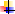    http://school-collection.edu.ru/collection Естественно-научные эксперименты— Физика: Коллекция Российского общеобразовательного портала   http://experiment.edu.ru Открытый колледж: Физика   http://www.physics.ruЭлементы: популярный сайт о фундаментальной науке   http://www.gomulina.orc.ruВиртуальный физмат-класс: общегородской сайт саратовских учителей   http://www.fizmatklass.ruВиртуальный фонд естественно-научных и научно- технических эффектов «Эффективная физика»   http://wwweffects.ruГазета «Физика» Издательского дома «Первое сентября»   http://teach-shzz.narod.ruИнформационные технологии в преподавании физики: сайт И.Я. Филипповой   http://ifilip.narod.ruИнформационные	технологии	на	уроках	физики. Интерактивная анимация   http://somit.ruИнтернет-место физика   http://ivsu.ivanovo.ac.ru/physКафедра физики Московского института открытого образования   http://fizkaf.narod.ruКвант:	научно-популярный	физико- математический журнал   http://kvant.mccme.ruКласс!ная физика: сайт учителя физики Е.А. Балдиной   http://class-fizika.narod.ruКонцепции	современного	естествознания: электронный учебник   http://nrc.edu.ru/estЛаборатория обучения физики и астрономии ИСМО РАО   http://physics.ioso.ruЛауреаты нобелевской премии по физике   http://n-t.ru/nl/fzМатериалы кафедры общей физики МГУ им. М.В. Ломоносова: учебные пособия физический практикум, видео- и компьютерные демонстрации   http://genphys.phys.msu.ruМатериалы	физического	факультета	Санкт- Петербургского государственного университета   http://www.phys.spbu.ru/libraryМир	физики:	демонстрации	физических экспериментов   http://demo.home.nov.ruОбразовательные материалы по физике ФТИ им. А.Ф. Иоффе   http://barsic.spbu.ru/www/testsТермодинамика: электронный учебник по физике   http://fn.bmstu.ru/phys/bib/I-NETУроки по молекулярной физике   http://marklv. narod.ru/mkt Физикам — преподавателям и студентам   http://gannalv.narod.ru/fizФизика вокруг нас   http://physics03.narod.ruФизика для всех: Задачи по физике с решениями   http://fisika.home.nov.ruФизика студентам и школьникам: образовательный проект А.Н. Варгина   http://www.vargin.mephi.ruФизика.ру: Сайт для учащихся и преподавателей физики   http://wwwfizika.ruФизикомп: в помощь начинающему физику   http://genphys.phys.msu.ru/olОткрытые интернет-олимпиады по физике   http://barsic.spbu.ru/olympСанкт-Петербургские	олимпиады	по физике для школьников и http://physolymp.spb.ruИнформатика и информационные технологииИнформационно-коммуникационные технологии в образовании: федеральный образовательный порталhttp://www. ict.edu.ruИнформационные образовательные технологии: блог-портал http://www.iot.ruОтраслевая	система	мониторинга	и	сертификациикомпьютерной грамотности и ИКТ-компетентностиhttp://icttest.edu.ruПроект	«Информатизация	системы	образования»Национального фонда подготовки кадровhttp://portal.ntf.ruПроект «Пакет программного обеспечения для образовательных учреждений России»http://linux.armd.ruПроект	«Первая	Помощь»:	Стандартный	базовый	пакет программного обеспечения для школhttp://shkola.edu.ruВиртуальное	методическое	объединение	учителей информатики и ИКТ на портале «Школьный университет»http://mo.itdrom.comВиртуальный компьютерный музей http://www.computer-museum.ruЗадачи по информатикеhttp://www.problems.ru/infИнформатика	и информационные   технологии:   сайтлаборатории информатики МИООhttp://iit.metodist.ruИнтернет-университет	информационных	технологий (ИНТУИТ.ру)http://wwwintuit.ruИТ-образование	в	России:	сайт	открытого	е-консорциума http://www.edu-it.ruКонструктор школьных сайтов (Некоммерческое партнерство «Школьный сайт») http://www.edusite.ruКонструктор образовательных сайтов (проект Российскогообщеобразовательного портала)http://edu.of.ruЛаборатория обучения информатике Института содержания и методов обучения РАОhttp://labinfo.ioso.ruНепрерывное информационное образование: проект издательства«БИНОМ. Лаборатория знаний»http://wwwmetodist.lbz.ruОнлайн-тестирование и сертификация по информационным технологиямhttp://test.specialist.ruПервые шаги: уроки программирования http://wwwfirststeps.ruПрограмма Intel «Обучение для будущего» http://www.iteach.ruПроект AlgoList: алгоритмы и, методы http://algolist.manual.ruПроект Alglib.ru: библиотека алгоритмов http://alglib.sources.ruПроект	ComputerAlgorithmTutor:	Дискретная	математика:алгоритмыhttp://rain.ifmo.ru/catРоссийская интернет-школа информатики и программирования http://ips.ifmo.ruСайт RusEdu: информационные технологии в образовании http://wwwrusedu.infoСайт «Клякс@.net»: Информатика и ИКТ в школе. Компьютерна урокахhttp://www.klyaksa.netСвободное программное обеспечение (СПО) в российских школахhttp://freeschool.altlinux.ruСеть творческих учителей (InnovativeTeachersNetwork)http://www.it-n.ruСистема	автоматизированного	проектирования	КОМПАС-SD	в образованииhttp://edu.ascon.ruСПРавочная   ИНТерактивная	система	по   ИНФОРМатике	«Спринт- Информ»http://www.sprint-inform.ruШкольный университет: профильное ИТ-обучение http://wwwitdrom.comИзданияГазета «Информатика» Издательского дома «Первое сентября» http://inf.1september.ruЖурналы «Информатика и образование» и «Информатика вшколе»http://www.infojournal.ruЖурналы «Компьютерные инструменты в образовании» и«Компьютерные инструменты в школе» http://wwwipo.spb.ru/journal Журнал «e-Learning World — Мир электронного обучения»http://www. elw. ruОткрытые системы: издания по информационным технологиям http://www.osp.ruЭлектронный альманах «Вопросы информатизации образования» http://www.npstoik.ru/vioСайты педагогов Информатика в школе: сайт М.Б. Львовскогоhttp://marklv.narod.ru/inf/Информатика в школе: сайт И.Е. Смирновой http://infoschool.narod.ruИнформатика: учебник Л.З. Шауцуковой http://book.kbsu.ruКомпьютерные телекоммуникации: курс учителя информатики Н.С.Антоноваhttp://distant.463.jscc.ruМакинтош и образование: сайт М.Е. Крекина http://macedu.org.ruМатериалы к урокам информатики О.А. Тузовой http://school.ort.spb.ru/library.htmlМатериалы к урокам информатики Е.Р. Кочелаевой http://ekochelaeva.narod.ruМетодическая копилка учителя информатики: сайт Э.Усольцевойhttp://www.metod-kopilka.ruМетодические материалы и программное обеспечение для школьников и учителей: сайт К.Ю. Поляковаhttp://kpolyakov.narod.ruСайт	преподавателя	информатики	и	информационных технологий В.А. Николаевойhttp://www.junior.ru/nikolaevaСайт	учителя	информатики	и	математики	С.В.Сырцовойhttp://www.syrtsovasv.narod.ruЦентр	«Помощь	образованию»:материалы	по информатике и ИТ. Сайт П.С. Батищеваhttp://psbatishev.narod.ruУчителям информатики и математики и их любознательным ученикам: сайт А.П. Шестаковаhttp://comp-science.narod.ruКонференции	и	выставки	Конгресс	конференций«Информационные технологии в образовании»http://ito.edu.ruВсероссийская конференция «Информатизация образования. Школа XXI века»http://conference.school.informika.ruВсероссийские	научно-методические	конференции«Телематика»http://tm.ifmo.ruВсероссийские конференции «Интеграция информационных систем в образовании»http://conf.pskovedu.ruКонференции Ассоциации РЕЛАРНhttp://www. relarn.ru/conf/ Международные конференции «Математика.   Компьютер.Образование»http://www.mce.suМеждународные	конференции	«Применение	новых	технологий	в образовании»http://www.bytic.ru/Московская	международная	выставка	и	конференция	по электронному обучению eLearnExpohttp://www.elearnexpo.ruОткрытые	всероссийские	конференции	«Преподавание информационных технологий в России»http://www.it-education.ruОлимпиады и конкурсы Всероссийская командная олимпиада школьников по программированиюhttp://neerc.ifmo.ru/school/Всероссийская	интернет-олимпиада	школьников	по информатикеhttp://olymp.ifmo.ruВсероссийская олимпиада школьников по информатике http://info.rusolymp.ruЗадачи	соревнований	по	спортивному	программированию	спроверяющей системойhttp://acm.timus.ruКонкурс-олимпиада «КИТ — компьютеры, информатика, технологии» http://www.konkurskit.ruОлимпиада по кибернетике для школьниковhttp://cyber-net.spb.ruОлимпиадная информатика http://www.informatics.ruОлимпиады по программированию в Сибириhttp://olimpic.nsu.ruУральские	олимпиады	по	программированию,	информатике	и математике http://contest.ur.ruХимияПортал   фундаментального   химического   образования	ChemNet. Химическая информационная сеть: Наука, образование, технологииhttp://www.chemnet.ruГазета «Химия» и сайт для учителя «Я иду на урок химии» http://him.1september.ruЕдиная коллекция ЦОР: Предметная коллекция «Химия» http://school-collection.edu.ru/collection/chemistryЕстественно-научные	эксперименты:химия. Коллекция Российского общеобразовательного портала http://experiment.edu.ruАЛХИМИК: сайт Л.Ю. Аликберовой http://wwwalhimik.ruВсероссийская олимпиада школьников по химии http://chem.rusolymp.ruОрганическая химия: электронный учебник для средней школыhttp://www.chemistry.ssu.samara.ruОсновы химии: электронный учебник http://wwwhemi.nsu.ruОткрытый колледж: Химия http://www.chemistry.ruДистанционная олимпиада по химии:телекоммуникационный образовательный проект http://www.edu.yar.ru/russian/projects/predmets/chemistryДистанционныеэвристические олимпиады по химииhttp://www eidos.ru/olymp/chemistry Занимательная химия http://home.uic.tula.ru/~zanchemИз опыта работы учителя химии: сайт Н.Ю. Сысмановой http://sysmanova.narod.ruКабинет химии: сайт Л.В. Рахмановойhttp://www 104.webstolica.ruКлассификация химических реакций http://classchem.narod.ruКонТрен — Химия для всех: учебно-информационный сайт http://kontren.narod.ruМатериалы кафедры физической и коллоидной химии Южногофедерального университетаhttp://www.physchem.chimfak.rsu.ruМетодика обучения химии: сайт кафедры химии НГПУhttp://mctnspu.narod.ruМетодическое объединение учителей химии Северо-Восточного округа города Москвыhttp://bolotovdv.narod.ruНанометр: нанотехнологическое сообществоhttp://www. nanometer.ruОнлайн-справочник химических элементов WebElements http://webelements.narod.ruПопулярная библиотека химических элементовhttp://n-t.ru/ri/psСайт Alhimikov.net: учебные и справочные материалы по химии http://www. alhimikov. netСайт Chemworld.Narod.Ru -Мир химии http://chemworld.narod.ruСайт «Виртуальная химическая школа» http://maratakm.narod.ruСайт «Мир химии»http://chemistry. narod.ruХиМиК.ру: сайт о химииhttp://www.xumuk.ruХимическая страничка Ярославского Центра телекоммуникаций и информационных систем в образованииhttp://www.edu.yar.ru/russian/cources/chemХимический портал ChemPort.Ru http://www.chemport.ruХимический сервер HimHelp.ru: учебные и справочные материалы http://wwwhimhelp.ruХимия: Материалы «Википедии» — свободной энциклопедии http://ru.wikipedia.org/wiki/ХимияХимия для всех: иллюстрированные материалы пообщей, органической и неорганической химии http://school-sector.relarn.ru/nsmХимия и жизнь — XXI век: научно-популярный журналhttp://www.hij.ruХимоза: сообщество учителей химии на портале «Сеть творческих учителей»http://it-n.ru/communities.aspx?cat_no=4605&tmpl=comШкольникам	о	химии:	сайт химического факультета АлтГУhttp://wwwchem.asu.ru/abiturЭлектронная библиотека по химии и технике http://rushim.ru/books/books.htmЭлектронная	библиотека	учебных	материалов	похимии на портале Chemnethttp://www.chem.msu.su/rus/elibraryЭлементы	жизни:	сайт	учителя	химии	М.В.Соловьевойhttp://www.school2.kubannet.ruЭнциклопедия «Природа науки»: Химия http://elementy.ru/chemistryБиология и экологияЕдиная коллекция ЦОР. Предметная коллекция «Биология»http://school-collection.edu.ru/collectionГазета	«Биология»	и	сайт	для учителей «Я иду на урок биологии»http://bio.1september.	ruОткрытый	колледж:Биологияhttp://college.ru/biologyВ помощь учителю биологии: образовательный сайт ИЕСЭН НГПУ http://fns.nspu.ru/resurs/natВнешкольная	экология.	Программа	«Школьнаяэкологическая инициатива»http://www.eco.nw.ruВся биология: научно-образовательный портал http://www.sbio.infoВ помощь моим ученикам: сайт учителя биологии А.П. Позднякова http://www.biolog188.narod.ruГосударственный Дарвиновский музейhttp://wwwdarwin.museum.ruЖивые	существа:	электронная	иллюстрированная энциклопедияhttp://wwwlivt.netЗаочная естественно-научная школа (Красноярск): учебные материалы по биологии для школьниковhttp://www.zensh.ruЗеленый шлюз: путеводитель по экологическим ресурсамhttp://zelenyshluz.narod.ruЗооклуб: мегаэнциклопедия о животных http://www.zooclub.ruЗоологический музей в Санкт-Петербурге http://www.zin.ru/museumКонцепции	современного	естествознания:	Биологическаякартина мира: электронный учебникhttp://nrc.edu.ru/estЛаборатория ботаники Санкт-Петербургского городского дворца творчества юныхhttp://www.youngbotany.spb.ruЛауреаты нобелевской премии по физиологии и медицинеhttp://n-t.ru/nl/mfМедицинская энциклопедия. Анатомический атлас http://med.claw. ruМир животных: электронные версии книг http://animal.geoman.ruМосковская городская станция юных натуралистов http://wwwmgsun.ruОпорно-двигательная система человека: образовательный сайт http://www.skeletos.zharko.ruПалеонтологический музей РАН http://www.paleo.ru/museumПопулярная энциклопедия «Флора и фауна»http://www.biodat.ru/db/fen/anim.htmПрирода Кузбасса. Материалы для учителя биологииhttp://prirodakem.narod.ruПрирода Южной Сибири и ее защитники http://ecoclub.nsu.ruПроблемы эволюции http://www.macroevolution.narod.ruПроект Ecocom: всё об экологииhttp://www.ecocommunity.ruПроект Herba: ботанический сервер Московского университетаhttp://www. herba.msu.ruПроект Forest.ru: все о росийских лесах http://www. forest.ruПроект «Детский Эко—Информ» http://wwwecodeti.ruПтицы Средней Сибири http://birds.krasu.ruРастения: электронные версии книгhttp://plant.geoman.ruРедкие и исчезающие животные России и зарубежья http://www. nature.ok.ruСайт преподавателя биологии А.Г. Козленкоhttp://www. kozlenkoa.narod.ruСанкт-Петербургская общественная организация содействия экологическому образованиюhttp://www. aseko.ruСохраняем и изучаем водоемы: экологический проект http://edu.greensail.ruТеория эволюции как она есть: материалы по теории биологическойэволюцииhttp://evolution.powernet.ruТравянистые растения Московской области: онлайн-справочник http://www.lesis.ru/herbbookУчебно-воспитательный биологический комплексСеверного учебного округа г. Москвыhttp://biom.narod.ruФедеральный детский эколого-биологический центр http://wwwecobiocentre.ruЧарлз Дарвин: биография и книгиhttp://charles-darwin.narod.ruЦентр охраны дикой природы: публикации по экологии http://www.biodiversity.ruЦентр экологического образования МГДД(Ю)Т http://moseco.narod.ruЭкологическое образование детей и изучение природы России.Экологический центр «Экосистема» http://www.ecosystema.ruЭлектронный учебник по биологииhttp://www. ebio.ruОлимпиады и конкурсы Биомедицинская олимпиада школьниковhttp://www.svb-ffm.narod.ruВсероссийская олимпиада школьников по биологии http://bio.rusolymp.ruВсероссийская олимпиада школьников по экологии http://eco.rusolymp.ruДистанционная	эколого-биологическая	викторина	—телекоммуникационный образовательный проектhttp://www.edu.yar.ru/russian/projects/predmets/biologyДистанционные эвристические олимпиады по биологииhttp://wwweidos.ru/olymp/bioДистанционные эвристические олимпиады по экологии http://wwweidos.ru/olymp/ecologyОбщероссийский конкурс проектов «Заповедные островаРоссии»Русский языкСправочно-информационный портал «Русский язык» — ГРАМОТА.РУ http://www.gramota.ruСайт «Я иду на урок русского языка» и электроннаяверсия газеты «Русский язык»http://rus.1september.ruКоллекция	диктантов	по	русскому	языку	Российского общеобразовательного порталаhttp://language.edu.ruВсероссийская олимпиада школьников по русскому языку http://rus.rusolymp.ruВладимир Даль. Проект портала Philolog.ru http://www.philolog.ru/dahlЕГЭ по русскому языку: электронный репетитор http://www.rus-ege.comИнститут русского языка им. В.В. Виноградова Российскойакадемии наукhttp://www.ruslang.ruИнтернет-проект исследователей-русистов Ruthenia.ru http://wwwruthenia.ruКабинет русского языка и литературы http://ruslit.ioso.ruКонкурс «Русский Медвежонок — языкознание для всех» http://www.rm.kirov.ruКультура письменной речи http://www.gramma.ruМатериалы по теории языка и литературе http://philologos.narod.ruМашинный фонд русского языкаhttp://cfrl.ruslang.ruМедиаЛингва: электронные словари, лингвистические технологии http://www.medialingua.ruМеждународная ассоциация преподавателей русского языка илитературы (МАПРЯЛ)http://mapryal.russkoeslovo.orgНаучно-методический журнал «Русский язык в школе» http://www.riash.ruНациональный корпус русского языка: информационно-справочнаясистемаhttp://www.ruscorpora.ruПортал русского языка «ЯРУС» http://yarus.aspu.ruПортал «Русское слово»http://www russkoeslovo.org Проект «Русские словари»http://www.slovari.ruРоссийское общество преподавателей русского языка и литературы (РОПРЯЛ)http://wwwropryal.ruРукописные памятники Древней Руси http://wwwlrc-lib.ruРусская Ассоциация Чтенияhttp://www.rusreadorg.ruРусская фонетика: Интернет-учебник по фонетике русского языка http://fonetica.philol.msu.ruРусский для всех: портал по использованию русского языка иполучению образования на русском языке в государствах СНГ и Балтии http://www.russianforall.ruРусский филологический портал Philology.ru http://www.philology.ruРусский язык в России и за рубежом: Справочно-информационнаякартографическая системаhttp://ruslang.karelia.ruРусский язык и культура речи: электронный учебникhttp://www ido.rudn.ru/ffec/rlang-index.html Русское письмо: происхождение письменности, рукописи, шрифтыhttp://character.webzone.ruСайт «Вавилонская башня». Русские словари и морфология http://starling.rinet.ruСветозар:	Открытая	международная	олимпиада	школьников	порусскому языкуhttp://www. svetozar.ruСистема дистанционного обучения «Веди» — Русский язык http://vedi.aesc.msu.ruСловари и энциклопедии на «Академике» http://dic.academic.ruСловари русского языка http://wwwspeakrus.ru/dictСловопедия: русские толковые словариhttp://www.slovopedia.comУчебник по орфографии и пунктуации http://www.naexamen.ru/gramФонд «Русский мир»http://www. russkiymir.ruЦентр развития русского языкаhttp://wwwruscenter.ruЭлектронное периодическое издание «Открытый текст»http://www. opentextnn.ruЯзык и книга: Сайт о языкознании, письменности, истории книг и книгопечатанияЛитератураКоллекция	«Русская	и	зарубежная	литература	для	школы»	Российского общеобразовательного порталаhttp://litera.edu.ruСайт «Я   иду   на   урок   литературы»   и   электронная   версия   газеты«Литература»http://lit.1september.ruВсероссийская олимпиада школьников по литературе http://lit.rusolymp.ruМетодика преподавания литературы http://metlit.nm.ruМетодико-литературный сайт «Урок литературы»http://mlis.fobr.ruШкольная библиотека: произведения, изучаемые в школьном курсе литературыhttp://lib.prosv.ruБиблиотека русской литературы «Классика.ру»http://www. klassika.ruБиблиотека русской религиозно-философской и художественной литературы «Вехи»http://www.vehi.netБиблиотека художественной литературы E-kniga.ruhttp://wwwe-kniga.ruЖурнальный зал в Русском Журнале: Электронная библиотека современных литературных журналовhttp://magazines.russ.ruЗвучащая поэзия: поэтическая аудиобиблиотека http://www.livepoetry.ruИнститут мировой литературы им. А.М. Горького Российскойакадемии наукhttp://www.imli.ruИнститут русской литературы (Пушкинский Дом) Российской академии наукhttp://www.pushkinskijdom.ruИнформационно-справочный портал «Library.ru» http://wwwlibrary. ruКлассика русской литературы в аудиозаписи http://www.ayguo.comЛауреаты Нобелевской премии в области литературы http://wwwnoblit.ruЛитературный портал «Точка зрения»: современная литература вИнтернетеhttp://wwwlito.ruНациональный сервер современной поэзии http://www.stihi.ruНациональный сервер современной прозы http://www.proza.ruПортал Philolog.ru http://www.philolog.ruПоэзия.ру: литературно-поэтический сайтhttp://www.poezia.ruПроект «Площадь Д.С. Лихачева» http://wwwlihachev. ruПроект «Русская планета» http://www.russianplanet.ruПроект «Слова»: Поэзия «Серебряного века» http://slova.org.ruРоссийская Литературная Сетьhttp://www.rulib.netРусская виртуальная библиотека http://www.rvb.ruРусская литературная критикаhttp://kritika.nm.ruРусский филологический портал http://www.philology.ruСетевая словесность: Лаборатория сетевой литературы http://wwwnetslova.ruСобрание классики в Библиотеке Мошкова http://az.lib.ruСтихия: классическая русская / советская поэзия http://litera.ru/stixiyaФилологический сайт Ruthenia.ruhttp://wwwruthenia.ruФундаментальная электронная библиотека «Русская литература и фольклор» http://www.feb-web.ruАнглийский языкОнлайн-словари, переводчики, тезаурусы Онлайн-переводчики «ПРОМТ» http://www.translate.ruОнлайн-словари «Мультилекс» http://online.multilex.ruОнлайн-словари «Мультитран» http://www.multitran.ruОнлайн-словари ABBYYLingvohttp://www.abbyyonline.ruОнлайн-словари на портале «Рамблер» http://wwwrambler.ru/dictСлужба «Яндекс.Словари» http://slovari.yandex.ruCambridge Dictionaries Onlinehttp://dictionary.cambridge.orgDictionary.com: онлайн-словари и переводчики http://dictionary.reference.comTheFreeDictionary.com: онлайн-словари и переводчики http://www.thefreedictionary.comYourDictionary.com: онлайн-словари и переводчики http://www.yourdictionary.comWebster's Online Dictionaryhttp://www.websters-online-dictionary.orgАнглийский язык Английский для детейhttp://www.englishforkids.ruАнглийский язык.т: материалы для изучающих английский языкhttp://www.english.language.ruАнглийский язык на HomeEnglish.ru http://www.homeenglish.ruГазета для изучающих английский язык SchoolEnglish http://www.schoolenglish.ruГазета «English» для тех, кто преподает и изучает английскийязыкhttp://eng.1september.ruОбразовательный проект FluentEnglish http://www.fluent-english.ruПортал Englishteachers.ru http://englishteachers.ruПроект ABC-Online: Изучение английского языка http://abc-english-grammar.comПроект Audio-Class — языки со звукомhttp://wwwaudio-class.ruПроект BiLingual.ru: Английский язык детям http://www.bilingual.ruПроект EnglishforBusiness: деловой английский http://www.englishforbusiness.ruПроект NativeEnglish: Изучение английского языка http://www.native-english.ruПроект Study.ru: Все для тех, кому нужен английский язык http://wwwstudy. ruУМК «Английский язык» для учащихся школ с углубленнымизучением иностранного языкаhttp://www.prosv.ru/umk/vereshchaginaУМК	«Мир	английского	языка» (TheWorldofEnglish) для учащихся 5-11 классов общеобразовательных школhttp://www.prosv.ru/umk/weЧетыре флага: Интернет-курс английского языка для начинающихhttp://www.4flaga.ruРаздел для изучающих американский вариант английского языка: новости, тематическая лексика, документальные передачиhttp://www.voanews.com/specialenglish/index.cfmАудирование, обучение лексикеhttp://veryvocabulary.blogspot.comАудиотексты для школьников разного возраста http://www.podcastsinenglish.com/index.htmРассказы на разные темы с транскриптами и упражнениямиhttp://www.listen-to-english.comАудио-видеофайлы для изучающих английский язык http://www.onestopenglish.comАудиокниги http://www.audiobooksforfree.comАудиорассказы для детей дошкольного и младшегошкольного возраста с мультимедиа http://www.kindersite.org/Directory/DirectoryFrame.htmОбучение	аудированию:упражнения, тесты для разных уровнейhttp://www.esl-lab.comВидеоклипы и готовые планы уроков по их использованию http://www.teflclips.comУчебные видеопрограммы по различным предметам, включаяанглийский языкhttp://www.teachertube.comВидеоролики о методике, приемах и методах обучения http://www.teachers.tvВидеоресурсы для школьников младшего, среднего и старшеговозрастаhttp://www.askkids.comМетодика обучения детей чтению http://www.readingrockets.org/teachingТексты для чтения www.amusingfacts.comСборник текстов для чтения по английскому языкуhttp://read-english.narod.ruРесурсы для обучения чтению, письму, аудированию, говорениюhttp://www.eslgold.comАутентичный материал для чтения: тексты, статьи, новости http://wwwsplcenter.	orgРазвитие	навыков	письменной	речиhttp://www.eslgold.com/writing.htmlМетодические материалы для учителейhttp://writing.berkeley.edu/TESL-EJ/ej38/toc.htmlРесурс	для	обучения	говорению школьников, начинающих изучать английский язык.http://www.esl-lounge.comРесурсы для обучения говорению, возможно использование системы Skypehttp://www.speak-english-today.comМировая художественная культураГазета «Искусство» издательского дома «Первое сентября»http://art.1september.ruКоллекция	«Мировая	художественная	культура»	Российского общеобразовательного порталаhttp://artclassic.edu.ruМузыкальная коллекция Российского общеобразовательного портала http://music.edu.ruПортал «Музеи России»http://www.museum.ruПортал «Архитектура России» http://wwwarchi.ruАрхитектура Россииhttp://www.rusarh.ruДревний мир. От первобытности до Рима: электронное приложение кучебнику для 5-го классаhttp://wwwmhk.spb.ruИз фондов культуры: лаборатория учителя http://www. fondcultura.ru Импрессионизмhttp://www.impressionism.ruИскусство в школе: научно-методический журналhttp://art-in-school.narod.ruИтальянский Ренессанс: пространство картин http://www.italyart.ruМультимедиа энциклопедия «Соната. Мироваякультура в зеркале музыкального искусства» http://www.sonata-etc.ruПроект Belcanto.ru: В мире оперыhttp://www.belcanto.ruТоварищество	Передвижных	Художественных	Выставок.История в лицах http://www.tphv.ru Энциклопедия итальянской живописиhttp://wwwartitaly. ruЭнциклопедия французской живописи http://www.artfrance.ruПортал «Культура России» http://www.russianculture.ruКультура Открытый доступ http://wwwopenspace.ruБиблиотека по культурологии http://www.countries.ru/library.htmЖурнал «Педагогика искусства»http://www.art-education.ru/AE-magazineРусский биографический словарь http://wwwrulex.ruИстория мирового искусства http://www.worldarthistory.comМедиаэнциклопедия	ИЗОhttp://visaginart.nm.ruВиртуальный музейhttp://www.museum-online.ruЛучшие	музеи	Европы	и	мира http://www.kontorakuka.ruМузеи Европыhttp://nearyou.ruМузей истории изобразительного искусства http://www.ssga.ru/erudites_info/art/muzeyУчебно-научный	центр	«История	иэкранная культура» http://kinocenter.rsuh.ruБиблейский сюжет http://bs..neofit.ruБиография мастеров искусствhttp://biography. artyx.ruЖивопись, литература, философия http://www.staratel.comИзобразительное искусство. История, стили, художники, картины http://wwwarthistory. ruГалерея русской классической живописи http://www.taralex.da.ruЖивопись России XVIII-XX векhttp://sttp.ruДинастия	художников	Осиповых-Федоровых http://www.osipovfedorov-art.comМузеи. Живопись. Ремёсла. Коллекцииhttp://www.bibliotekar.ru/muzeu.htmСловарь — изобразительное искусство — художники http://artdic.ruНеоклассицизм	в	живописиhttp://prerafaelit.narod.ruНатюрморт. Картинная галерея http://stilleben.narod.ruЭнциклопедия русской живописи http://wwwartsait.ruХудожник	Карл	Брюлловhttp://www.brullov.ruРусский портрет. Картинная галерея http://rusportrait.narod.ruСтиль модерн в архитектуре http://modern.visual-form.ruСлайд-комплект «Стили архитектуры»http://www.cnso.ru/izo/izo16.htmНародный каталог православной архитектуры http://sobory.ruХристианство в искусствеhttp://wwwicon-art.infoЭнциклопедия культур http://ec-dejavu.ruЭпоха Возрождения в контексте развития мировой художественной культуры http://www.renclassic.ruТеатр им.Е. Вахтангова http://www.vakhtangov.ruСтаниславский Константин Сергеевичhttp://wwwstanislavskiy. infoПроект «Орфей» — музыкальное образование и культура в сети Интернетhttp://www.math.rsu.ru/orfeyКлассическая музыка (mp-3-архив) http://classic.chubrik.ruКлассическая музыкаhttp://www.classic-music.ruКомпозиторы ХХ векаhttp://www.maestroes.comОперетта http://wwwoperetta.org.ru http://elegia.meЭлегия — музыка душиhttp://www.tchaikov.ruЧайковский Петр Ильич http://shostakovich2.ruШостакович Дмитрий Дмитриевичhttp://rachmaninov1873.narod.ruРахманинов	Сергей	Васильевич.	Композитор,	пианист, дирижерБалакирев М.А., русский композитор http://wwwskill21.ruhttp://www.russian-romance.ruРусский романсhttp://www.websib.ru/noos/mhk/el3.phpПрограмма элективного курса «Музыка мира: джаз» http://jazz-jazz.ruМузыкальный портал о джазеИсторияИстория России. Обществознание: Учебно-методический комплект для школы http://biography.globala.ru/ - Биографии известных людейhttp://www.stolypin.ru/ - посвященных личности и реформаторскому наследию П.А. Столыпина 2011 г.http://bibliofond.ru – Библиотека научной и студенческой информации http://www.hrono.info – Всемирная история в интернете http://www.lensart.ru – Художественные фотографииhttp://history.standart.edu.ruКоллекция	«Исторические	документы»	Российского общеобразовательного порталаhttp://historydoc.edu.ruЛекции по истории on-line для любознательных http://www.lectures.edu.ruПреподавание	истории	в	школе:	научно-методический	итеоретический журналhttp://www.pish.ruСайт «Я иду на урок истории» и электронная версия газеты «История» http://his.1september. ruТематические коллекции по истории Единой коллекции ЦОР http://school-collection.edu.ru/collectionВсероссийская олимпиада школьников по истории http://hist.rusolymp.ruИнновационные	технологии	в	гуманитарном	образовании:материалы по преподаванию истории http://www.teacher.syktsu.ruПроект ХРОНОС — Всемирная история в Интернетеhttp://www. hrono.ruПроект «Historic.Ru: Всемирная история»: Электронная библиотека по историиhttp://www.historic.ruВсемирная история: Единое научно-образовательное пространство http://www.worldhist.ruРоссийский электронный журнал «Мир истории» http://wwwhistoria.ruГосударственная публичная историческая библиотека России http://www.shpl.ruГосударственный архив Российской Федерации http://www.garf.ruАрхивное делоhttp://www 1archive-online.com Архнадзорhttp://www.archnadzor.ruЭлектронная библиотека Исторического факультета МГУ им.М.В.Ломоносоваhttp://www.hist.msu.ru/ER/EtextХронология русской и западной истории http://www.istorya.ru/hronos.phpИстория Отечества с древнейших времен до наших дней http://slovari.yandex.ru/dict/ioОбразовательно-исторический	портал	Великая	империя.История Россииhttp://imperiya.netИстория государства Российского в документах и фактах http://www.historyru.comИстория России с древнейших времен до 1917 года: электронноеучебное пособиеhttp://elib.ispu.ru/library/historyКлючевский В.О. Русская история: Полный курс лекций http://www.bibliotekar.ru/rusKluchРусская история, искусство, культура http://www.bibliotekar.ru/rus/Российская Империя: исторический проект http://www.rusempire.ruПравители России и Советского Союзаhttp://www.praviteli.orgДинастия Романовых http://wwwmoscowkremlin.ru/romanovs.htmlПроект «День в истории»http://www	1-day.ruГосударственные	символы	России.	История	и	реальность http://simvolika.rsl.ruГербы городов Российской Федерации http://heraldry. hobby. ruВоенная литератураhttp://militera.lib.ruРеволюция	и	Гражданская	война:	историческийпроектhttp://wwwrusrevolution.infoВеликая Отечественная война 1941—1945: хронология, сражения, биографии полководцевhttp://www.1941-1945.ruВеликая Отечественная http://gpw.tellur.ruСталинградская битва http://battle.volgadmin.ruГерои страныhttp://www.warheroes.ruПроект	«ПОБЕДИТЕЛИ:	Солдаты	Великой войны»http://www.pobediteli.ruПортал	«Археология	России» http://wwwarcheologia.ruРоссийский археологический серверhttp://www.archaeology.ruАрхеология Новгорода http://arc.novgorod.ruНаследие земли Псковскойhttp://wwwculture.pskov.	ruСтаринные	города	России http://wwwoldtowns.ruХрамы Россииhttp://www.temples.ruИстория Древнего мира: электронное приложение к учебнику для 5- го классаhttp://www.ancienthistory.spb.ruИстория Древнего Рима http://wwwancientrome.ruИстория Древней Греции http://www.greeceold.ruДревняя Греция: история, искусство, мифологияhttp://wwwellada.spb.ruЗабытые цивилизацииhttp://www.forgotten-civilizations.ruБиблиотека текстов Средневековья http://www.vostlit.infoЭскадра Колумбаhttp://www.shipyard.chat.ru Эпоха Возрожденияhttp://www.renclassic.ruЦентр антиковедения http://www.centant.pu.ruЛабиринт времен: исторический веб-альманахhttp://www.hist.ruРоссийский	исторический	иллюстрированный	журнал«Родина»http://www.istrodina.comГосударственный	Бородинский	военно-исторический музей-заповедникhttp://www.borodino.ruГосударственный Исторический музей http://www.shm.ruМузеи Московского Кремляhttp://www.kreml.ruМузей Военно-Воздушных Сил http://www monino.ruГеографияGeoSite — все о географии http://www.geosite.com.ruБиблиотека по географииhttp://geoman.ruГеография. Планета Земляhttp://www.rgo.ruРаздел	«География»	в	энциклопедии	Википедия http://ru.wikipedia.org/wiki/ГеографияГеография.ру: клуб путешествийhttp://migranov.ru – Авторский проект Руслана Мигранова http://www.veter-stranstvii.ru – Сайт о путешествиях http://www.geografia.ruГео-Тур: все, что вы хотели знать о географии http://geo-tur.narod.ruПланета Земляhttp://www.myplanet-earth.comСтрановедческий	каталог«EconRus»http://catalog.fmb.ruGeoPublisher (архив научных публикаций географического факультета МГУ им. М.В. Ломоносова)http://geopub.narod.ruГазета «География» и сайт для учителя «Я иду на урок географии»http://geo.1september.ruУчебно-методическая	лаборатория географии Московского института открытого образованияhttp://geo.metodist.ruУроки	географии	и	экономики:	сайт	учителя	географии	А.Э.Фромбергаhttp://afromberg.narod.ruГеография для школьниковhttp://www.litle-geography.ruСловарь	современных	географических названийhttp://slovari.yandex.ru/dict/geographyГде?	В	Караганде	(словарь географических названий)http://gde-eto.narod.ruНациональное географическое общество http://wwwrusngo.ruМир приключений и путешествий http://wwwoutdoors.ruNationalGeographic — Россия (электронная версия журнала) http://www.national-geographic.ruСайт «Все флаги мира»http://www flags.ru Виртуальная Европаhttp://europa.km.ruГеография России: энциклопедические данные о субъектах Российской Федерацииhttp://www.georus.by.ruНародная энциклопедия городов и регионов России «Мой Город» http://www.mojgorod.ruКарты Googlehttp://maps.google.comМир карт: интерактивные карты стран и городовhttp://wwwmirkart.ru Лаборатория учебных картhttp://www.edu.ru/mapsСайт редких карт Александра Акопяна http://www.karty.narod.ruТерриториальное устройство России http://www.terrus.ruХроники катастроф 1997—2002 (Хронология природных и техногенных катастроф)http://chronicl.chat.ruМетеоweb (сайт об удивительном мире погоды) http://www.meteoweb.ruОзоновый слой и климат Земли http://iklarin.narod.ruВсе	о	погоде	в	вопросах	и	ответахhttp://atlantida.agava.ru/weatherВсе о геологии http://geo.web.ruГеологические новостиhttp://www.geonews.ruМинералогический музей им. Ферсмана http://www.fmm.ruКаталог минераловhttp://wwwcatalogmineralov.	ruКлассификация	почв	России http://soils.narod.ruОбществознаниеМетодические рекомендации по курсу «Человек и общество» http://www.prosv.ru/ebooks/Chelovek_i_obshestvo_1/index.htmВсероссийскаяолимпиада школьников по обществознаниюhttp://soc.rusolymp.ruОбществознание в школе. Сайт учителя обществознания В.П.Даниловаhttp://danur-w. narod.ruУчебное пособие по обществознанию Г. Трубникова http://gtrubnik.narod.ru/ucontents.htmЗаконодательство России http://wwwlabex.ruМир и Россияhttp://wnr.economicus.ruМир психологииhttp://psychology.net.ruМолодежные движения и субкультуры http://subculture.narod.ruНаучно-аналитический журнал «Информационное общество» http://www.infosoc.iis.ruНаучно-образовательная социальная сеть http://socionet.ruНаучно-образовательный портал «Наука и образование» http://originweb.infoНезависимая организация «В поддержку гражданского общества»http://www.nogo.ruОбщественно-политический	журнал	Федерального	собрания«Российская Федерация сегодня»http://www.russia-today.ruПрава и дети в Интернетеhttp://school-sector.relarn.ru/prava/index.htmlПроект «Дух демократии» http://www.unb.ca/democracyСоциология http://socio.rin.ruТолерантность: декларация принциповhttp://www.tolerance.ru/Философская антропология http://anthropology.ruФонд «Общественное мнение» http://www.fom.ruЭлектронный журнал «Вопросы психологии» http://www.voppsy.ruАкадемия «Гражданское общество»http://www.academy-go.ruБиблиотека литературы по психологии http://www.psyhology-online.ruБиблиотека философии и религии http://filosofia.ruГражданское	общество	—	детям	Россииhttp://wwwdetirossii.ruПравоВестник гражданского общества http://www.vestnikcivitas.ruВсероссийская гражданская сетьhttp://wwwcivitas.ruВсероссийский информационный портал Ювенальная юстиция в России http://www.juvenilejustice.ruВсероссийский центр изучения общественного мнения http://wciom.ruФедеральный правовой портал «Юридическая Россия» http://lbaw. edu.ruВЦИОМ. Журнал «Мониторинг»http://wciom.ru/biblioteka/zhurnal-monitoring.htmlИзучение прав человека в школе http://www.un.org/russian/topics/humanrts/hrschool.htmИнститутВерховенства Праваhttp://wwwruleoflaw. ruИнститут общественного проектирования http://www.	inop.ruИнститут	прав	человекаhttp://www.hrights.ruИнформатика для демократии http://www.indem.ru/russian.aspИсследовательский холдинг Ромирhttp://romir.ruКаталог Право России http://www.allpravo.ru/catalogКомитет за гражданские права http://www.zagr.orgЛевада-центрhttp://wwwlevada.ruМежрегиональное объединение избирателей http://www.votas.ruНезависимый институт выборов http://www. vibory. ruАссоциация «Голос» http://www.golos.orgМолодежная правозащитная группаhttp://right.karelia.ruМосковская Хельсинкская группа http://www.mhg.ruНезависимый экспертно-правовой совет http://www.neps.ruОбщероссийское общественное движение «За права человека» http://www.zaprava.ruОбщественная палата Российской Федерации http://wwwoprf.ruОрганизация Объединенных наций http://www.un.org/russianОпора Россииhttp://www.opora.ruОсторожно,	коррупция!	Международная	выставка-конкурсполитического плакатаhttp://notabene.org.ruОфициальный сайт Государственной Думы РФ http://www.duma.gov.ruОфициальный сайт Уполномоченного по правам человека вРоссийской Федерации http://www.ombudsmanrf.ruПрава человека в России http://hro1.orgПравовой	центр	ГеРиССhttp://www.geriss.ru/pravaПроект «Будущее прав человека»http://www.pgpalata.ru/reshrРоссийский бюллетень по правам человека http://wwwhrights.ru/text/b25/bul25.htmСанкт-Петербургский центр «Стратегия» http://www.strategy-spb.ruСудебная защита прав человека и гражданинаhttp://www.sutyajnik.ru/rusФонд «Общественный вердикт» http://www.publicverdict.orgМолодежное правозащитное движение http://www.yhrm.orgФонд защиты гласностиhttp://www.gdf.ruЦентр и фонд «Холокост» http://www.holocf.ruЦентр развития http://www.dcenter.ruЦентр содействия проведению исследований проблем гражданского обществаhttp://www.demos-center.ruЦентр содействия реформе уголовного правосудия http://www.prison.orgЭлектронная библиотека Гумер (Гуманитарные науки) http://www.gumer.infoЭксперт ОпИм 2.0http://www.expert.ruЮридический информационный порталhttp://j-service.ruЮридический центр Взгляд. Защита прав детей http://www.barrit.ru/children.htmlЭкономикаАзбука финансовhttp://wwwazbukafinansov. ruБиблиотека экономической и деловой литературы http://ek-lit.narod.ruБиблиотека Экономической школыhttp://sei.e-stile.ru/homeФедеральный образовательный портал «Экономика. Социология.Менеджмент»http://ecsocman.edu.ruБизнес и технологииhttp://www.e-commerce.ru/biz_tech/index.htmlБюджетная система Российской Федерацииhttp://www.budgetrf.ruВаловый внутренний продукт http://wwwereport.ru/articles/indexes/gdp.htmВсероссийская	олимпиада	школьников	попредпринимательской деятельностиhttp://biz.rusolymp.ruВсероссийская олимпиада школьников по экономике http://econ.rusolymp.ruИнститут экономики переходного периода http://www.iet.ruКомпьютерные деловые игры для бизнес-курса профильных школ и вузов http://www.vkkb.ruКонцепции школьного экономического образования http://basic.economicus.ru/index.php?file=1Международный	центр	экономического	ибизнес-образованияhttp://icebe.ru/index.shtmМетодическое пособие по экономикеhttp://e-lib.gasu.ru/eposobia/bo4kareva/index.htmМировая	экономика:	новости,	статьи, статистикаhttp://wwwereport.ruМодели спроса и предложения http://wwwmarketing.spb.ru/read/sci/m2/index.htmМолодежная школа бизнеса http://wwwmsbn.ruМолодежный бизнес-лагерь. Новое поколение лидеров http://www.newleaders.ruНачала экономикиhttp://www.besh.websib.ruНачала экономикиhttp://econachala.narod.ruНациональное агентство финансовых исследований http://wwwnacfin.ruОлимпиады по экономике http://www.iloveeconomics.ruОсновы экономики http://basic.economicus.ruОткрытые курсы бизнеса и экономикиhttp://www.college.ru/economics/economy.htmlПортал института «Экономическая школа»http://economicus.ruПроблемы школьного экономического образования http://basic.economicus.ru/index.php?file=2Программа «Современная экономика» http://icebe.ru/conteconomicsС процентами по жизниhttp://percent-sch86.narod.ruСловари и энциклопедииhttp://dic.academic.ru/^временный экономический словарь http://slovari.yandex.ru/dict/economicФинансовое право, бюджетное право, историяналогового праваhttp://www. finteoria.ruФинансовая электронная библиотека http://mirkin.eufn.ruЦентр повышения финансовой грамотности http://fin-gramota.ruШкола молодого предпринимателя http://shmpmgu.ruЭкономика предприятияhttp://www.nuru.ru/ek/com.htmЭлектронная образовательная оболочка для изученияинституциональной экономикиОсновы безопасности жизнедеятельности (ОБЖ)http://www.bez.econavt.ruБезопасность жизнедеятельности школы http://kuhta.clan.suЖурнал «Основы безопасности жизнедеятельности» http://www.school-obz.orgОсновы безопасности жизнедеятельности. Сайт Баграмян Э.http://theobg.by.ru/index.htmНормативные документы, методические материалы по ОБЖ. Сайт Разумова В.Н.http://informic.narod.ru/obg.htmlОсновы безопасности жизнедеятельности http://0bj.ru/Всероссийский научно-исследовательский институт по проблемам гражданскойобороны и чрезвычайных ситуацийhttp://www.ampe.ru/web/guest/russianИнститут психологических проблем безопасности http://anty-crim.boxmail.bizИскусство выживанияhttp://www.goodlife.narod.ruВсе о пожарной безопасностиhttp://www.0-1.ruОхрана	труда.	Промышленная	и	пожарная	безопасность.Предупреждение чрезвычайных ситуаций http://www.hsea.ruПервая медицинская помощьhttp://www.meduhod.ruПортал детской безопасности http://www.spas-extreme.ruРоссия без наркотиковhttp://www.rwd.ruФедеральная служба по надзору в сфере защиты прав потребителей и благополучия человекаhttp://www.rospotrebnadzor.ruФедеральная служба по экологическому, технологическому и атомному надзоруhttp://www.gosnadzor.ruФедеральный центр гигиены и эпидемиологии http://wwwfcgsen.ruОхрана труда и техника безопасностиhttp://www.znakcomplect.ruЛига здоровья нации http://wwwligazn.ruВсероссийский форум «Здоровье нации основа процветания России» http://www.znopr.ruБезопасность и здоровье: ресурсы, технологии иобучениеАстрономияЦОР	по	астрономии:	интерактивные	уроки.	Сайт	«Классная	физика»	http://class- fizika.narod.ru/Сайт популярной астрономии: www.astronet.ruСайт издательства «Просвещение»: www.prosv.ru/umk/astronomy.html Элементы: популярный сайт о фундаментальной науке http://elementy.ru/ Сайт популярная механика: http://popmech.ru/–Приложение 5.Учебно-методический комплекс АНО ЛИЦЕЙ «ГАНЗЕЙСКАЯ ЛАДЬЯ» на 2020/2021 учебный год среднего общего образования–––i Федеральный перечень учебников, рекомендуемых к использованию при реализации имеющих государственную аккредитацию государственных программ начального общего, основного общего, среднего общего образования на 2018-2019 учебный год на основании приказа Министерства образования и науки Российской Федерации от 31 марта 2014 г. №253 с изменениями идополнениями.–Приложение 6.Фонд оценочных средств для проведения текущей и промежуточной аттестации обучающихся 3 уровняЯвляется частью ООП СОО и выделен в отдельный документ (бумажный и/или электронный вариант)МодульТема модуляТема модуляСтрановед-Страновед-ЭкологическийЭкологическийМежпредмет-РоссиявФокусФокусКонт-№кол-вочасовческийческийкомпонент(к.ныйФокусенанароль-всегонакомпонент(к.час.)час.)компонент(к. час)экзаме-экзаме-ныемодульмодульчас.)час.)(к. час)ныныработы(к.(к.(к. час)час)\с.р.с.р.1СемейныеСемейныеМолодежнаяМолодежнаяВажностьВажностьОбществознКарьерныеКарьерные111связи.связи.модавпереработкипереработкиание.планыпланыВзаимо-Взаимо-ВеликобритаВеликобритаотходов.отходов.Понятиевыпускни-выпускни-отношения вотношения внии. (1 час)нии. (1 час)гражданстваков России.ков России.семье.семье.и гражданс-(1 час)(1 час)Обязан-Обязан-когоностивобщества.семье.12(1 час)часов.часов.2СтруктураСтруктураСпортивныеСпортивныеЧистыйЧистыйОбщество-НашиНаши111современно- го общества. Общество потребите- лей. Культу- ра потребле- ния.12 часовмероприятия в Великобри- тании (1 час)воздух	в доме. (1 час)знание. Понятие социально здорового общества. (1 час)чемпионы. Евгений Плющенко. (1 час)Анализ контрольной работы и \ или работа с портфолио (1 час)3Важность образования.	Выбор профессии. Ценность высшего образования. (12 часов)Высшие школы	в Соединенных Штатах(1 час)Исчезающие виды животных. (1 час)Общество- знание.Право	на образование. (1 час)Необычные школы	в России.(1 час)114Проблемы экологии	и защита окружаю- щей	среды (12 часов)Национальны е	парки: Большой Барьерный Риф. (1 час)Ценность тропических лесов.(1 час)Биология. Фотосинтез. (1 час)Круиз	по Волге.(1 час)11Анализ контрольной работы и \ или работа с портфолио (1 час)5Путешес- твия.Каникулы.(12 часов)Река	Темза. Лондон.(1 час)Загрязнение морей бытовыми отходами. (1 час)География. Климат.Погодные условия. (1 час)Националь- ные	парки: Озеро Байкал.(1 час)116Здоровье. Здоровая еда.Важность здорового образа жизни. (12Националь- ные праздники	в Шотландии. (1 час)Органическое земледелие. (1 час)Биология. Строение зубов. Ткани тела.(1 час)Националь- ная русская кухня.(1 час)11часов)Анализ контрольной работы и \ или работа с портфолио (1 час)7Свободное время.Досуг. Хобби.	(12 часов)Музеи	мира: Мадам Тюссо.(1 час)Бумага: производство и переработка. (1 час)Музыка. Искусство. Триумф новичков. (1 час)Большой театр. Балет. (1 час)118Научно- технический прогресс.Технологии. Важность развития науки.	(12 часов)Знаменитые изобретения британцев. (1 час)Альтернатив- ные источники энергии.(1 час)Химия и Физика.Процесс нагрева. (1 час)Вклад России	в освоение космоса.(1 час)11Анализ контрольной работы и \ или работа с портфолио (1 час)НаправленияФормы организацииРешаемые задачиСпортивно-Занятия в спортивном зале, наВсесторонне	гармоническоеоздоровительноесвежем	воздухе,	беседы,развитие	личностисоревнования, подвижные игры,обучающегося,	формированиеэкскурсии,	совместныефизически здорового человека,мероприятия	с	родителямиформирование	мотивации	к(законными	представителями)сохранению	и	укреплениюобучающихся,	общешкольныездоровья,	пропагандаДни Природыздорового	образа	жизни,возможность	реализациинакопившейся	энергии,вырабатывание	такихличностных	качеств	какнастойчивость,	чувствоколлективизма,	упорство,выносливостьДуховно-нравственноеБеседы,	экскурсии,	просмотрФормирование	позитивногофильмов, знакомство с историейотношения	к	базовыми бытом родного края, посещениеценностям общества. Развитиемузеев, «Уроки нравственности»,воображения,	артистизма,конкурсы рисунков, сочинений,закладывание	основныхчтецов,	выставки	творческихпонятий моралиработ,	акции	помощи,проведение тематических беседпо	эстетике	внешнего	видаученика, культуре поведения иречи,	участие	в	конкурсах,выставках	детского	творчестваэстетического цикла на уровнешколы, района, городаОбщеинтеллектуальноеБеседы, проектная деятельность,Обогащение	запасаисследовательская деятельность,обучающихся	научнымипредметные	недели,	конкурсы,понятиями	и	законами,олимпиады,	интеллектуальныеспособствованиемарафоныформированию мировоззрения,функциональной грамотности;обеспечение	формированиянавыков	научно-интеллектуального	труда,развития культуры логическогои алгоритмического мышления,воображения;	формированиеопыта	практической преобразовательной деятельностиОбщекультурноеБеседы, экскурсии, посещение концертов, выставок, театров, создание творческих проектов, выставки рисунков, поделок и творческих работ обучающихсяРазвитие эмоциональной сферы обучающегося,		чувства прекрасного,	творческих способностей, формирование коммуникативной			и общекультурной компетенцийСоциальноеБеседы, проектная деятельность,Воспитание умения общаться свыпуск	классной	и	школьнойлюдьми,	выработка	чувствагазет, благотворительные акцииответственности и уверенностив	своих	силах,	бережногоотношения	к	окружающейсреде формирование навыковкультуры труда,   позитивногоотношения	к	трудовойдеятельности,	активизациявнутренних	резервовобучающегося,способствующих	успешномуосвоению нового социальногоопыта	на	уровне	основногообщего	образования,формирование	социальныхкоммуникативныхкомпетенций,	необходимыхдля	эффективноговзаимодействия в социумеНаправлениеПланируемые результатыРабочая программаСпортивно- оздоровительноеВсесторонне	гармоническое развитие личности обучающегося;формирование физически здорового человека;формирование мотивации к сохранению и укреплению здоровья;формирование установки на ведение здорового образа жизни;развитие навыков самооценки и самоконтроля в отношении собственного здоровья;обучение способам и приемам сохранения	и	укрепления собственного здоровья;формирование здорового образа жизни,Программа«Здорово быть здоровым»взглядов на пользу здорового питания.СоциальноеФормирование активной граж- данской позиции и правового созна- ния обучающихся;способствование реализации лично- сти в различных социальных кругах, социализации обучающегося в обра- зовательном пространстве;адаптация личности в детском и под- ростковом социуме;способствование воспитанию лично- сти, способной действовать универ- сально, владеющей культурой соци- ального самоопределения;реализация потенциала обучающихся в системе воспитательной работы школы по развитию школьного само- управления;сохранение и развитие петербургской образовательной традиции – осу- ществление подготовки обучающих- ся общеобразовательных учрежде- ний на основе глубоких фундамен- тальных и прикладных знаний;формирование у обучающихся способности к творческой деятельно- сти, к анализу ситуации с последу- ющими выводами; к постановке но- вых вопросов и видению проблем в традиционных ситуациях; к видению и внедрению новых идей; к разра- ботке и реализации творческих проектов; к восприятию творчества как нормы жизни;расширение представлений обу- чающихся об окружающем мире;формирование опыта участия в при- родоохранной деятельности;формирование ответственности за свои поступки;воспитание бережного отношения к окружающей среде, необходимости рационально относиться к живой и неживой природы;формирование убеждения в необхо- димости и возможности решения экологических проблем, уверенности в правоте своих взглядов, стремле-Программа«Индивидуальный проект»ния к личному участию в практиче- ских делах по защите окружающего мира;формирование навыков культуры труда, позитивного отношения к тру- довой деятельности;приобретение знаний об обществен- ных нормах, устройстве общества.ОбщекультурноеВведение обучающегося в мир книги, искусства, в мир театра;развитие опыта деятельной, сози- дательной любви подростков к своему городу;разработка и реализация проектов, направленных на сохранение культу- ры города, помощь его жителям, улучшение условий жизни и труда;развитие общей культуры обу- чающегося, приобщение его к духов- ному богатству современной цивили- зации;создание условий для эмоционально- нравственного развитие личности обучающегося на основе знакомства с книгами, с произведениями искус- ства;развитие способности детей к глубо- кому личностному восприятию ху- дожественных произведений, разви- тие потребности всматриваться и вдумываться, осознавать и интерпре- тировать информацию, представлен- ную в визуальных образах;формирование эстетически развитой личности;развитие эмоциональной сферы обу- чающегося, чувства прекрасного, творческих способностей;формирование коммуникативной и общекультурной компетенций.Программа«Экологическая безопасность»Духовно-нравственноеРазвитие социальной памяти, как способности хранить и осмысливать собственный опыт и опыт предше- ствующих поколений;развитие интереса обучающегося к современной жизни города и проек- тированию его будущего;формирование способности к реали-Программа«Ваш выбор»зации прав и обязанностей граждани- на России;привитие любви к Родине, граж- данской ответственности, чувства патриотизма, формирование позитив- ного отношения к базовым ценно- стям общества;развитие способности к самостоя- тельной исследовательской и конструктивной	деятельности, формирование культуры продуктив- ного мышления;стимулирование самореализации обучающихся в программах и проек- тах образовательной направленно- сти, развитие активности в сфере познавательной деятельности.ОбщеинтеллектуальноеСоздание условий для развития у обучающихся познавательных ин- тересов, формирование стремления обучающегося к размышлению и поиску;обеспечение становления у обу- чающихся развитых форм сознания и самосознания;обучение приемам поисковой и твор- ческой деятельности;развитие комплекса свойств лично- сти, которые входят в понятие «твор- ческие способности»;формирование навыков продуктивно- го и критического мышления;решение занимательных и практиче- ских задач; подготовка к участию в олимпиадах, конкурсах;создание условий для реализации проектной и исследовательской дея- тельности;развитие смекалки, настойчивости и целеустремлённости;Программа«Математическое моделирование»Содержание и виды деятельностиФормы деятельностиФормирование наглядными средствами положительныхОформление	интерьераустановок	обучающихся	на	учебные	и	внеучебныешкольных помещенийзанятия(вестибюля,	коридоров,рекреаций, залов и т.п.) и ихпериодическаяпереориентация   –   Конкурс«Лучший	школьныйкоридор»Размещение   на   стенах   школы	регулярно сменяемыхВыставки творческих работэкспозиций	для	расширения	представлений	ообучающихся;	фотоотчетовразнообразии эстетического осмысления мираоб	интересных	школьныхсобытиях:Благотворительная ярмарка семейных поделок в пользу нуждающихся в помощиБлаготворительная ярмарка семейных поделок в пользу нуждающихся в помощиОборудование	спортивных,	оздоровительно- рекреационныхиигровыхплощадок,доступныхиприспособ ленныхдляобучающихсяОборудование	спортивных,	оздоровительно- рекреационныхиигровыхплощадок,доступныхиприспособ ленныхдляобучающихсяЗоны активного и тихого отдыха в свободном пространстве школыЗоны активного и тихого отдыха в свободном пространстве школыПроявление фантазии и творческих способностей, создающих повод для длительного общения классного руководителя со своими обучающимисяПроявление фантазии и творческих способностей, создающих повод для длительного общения классного руководителя со своими обучающимисяСовместное благоустройство классных кабинетов силами педагогов, учащихся и их родителейСовместное благоустройство классных кабинетов силами педагогов, учащихся и их родителейОформление	пространства	проведения	конкретных школьных событийОформление	пространства	проведения	конкретных школьных событийСобытийный		дизайн праздников, церемоний,торжественных линеек,	творческихпроектов,	выставок,собраний,	конференций	и т.п.Событийный		дизайн праздников, церемоний,торжественных линеек,	творческихпроектов,	выставок,собраний,	конференций	и т.п.Совместная с обучающимися разработка, создание и популяризация особой школьной символики, используемой как в школьной повседневности, так и в торжественные моменты жизни образовательной организацииСовместная с обучающимися разработка, создание и популяризация особой школьной символики, используемой как в школьной повседневности, так и в торжественные моменты жизни образовательной организацииСимволика класса и школы: флаг школы (класса), гимн школы (класса), эмблема школы (класса), логотип, элементы	школьного костюма и т.п.Символика класса и школы: флаг школы (класса), гимн школы (класса), эмблема школы (класса), логотип, элементы	школьного костюма и т.п.Благоустройство территорииразличных	участков   пришкольнойКонкурсы проектовтворческихАкцентирование внимания обучающихся посредством элементов предметно- эстетической среды на важных для воспитания ценностях школы, ее традициях, правилах.Акцентирование внимания обучающихся посредством элементов предметно- эстетической среды на важных для воспитания ценностях школы, ее традициях, правилах.Стенды, инсталляцииплакаты,Компоненты учебного дняВремя урокаПродолжительность отдыха1 урок09.30 – 10.10Перемена 15 минут2 урок10.25 – 11.05Перемена 20 минут3 урок11.25 – 12.05Перемена 20 минут4 урок12.25 – 13.05Перемена 15 минут5 урок13.20 – 14.00Перемена 15 минут6 урок14.15 – 14.55Перемена 15 минут7 урок15.10 – 15.50Предметные областиУчебные предметыКоличество часов1Количество часов1Количество часов1Количество часов1Количество часов за два года обученияПредметные областиУчебные предметы10 класс10 класс11 класс11 классКоличество часов за два года обученияПредметные областиУчебные предметыв годв неделюв годв неделюКоличество часов за два года обученияОбязательная частьОбязательная частьОбязательная частьОбязательная частьОбязательная частьОбязательная частьОбязательная частьРусский язык и литератураРусский язык34134168(1/1)Русский язык и литератураЛитература10231023204(3/3)Родной язык и родная литератураРодной языкРодной язык и родная литератураРодная литератураИностранные языкиИностранный язык (английский)10231023204(3/3)Общественные наукиИстория682682136(2/2)Математика и информатикаМатематика13641364272(4/4)Естественные наукиАстрономия0034134(0/1)Физическая культура, экология и основы безопасности жизнедеятельностиФизическая культура10231023204(3/3)Физическая культура, экология и основы безопасности жизнедеятельностиОсновыбезопасности жизнедеятельности34134168(1/1)Итого:Итого:57817612181190(17/18)Часть, формируемая участниками образовательных отношений при пятидневной учебной неделеЧасть, формируемая участниками образовательных отношений при пятидневной учебной неделеЧасть, формируемая участниками образовательных отношений при пятидневной учебной неделеЧасть, формируемая участниками образовательных отношений при пятидневной учебной неделеЧасть, формируемая участниками образовательных отношений при пятидневной учебной неделеЧасть, формируемая участниками образовательных отношений при пятидневной учебной неделеЧасть, формируемая участниками образовательных отношений при пятидневной учебной неделеРусский язык и литератураРусский язык34134168(1/1)Общественные наукиИстория34134168(1/1)Общественные наукиГеография34134168(1/1)Общественные наукиОбществознание682682136(2/2)Математика и информатикаМатематика34134168(1/1)Математика и информатикаИнформатика34134168(1/1)Естественные наукиФизика682682136(2/2)Естественные наукиХимия34134168(1/1)Естественные наукиБиология34134168(1/1)Элективные учебные предметы10231023204(3/3)Индивидуальный проект34134168(1/1)Итого:Итого:51015510151020(15/15)Итого:Итого:1088321122332210(32/33)Предельно допустимая аудиторная учебная нагрузка при 5-дневной учебной неделеПредельно допустимая аудиторная учебная нагрузка при 5-дневной учебной неделе1156341156342312(34/34)Учебные предметыКоличество часов в годУчебные предметы10 классРусский язык68(2)Литература102(3)Учебные предметыКоличество часов в годУчебные предметы10 классИстория102(3)География34(1)Обществознание68(2)Учебные предметыКоличество часов в годУчебные предметы10 классАлгебра и начала анализа102(3)Геометрия68(2)Информатика34(1)Учебные предметыКоличество часов вгод10 классФизика68(2)Химия34(1)Биология34(1)Учебные предметыКоличество часов в годУчебные предметы10 классФизическая культура102(3)Основы безопасности жизнедеятельности34(1)Учебные предметыКоличество часов в годУчебные предметы10 классРусский язык34(1)История34(1)Учебные предметыКоличество часов в годУчебные предметы10 классЭлективные учебные предметы102(3)Учебные предметыКоличество часов в годУчебные предметы10 классИндивидуальный проект34(1)Направление внеурочнойНаименование курса внеурочной деятельностиКоличество часов в неделю/в годдеятельности10 класс10 классдеятельностив неделю/в годв неделю/в годОбщеинтеллектуальное«Математическое моделирование»134Общекультурное«Экологическая безопасность»134Спортивно-оздоровительное«Здорово быть здоровым»134Духовно - нравственное«Ваш выбор»134Социальное«Индивидуальный проект»134Итого часовИтого часов5170№ п/ пСпециалистФункцииКоличество специалистов в основной школеКвалификация1Учитель-предметникОрганизация условий для успешного продвижения ребенка в рамках образовательного процесса20Высшая категория - 7 Первая категория - 8Соответствует занимаемой должности - 1Без категории - 42Педагог-психологПомощь педагогу в выявлении условий, необходимых для развития ребенка в соответствии с его возрастными и индивидуальными особенностями1Первая категория - 13Классный руководительОсуществляет индивидуальное или групповое6Высшая категория - 2педагогическое сопровождение образовательного процессаПервая категория - 2 Без категории - 24АдминистративныйОбеспечивает для3Высшая категория - 1персоналспециалистов школыПервая категория - 2условия дляэффективной работы,осуществляет контроль итекущуюорганизационную работПромежуточная аттестацияКоличество учебных недельПериодКлассы1 четверть8 учебных недель01.09.2020 – 25.10.20201 – 92 четверть8 учебных недель04.11.2020 – 27.12.20201 – 93 четверть10 учебных недель11.01.2021 – 21.03.20212 – 93 четверть9 учебных недель11.01.2021 – 07.02.202115.02.2021 – 21.03.202114 четверть8 учебных недель29.03.2021 – 25.05.20211 - 9Промежуточная аттестацияКоличество учебных недельПериодКлассы1 полугодие16 учебных недель01.09.2020 – 25.10.202010 - 111 полугодие16 учебных недель04.11.2020 – 27.12.202010 - 112 полугодие18 учебных недель11.01.2021 – 21.03.202110 - 112 полугодие18 учебных недель29.03.2021 – 25.05.202110 - 11КаникулыПериодОсенниес 26.10.2020 по 03.11.2020 (9 дней)Зимниес 28.12.2020 по 10.01.2021 (14 дней)Весенниес 22.03.2021 по 28.03.2021 (7 дней)Дополнительные для первоклассниковс 08.02.2021 по 14.02.2021 (7 дней)Компоненты учебного дняВремяПродолжительность отдыха1 урок09.30 – 10.05Перемена20 минут2 урок10.25 – 11.00Перемена20 минут3 урок11.20 – 11.55Перемена25 минут4 урок12.20 – 12.55Компоненты учебного дняВремяПродолжительность отдыха1 урок09.30 – 10.10Перемена15 минут2 урок10.25 – 11.05Перемена20 минут3 урок11.25 – 12.05Перемена20 минут4 урок12.25 – 13.05Перемена15 минут5 урок13.20 – 14.00Компоненты учебного дняВремя урокаПродолжительность отдыха1 урок09.30 – 10.1015 минут2 урок10.25 – 11.0520 минут3 урок11.25 – 12.0520 минут4 урок12.25 – 13.0515 минут5 урок13.20 – 14.0015 минут6 урок14.15 – 14.5515 минут7 урок15.10 – 15.50Компоненты учебного дняВремя урокаПродолжительность отдыха1 урок09.30 – 10.10Перемена 15 минут2 урок10.25 – 11.05Перемена 20 минут3 урок11.25 – 12.05Перемена 20 минут4 урок12.25 – 13.05Перемена 15 минут5 урок13.20 – 14.00Перемена 15 минут6 урок14.15 – 14.55Перемена 15 минут7 урок15.10 – 15.50МесяцыЧисла месяцаЧисла месяцаЧисла месяцаЧисла месяцаЧисла месяцаЧисла месяцаЧисла месяцаЧисла месяцаЧисла месяцаЧисла месяцаЧисла месяцаЧисла месяцаЧисла месяцаЧисла месяцаЧисла месяцаЧисла месяцаЧисла месяцаЧисла месяцаЧисла месяцаЧисла месяцаЧисла месяцаЧисла месяцаЧисла месяцаЧисла месяцаЧисла месяцаЧисла месяцаЧисла месяцаЧисла месяцаЧисла месяцаЧисла месяцаЧисла месяцаКоличество днейКоличество днейКоличество днейКоличество учебный дней, недель вчетвертиКоличество учебный дней, недель вчетвертиКоличество учебный дней, недель вчетвертиМесяцы12345678910111213141516171819202122232425262728293031Учебные дниВыходные дни и праздничныеКаникулыЧетвертьИтого учебных днейНедельСентябрьууууввуууууввуууууввуууууввууу21801четверть388Октябрьууввуууууввуууууввуууууввкккккк17861четверть388Ноябрькккпууввуууууввуууууввууууувву18932четверть378Декабрьууууввуууууввуууууввуууууввкккк19842четверть378Январьккккккккккуууууввуууууввууууувв156103четверть 2-4 кл.4810Февраль 2-4 кл.уууууввуууууввуууууввупууувв19903четверть 2-4 кл.4810Февраль 1 кл.уууууввкккккккуууууввупууувв14773четверть1-е кл.459Мартуууууввпууууввуууууввкккккккууу17773четверть1-е кл.459Апрельууввуууууввуууууввуууууввууууу22804четверть428Майпвууууувпуууууввуууууввуукккккк17864четверть428Учебный год 1 классыУчебный год 1 классыУчебный год 1 классыУчебный год 1 классыУчебный год 1 классыУчебный год 1 классыУчебный год 1 классыУчебный год 1 классыУчебный год 1 классыУчебный год 1 классыУчебный год 1 классыУчебный год 1 классыУчебный год 1 классыУчебный год 1 классыУчебный год 1 классыУчебный год 1 классыУчебный год 1 классыУчебный год 1 классыУчебный год 1 классыУчебный год 1 классыУчебный год 1 классыУчебный год 1 классыУчебный год 1 классыУчебный год 1 классыУчебный год 1 классыУчебный год 1 классыУчебный год 1 классыУчебный год 1 классыУчебный год 1 классыУчебный год 1 классыУчебный год 1 классы1587145Год 1 классы16233Учебный год 2, 3, 4 классыУчебный год 2, 3, 4 классыУчебный год 2, 3, 4 классыУчебный год 2, 3, 4 классыУчебный год 2, 3, 4 классыУчебный год 2, 3, 4 классыУчебный год 2, 3, 4 классыУчебный год 2, 3, 4 классыУчебный год 2, 3, 4 классыУчебный год 2, 3, 4 классыУчебный год 2, 3, 4 классыУчебный год 2, 3, 4 классыУчебный год 2, 3, 4 классыУчебный год 2, 3, 4 классыУчебный год 2, 3, 4 классыУчебный год 2, 3, 4 классыУчебный год 2, 3, 4 классыУчебный год 2, 3, 4 классыУчебный год 2, 3, 4 классыУчебный год 2, 3, 4 классыУчебный год 2, 3, 4 классыУчебный год 2, 3, 4 классыУчебный год 2, 3, 4 классыУчебный год 2, 3, 4 классыУчебный год 2, 3, 4 классыУчебный год 2, 3, 4 классыУчебный год 2, 3, 4 классыУчебный год 2, 3, 4 классыУчебный год 2, 3, 4 классыУчебный год 2, 3, 4 классыУчебный год 2, 3, 4 классы1637338Год 2-4классы16534МесяцыЧисла месяцаЧисла месяцаЧисла месяцаЧисла месяцаЧисла месяцаЧисла месяцаЧисла месяцаЧисла месяцаЧисла месяцаЧисла месяцаЧисла месяцаЧисла месяцаЧисла месяцаЧисла месяцаЧисла месяцаЧисла месяцаЧисла месяцаЧисла месяцаЧисла месяцаЧисла месяцаЧисла месяцаЧисла месяцаЧисла месяцаЧисла месяцаЧисла месяцаЧисла месяцаЧисла месяцаЧисла месяцаЧисла месяцаЧисла месяцаЧисла месяцаКоличество днейКоличество днейКоличество днейКоличество учебный дней, недель вчетвертиКоличество учебный дней, недель вчетвертиКоличество учебный дней, недель вчетвертиМесяцы12345678910111213141516171819202122232425262728293031Учебные дниВыходные дни и праздничныеКаникулыЧетвертьУчебных днейНедельСентябрьууууввуууууввуууууввуууууввууу21801четверть388Октябрьууввуууууввуууууввуууууввкккккк17861четверть388Ноябрькккпууввуууууввуууууввууууувву18932четверть378Декабрьууууввуууууввуууууввуууууввкккк19842четверть378Декабрьууууввуууууввуууууввуууууввкккк19841 п/г7516Январьккккккккккуууууввуууууввууууувв156103четверть4810Февральуууууввуууууввуууууввупууувв19903четверть4810Мартуууууввпууууввуууууввкккккккууу1777Апрельууввуууууввуууууввуууууввууууу22804четверть428Майпвууууувпуууууввуууууввуукккккк17864четверть428Майпвууууувпуууууввуууууввуукккккк17862 п/г9018Учебный год 5-11 классыУчебный год 5-11 классыУчебный год 5-11 классыУчебный год 5-11 классыУчебный год 5-11 классыУчебный год 5-11 классыУчебный год 5-11 классыУчебный год 5-11 классыУчебный год 5-11 классыУчебный год 5-11 классыУчебный год 5-11 классыУчебный год 5-11 классыУчебный год 5-11 классыУчебный год 5-11 классыУчебный год 5-11 классыУчебный год 5-11 классыУчебный год 5-11 классыУчебный год 5-11 классыУчебный год 5-11 классыУчебный год 5-11 классыУчебный год 5-11 классыУчебный год 5-11 классыУчебный год 5-11 классыУчебный год 5-11 классыУчебный год 5-11 классыУчебный год 5-11 классыУчебный год 5-11 классыУчебный год 5-11 классыУчебный год 5-11 классыУчебный год 5-11 классыУчебный год 5-11 классы1637338Год 5-11классы16534КлассКласс1011Учебные предметыУчебные предметыРабочая программа по русскому языкуРабочая программа по русскому языкуРабочая программа по литературеРабочая программа по литературеРабочая программа по иностранному языку(английскому)Рабочая программа по иностранному языку(английскому)Рабочая программа по алгбере и началам анализаРабочая программа по алгебре и началам анализаРабочая программа по геометрииРабочая программа по геометрииРабочая программа по историиРабочая программа по историиРабочая программа по обществознаниюРабочая программа по обществознаниюРабочая программа по обществознаниюРабочая программа по астрономииРабочая программа по основам безопасности жизнедеятельностиРабочая программа по основам безопасности жизнедеятельностиРабочая программа по физической культуреРабочая программа по физической культуреРабочая программа по географииРабочая программа по географииРабочая программа по физикеРабочая программа по физикеРабочая программа по химииРабочая программа по химииРабочая программа по биологииРабочая программа по биологииРабочая программа по информатикеРабочая программа по информатикеЭлективные учебные предметыЭлективные учебные предметыРабочая программа по элективному учебному предмету «Лексические тайны английского языка»Рабочая программа по элективному учебному предмету «Лексические тайны английского языка»Рабочая программа по элективному учебному предмету «Современная Британия и США: история, география, традиции и культура»Рабочая программа по элективному учебному предмету «Современная Британия и США: история, география, традиции и культура»Рабочая программа по элективному учебному предмету «Аналитическое чтение»Рабочая программа по элективному учебному предмету «Аналитическое чтение»№ п/пУровень образования, вид образовательной программы (основная/дополнительна я), направление подготовки, специальность, профессия,наименование предмета, дисциплины (модуля) в соответствиис учебнымпланомАвтор, название, место издания, издательство, год издания учебной и учебно- методической литературыКоличество (в наличии)Количество обучающихсяСреднее общее образованиеСреднее общее образованиеСреднее общее образованиеСреднее общее образованиеСреднее общее образование1.Русский языкРыбченкова Л.М., Александрова О.М., Нарушевич А.Г. Рсский язык и литература. Русский язык (базовый уровень) 10-11 класс.Учебник. Москва. «Просвещение», 2018.18151.Русский языкВласенков А.И., Рыбченкова Л.М. Русский язык и литература. Русский язык (базовый уровень) 10-11 класс. Учебник. Москва. «Просвещение», 2018.18152.ЛитератураСухих И.Н. Литература (базовый уровень) 10 класс. Учебник в 2-х частях. Москва. Образовательный издательский	центр	«Академия»,2018.15112.ЛитератураСухих И.Н. Литература (базовый уровень) 11 класс. Учебник в 2-х частях. Москва. Образовательныйиздательский центр «Академия», 2019.1143.Иностранный язык (английский)Афанасьева О.В., Дули Д., Михеева И.В. и др. Английский язык (базовый уровень) 10 класс.Учебник. Москва. «Просвещение», 2019.15113.Иностранный язык (английский)Афанасьева О.В., Дули Д., Михеева И.В. и др. Английский язык (базовый уровень) 11 класс.Учебник. Москва. «Просвещение», 2019.1944.Алгебра и начала анализаАлимов Ш.А.. Колягин Ю.М., Ткачева М.В. Математика: алгебра и начала математического анализа, геометрия. Алгебра и начала математического анализа (базовый и углубленный уровень). 10-11 класс.Учебник. Москва. «Просвещение», 2019.32155.ГеометрияАтанасян	Л.С.,	Бутузов	В.Ф., Кадомцев С.Б. и др. Геометрия 10-11	класс.	Учебник.	Москва.«Просвещение», 2019.36156.ИсторияСороко-Цюпа О.С, Сороко-Цюпа А.О./ Под ред. Искендерова А.А. История. Всеобщая история. Новейшая история (базовый и углублённый уровни). 10 класс.Учебник. Москва. «Просвещение»,2019.14116.ИсторияГоринов М.М., Данилов А.А., Моруков М.Ю. и др./ Под ред. Торкунова А.В. История России. Учебник в 3-х частях. 10 класс.Москва. «Просвещение», 2017.23116.ИсторияЗагладин Н.В., Петров Ю.А. История. Конец XIX – начало XXI века. 11 класс. Базовый уровень.Москва. «Русское слово-учебник», 2018.i1447.Обществознание (включая экономику и право)Боголюбов Л.Н., Аверьянов Ю.И., Белявский А.В. и др./Под ред. Боголюбова Л.Н., Лазебниковой А.Ю.,	Телюкиной	М.В. Обществознание (базовый уровень). Учебник. 10 класс.Москва.«Просвещение», 2018. i22117.Обществознание (включая экономику и право)Боголюбов Л.Н., Городецкая Н.И., Иванова Л.Ф. и др./Под ред. Боголюбова Л.Н., Лазебниковой А.Ю.,	Литвинова	В.А. Обществознание (базовый уровень). Учебник. 11 класс.Москва.«Просвещение», 2018. i1448.АстрономияЧаругин В.М. Астрономия(базовыйуровень).	10-11	класс.	Учебник. Москва. «Просвещение»,2019.19159.Основы безопасности жизнедеятельностиФролов М.П., Шолох В.П., Юрьева М.В., Мишин Б.И. /Под ред. Воробьева	Ю.Л.	Основы безопасности жизнедеятельности (базовый уровень) 10 класс.Учебник. Москва.«АСТ-Астрель», 2018. i13119.Основы безопасности жизнедеятельностиФролов М.П., Шолох В.П., Юрьева М.В., Мишин Б.И. /Под ред. Воробьева	Ю.Л.	Основы безопасности жизнедеятельности (базовый уровень) 11класс.Учебник. Москва. «АСТ-Астрель»,2018. i12410.Физическая культураЛях В.И. Физическая культура.10-11	класс.	Учебник.	Москва.«Просвещение». 2017.17411.ГеографияКузнецов А.П., Ким Э.В. География(базовый	уровень).	10-11	класс. Учебник. Москва. «ДРОФА»,2017.191512.ФизикаМякишев Г.Я., Буховцев Б.Б., Сотский Н.Н. / Под ред. Парфентьевой Н.А. Физика. 10 класс.	Учебник.	Москва.«Просвещение», 2017.201112.ФизикаМякишев Г.Я., Буховцев Б.Б., Чаругин В.М./ Под ред. Парфентьевой Н.А. Физика (базовый уровень). 11класс.Учебник. Москва. «Просвещение»,2017.15413.ХимияГабриелян О.С. Химия. 10 класс.Учебник. Москва. «ДРОФА», 2018.i211113.ХимияГабриелян О.С. Химия. 11 класс.Учебник. Москва. «ДРОФА», 2018.i17414.БиологияКаменский А.А., Криксунов Е.А., Пасечник В.В. Биология. Общая биология (базовый уровень). 10-11класс. Учебник. Москва. «ДРОФА», 2018.i211515.Информатика и ИКТБосова	Л.Л.,	Босова	А.Ю. Информатика. Базовый уровень. 10класс. Учебник. Москва. «БИНОМ. Лаборатория знаний», 2019.131115.Информатика и ИКТБосова	Л.Л.,	Босова	А.Ю. Информатика. Базовый уровень. 11 класс. Учебник. Москва. «БИНОМ. Лаборатория знаний», 201915416.Искусство (МХК)Емохонова	Л.Г.	Мировая204художественная культура. 11 класс. Учебник. Москва. «Академия», 2018.17.ТехнологияСимоненко В.Д., Очинин О.П., Матяш Н.В., Виноградов Д.В. Технология (базовый уровень). 10-11 класс. Учебник. Москва.«ВЕНТАНА- ГРАФ», 2017.2815